1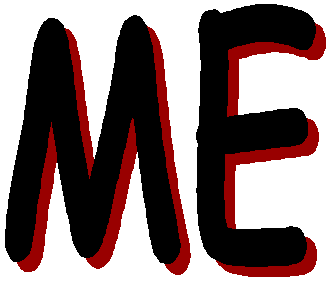 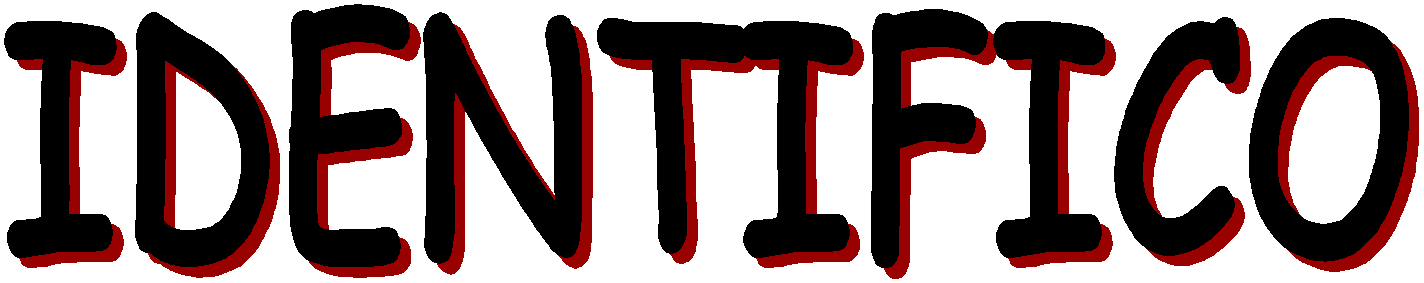 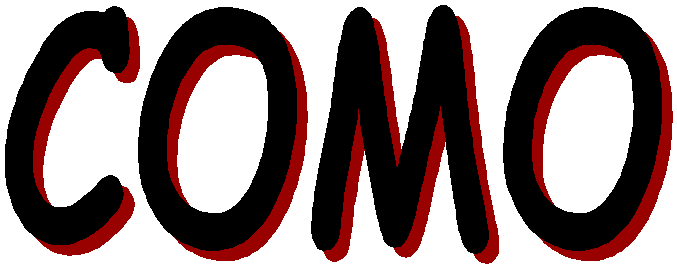 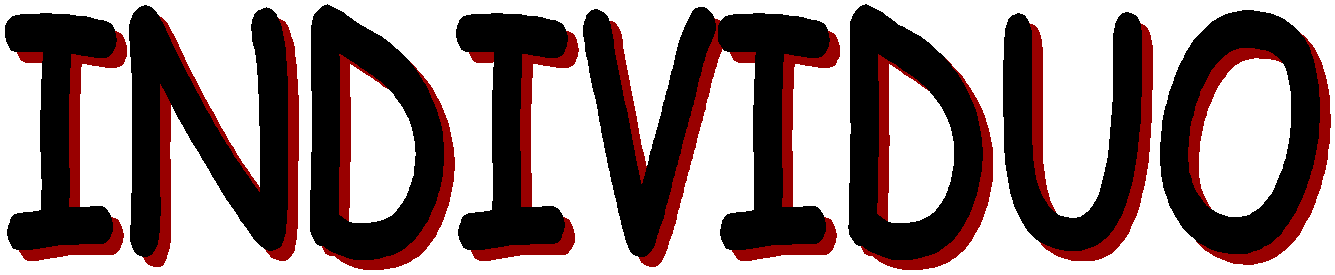 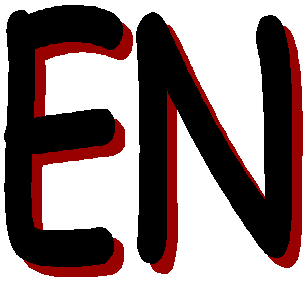 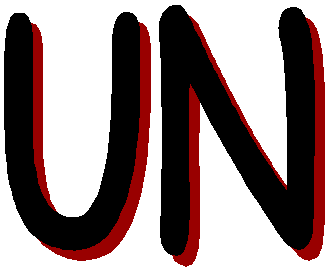 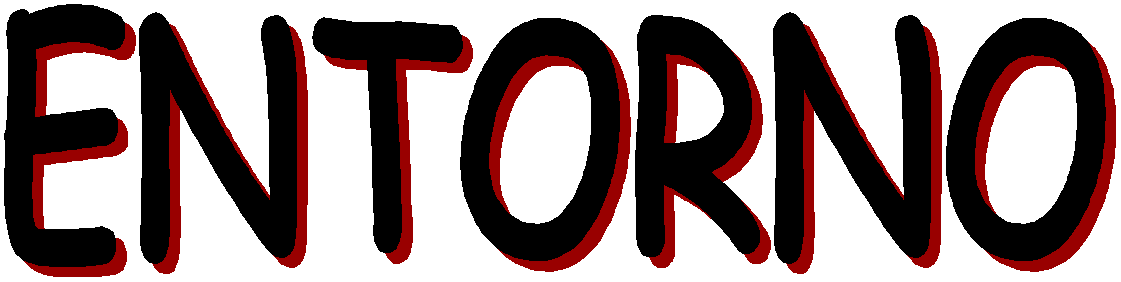 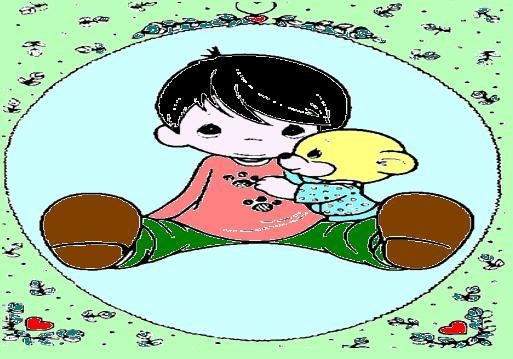 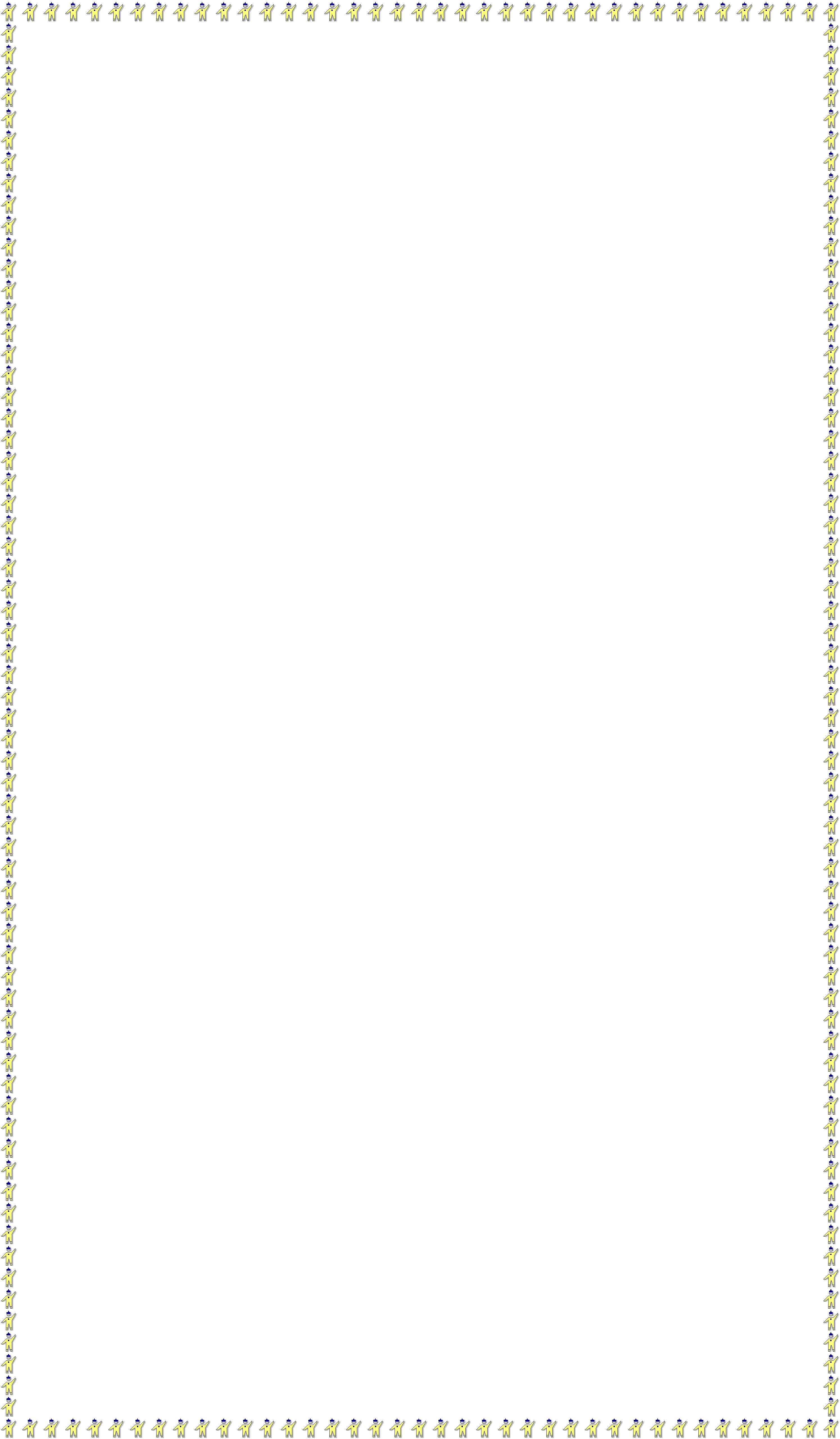 ARQUIDIOCESIS DE CALI FUNDACIONES EDUCATIVAS  ARQUIDIOCESANAS DISEÑO CURRICULAR COLEGIOS ARQUIDIOCESANOSGUÍAS- TALLERAÑO LECTIVO: 	AREA: CIENCIAS SOCIALES GRADO 1 - PERIODO: I2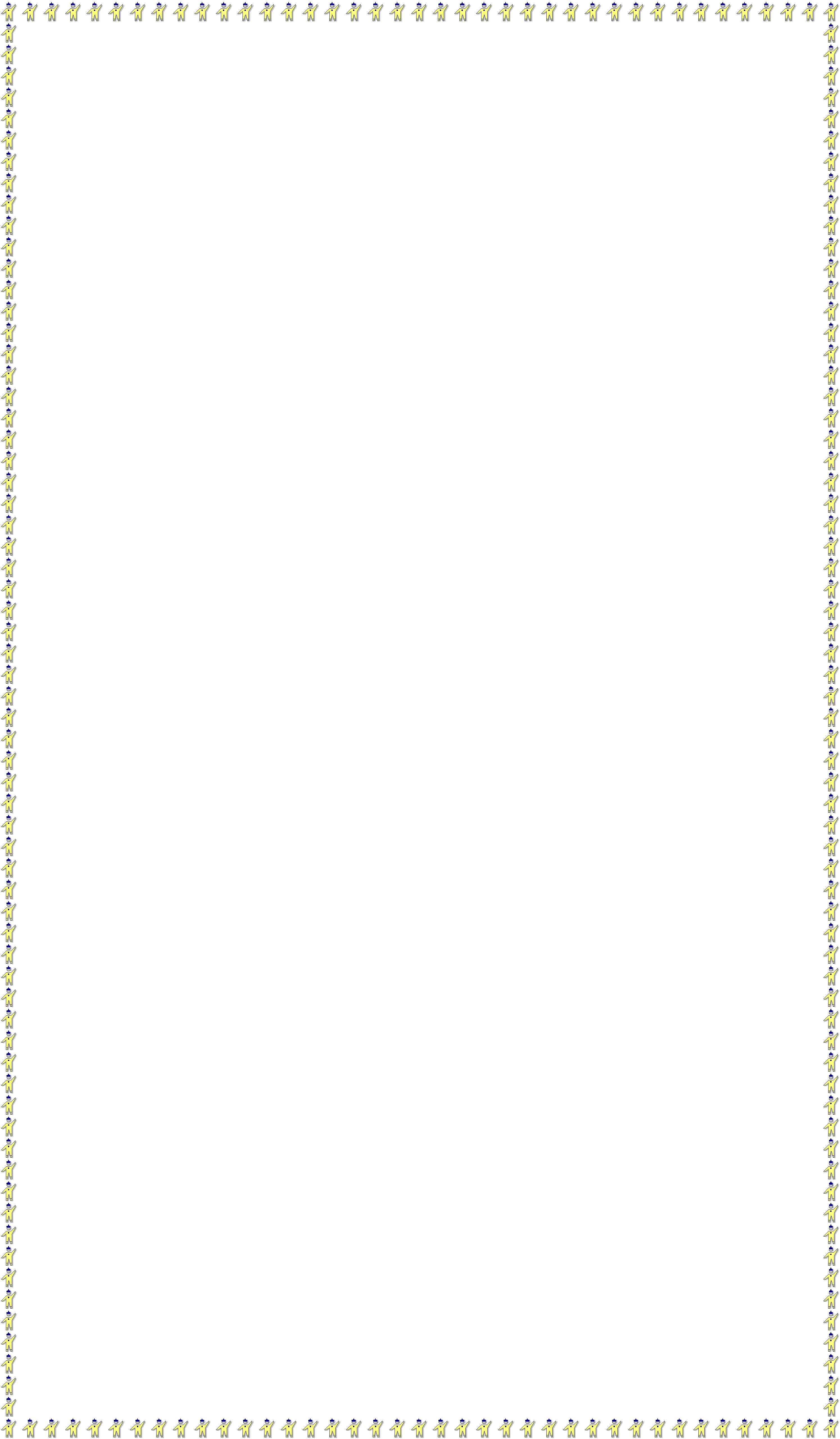 PRESENTACIÓN           	PROPÓSITOS DEL PERIODO:PROPÓSITO AFECTIVO.Que los niños y niñas manifestemos todo el interés en identificar diversos aspectos que hacen a cada persona un ser único.PROPÓSITO COGNITIVO.Que comprehendamos algunas características físicas y emocionales que hacen de nosotros seres únicos..Que  reconozcamos  y    describamos  los  elementos    fundaménteles  del medio que nos rodean y las formas de presérvalo.PROPÓSITO EXPRESIVO.Que  manifestemos   actitudes de cuidado y conservación por el entorno y los elementos que lo conforman.INDICADORES DE DESEMPEÑO:1 Identifico algunas características físicas, sociales, y culturales que hacen de mí un ser único.2. Identifico y describo algunos elementos  que me permiten reconocerme como miembro de un grupo social.3. Grafico en una línea del tiempo mí propia historia.4. Observo las características del espacio en que me desenvuelvo.5.  Reconozco  la  importancia  de    las  normas  para  la  prevención  de conflictos y la sana convivencia.HABILIDADESDescribir características propias físicas y emocionales que hacen de él un ser único. Identificar  características físicas, sociales y culturales que hacen de él un ser único. Reconocer  sus gustos y preferencias.Plantear relaciones (De mí mismo con mi entorno) reconociéndose  como miembro de un grupo social.Indicar  soluciones  (frente  a  situaciones  de  concertación  de  normas  colectivas  e individuales) para la prevención de conflictos y una sana convivencia.3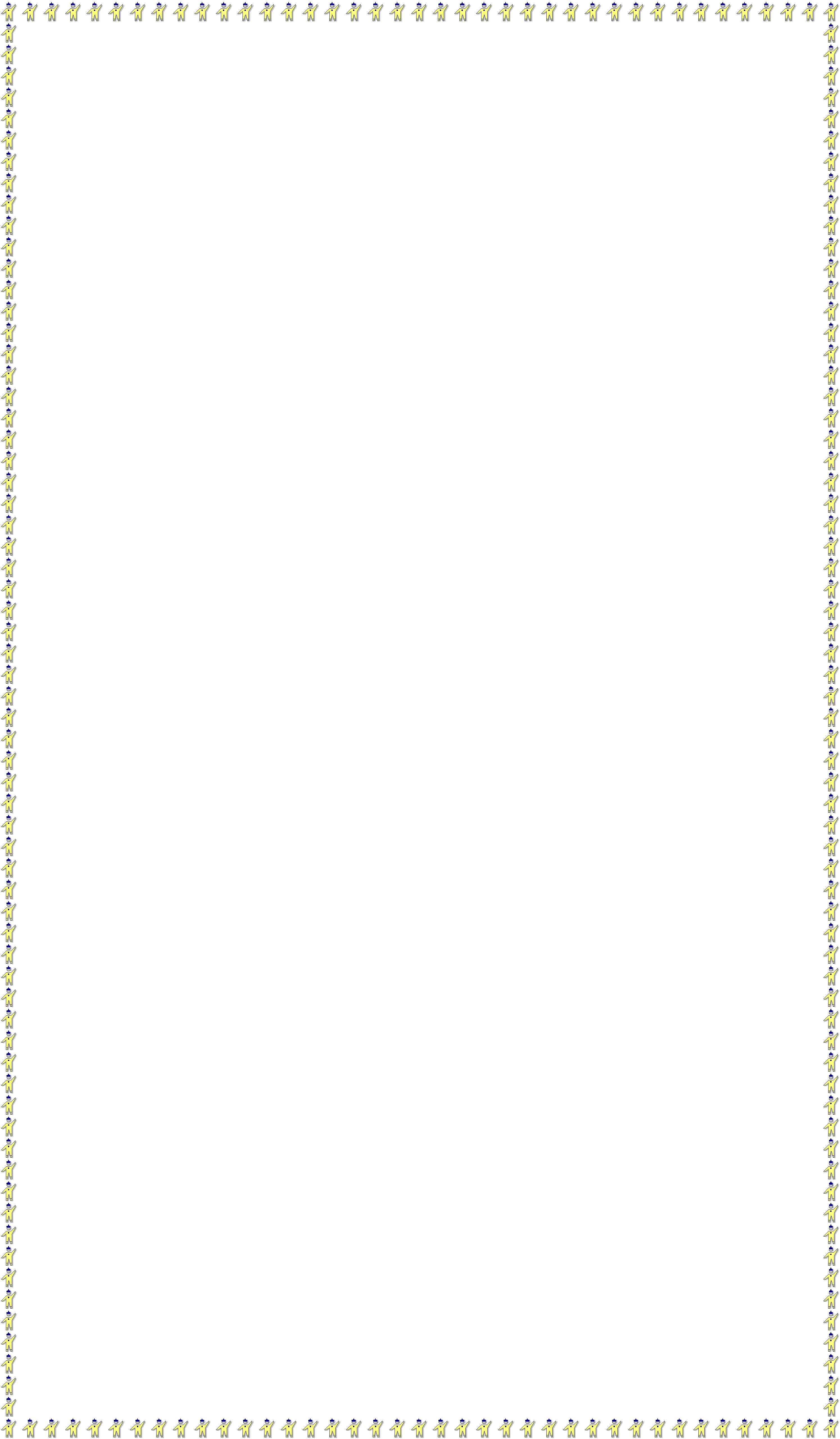 EJES TEMATICOS:Identificación (así soy yo)DIDÁCTICAS  A EMPLEAR DURANTE  EL PERIODO:Didácticas   Objetuales,   Lingüísticas.   Estrategias,   preguntas,   lúdicas manuales, de movimiento, desplazamiento, Juegos, canciones y rondas.ASÍ  SOY YOYASÍES MI ENTORNO4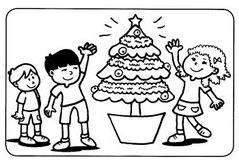 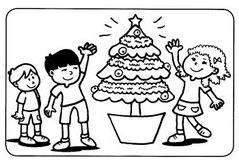 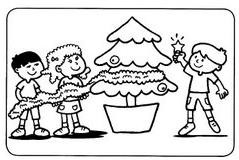 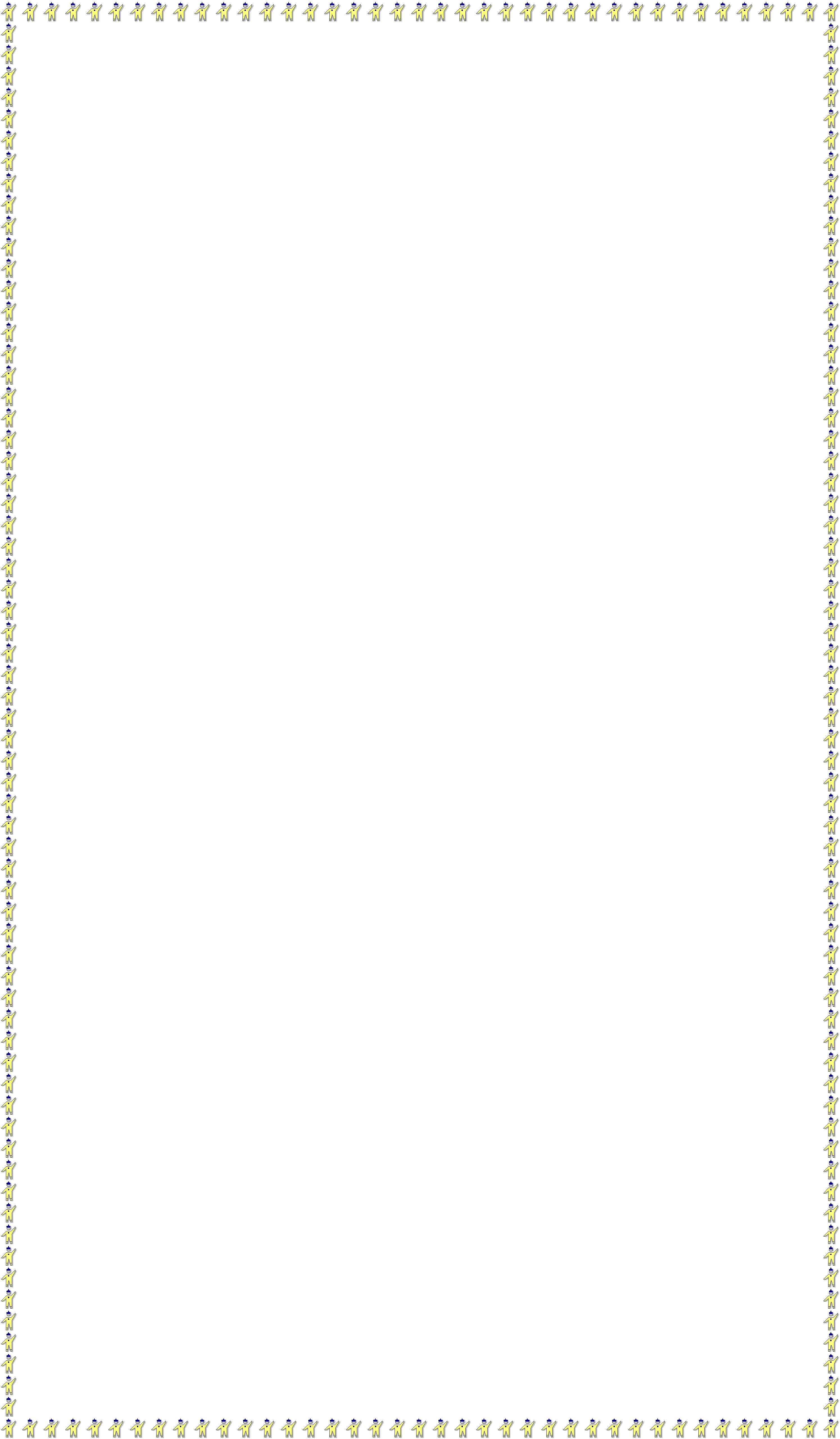 ARQUIDIÓCESIS DE CALIFUNDACIONES  EDUCATIVAS ARQUIDIOCESANAS ÁREA DE CIENCIAS SOCIALESPRUEBA DE DIAGNÓSTICA1.  Coloreo según la dirección de la fecha y el color de la clave que corresponde a cada una.Rojo: arriba                           Azul: abajoVerde: izquierda                  Amarillo: derecha2.  Escribo los números del 1 al 3 para ordenar las actividades.Equipo  Académico-Pedagógico Área de Ciencias Sociales- Colegios Arquidiocesanos de Cali5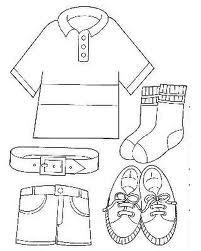 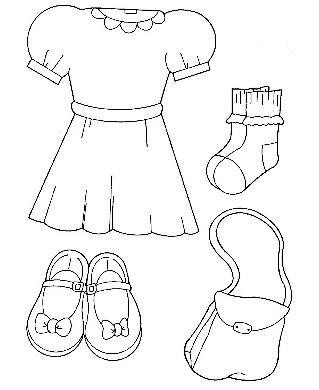 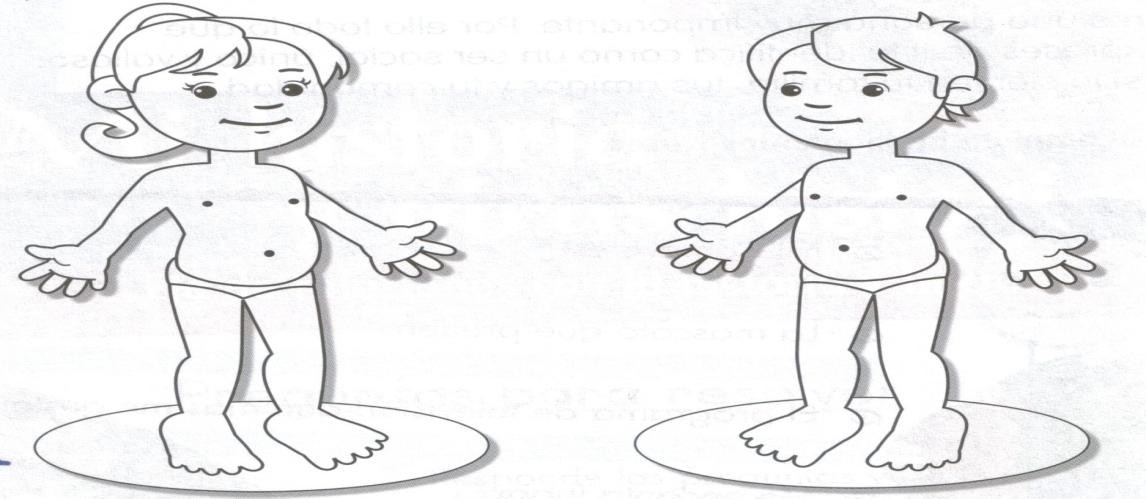 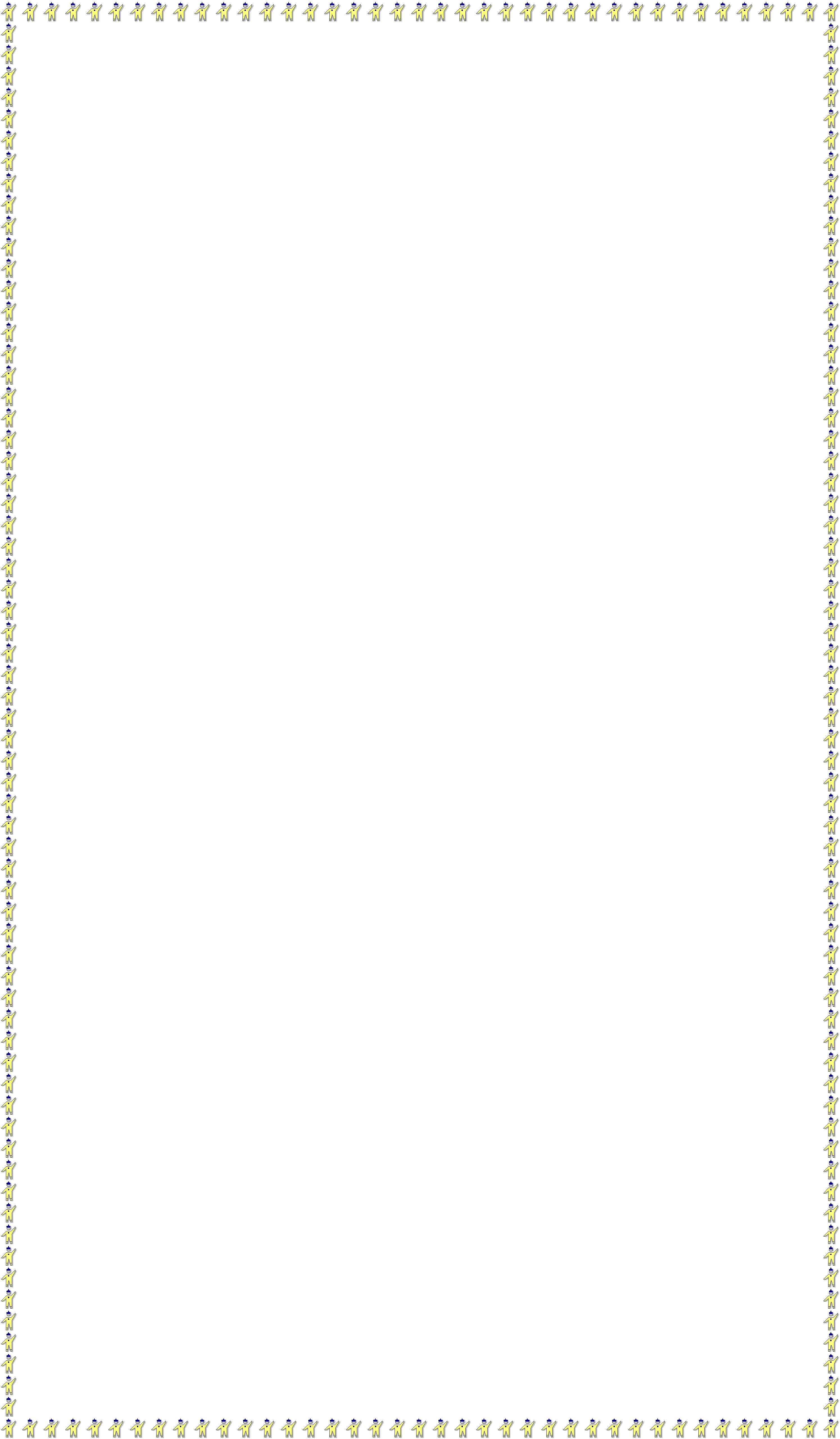 3.-Coloreo la imagen con la que me identifico.4. Incluyo en cada mentefacto nocional las prendas de vestir  como lo indica la noción.VESTUARIO DE NIÑO             VESTUARIO DE NIÑAEquipo  Académico-Pedagógico Área de Ciencias Sociales- Colegios Arquidiocesanos de Cali6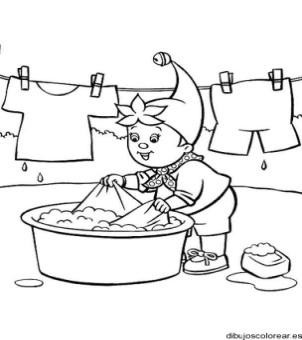 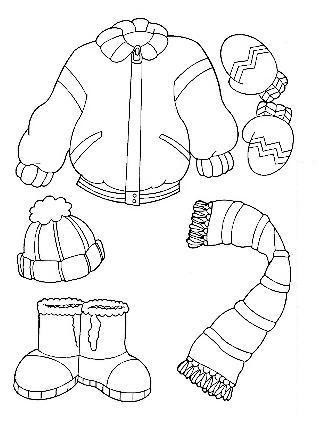 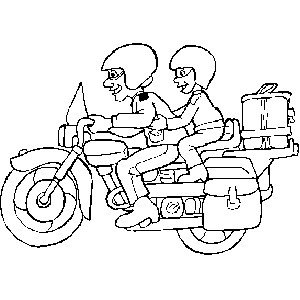 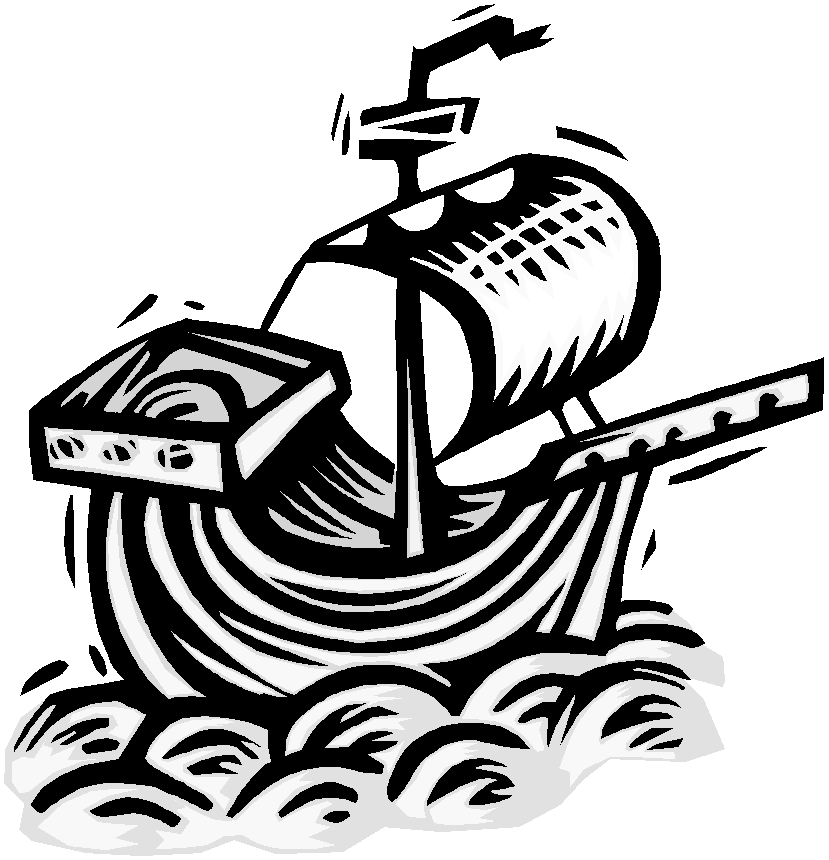 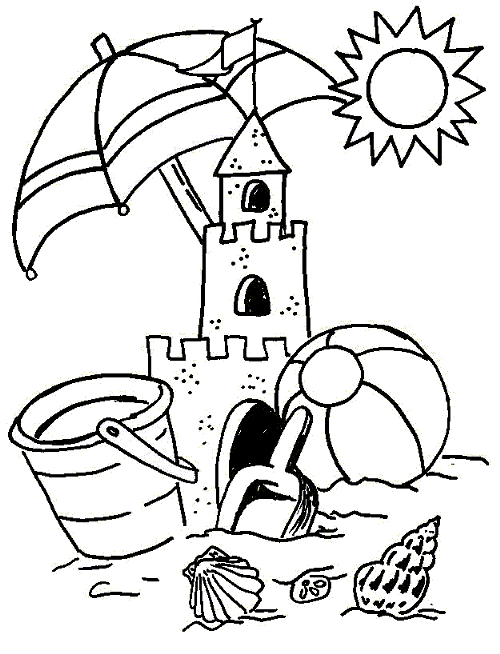 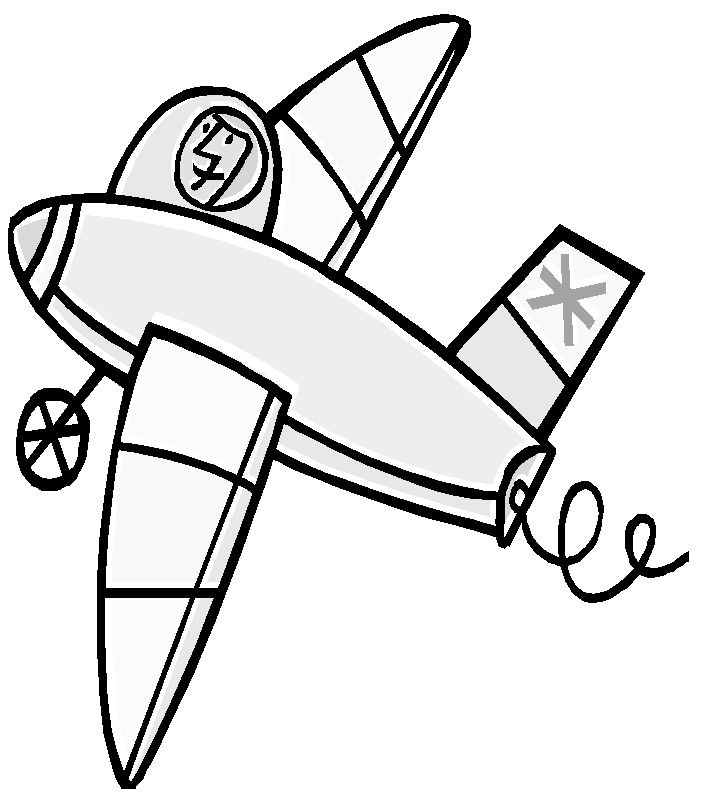 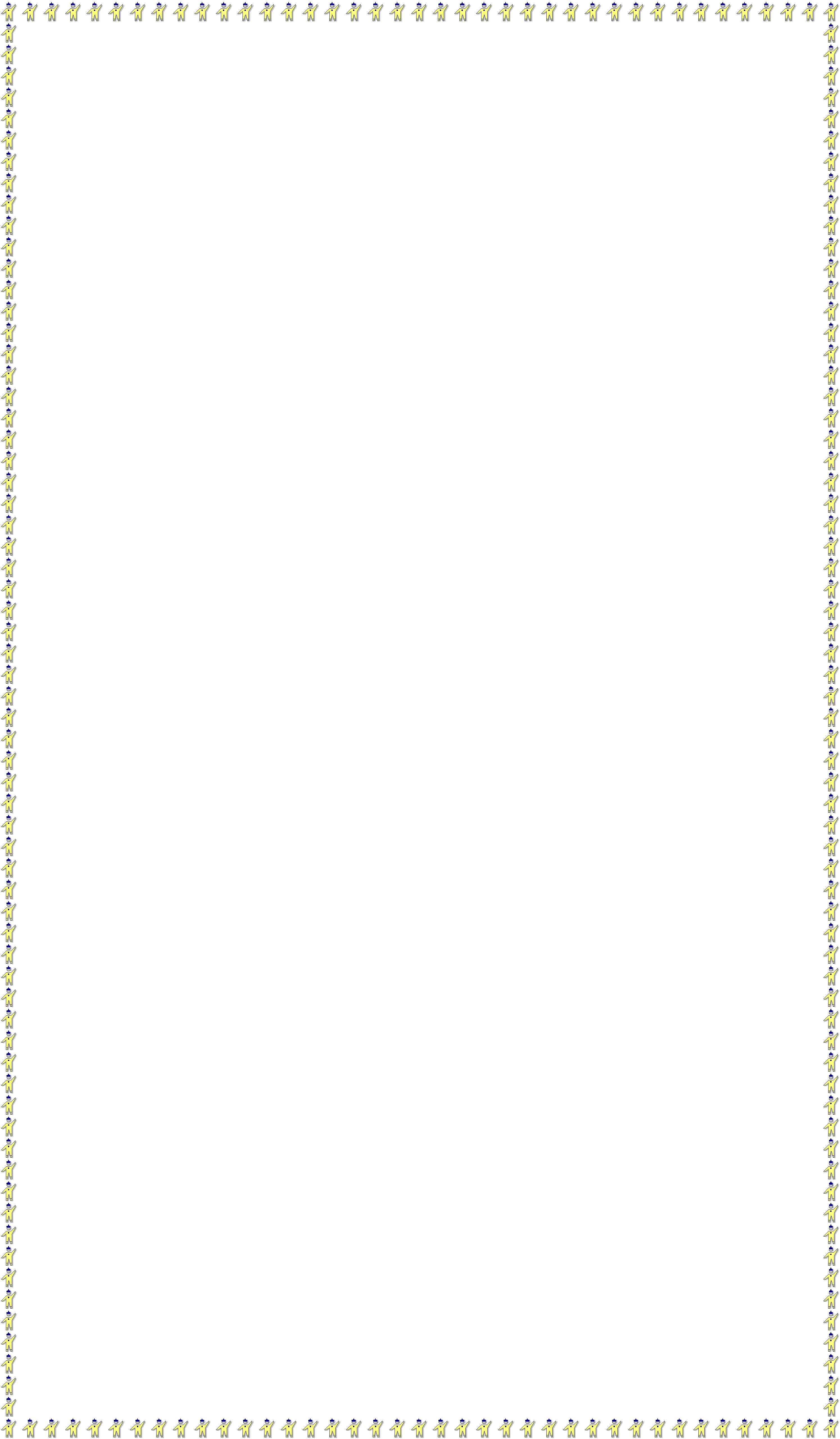 3.		Anita viajará a Bogotá ¿Qué ropa debe llevar? Encierro con color amarillo la respuesta correcta.4.		Marco con una X la imagen que corresponde a un medio de transporte terrestre.5. Escribo mi nombre:Me dibujoEquipo  Académico-Pedagógico Área de Ciencias Sociales- Colegios Arquidiocesanos de Cali7GUÍA - TALLER Nº 1ME RECONOZCOTiempo previsto: La semana del    de          _al      de 	(Tres horas).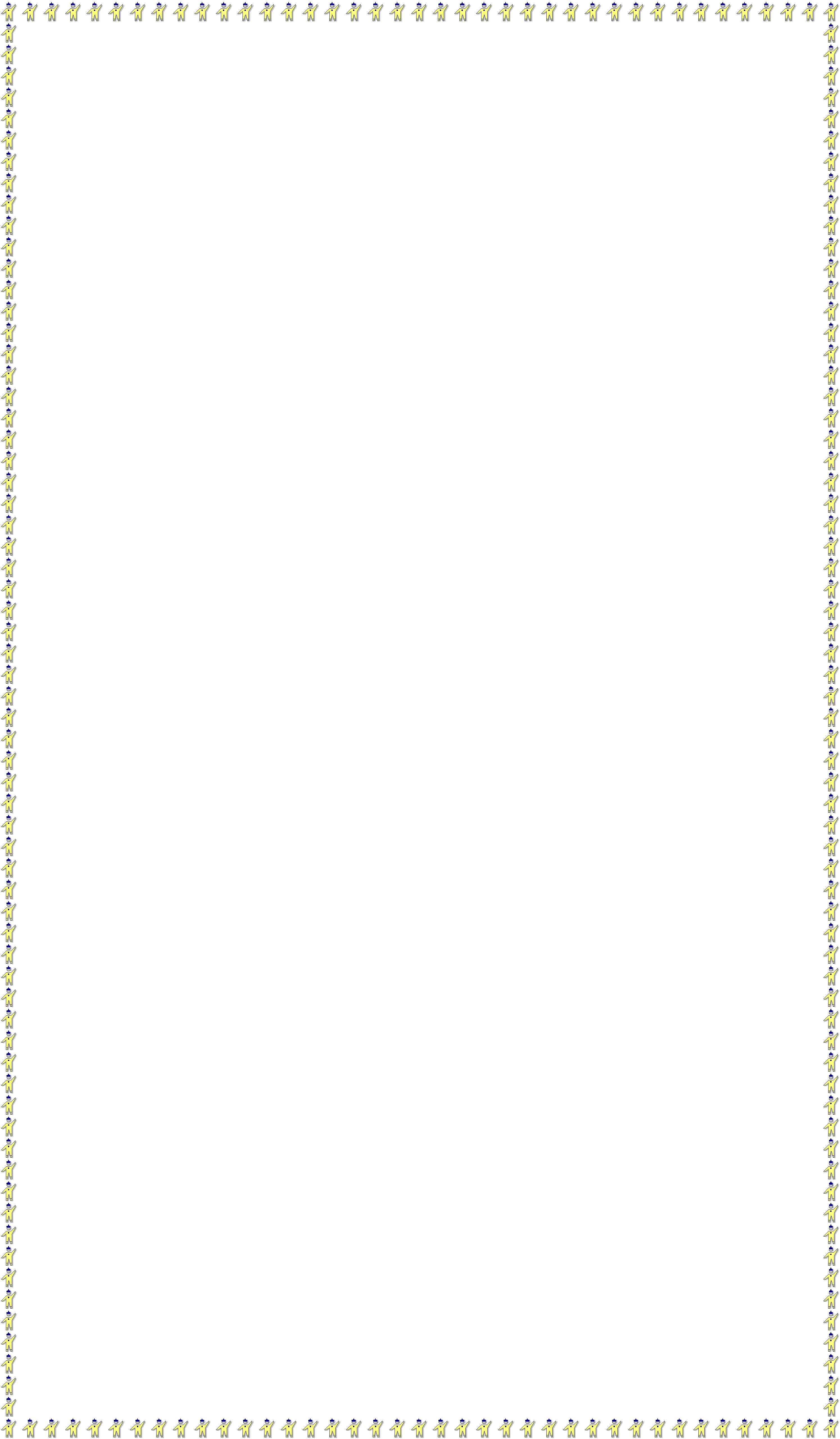 ACTIVIDADES DE MOTIVACIÓN: Realizar  la dinámica que nos orienta la profesora.´´lo mejor  de mi cuerpo´´.LO MEJOR DE MI CUERPOLo mejor de mi cuerpo son mis manos (2) (aplauso)Lo mejor di cuerpo, son mis hombros (2) (hunga,  hunga) Lo mejor de mi cuerpo, son mis pies (2) (zapateo)Lo mejor de mi cuerpo es mi lengua (2) (la, la, la) Lo mejor de mi cuerpo es mi cadera (2) (upa, upa)PROPÓSITO EXPRESIVO: Que yo me reconozca   como un   ser humano con características físicas propias que me diferencian de los demás   a través de la observación  y descripción.INDICADORES  DE DESEMPEÑO: Identifico algunas características físicas, sociales, y culturales que hacen de mí un ser único.SOY UNA PERSONA ESPECIAL Y UNICASoy una persona única y especial. Tengo un cuerpo, sentimientos, emociones  y  gustos.  Comparto  con  diferentes  personas  en  muchos lugares.Existen aspectos que me diferencian de otras personas y que me hacen ser especial. Esos aspectos, como los rasgos de mi cara, el color de mi piel, mi nombre, mi apellido, mis huellas digitales, mi forma de vestir, sentir y de relacionarme son parte de mi identidad. Gracias a la identidad, las personas se conocen y se diferencian de las otras.¿Cuál es  mi nombre?1. Escribo mi nombre en cada uno de los renglones.2. Me dibujo.Equipo  Académico-Pedagógico Área de Ciencias Sociales- Colegios Arquidiocesanos de Cali8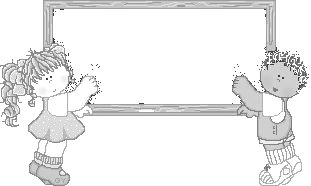 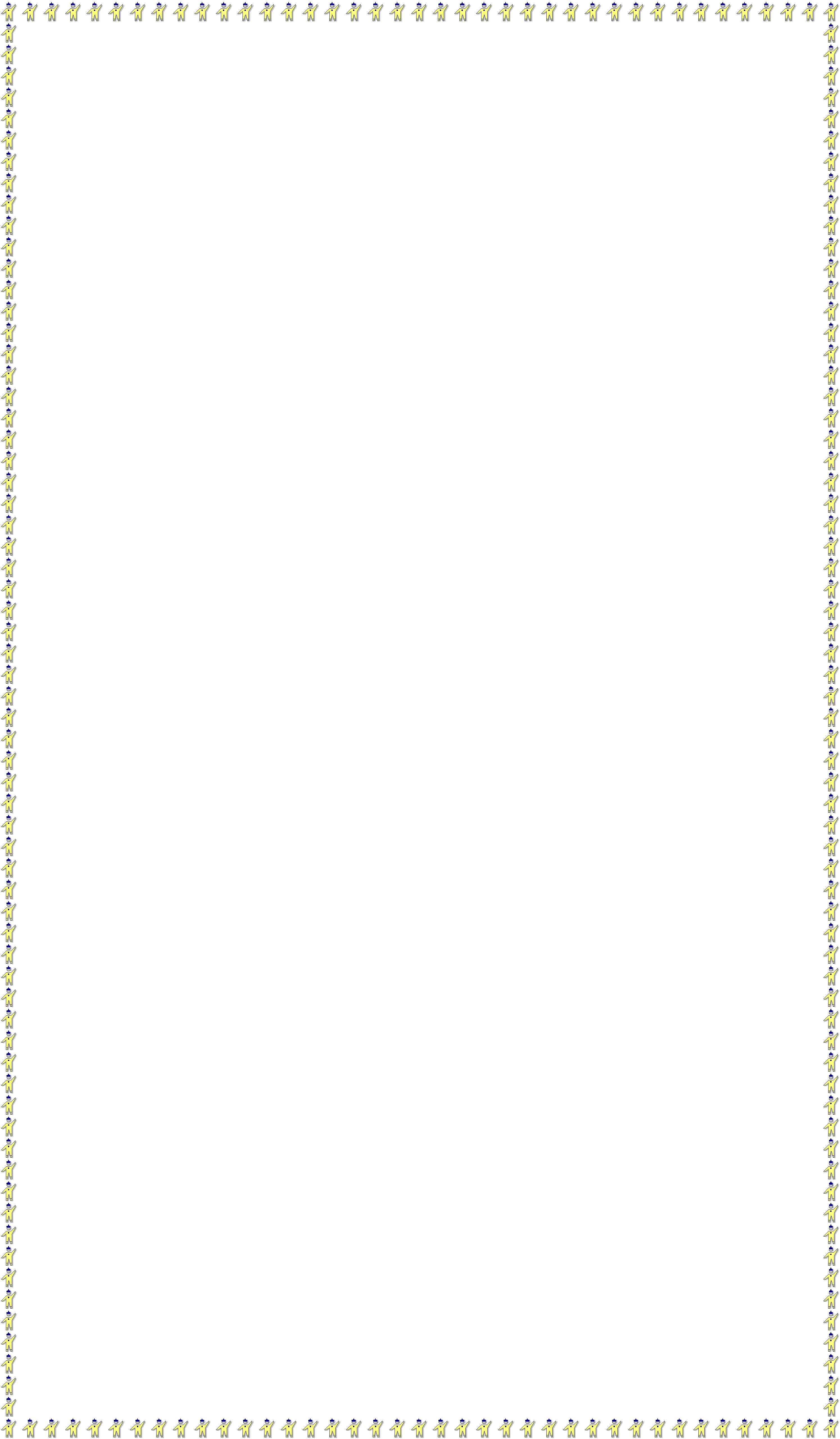 3. Completo con  los datos que me piden.   Los apellidos de mi papá son:_ 	   Los apellidos de  mi mamá son:_ 	   Mi nombre completo es:_ 	  Pego la fotografía de mi papá y de mi mamá en mi cuaderno.4. Completo mi autobiografía. Luego, la comparto con mis compañeros y compañeras.Yo soy un (a)_ 	Mi nombre es_ 	Nací el día           del mes de             del año 	En la ciudad de  	Tengo             años.El color de mi piel es 	Mi estatura es_ 	Mis ojos son 	  Estudio en el colegio 	 Este año estoy en el curso_ 		5. Plasmo mi mano derecha con vinilo, dentro del recuadro y escribo, en cada dedo, una cualidad que me identifique.Equipo  Académico-Pedagógico Área de Ciencias Sociales- Colegios Arquidiocesanos de Cali9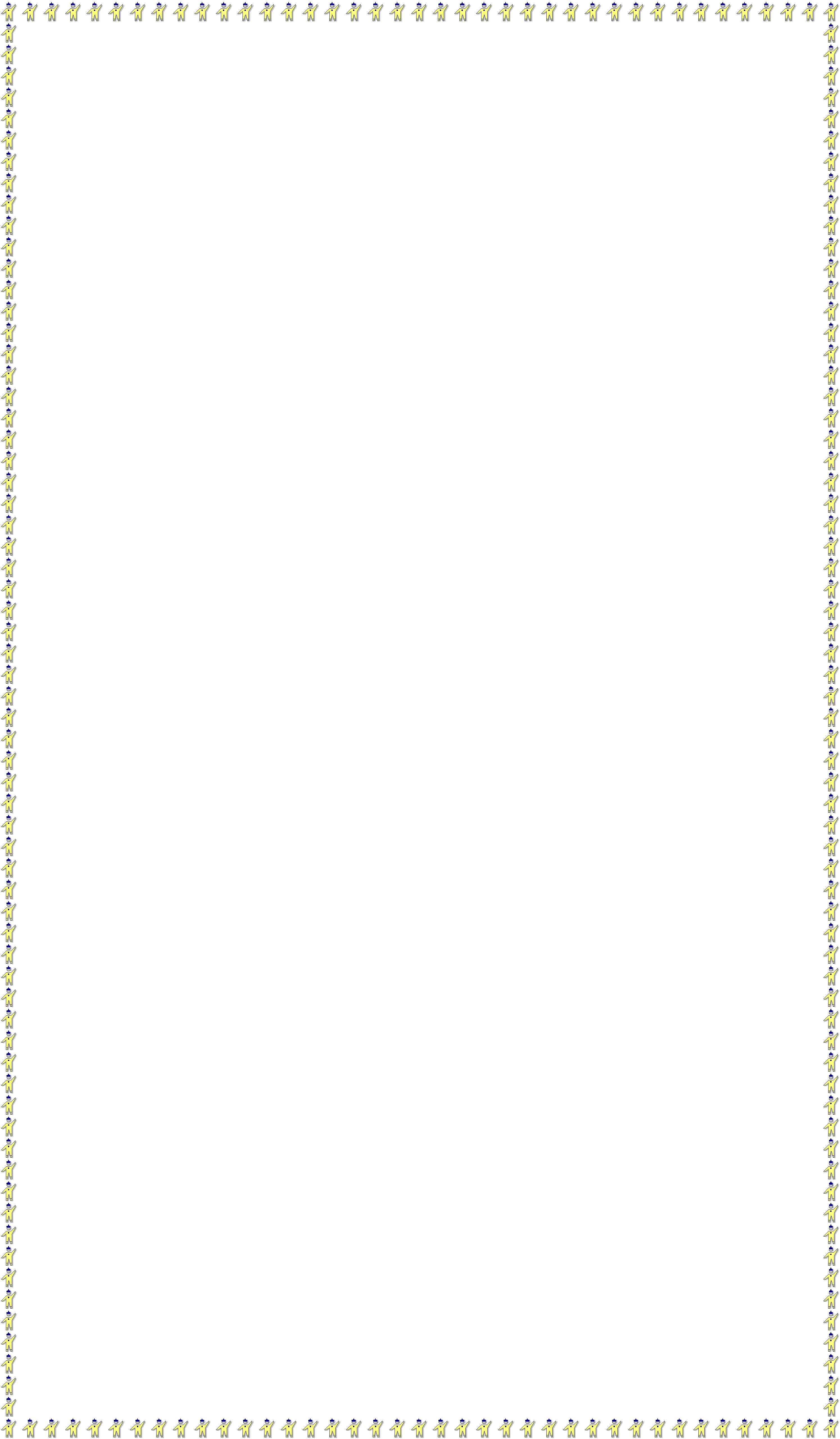 6. Recorto y pego   láminas de   personas con diferentes tipos de piel y marco con una x la que se parezca a mí.7. Vamos a cantar               Yo Soy Un Artista,yo soy un artistaque vengo de Paris. Tú eres un cuentista que no has estado allí. Sé bailar muy bieny nosotros también.Toco el tambor (ton, ton, ton, ton)y se pintar muy bien.Sé cantar muy bien (la, la, la, la)y sé bailar muy bien, y  trotar muy bien.10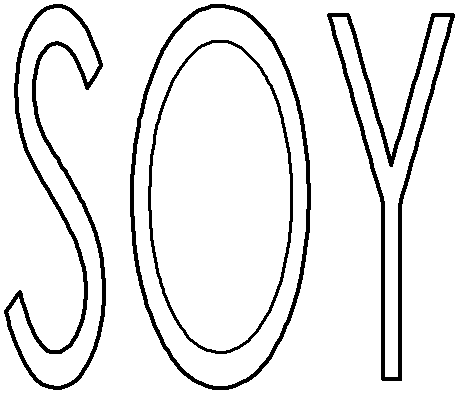 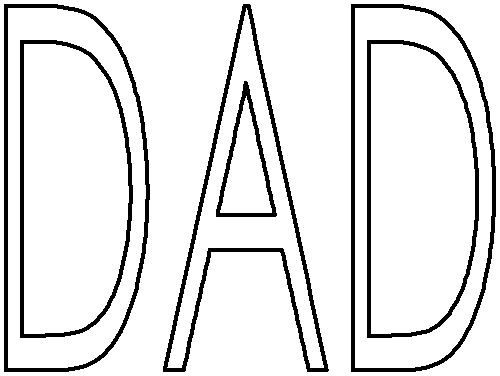 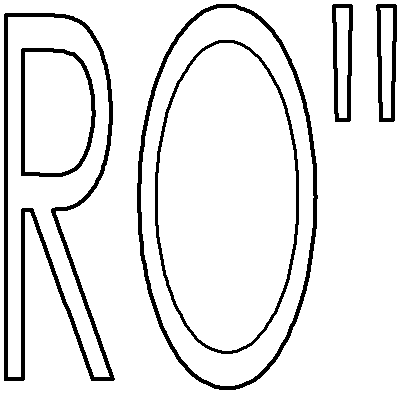 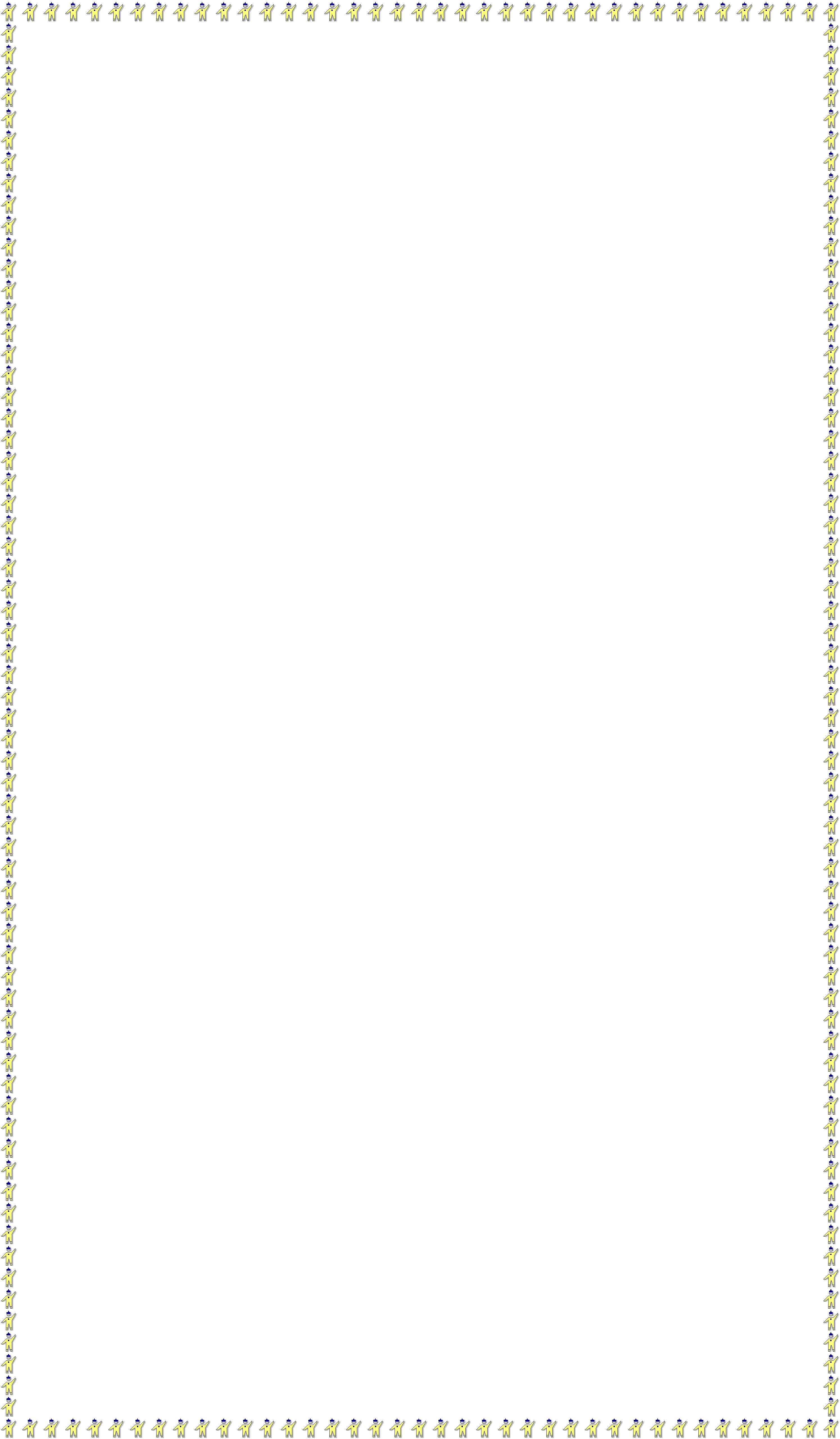 8.-Con diferentes colores decoro la frase siguiente:9.- Grafico en mi cuaderno la anterior frase´´ Soy obra de Dios, congrandes cualidades, por eso me quiero´´ y la escribo en el recuadro.11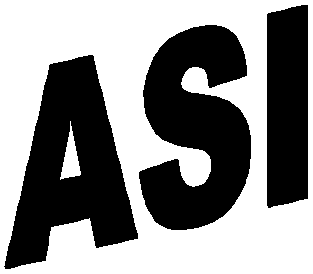 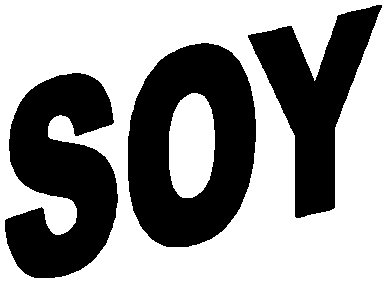 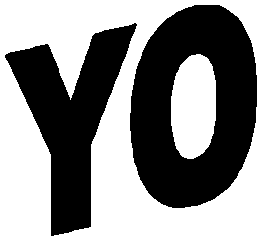 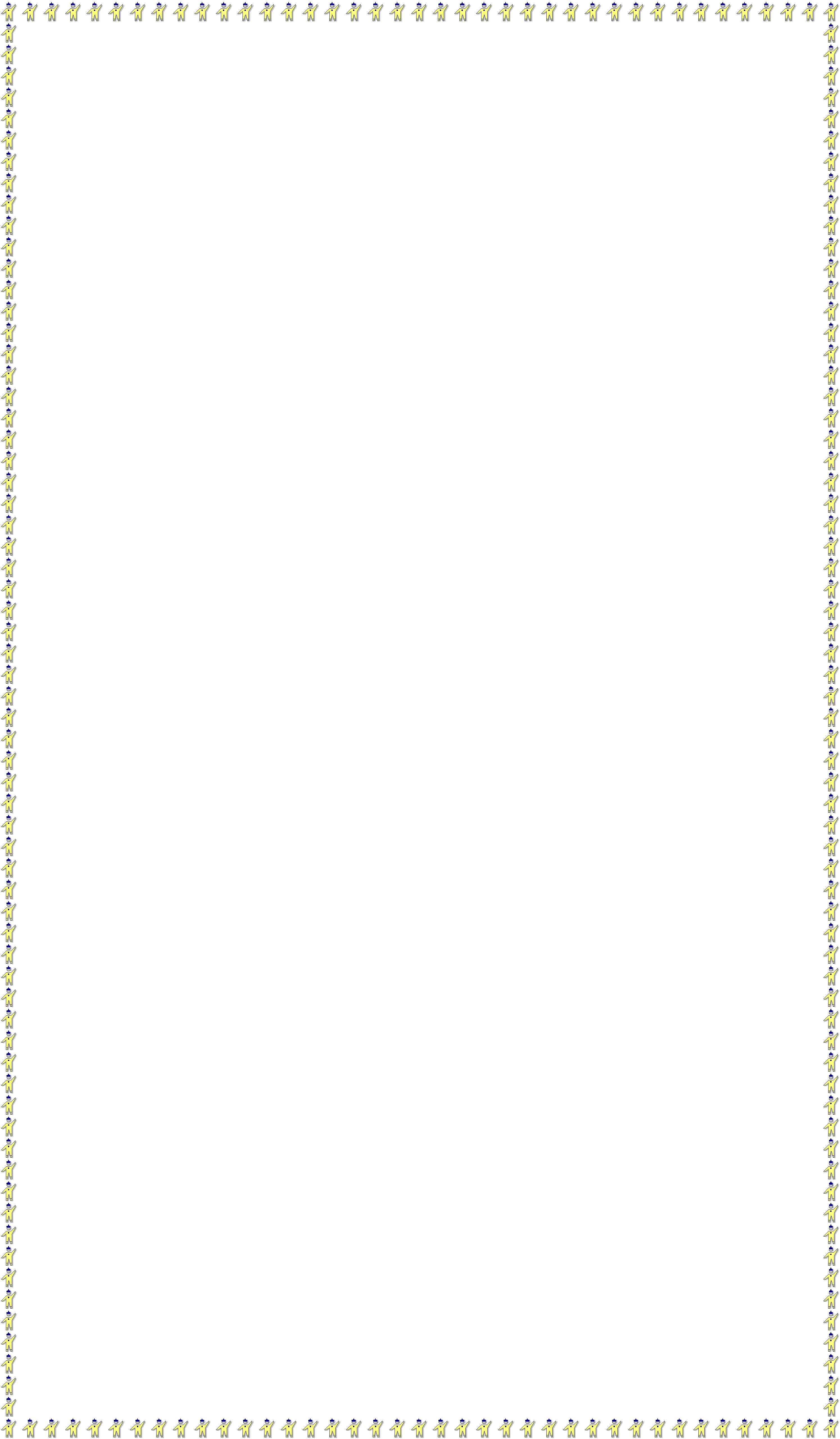 GUÍA - TALLER Nº 2SOY ÚNICO (A)Tiempo previsto: La semana del     de               al     de                 (Tres horas).ACTIVIDADES DE MOTIVACIÓN: Descubro las adivinanzas sobre las partes de nuestro cuerpo. Dibújalas.1.  Encabeza mi cuerpo. De frente miro con mis ojos y hacia atrás la giro por el cuello.2.  Son largas como mi tronco. Cuando me acelero corren y cuando miro el paisaje van a paso lento.3.  Con ellos abrazo, me visto y escribo.PROPÓSITO EXPRESIVO: Que yo identifique las partes de mi cuerpo, comprehenda los cambios que voy experimentando y los cuidados que debo tener con él.INDICADORES DE DESEMPEÑO:Identifico algunas características físicas, sociales, y culturales que hacen de mí un ser único.Al igual que tú, todas las personas son únicas y especiales. Por eso, debemos respetar los gustos y las formas de ser de los demás. También aprehender a expresar lo que nos gusta. Cada niño o niña es único o única por sus rasgos físicos, gustos o cualidades. Se identifica con un nombre y apellido. Cada niño oniña percibe con los sentidos, como vista, oído, gusto, olfato y tacto, lo que está a su alrededor.12 Cada    nube    contiene    una    característica    física enumerada, escojo las palabras que considero me describen físicamente:Vamos a leer: YO SOY YO. Yo soy yo.Tengo un nombre, tengo una familiaque a veces se desacomoda y se vuelve acomodar.Tengo un cuerpo para cuidar que juega, se ríe y crece.Yo me enojoY me emocionoY a veces me enamoro Y siento que yo soy yo porque  estoy entre ustedes.C1O.  NIÑA                             2.   NIÑO3.  BLANCO (a)4AFRODES CEND.5	TRIGUEÑ O (a)6	GORDO (a)7    INDIO(a)8. ALTO(a)9. DELGADO (a)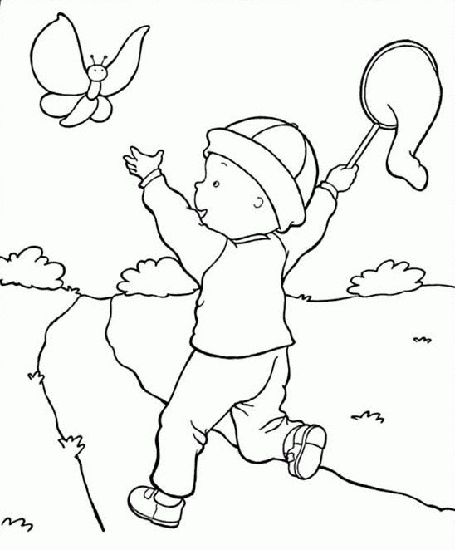 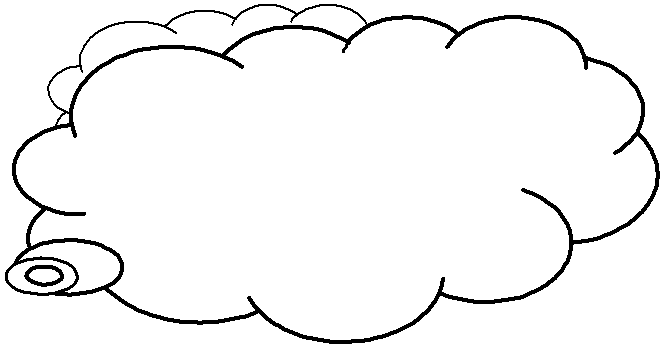 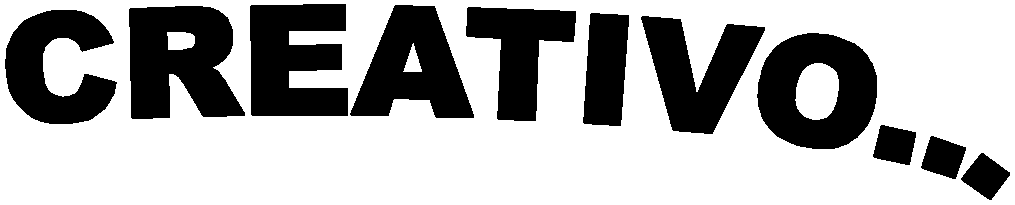 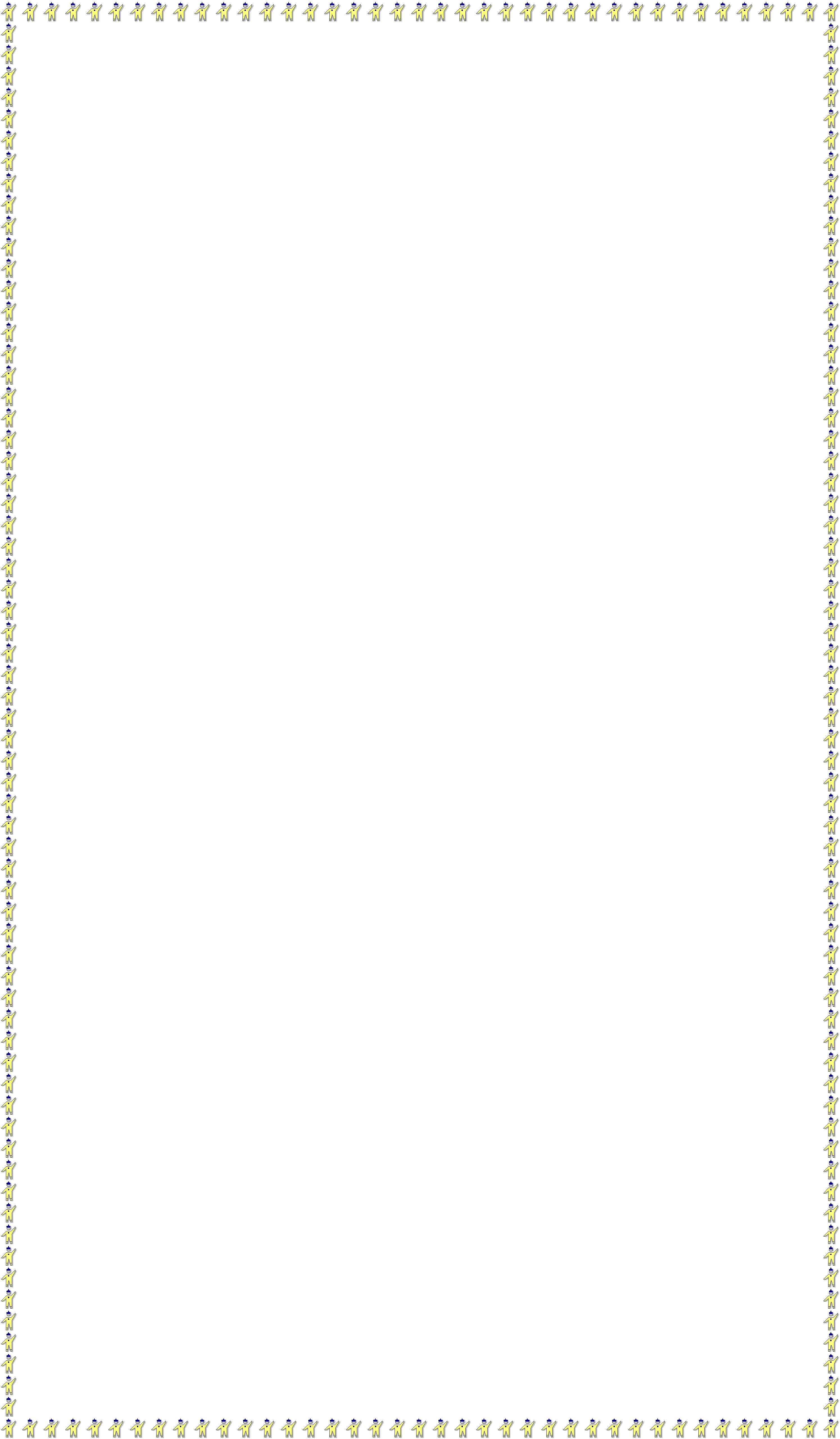 1.		Me dibujo en mi cuaderno, teniendo en cuenta las características físicas, que escogí anteriormente.2.		En  octavos  de cartulina, pego fotos mías y,  con ayuda de mis padres, escribo los cambios que he tenido.  Los comento en clases con mis compañeros.3.           Escribo el nombre de cada parte de mi cara.Equipo  Académico-Pedagógico Área de Ciencias Sociales- Colegios Arquidiocesanos de Cali13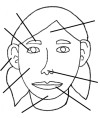 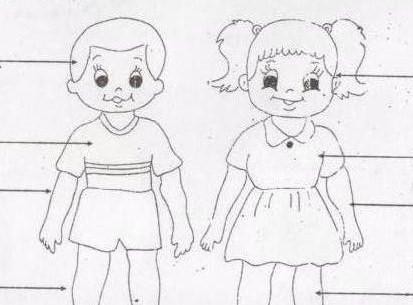 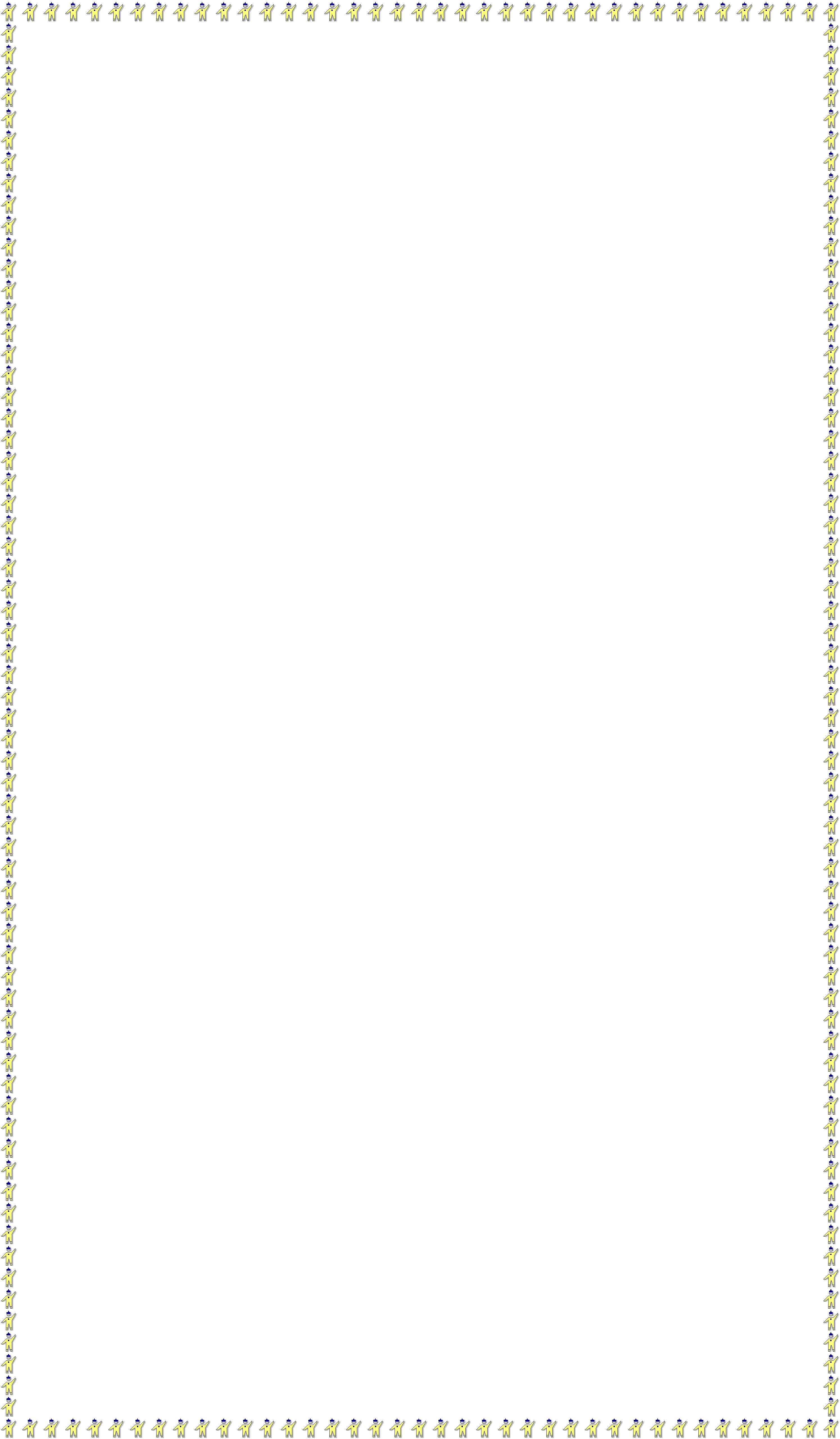   Incluyo en el mentefacto nocional  las partes de la cara.PARTES DE LA CARA1. Coloreo la imagen con la cual me identifico y escribo sobre las líneas las partes que conforman mi cuerpo.Equipo  Académico-Pedagógico Área de Ciencias Sociales- Colegios Arquidiocesanos de Cali142.   En  la  imagen  aparecen  objetos  que  utilizo  para  mi  aseo  personal.Escribo las vocales completando la palabra.C     p     ll 	Cr     m 	b      ´ñ     r  	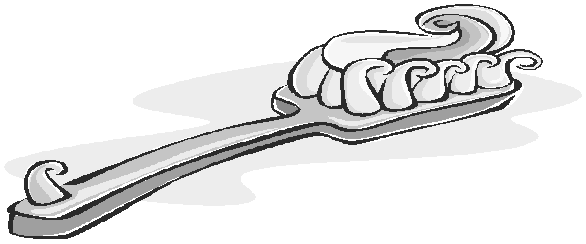 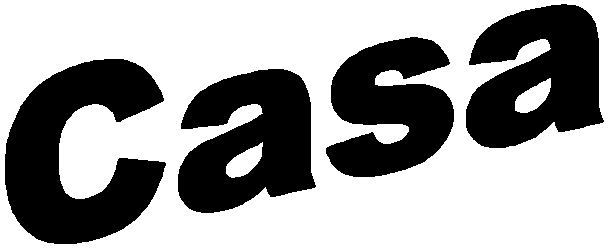 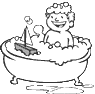 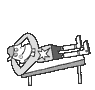 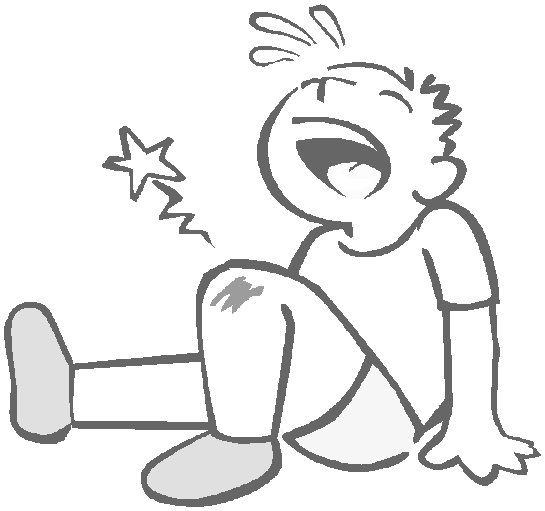 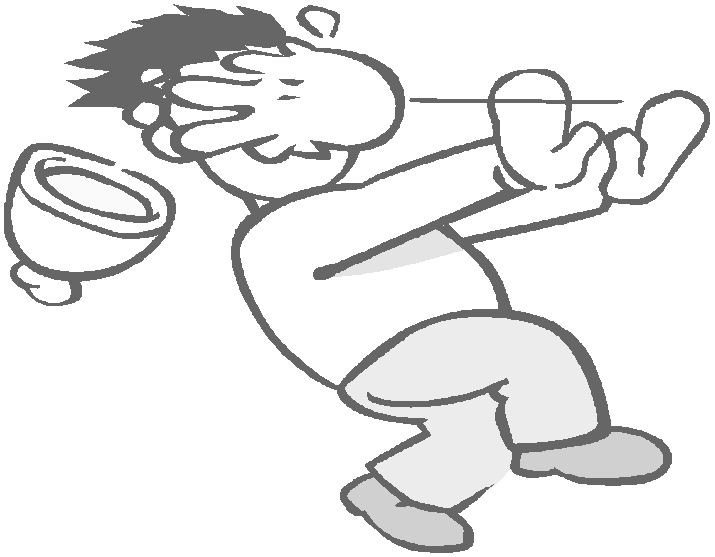 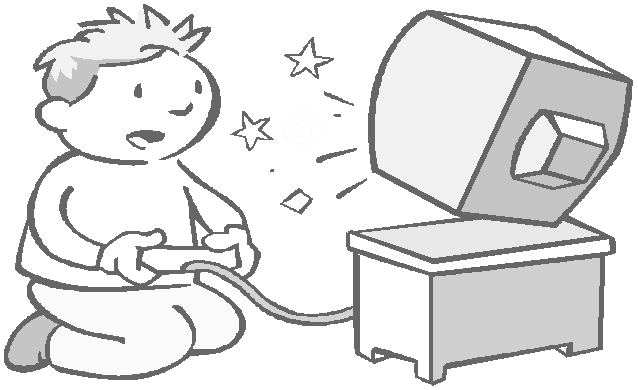 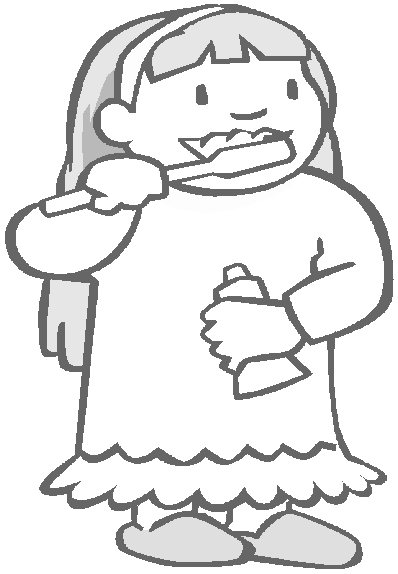 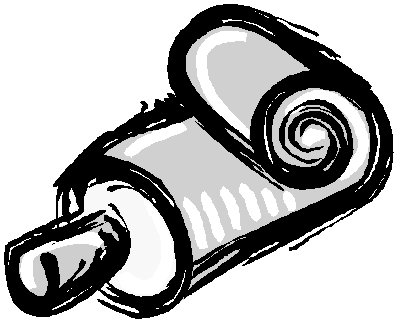 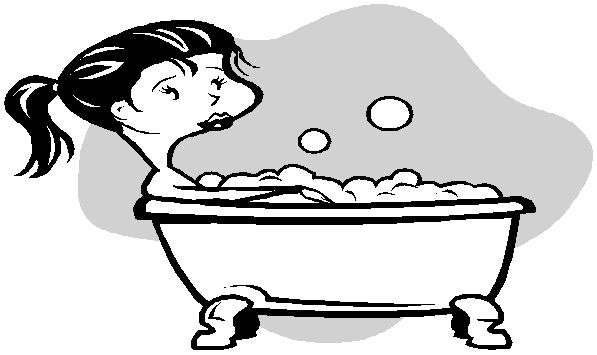 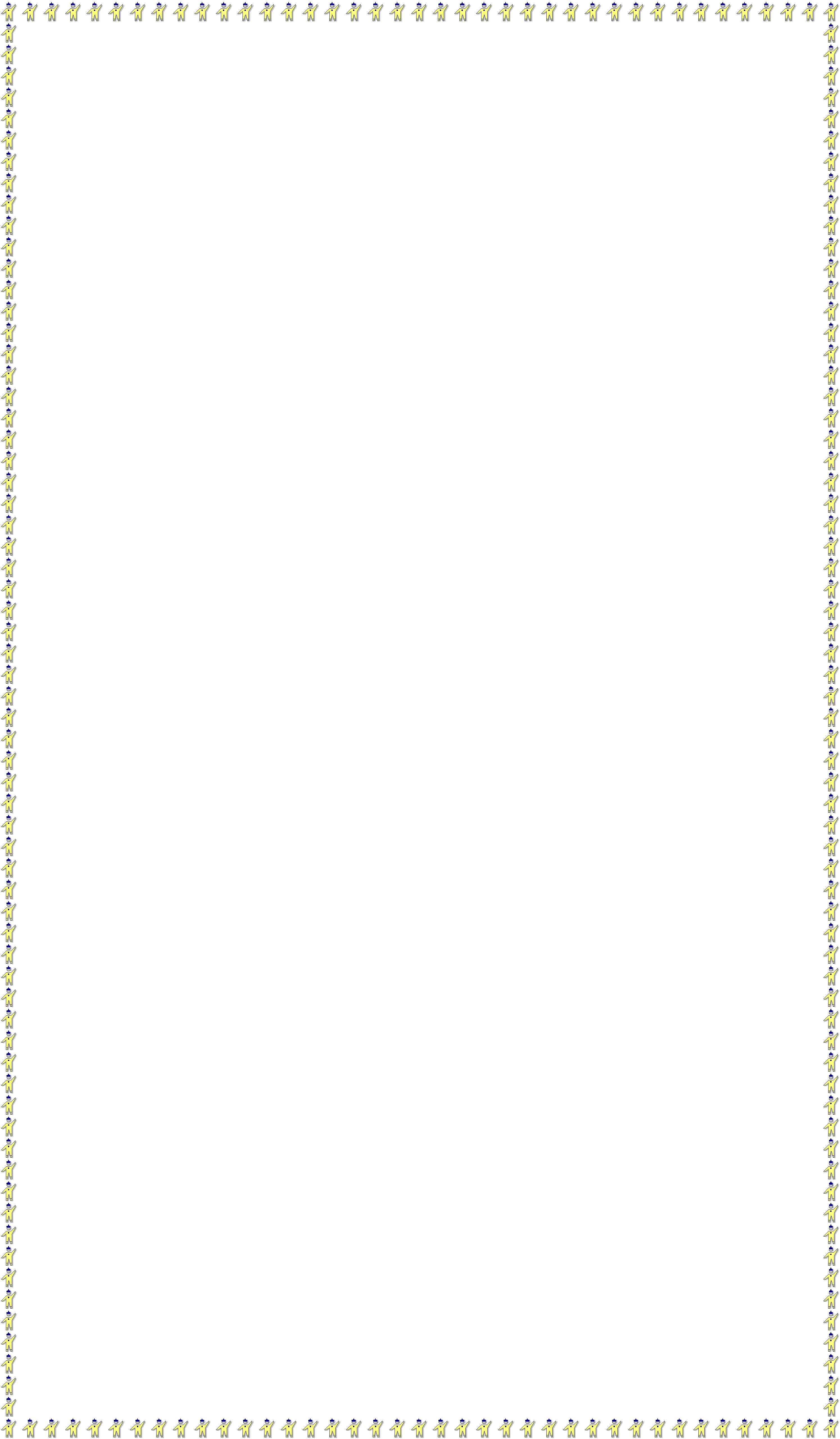 3.  Completo la cara de acuerdo con las indicaciones.Persona que cuida su cuerpo.X Persona que no cuida su cuerpo.4.- En casa, con ayuda de mis padres, escribo otros cuidados que debo tener con mi cuerpo.5.-Coloreo   lo   que   conozco   con   cada   uno   de   los   sentidos.Equipo  Académico-Pedagógico Área de Ciencias Sociales- Colegios Arquidiocesanos de Cali15GUÍA -TALLER Nº 3-EVALUACIÓNTiempo previsto: La semana del     de               al     de               (Tres horas).PROPÓSITO EXPRESIVO: Que yo me reconozca, a través de la observación y de la descripción, como un ser humano con características físicas propias que me diferencian de los demás.INDICADORES DE DESEMPEÑO:	Identifico algunas características físicas, sociales, y culturales que hacen de mí un ser único.Vamos a leer:YO SOY YO, yo soy.Tengo un nombre.Tengo una familiaque a veces se desacomoda y se vuelve acomodar.Tengo un cuerpo para cuidar que juega, se ríe y crece.Yo me enojoy me emocionoY a veces me enamoro Y siento que yo soy yo porque  estoy entre ustedes.1.  Coloreo las letras relacionadas con mi nombre y lo escribo.2.  Tenemos un cuerpo. Me dibujo  en el cuadro que indica mi sexo.Niño                      Niña3.  Dibujo las partes de la cara y escribo el nombre correspondiente.4.  Encierro con color amarillo la palabra que indica el nombre de cada parte del cuerpo.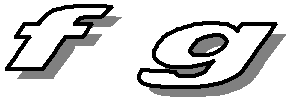 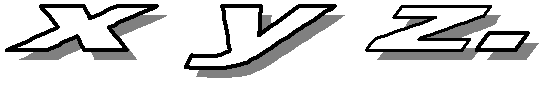 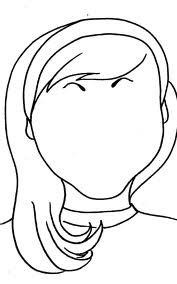 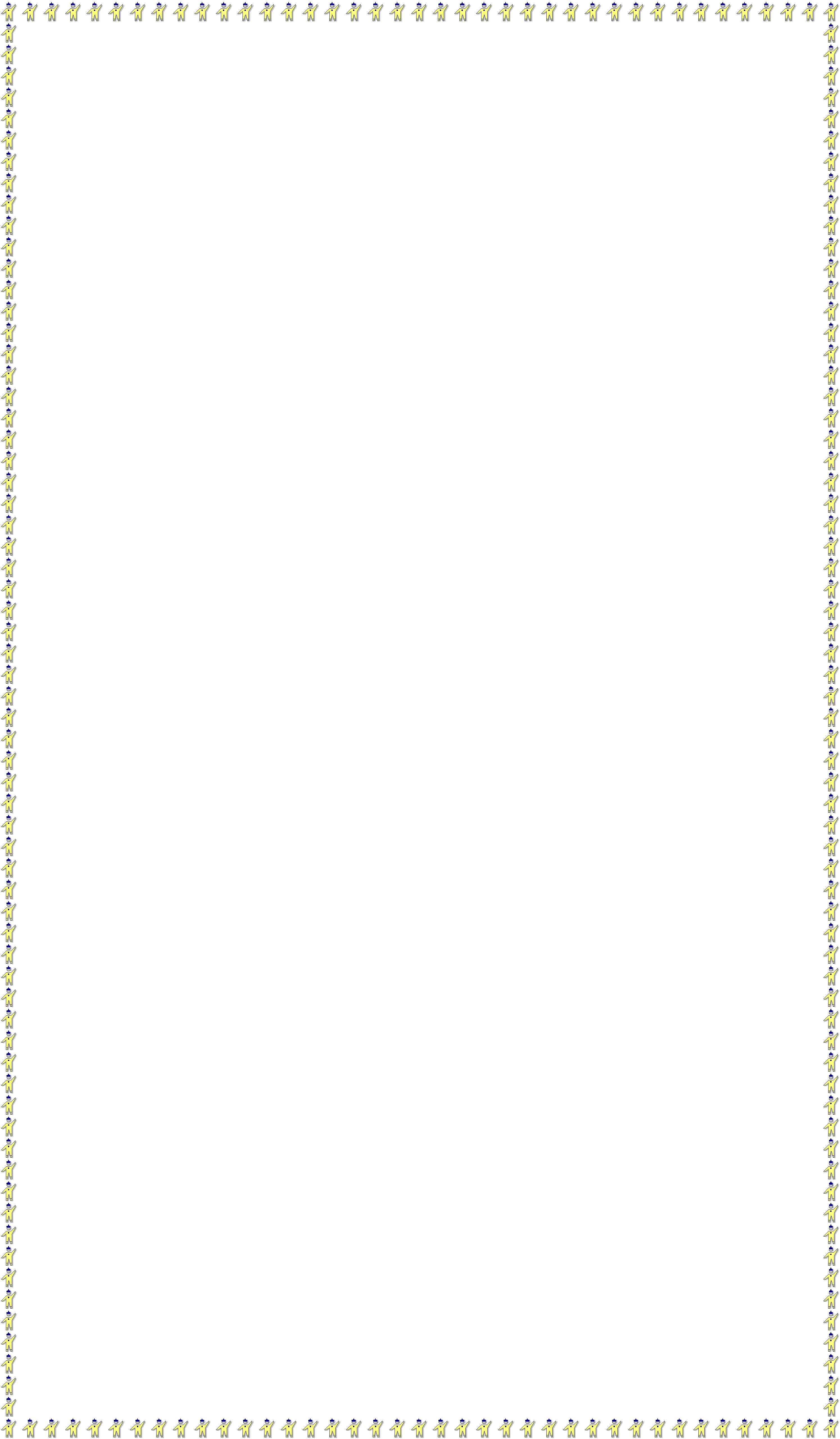 Equipo  Académico-Pedagógico Área de Ciencias Sociales- Colegios Arquidiocesanos de Cali16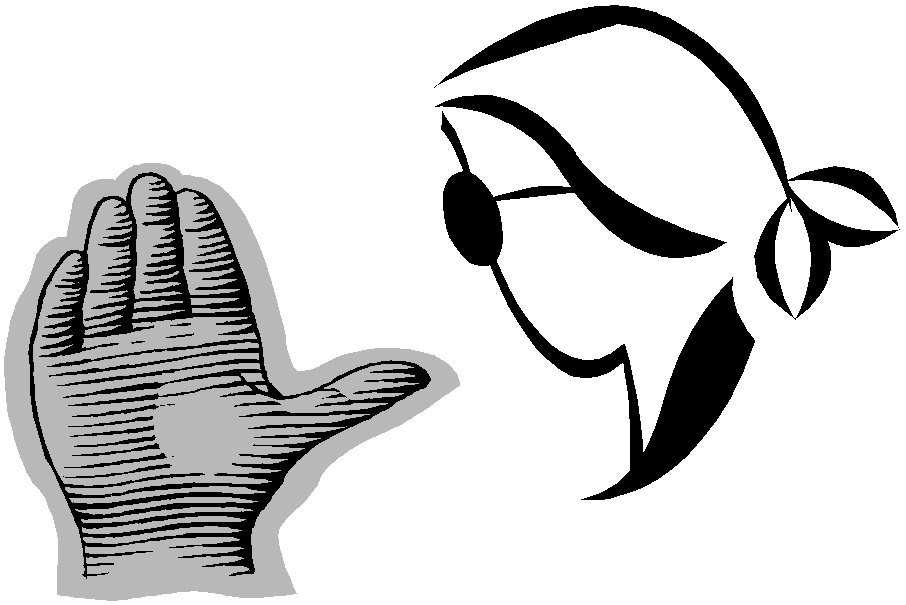 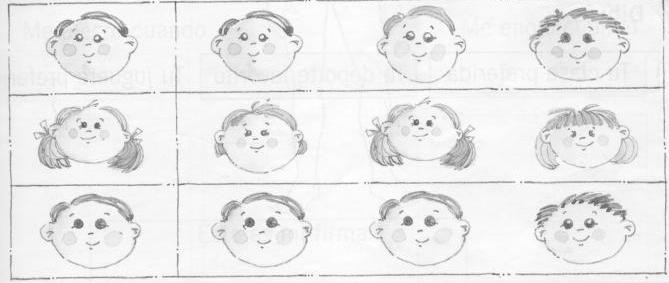 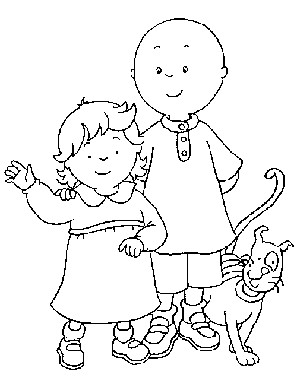 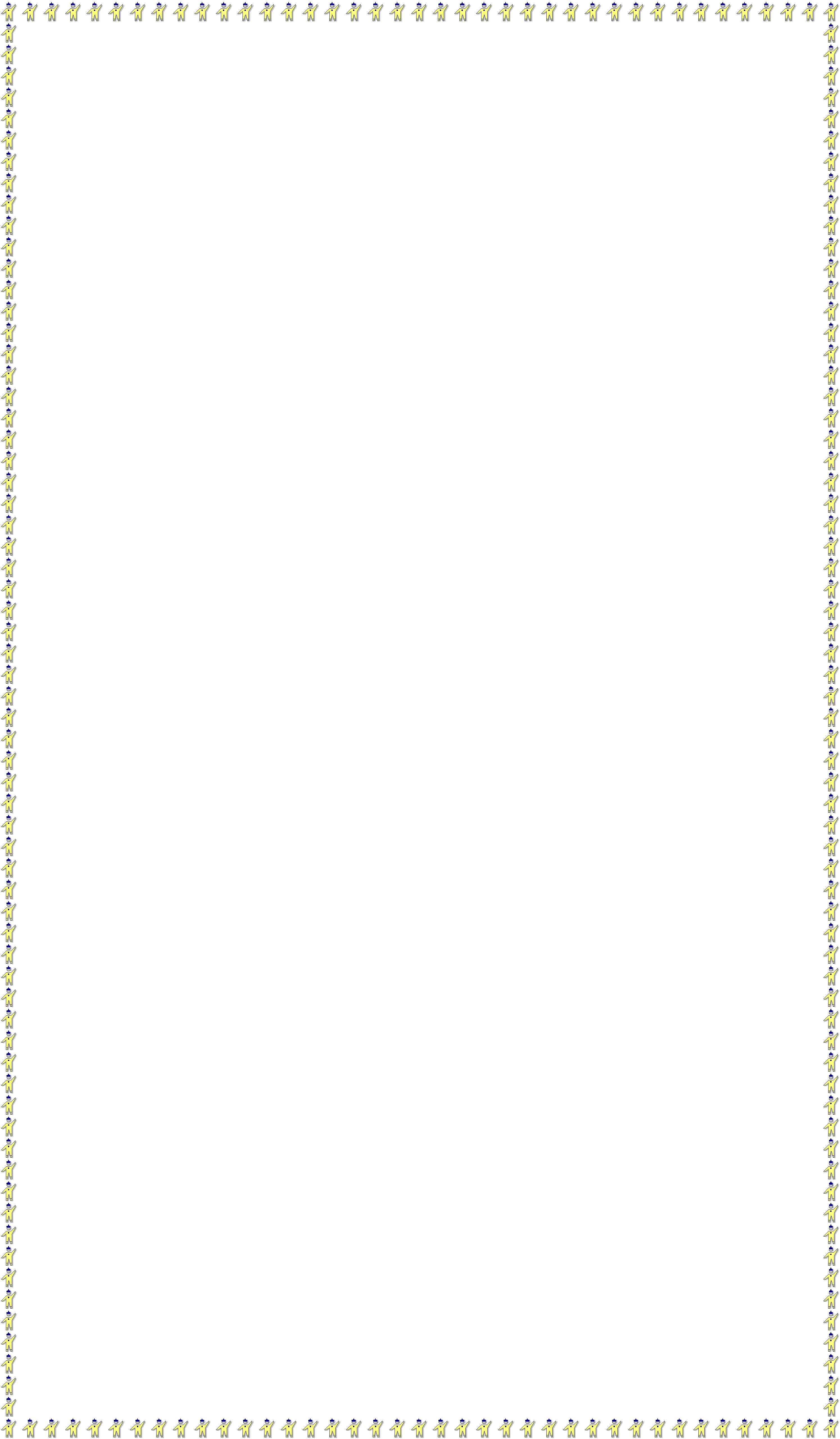 Pie- manoCabeza- Rodilla5.-. Encierro en uncírculo                                  al niño que esdiferente  al de la izquierda.6. Escribo algunos datos especiales: Yo me llamo--------------------Soy una 	Tengo                    años7.  Encierro  de  color  amarillo     la imagen  del niño y con rojo la niña. Dibujo en la nube la gráfica que estáa la derecha.8. Marco con una X las características físicas que se identifican con las mías:	Color   de   Piel:   Blanco-   negro- indio-mestizo    Estatura: Alto- pequeño-mediano    Peso:     delgado(a)-     gordito(a)Equipo  Académico-Pedagógico Área de Ciencias Sociales- Colegios Arquidiocesanos de Cali17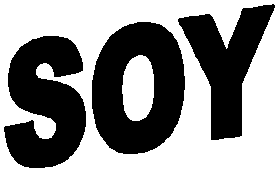 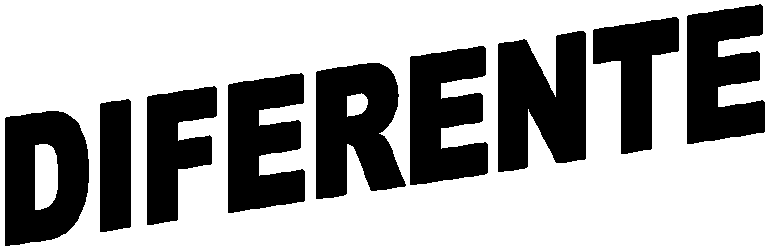 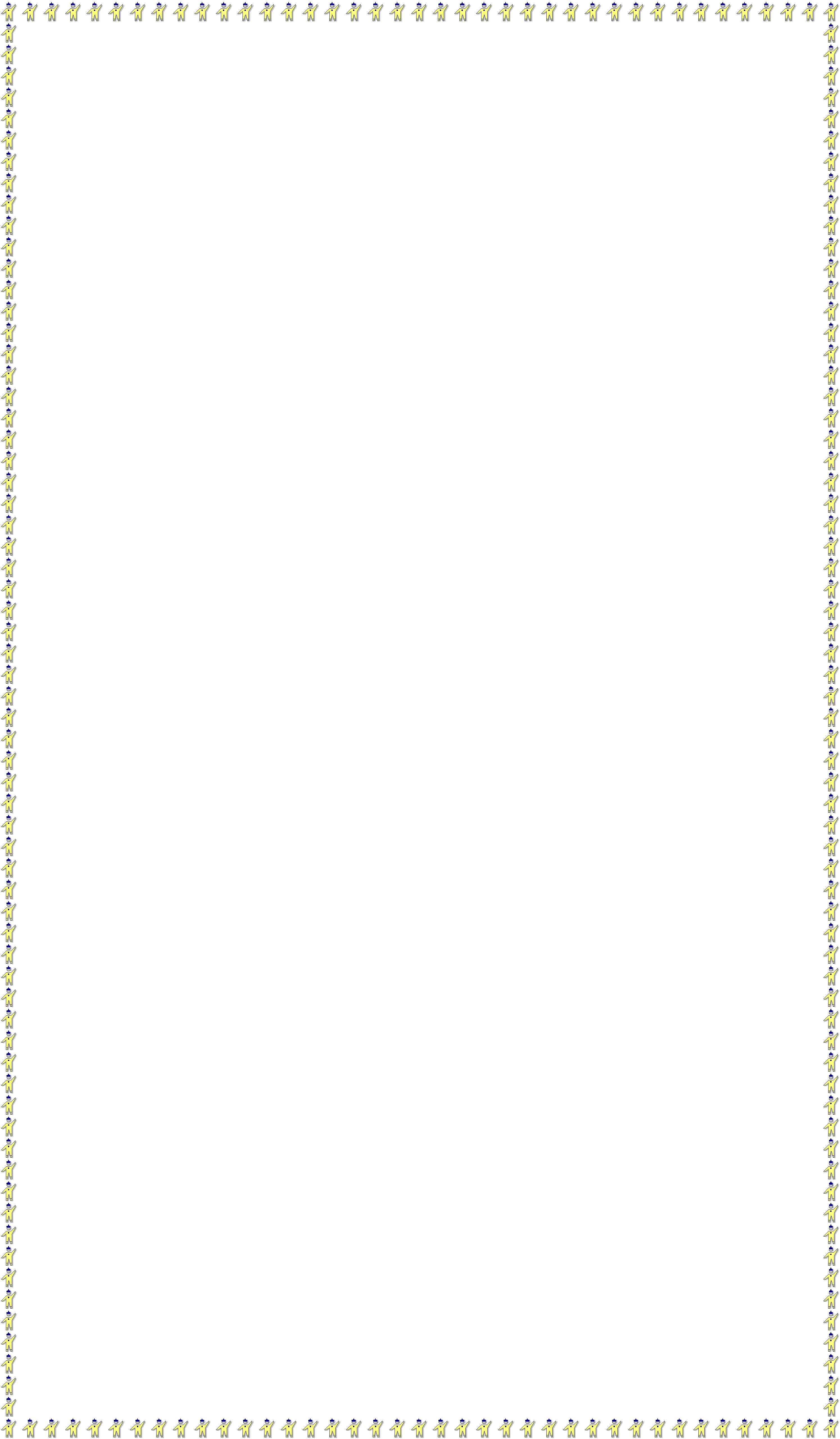 GUÍA - TALLER Nº 4SOMOS DIFERENTESTiempo previsto: La semana del     de               al     de                 (Tres horas).ACTIVIDADES DE MOTIVACIÓN:Me  reúno con mis compañeros y compañeras y dibujamos una lista de juegos que compartimos.PROPÓSITO EXPRESIVO:Que  yo     identifique  y  describa  algunas     cualidades  y  preferencias, estableciendo semejanzas y diferencias.INDICADORES DE DESMPEÑO:Identifico y describo algunos elementos   que me permiten reconocerme como miembro de un grupo social.Mis compañeros y compañeras tienen cuerpo, se expresan, sienten, juegan y realizan actividades parecidas.Sin embargo, los niños y las niñas tienen semejanzas y diferencias en el cuerpo y en su forma de ser y de pensar.Todos sienten alegría, tristeza, satisfacción, dolor, pero lo expresan de distintas maneras.Es bueno que existan diferencias, porque las experiencias y las actividades compartidas son variadas y divertidas, además, se aprende de otros.Aunque existan diferencias, el diálogo permite llegar de acuerdos y tomar decisiones en beneficio de todos.ANALIZOÉrase una vez un niño muy pequeño para tener 6 años y ser hijo de padres gigantes.  Por  tener  tan  baja  estatura,  todo  aquel  que  conocía  a  sus gigantes padres se creía con derecho a criticarlo.Al paso de los días, aquel niño decidió dejar el colegio, pues ya estaba cansado de las críticas por ser pequeño de estatura. Fue así como se acercó  a sus padres, quienes lo escucharon.Equipo  Académico-Pedagógico Área de Ciencias Sociales- Colegios Arquidiocesanos de Cali18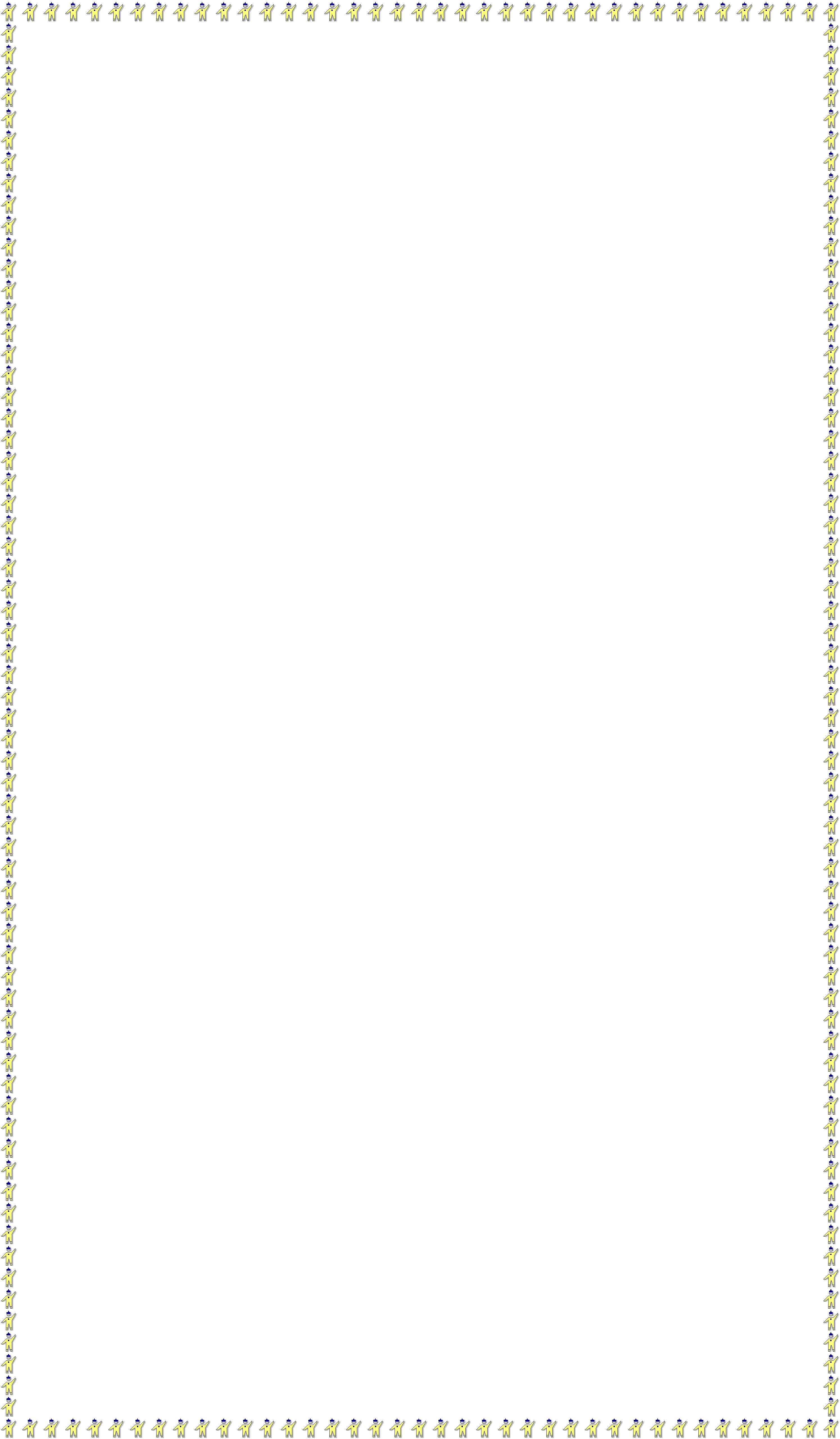 A ESCRIBIRa. Escribo  en  mi  cuaderno  un  final  para  este  cuento.  Pienso  en  la solución que le daría si fuera el papá o la mamá de este pequeño niño.b. Si yo fuera compañero o compañera de ese niño, ¿cómo actuaría con él? 	c. Escribo tres formas de solucionar el problema de la crítica que le hacen  al  niño  del  cuento.d ¿Por qué debemos respetar a las demás personas, a pesar de ser diferentes?5. Busco y encierro las diferencias   que encuentro en dos gráficas que recorto de una revista y pego en el siguiente espacio.Aunque tengamos algunas diferencias, también tenemos semejanzas. Todos sentimos las emociones aunque las expresamos de manera diferente.Equipo  Académico-Pedagógico Área de Ciencias Sociales- Colegios Arquidiocesanos de Cali19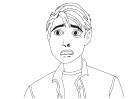 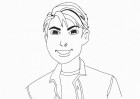 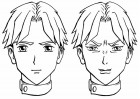 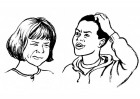 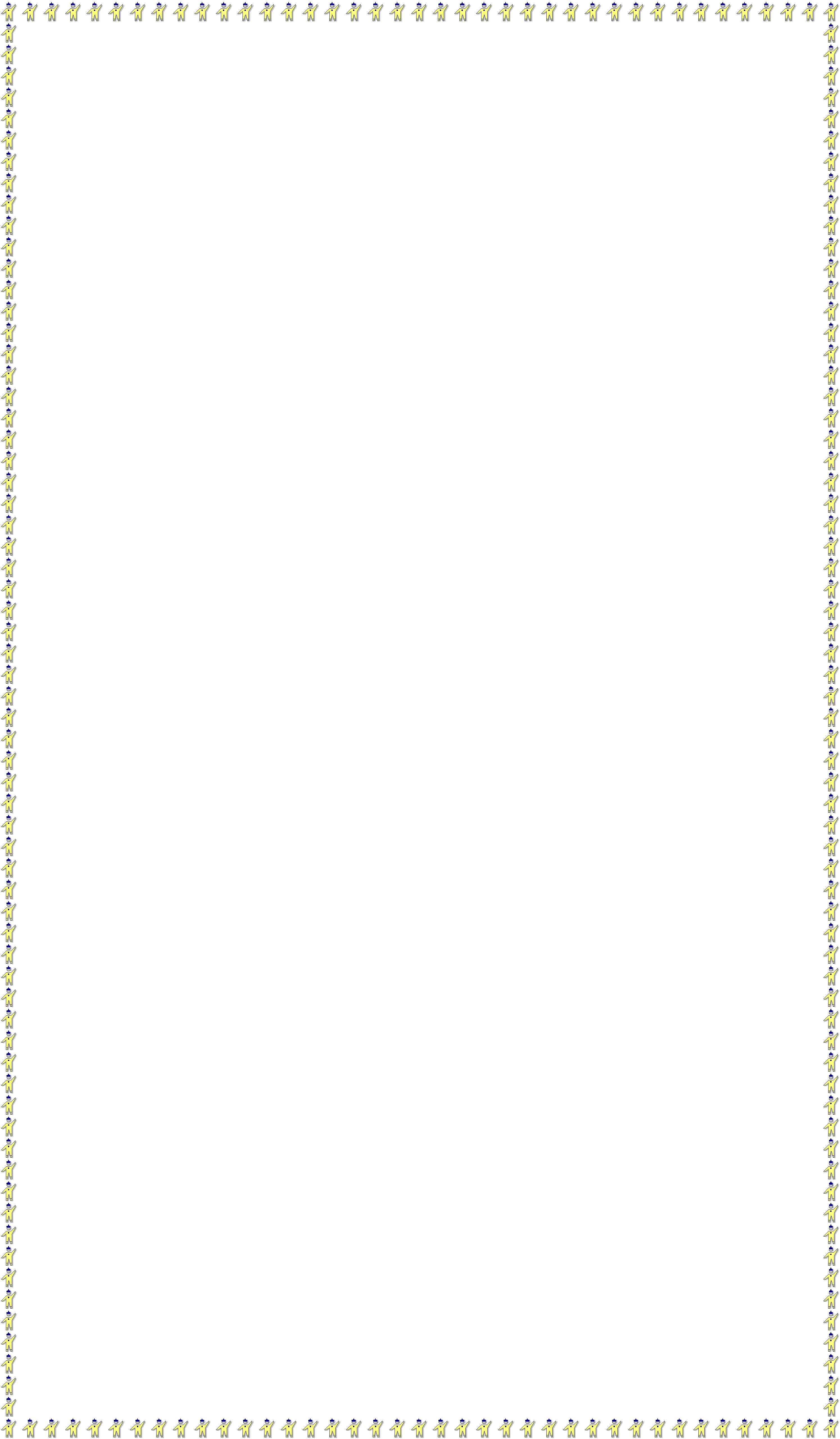  Relaciono la palabra con la gráfica.ConfusoEnojadoContentoAsustado3.  Incluyo  y excluyo en el mentefacto, según la noción dada.RASGOS QUE ME DIFERENCIANa.  Color de Piel b.  Sentimientosc.  Forma de actuard. GustosEquipo  Académico-Pedagógico Área de Ciencias Sociales- Colegios Arquidiocesanos de Cali204.  Dibujo a mi mejor amigo o amiga. CompletoMi mejor                                                   se llama_ 	 Es    niñ         y  Yo soy niñ 	Juntos jugamos 	Mi amig 	es 	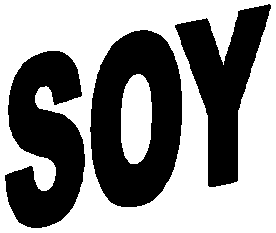 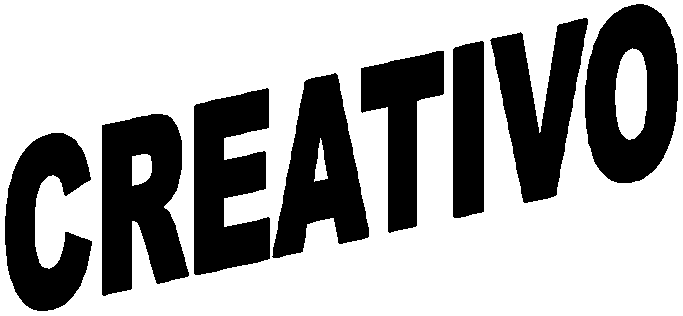 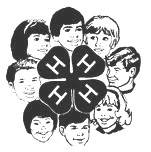 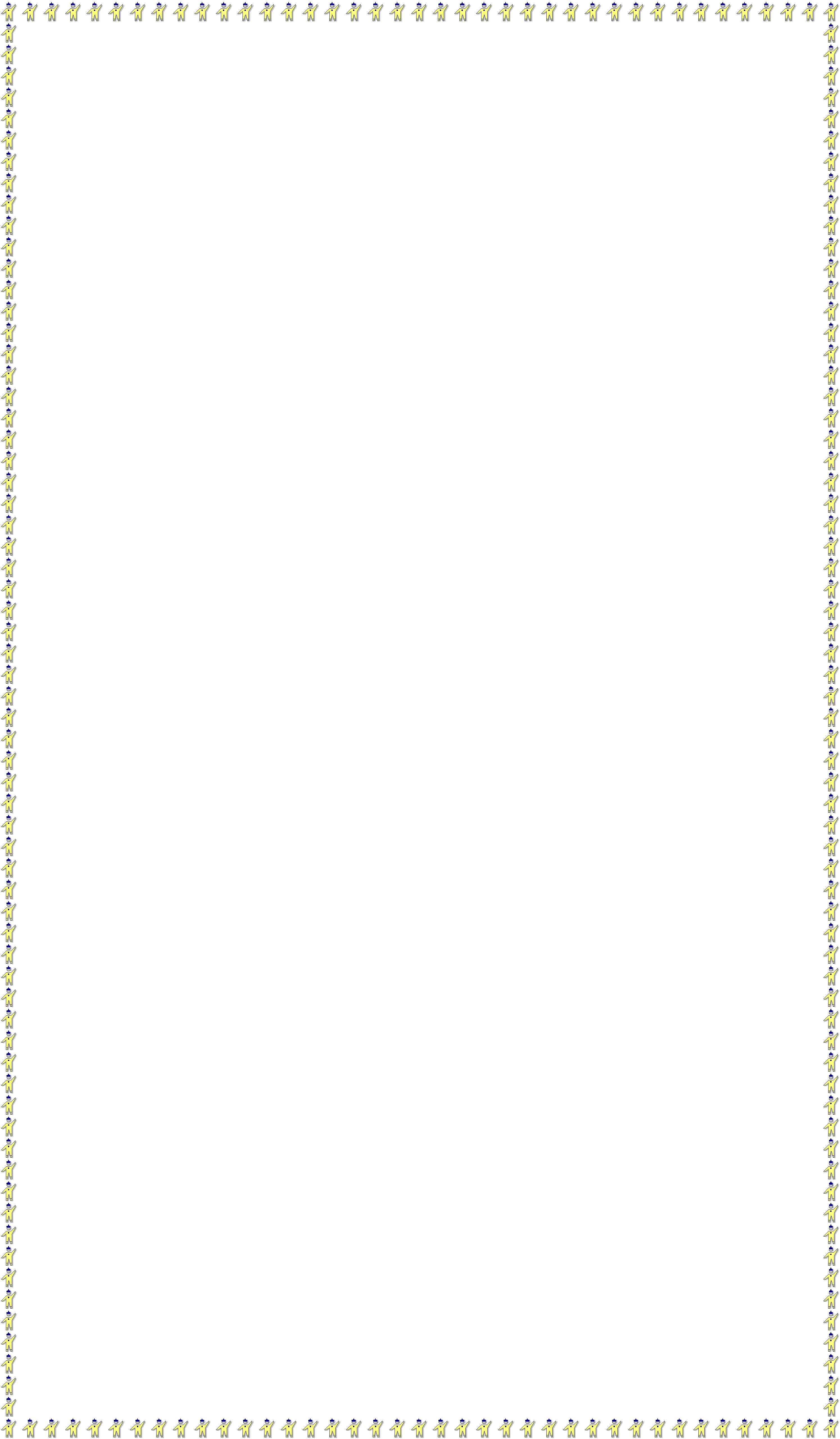 5.  Selecciono la respuesta que considero correcta en las siguientes preguntas:   ¿Qué debo hacer cuando surgen conflictos graves en mi curso?a. Responder de manera agresiva.b. No responder de inmediato cuando se presenten problemas, pero desquitarme luego.c. Evitar conflictos a toda costa, incluso no tratar las personasconflictivas.d. Prestar atención a las situaciones conflictivas y dialogar en todas las circunstancias.Equipo  Académico-Pedagógico Área de Ciencias Sociales- Colegios Arquidiocesanos de Cali21GUÍA - TALLER Nº 5MIS GUSTOSTiempo previsto: La semana del    de              al    de 	(Tres horas).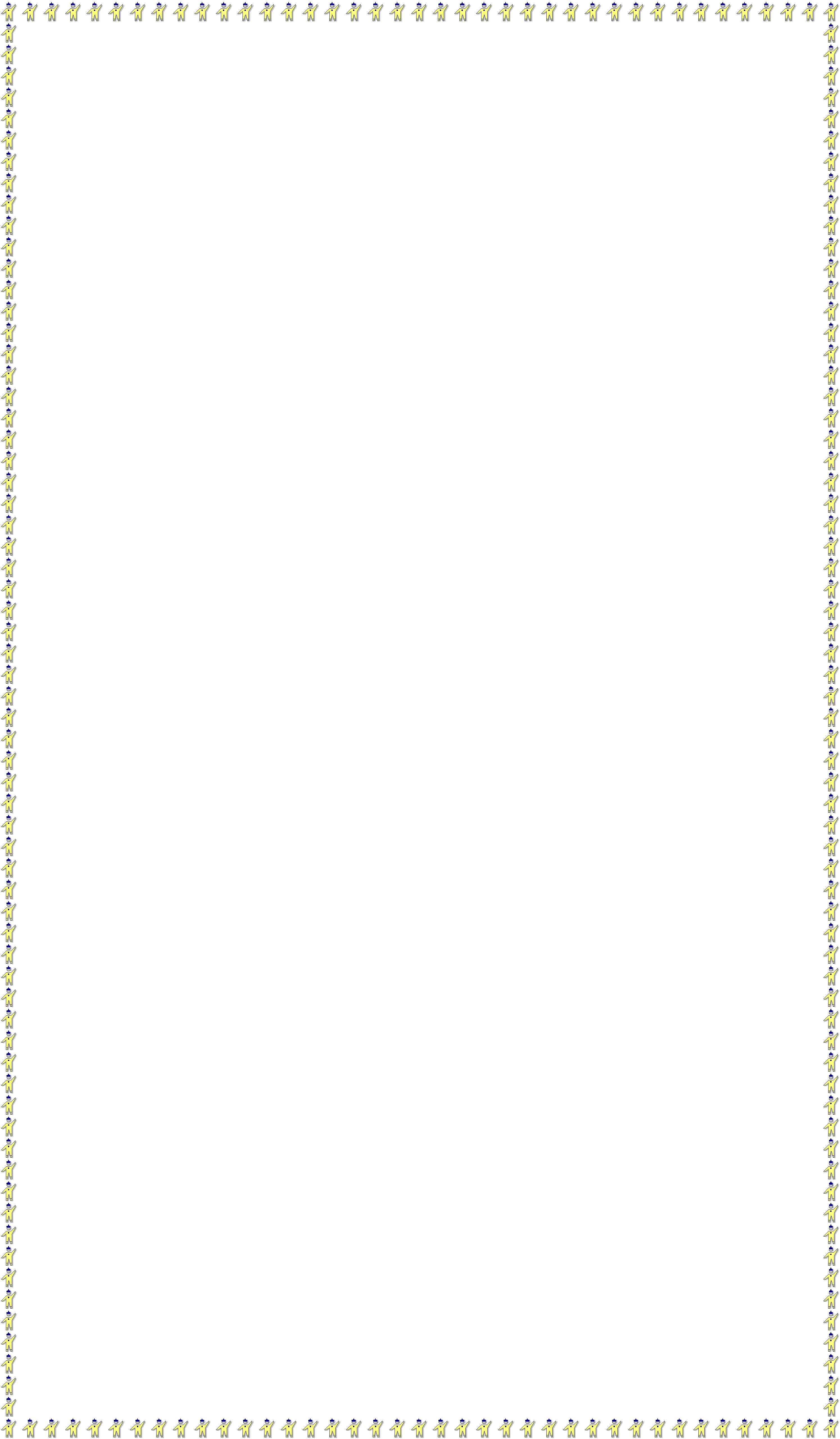 ACTIVIDADES DE MOTIVACIÓN:Realizar una mesa redonda donde cada estudiante se presente y exprese las cosa que le gusta y le hacen feliz.PROPÓSITO EXPRESIVO:Que yo exprese mis gustos y reconozca los de los demás, mediante la descripción.INDICADORES DE DESMPEÑO:Identifico algunas características físicas, sociales, y culturales que hacen de mí un ser único.GUSTOS Y PREFERENCIASLas personas nos diferenciamos por los gustos y preferencias.En mi casa, por ejemplo, todos pertenecemos  a  la  misma  familia,  pero cada persona realiza actividades distintas. Algunas veces compartimos trabajos, como cocinar, hacer el aseo, tender las camas, etc.Igual ocurre en mi centro escolar. Todos los niños y todas las niñas estudian, pero a unos les gusta más la clase de inglés y a otros la de deportes. Unos prefieren comer pasteles, mientras otros prefieren los helados o los chocolates.Cuando comparto con mis amigos y amigas, me doy cuenta de que, a veces, nos gustan las mismas comidas, programas o juegos. Otras veces, preferimos cosas distintas. Sin embargo, continuamos siendo amigos.¡A COMPLETAR!1.-Busco la vocal que falta según la clave, la escribo y leo el mensaje.Clavesa               e                      i                   o                   uT    NG      G   ST  S Y PR     F     R     NC          S221.- Completo el esquema con mis características especiales. Me gusta comer:Me alegro cuando: Me enojo cuando: Mi deporte favorito: Esta es mi firma:Mi huella2.- Coloco el nombre a las partes de mi cuerpo.3.-Marco con una      lo que me gusta y con una X lo que no me gusta, comento con mis compañeros.Pasatiempos Ver televisión CantarPatinar Comer espaguetis Salir a pasear DormirEscuchar cuentosNo me gusta                                                                                                                                          _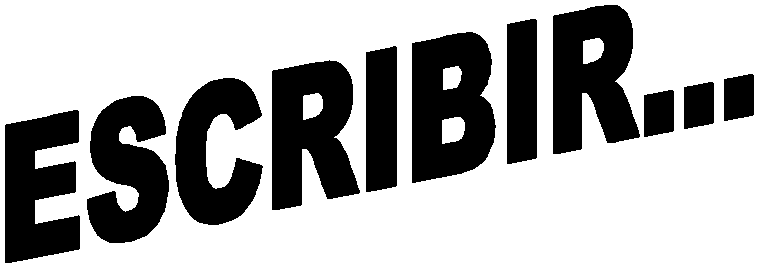 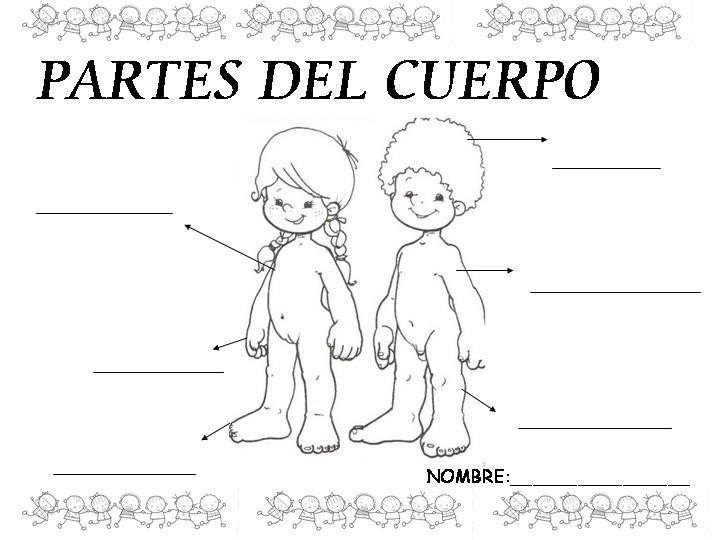 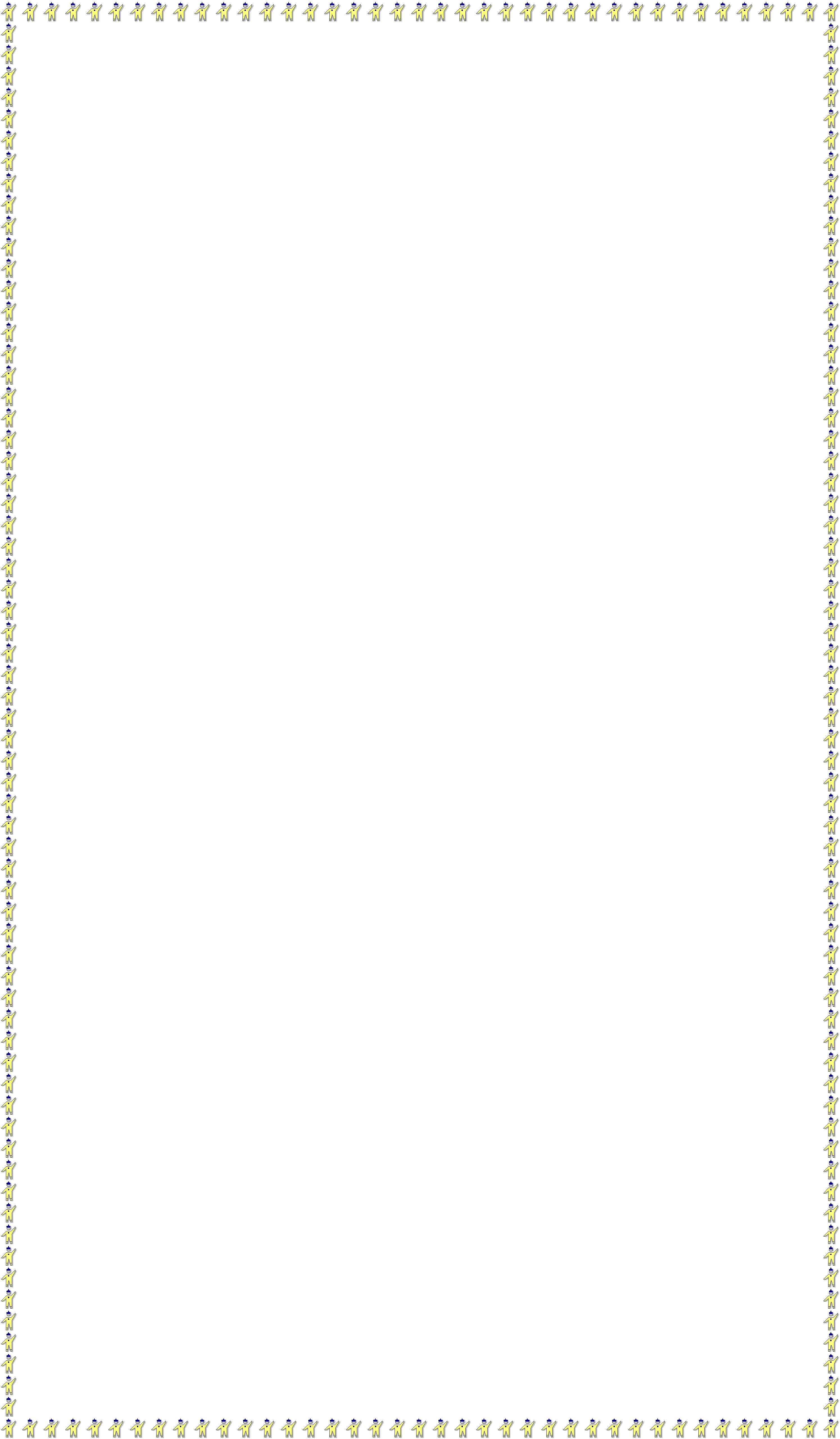 23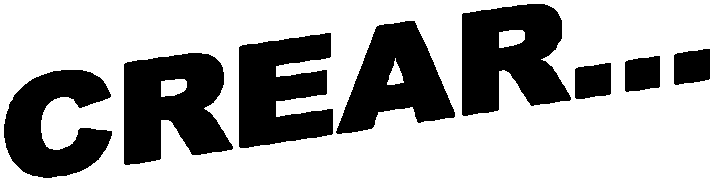 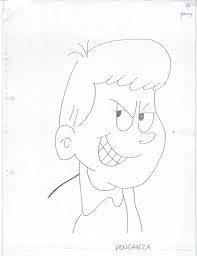 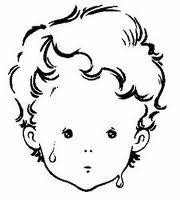 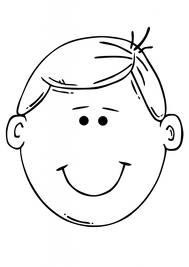 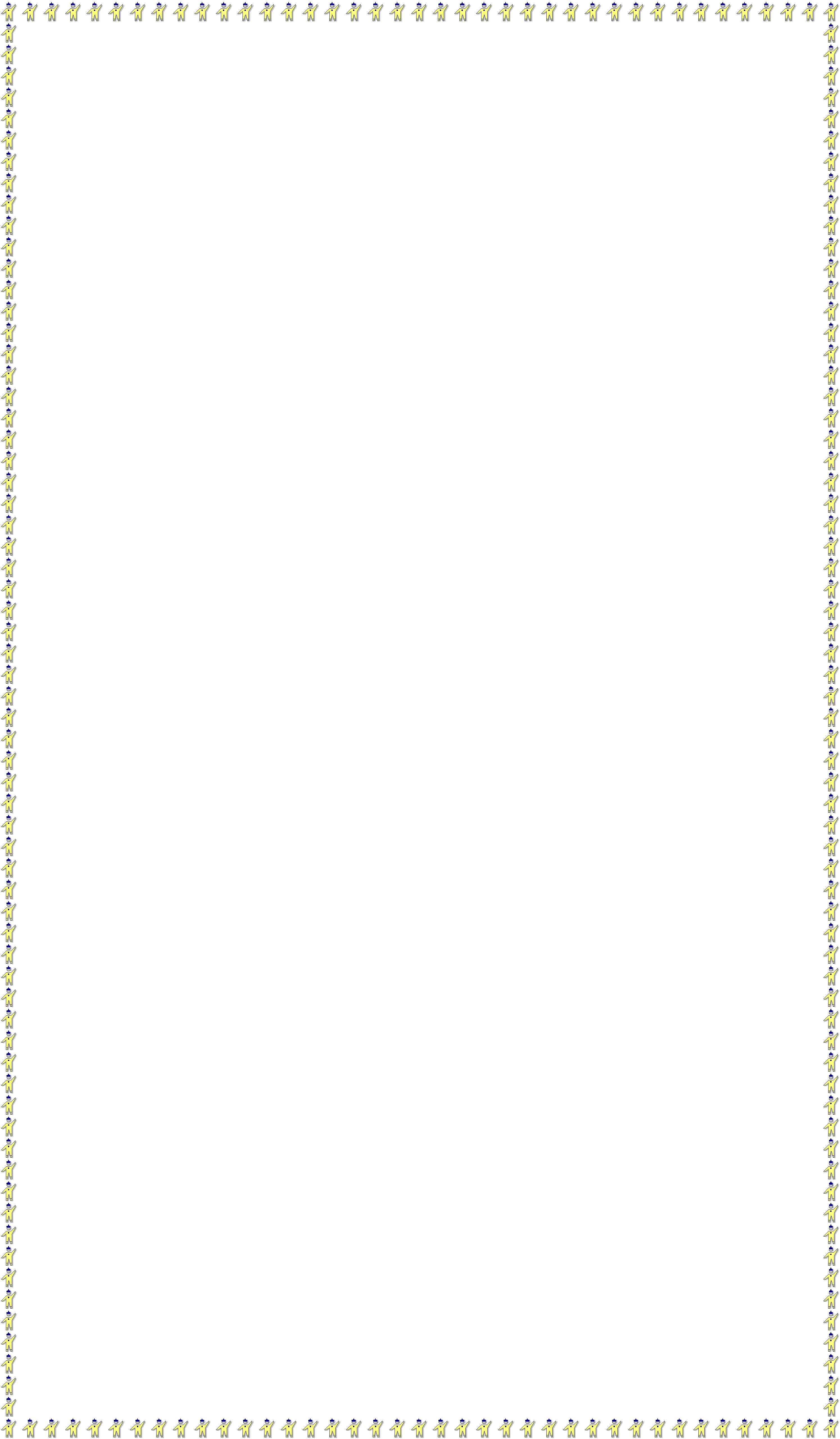 1.  DibujoMI CLASE PREFERIDA         MI DEPORTE FAVORITO         MI JUGUTE PREFERIDO2.  En un octavo de cartulina, realizo un collage de mis gustos y preferencias.3.  En mi cuaderno   respondo las siguientes preguntas:ESCRIBO MIS PREFERNCIAS¿Cuáles son mis gustos?                                 Colores favoritos                                 Mascotas                                 Ropa favorita                                 Programas de televisión                                 Música favorita.4.   Marco con una X la respuesta correcta. Cuando  algo me gusta ¿cómo me siento?Alegre                                   Triste                                      Enojado.24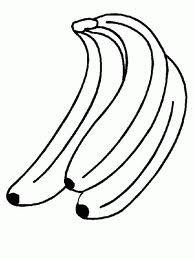 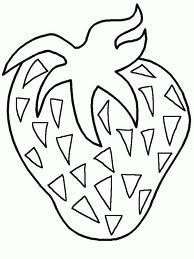 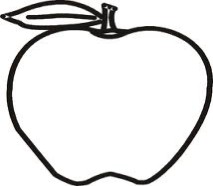 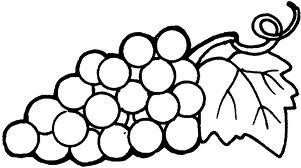 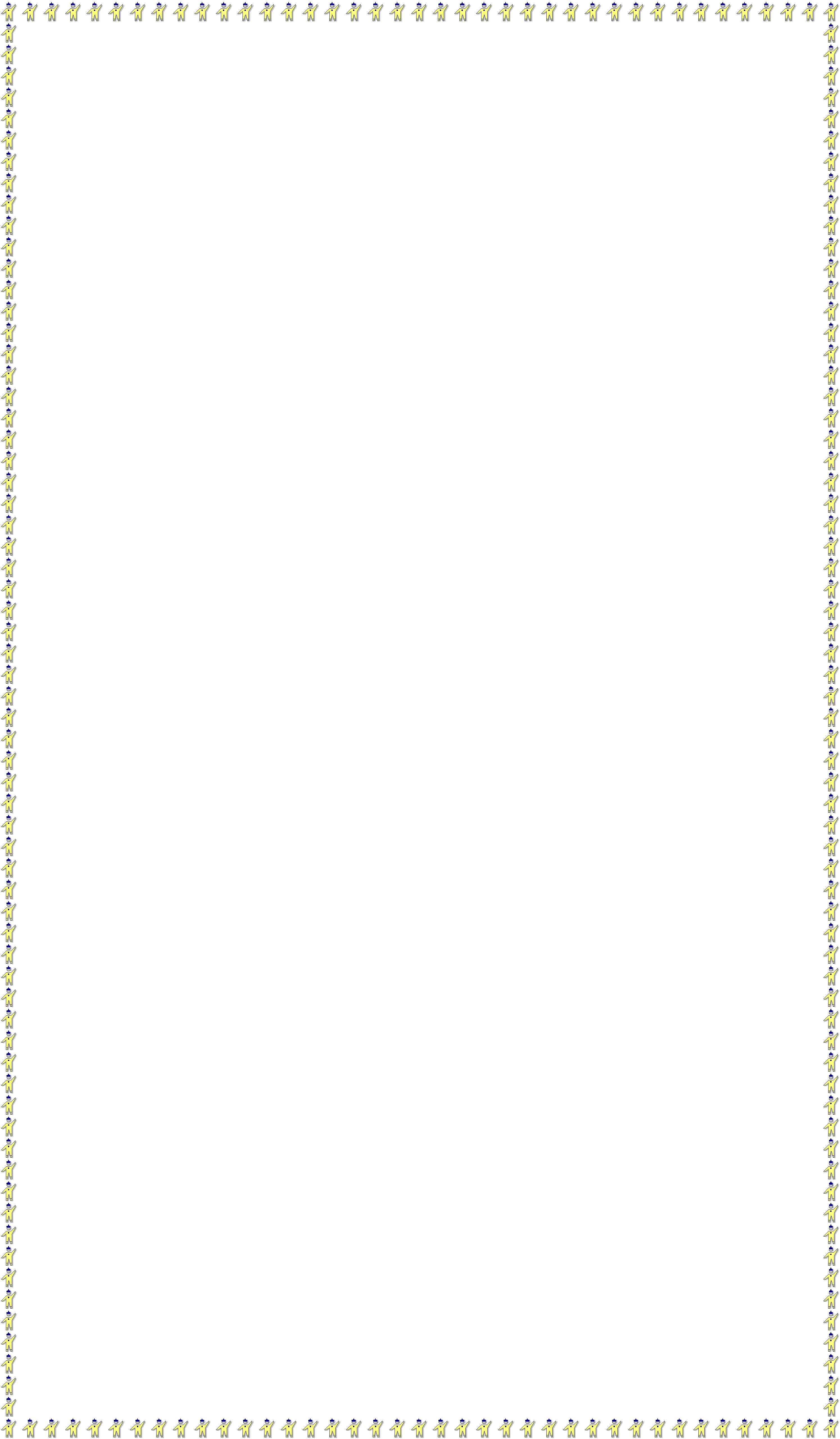 5.  Ahora,  dibujo  lo  que  más  me  gusta compartir con  mis  amigos  y amigas.¡A INTERPRETAR!6.  En una encuesta realizada sobre  las frutas preferidas  en el salón de primero, la profesora Anita encontró estos resultados:                                 Coloreo los cuadros como lo indica el número.3456Equipo  Académico-Pedagógico Área de Ciencias Sociales- Colegios Arquidiocesanos de Cali25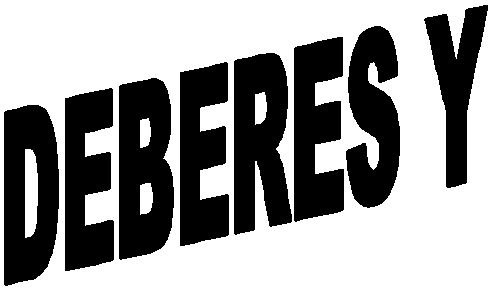 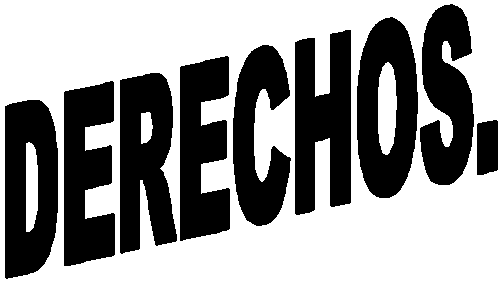 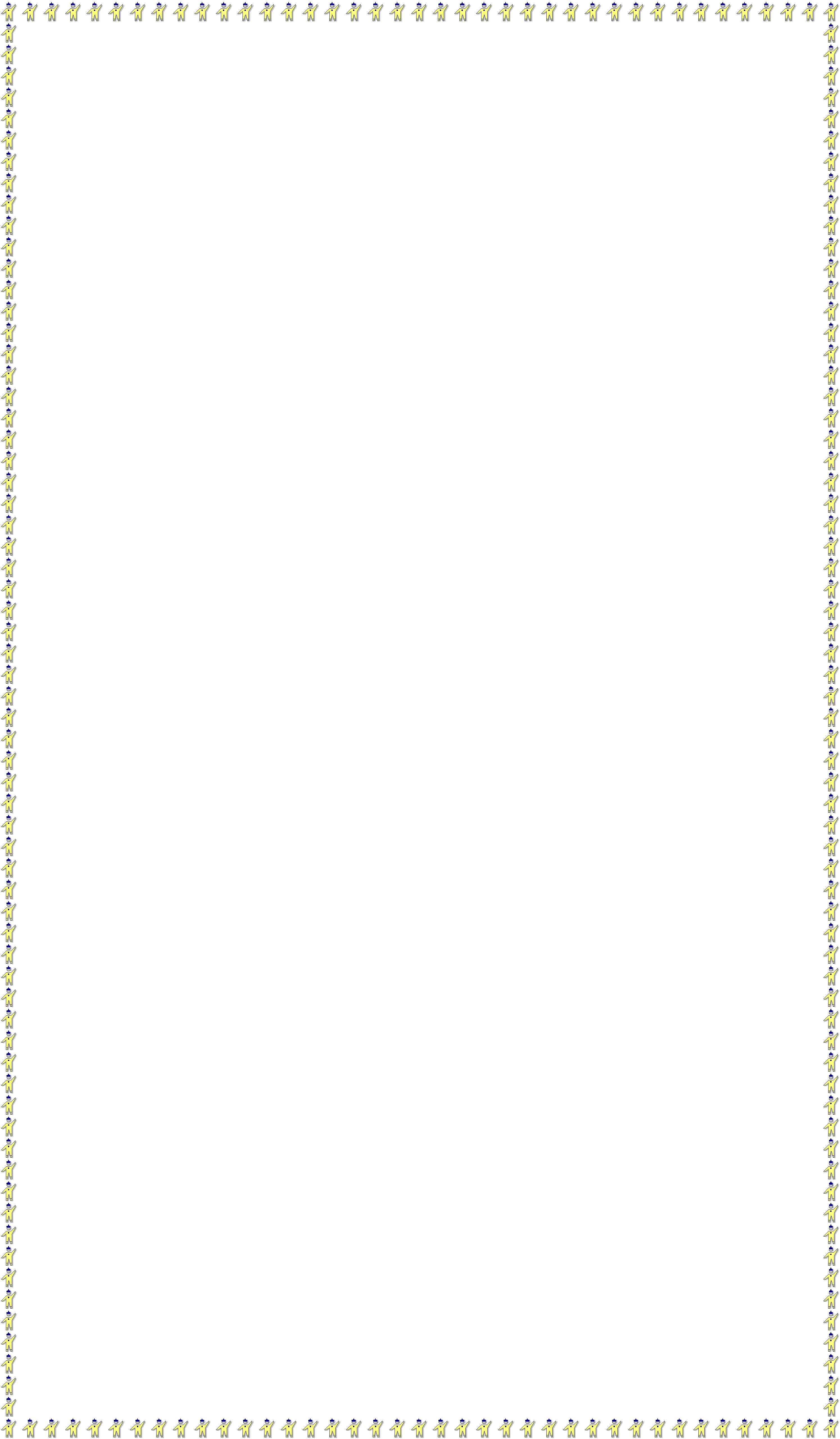 GUÍA - TALLER Nº 6TENGO DERECHOS Y DEBERESTiempo previsto: La semana del     de               al__de               (Tres horas).ACTIVIDADES DE MOTIVACIÓN:Cada uno de los estudiantes traemos a la   clase recortes de láminas de personas realizando acciones en grupo o  de manera individual.Ideas para iniciar   Observamos las láminas.   Reconocemos lo que hacen las personas de las láminas.   Y respondemos: ¿Cómo es su comportamiento en ese lugar.PROPOSITO EXPRESIVO:Que yo identifique algunas normas de mi familia y de mi colegio para una sana convivencia y las grafique mediante mentefactos nocionales.INDICADORES DE DESEMPEÑO:Reconozco la importancia de  las normas para la prevención de conflictos y la sana convivencia.Las  personas  acuerdan normas  para que los miembros del grupo puedan convivir.Las  normas  indican     cómo  debemos  comportarnos,  cuáles  son nuestros DERECHOS y cuáles son nuestros DEBERES.RELACIONOEquipo  Académico-Pedagógico Área de Ciencias Sociales- Colegios Arquidiocesanos de Cali26DERECHOS                                                      DEBERESTengo derecho a:  Jugar y divertirme.  A estudiar  A tener una vivienda  A tener una familiaTengo el deber de:  Jugar en espacios adecuados para no hacer daño.  Hacer las tareas.  Mantener limpio el lugar donde vivo.  Respetar a mis padres.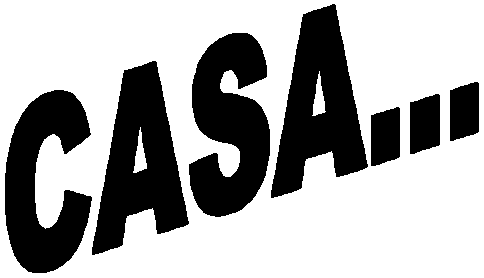 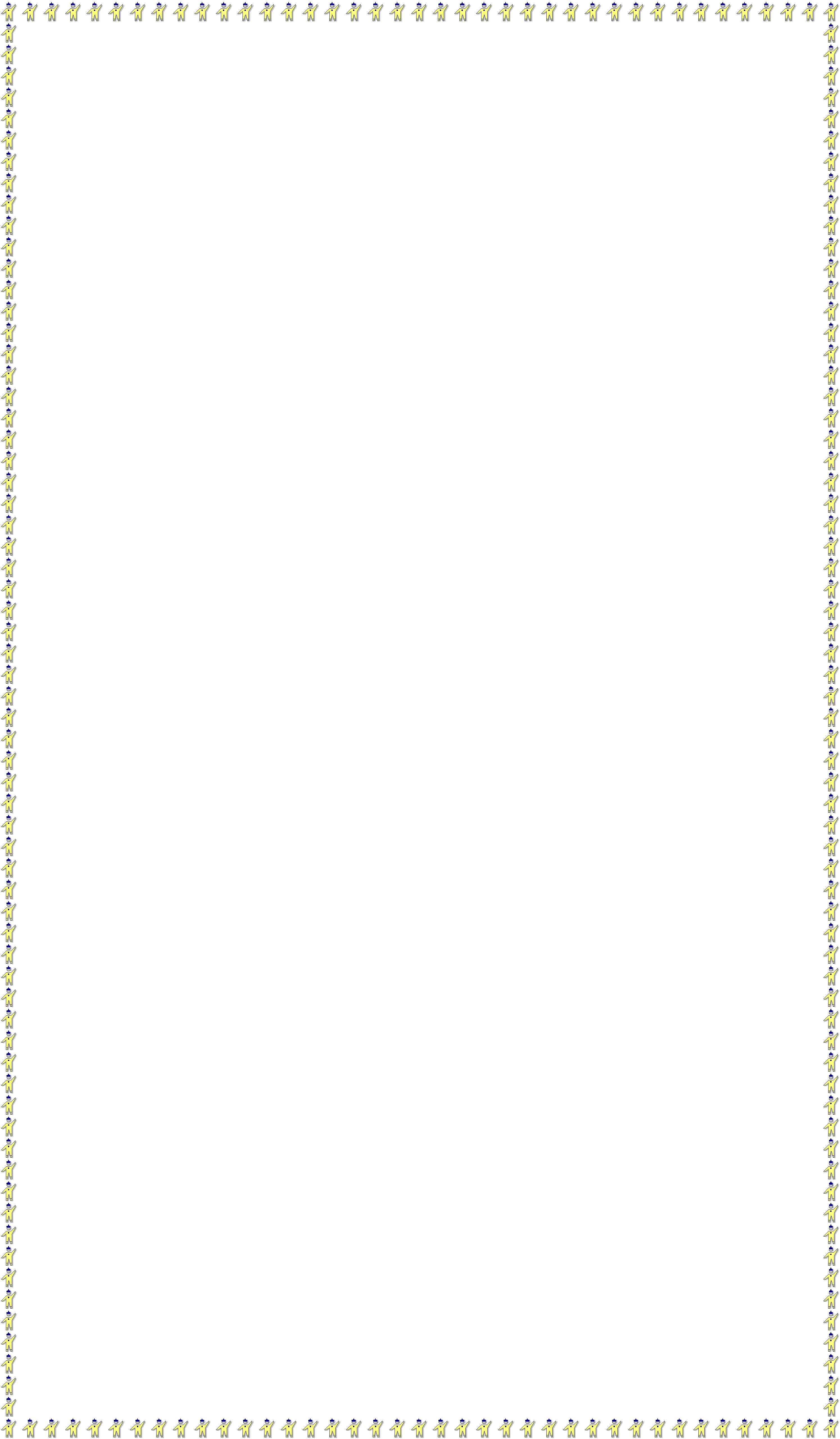 3.  Incluyo  en  el  mentefacto  nocional  correspondiente,  los  anteriores derechos y deberes.DERECHOS                                              DEBERES4. Dibujo en mi cuaderno los anteriores derechos y deberes.5.  Escribo las respuestas a estas preguntas:    ¿Qué normas hay en mi casa?    ¿Cómo se hacen cumplir?    ¿Qué pasa si no se cumplen?    ¿Cuál es la norma que menos me gusta? ¿Por qué?    Recorto y pego en el cuaderno derechos y deberes.Equipo  Académico-Pedagógico Área de Ciencias Sociales- Colegios Arquidiocesanos de Cali27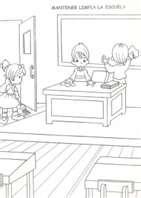 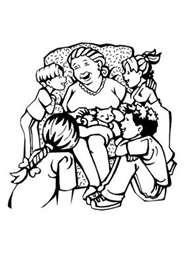 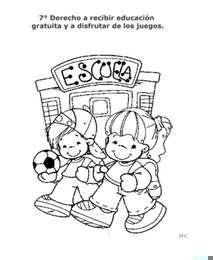 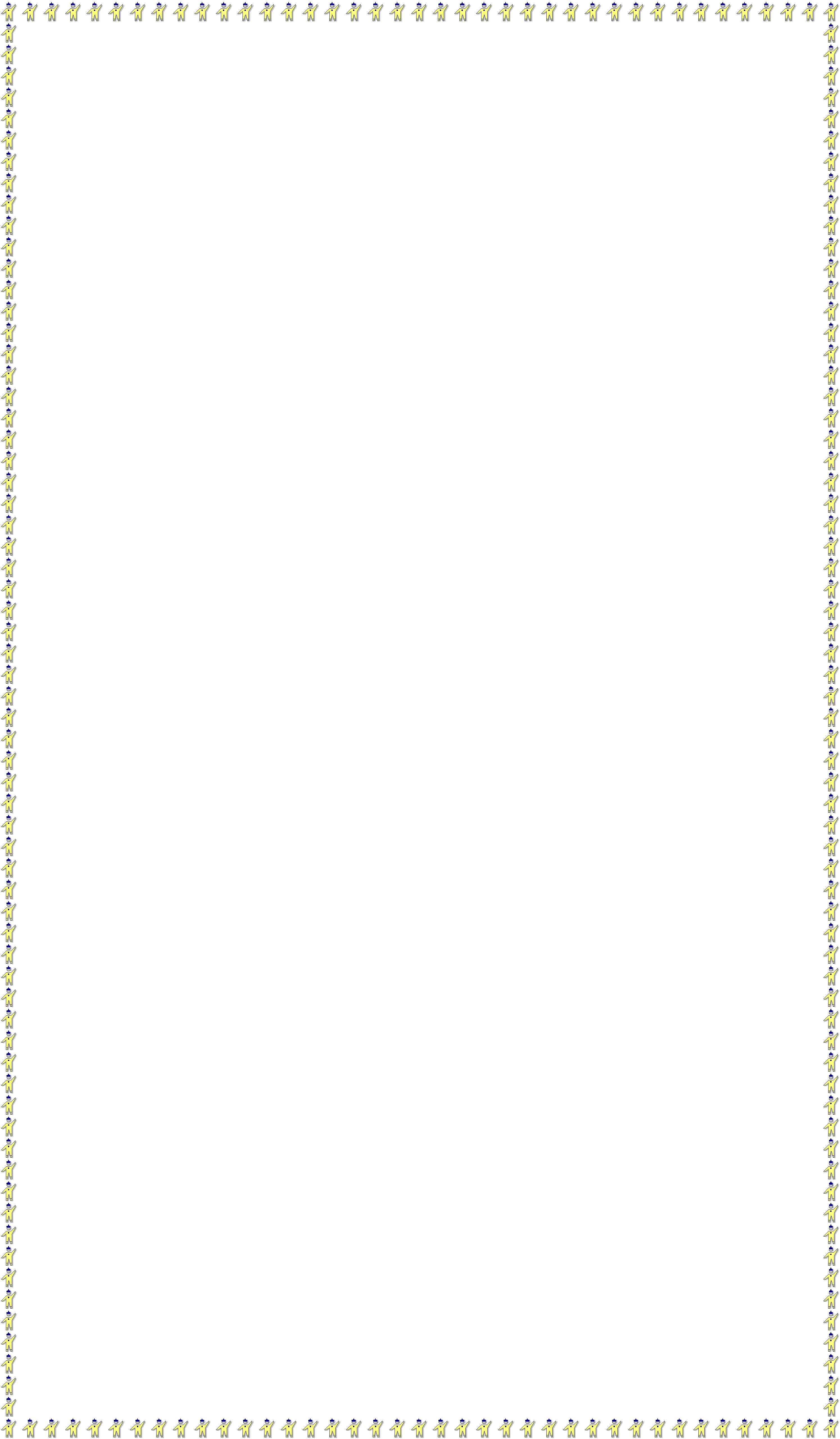 Los colegios también tienen normas que permiten tener una sana convivencia, Las normas escolares se encuentran en el Manual de Convivencia.6.-  Leo  la  siguiente  lista  de  situaciones,  acciones  o  comportamientos    que suceden en la escuela.  Uno, con una línea la palabra que la nombra.7.-Dibujo el juego que más me gusta compartir con amigos y amigas y escribo tres reglas que se usan en él.a.   	 b.   	 c.   	8.-Coloreo los dibujos que indican derechos.9.-Incluyo en el mentefacto  los  derechos que identifiqué.  Mantener limpio el salón de clases  A una familia  A la educaciónEquipo  Académico-Pedagógico Área de Ciencias Sociales- Colegios Arquidiocesanos de Cali28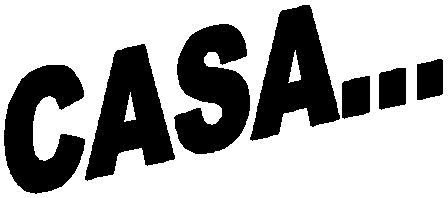 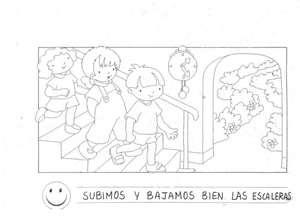 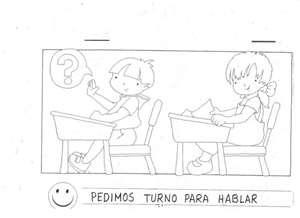 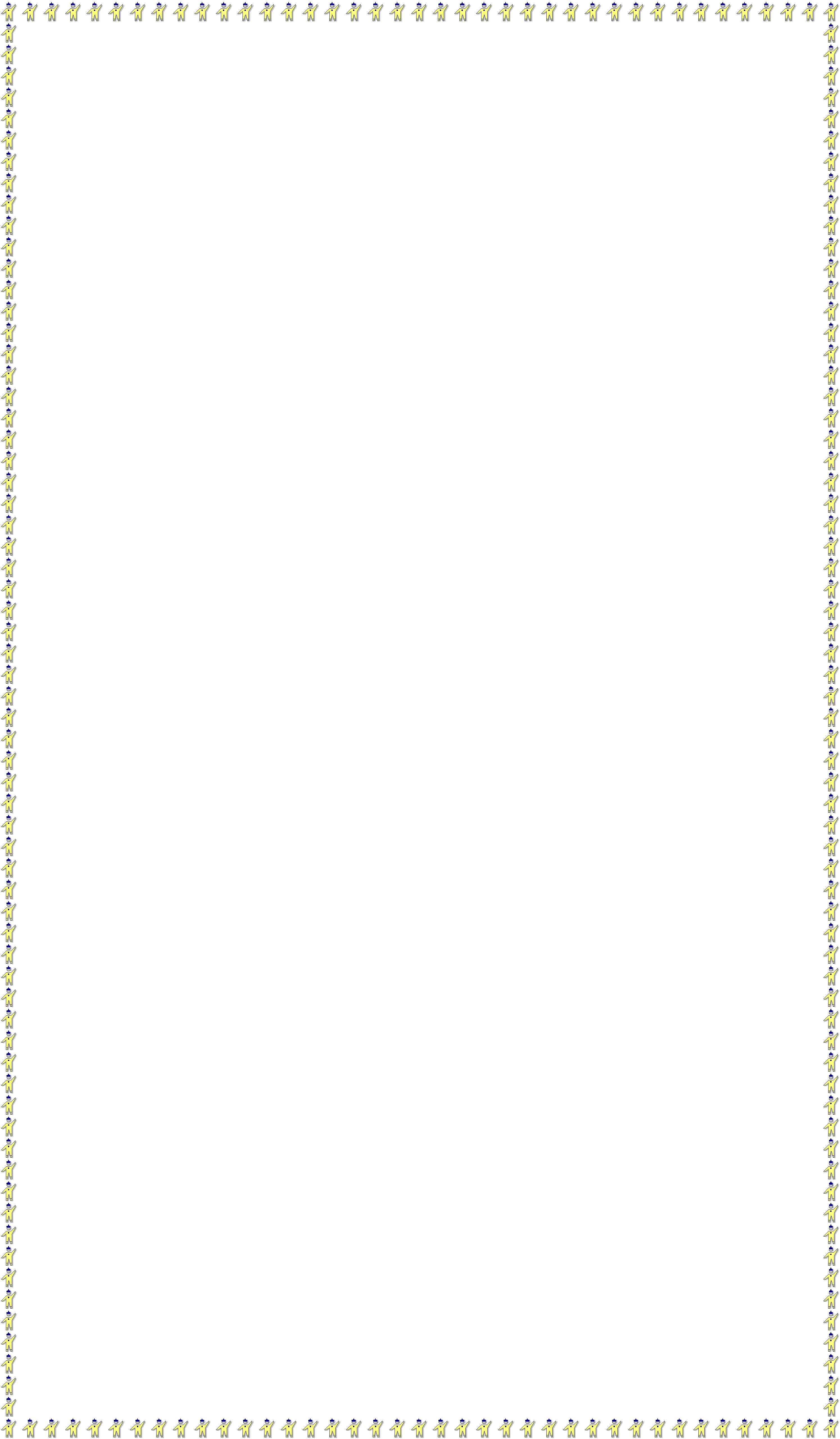 DERECHOS10.-Observo y escribo lo que  veo en cada deber.Con ayuda de mis padres realizo una cartelera de mis deberes y derechos.Equipo  Académico-Pedagógico Área de Ciencias Sociales- Colegios Arquidiocesanos de Cali29GUÍA- TALLER Nº 8VALORO LAS PERSONASTiempo previsto: La semana del     de              al    de 	(Tres horas).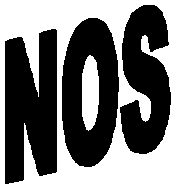 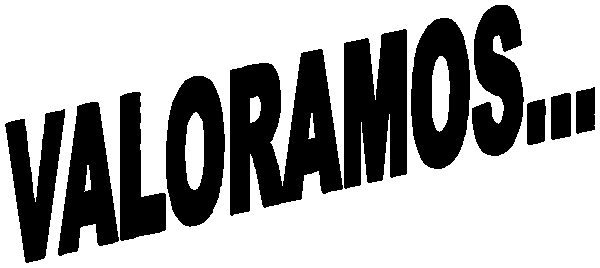 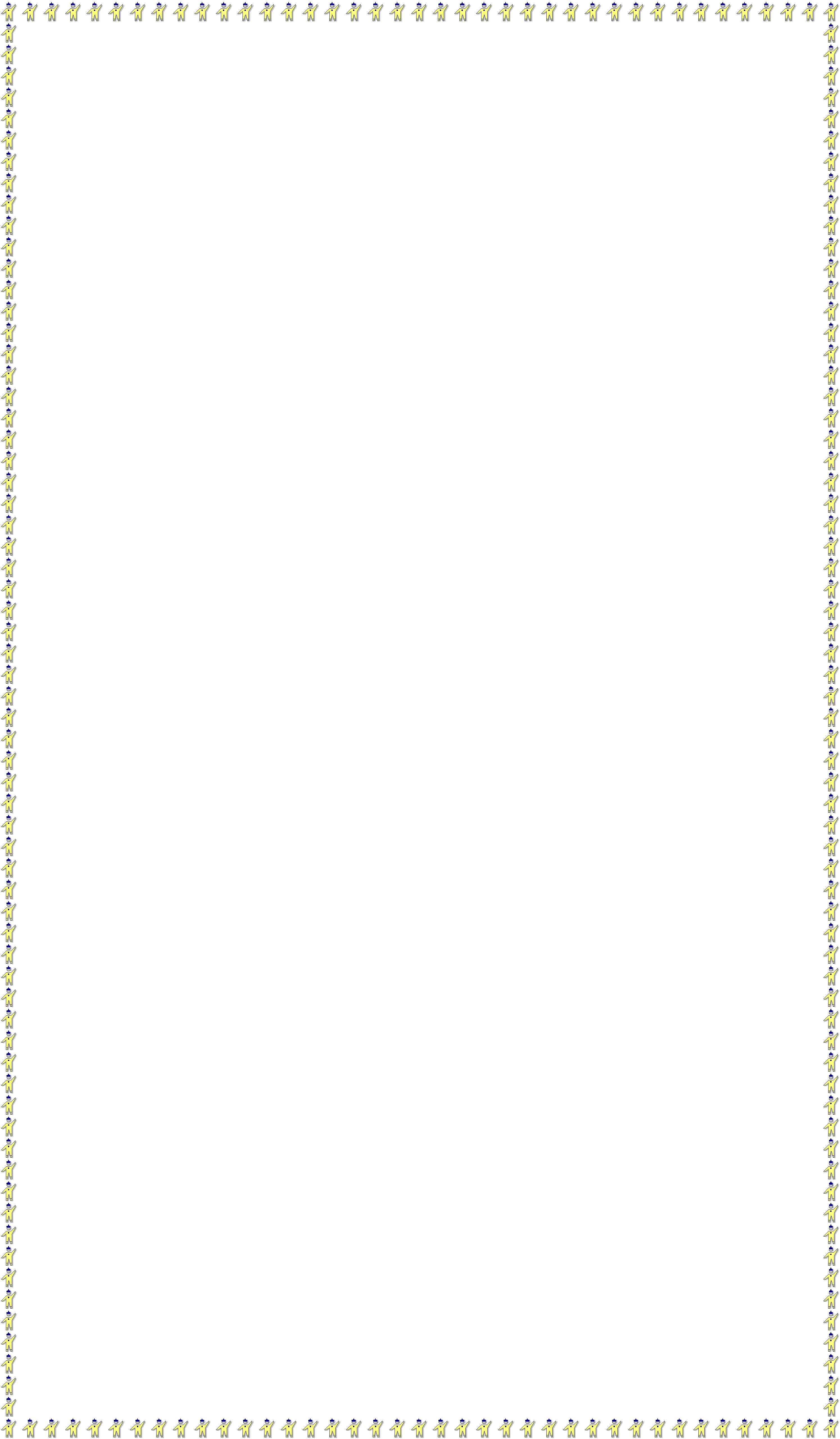 ACTIVIDADES DE MOTIVACIÓN:Participo en la dinámica ´´ La Flor del Aprecio´´  Hago la flor que más me guste, del tamaño que quiera y con la forma que deseo  Dibujo a la persona que quiero regalarla.  Le escribo.  Decoro y coloreo.PROPÓSITO EXPRESIVO:Que    yo  comprehenda  las  actitudes  que  hay  en  mí  y  en  los  demás, expresando con gráficas sus sentimientos.INDICADORES DE DESMPEÑO:Identifico y describo algunos elementos   que me permiten reconocerme como miembro de un grupo social.Todas las personas son importantes y valiosas, aunque su manera de pensar o sentir sea  diferente  a  la  nuestra,  por  eso  es  importante  conocer  esas  diferencias  para tratarnos con respeto, valorando la forma de ser de cada persona.1.-Encuentro en la sopa de letras las siguientes palabras    En el colegio ponemos en práctica valores como:☺ EL respeto☻ La solidaridad.☼  La tolerancia.♀  La amistad♦  La responsabilidad.♪  El egoísmo.30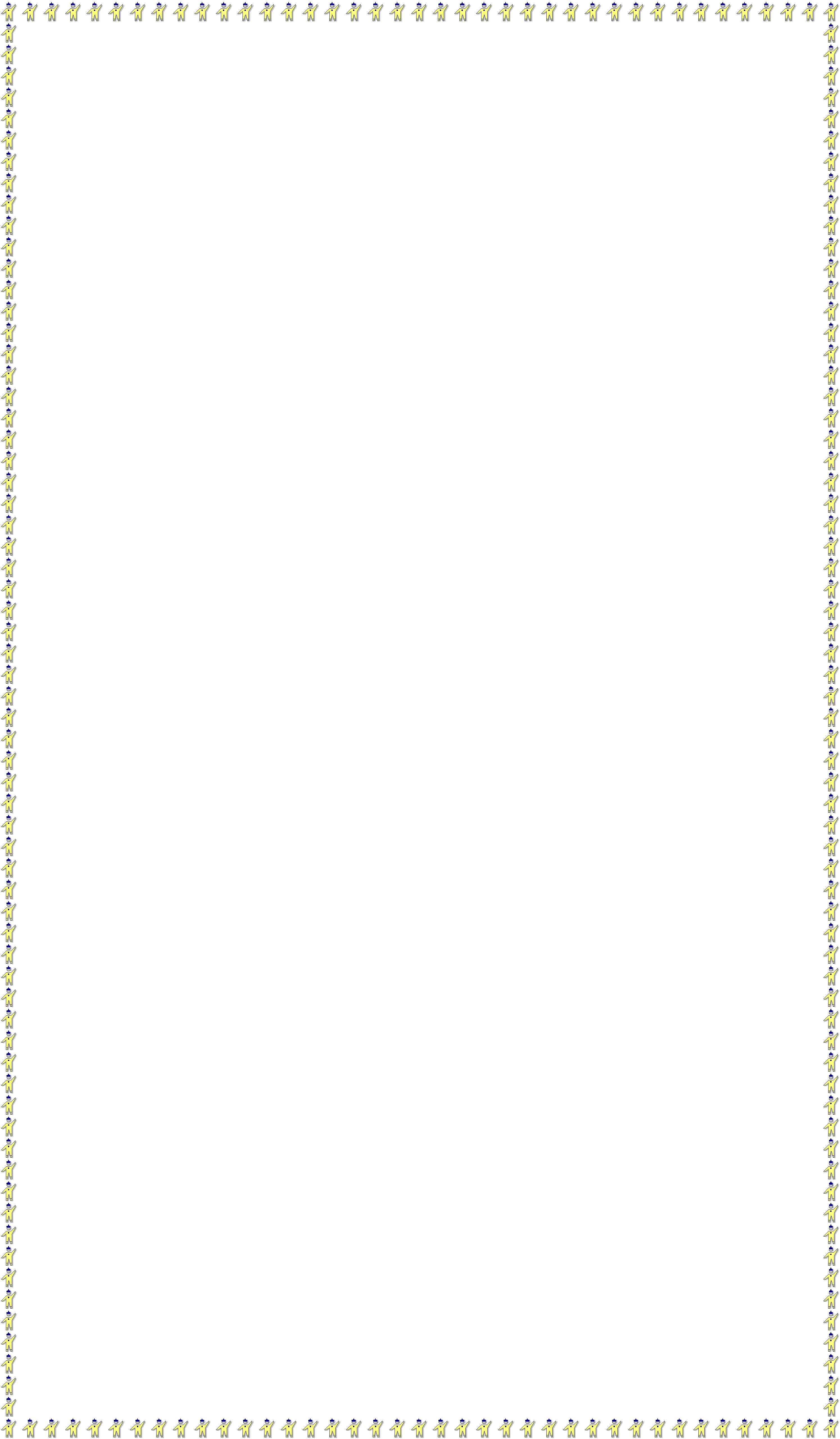 VALORES2.-Descubro en la sopa de letras valores que debemos practicar para una sana convivencia.  Tolerancia- trabajo-respeto- igualdad- dialogar	3.-En mi cuaderno, realizo un dibujo alusivo a cada valor encontrado en la sopa de letras.    4.-Observo la imagen y marco con una X el valor que se muestra.. Amistad.Sinceridad. Igualdad31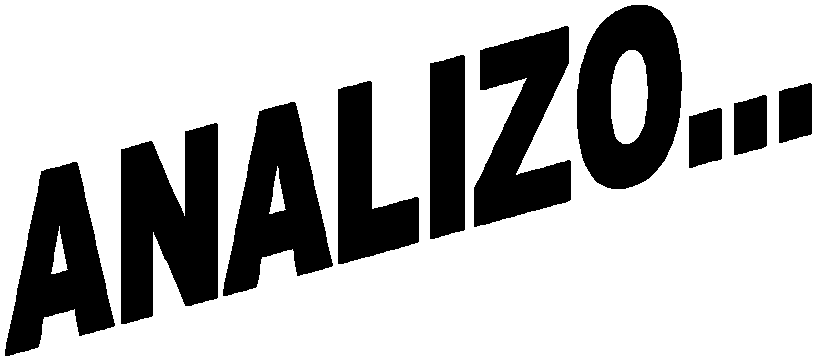 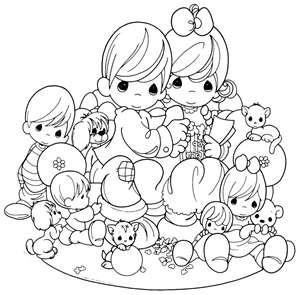 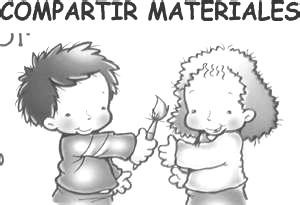 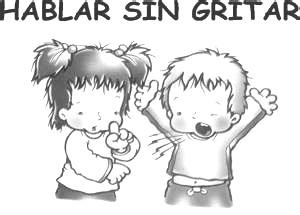 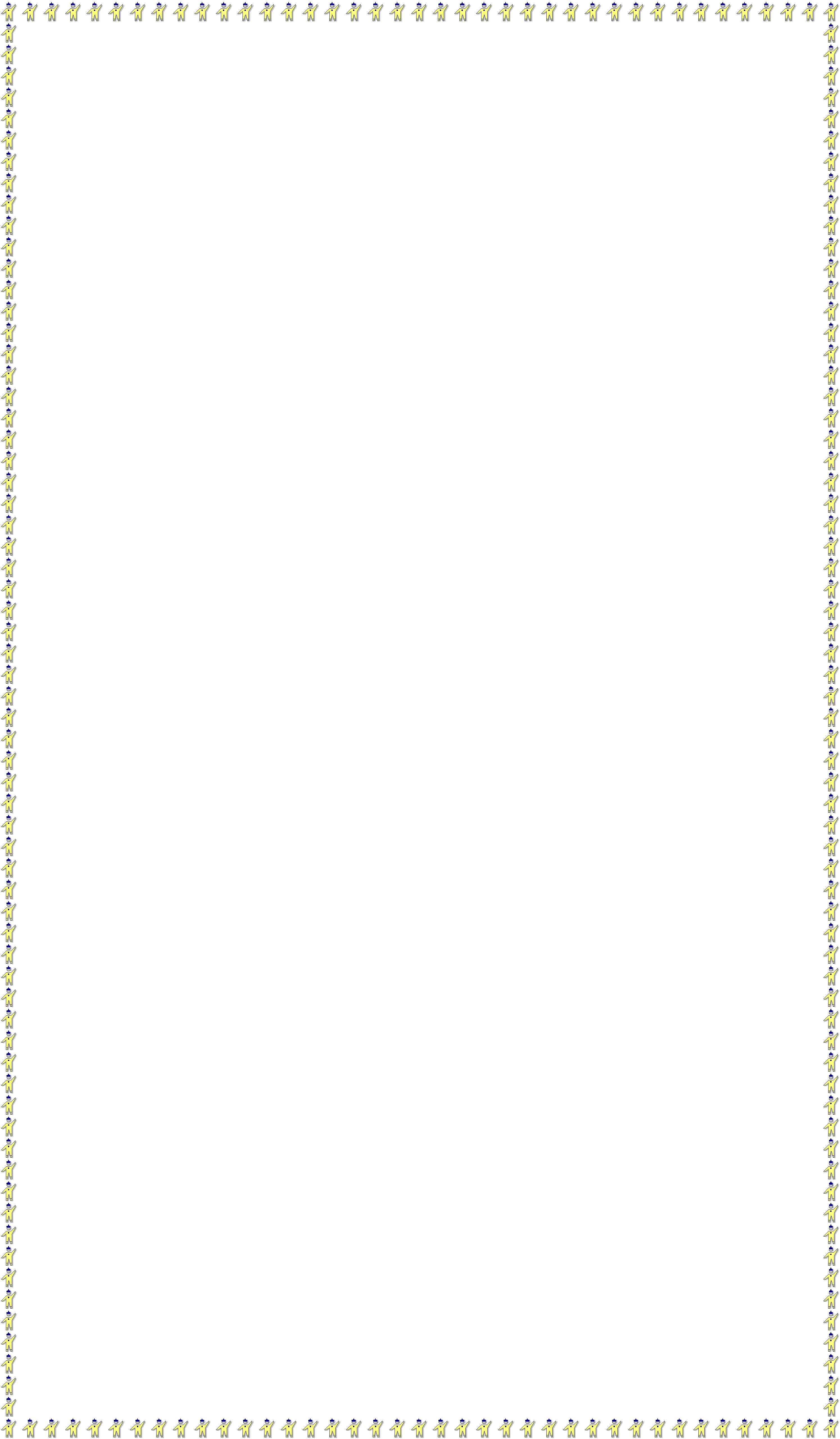 	5.- Respondo a qué valor corresponde la acción mostrada en cada imagen.a.  Respetob.  Tolerancia c.  Solidaridada.  Respeto b.  Unidadc.  Solidaridad32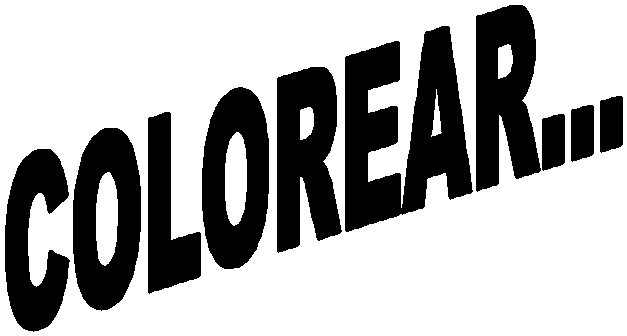 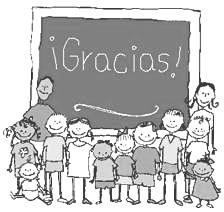 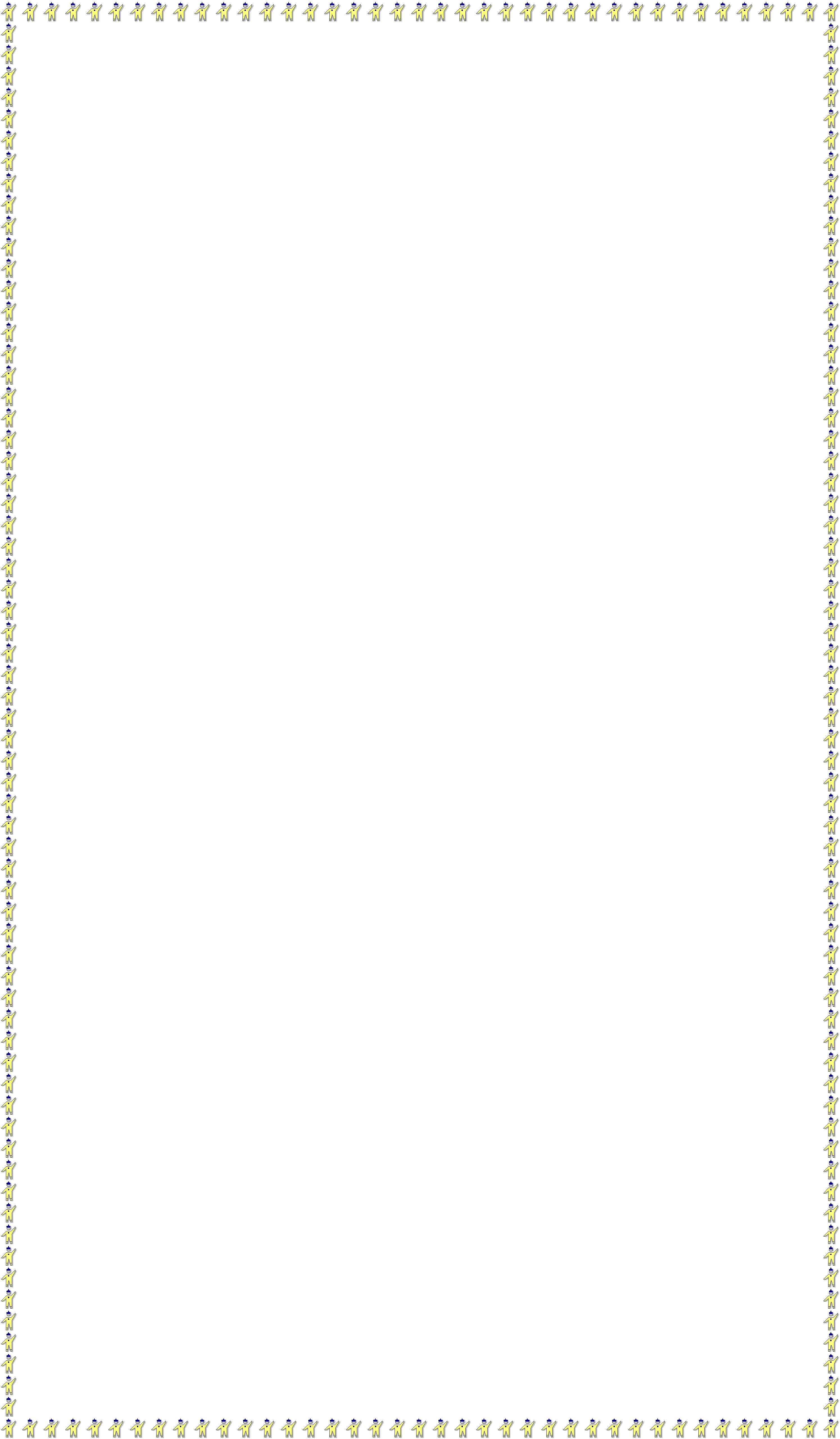 a)  Respeto b)  Unidadc)  Solidaridad    6.-Recorto y pego acciones que indican valores.    7.-Decoro con puntos de colores.Equipo  Académico-Pedagógico Área de Ciencias Sociales- Colegios Arquidiocesanos de Cali33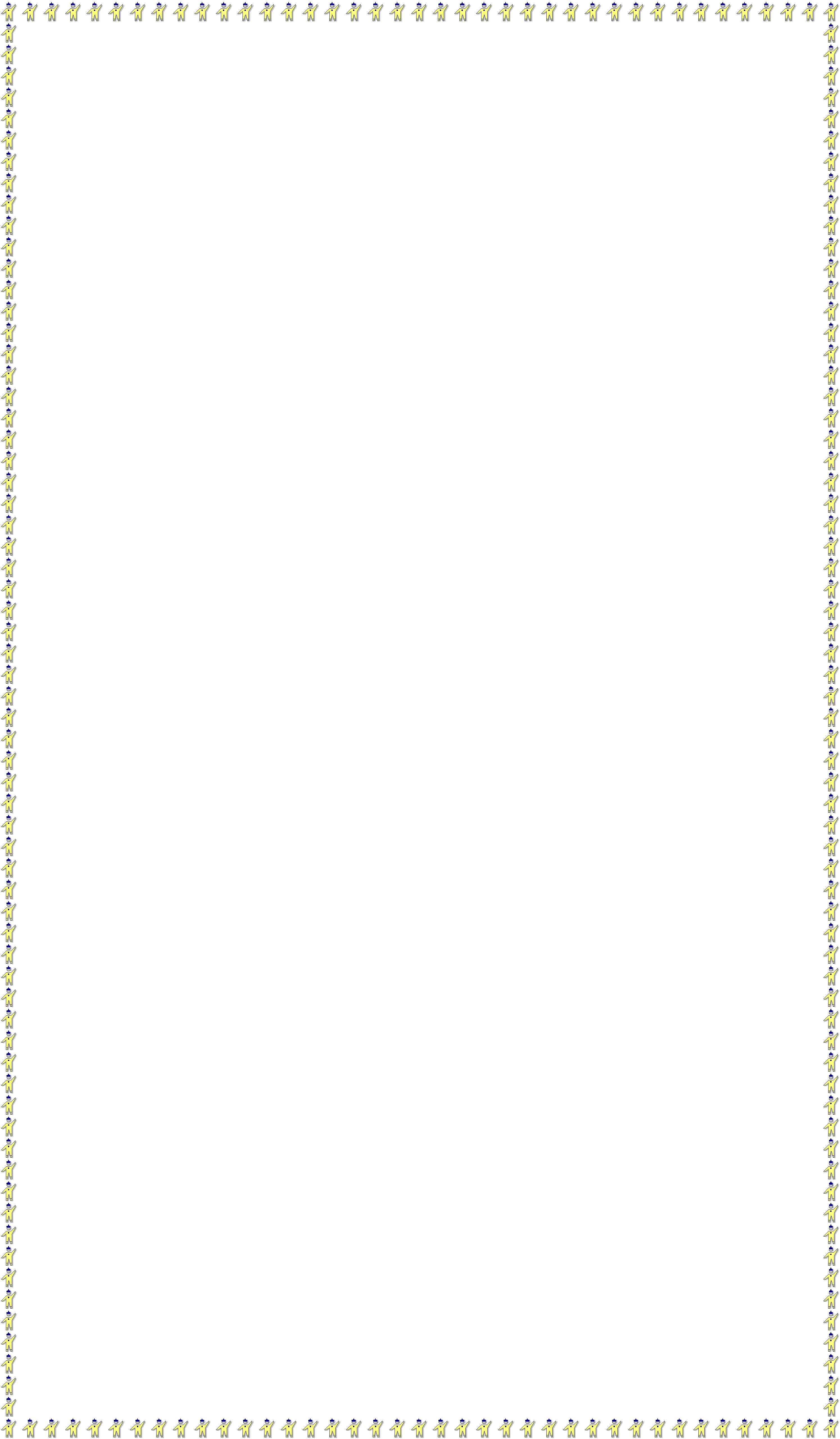 Equipo  Académico-Pedagógico Área de Ciencias Sociales- Colegios Arquidiocesanos de Cali34GUIA- TALLER Nº 9EVALÚO MI DESEMPEÑOPROPOSITO EXPRESIVO:Que yo reconozca la importancia de las normas y diferencias para mantener una sana convivencia, a través de la resolución de situaciones.INDICADORES DE DESMPEÑO: Reconozco   la   importancia   de      las normas para la prevención de conflictos y la sana convivencia.siguientes preguntas: Marco con una X1.  No aceptar las diferencias de otras personas nos perjudica como seres humanos porque:A. Permite que seamos honestos.B. Nos da capacidad de respetar al otro.C. Nos vuelve seres egoístas.D. Nos     ayuda     a     mejorar     la convivencia.2. Aceptar  que  las  personas  son diferentes nos sirve para:A. Respetar a los pobres.B. Comprender     a     las     demás personas.C. Participar         en         diferentes celebraciones.D. Sonreír y ganar amigos y amigas3.  Como niño o niña tengo derecho a recibir buen trato, es decir, que tengo derecho a:A. Ser          tratado          con indiferencia.B. Entender        que        hay personas diferentes.C. Que   valoren   lo   Positivo que Hay en mí.D. Que    las    personas    me traten con cuidado y amor.4.  A una persona que es rechazada se le viola el derecho a:A. TrabajarB. La libertad C. La igualdad D. La vida5.  Cumplir con mis tareas y trabajos es:A. Un derechoB. Un deberC. Una sanciónD. Un estimulo6.  Los  valores  sociales  son  aquellos que sirven para favorecer:A. Una adecuada convivencia.B. El  estudio  y  la  búsqueda  de  la verdad.C. La  salud  y  el  trabajo  de  las personas.D. La prosperidad y riqueza.7.  Escribo  dentro del cuadro un valor.8.  Relaciono la respuesta ¿Qué valor se observa en la gráfica?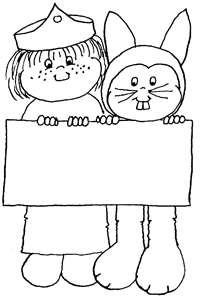 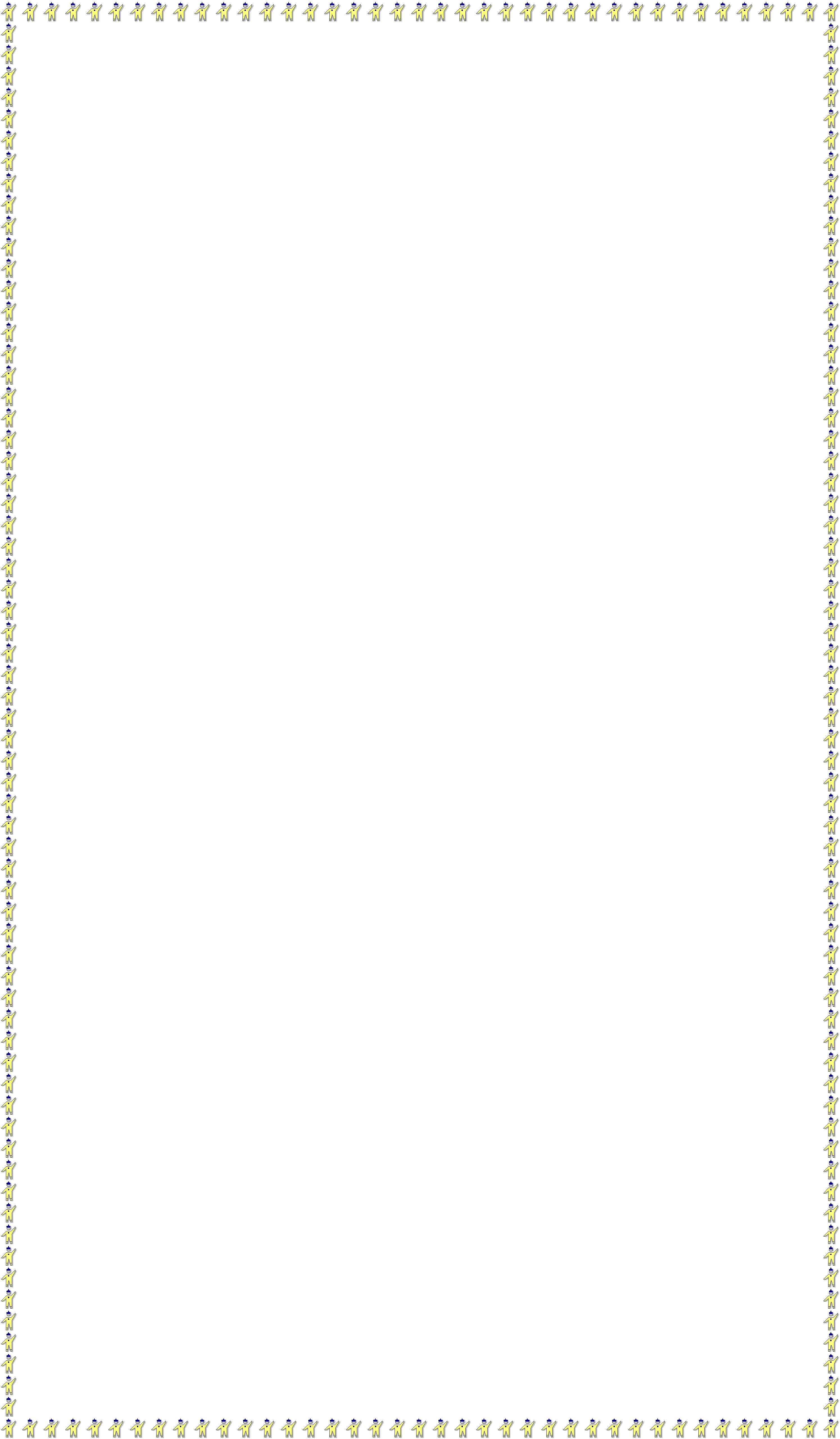 Equipo  Académico-Pedagógico Área de Ciencias Sociales- Colegios Arquidiocesanos de Cali35A. RespetoB. Unión C. Juego D. Vida9. Respondo:Me gusta comer: Me alegro cuando: Me enojo cuando: Mi deporte favorito:10. Dibujo mis Gustos-11.       Dibujo       la       expresión correspondiente.TristeEnojado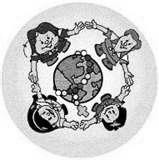 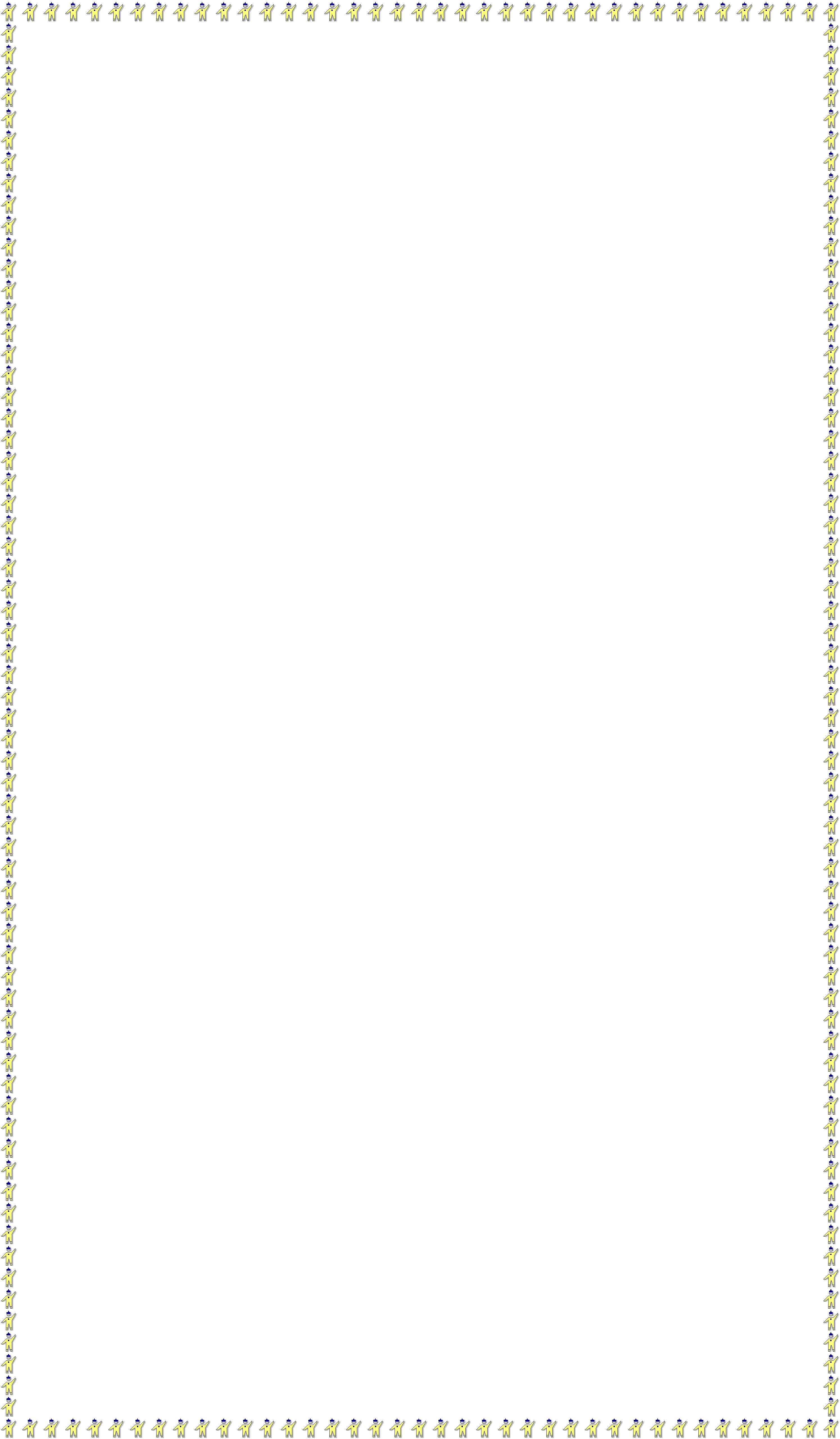 Equipo  Académico-Pedagógico Área de Ciencias Sociales- Colegios Arquidiocesanos de Cali36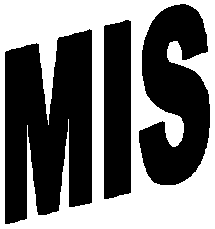 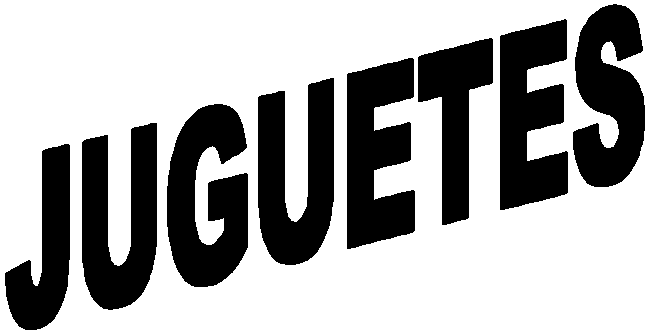 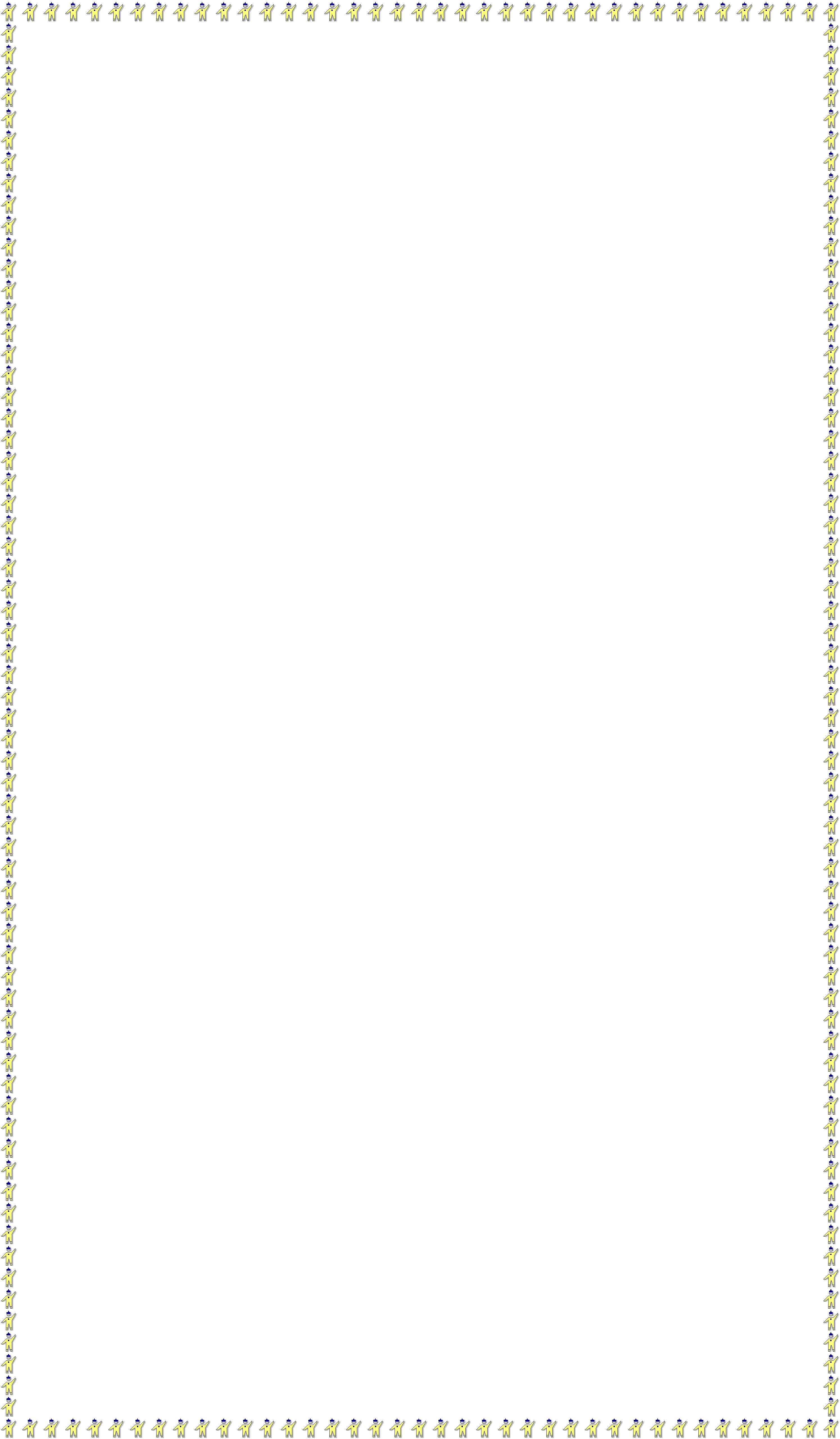 GUÍA- TALLER Nº 10LOS JUGUETES QUE MÁS QUIEROTiempo previsto: La semana del             de               2012 (Tres horas).ACTIVIDADES DE MOTIVACIÓN:Cada niño y niña llevará su juguete favorito a clase y lo dará  a conocer al grupo, lo describirá y explicará por qué es su juguete favorito.PROPÓSITO EXPRESIVO:Que yo  reconozca  mis gustos y preferencias  con relación a mis juguetes, planteando relaciones de mí mismo con el entorno.INDICADORES DE DESMPEÑO:Identifico algunas características físicas, sociales y culturales que hacen de mí un ser único.En la casa y en el colegio conocemos a muchos niños y niñas. Ellos son nuestros compañeros de juego o de estudio.El juego permite conocernos y relacionarnos con los demás. A travésde  él,  conocemos  una  parte  de  nuestros  gustos  y  preferencias. Durante el juego asumimos diferentes roles.1.  Dibujo mi juguete favorito.Equipo  Académico-Pedagógico Área de Ciencias Sociales- Colegios Arquidiocesanos de Cali37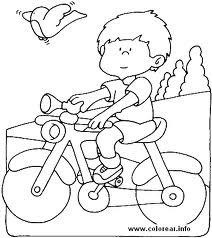 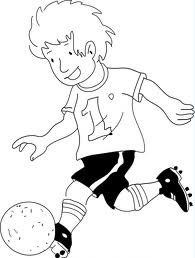 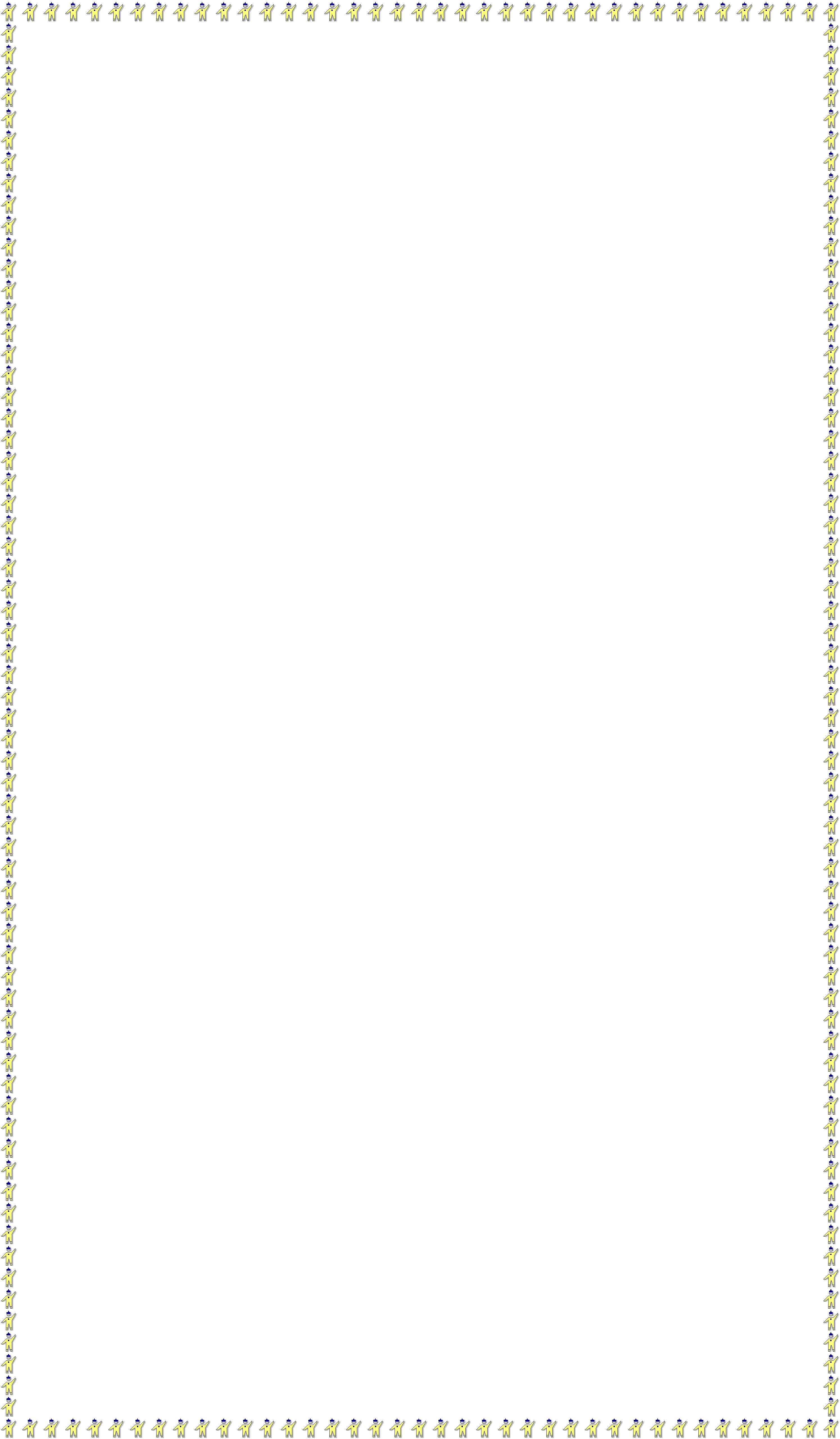 2.  Dibujo las escenas que hacen falta, de acuerdo con las indicaciones dadas.Patinar                                                    Correr3. Relaciono la palabra con  la gráfica.Jugar balónMontar bicicletaEquipo  Académico-Pedagógico Área de Ciencias Sociales- Colegios Arquidiocesanos de Cali38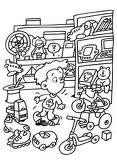 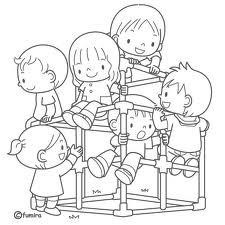 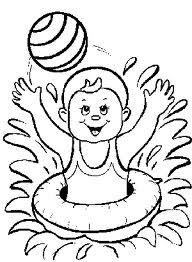 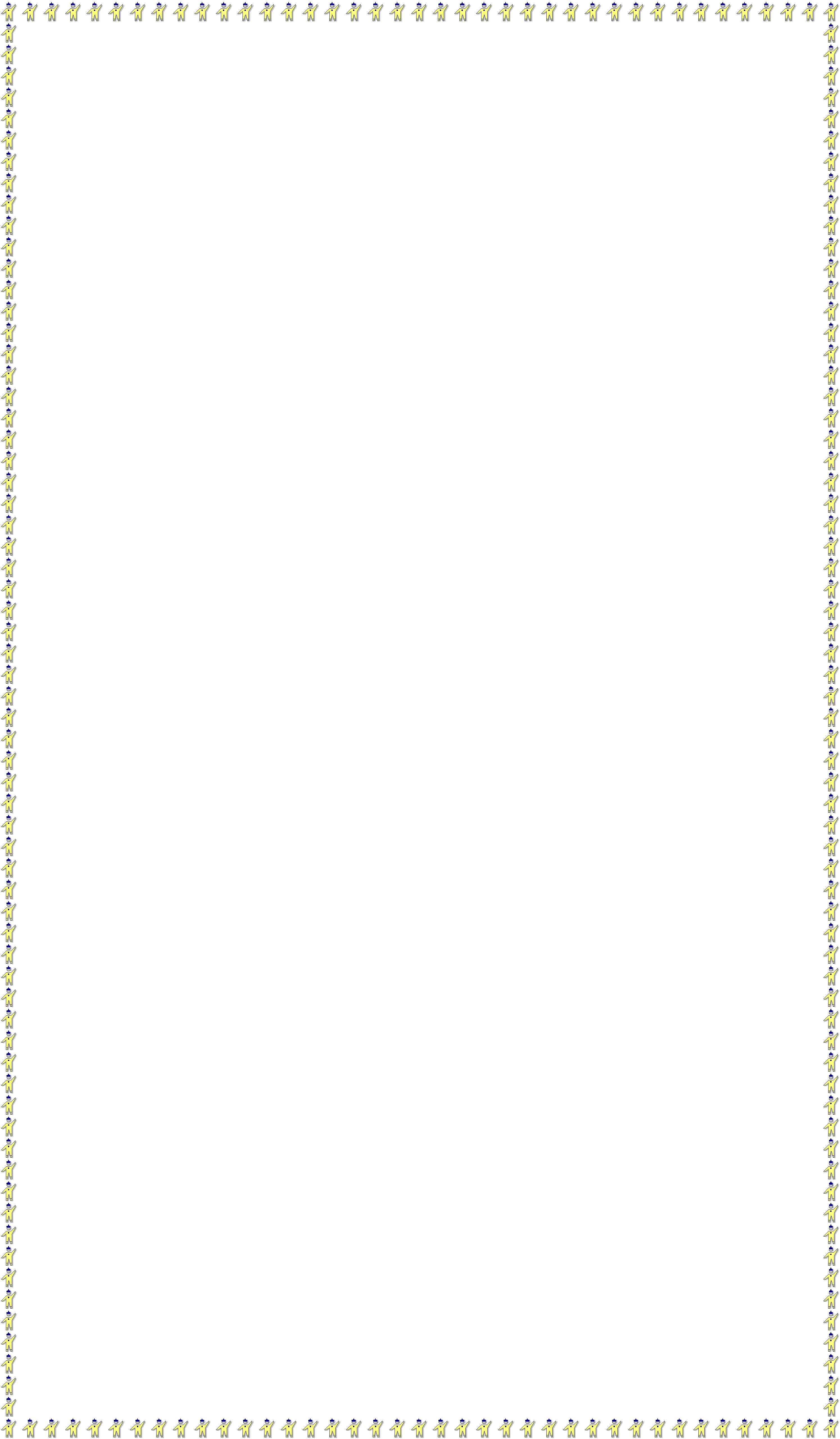 4. Observo la imagen y coloreo los juguetes.   Escribo el nombre de 3 juguetes que observé en la gráfica.----------------------------------    --------------------------------------   ---------------------------------------5.  Encierro de color amarillo los niños que  juegan individualmente y con color azul los que juegan grupalmente.Equipo  Académico-Pedagógico Área de Ciencias Sociales- Colegios Arquidiocesanos de Cali39   ¿Qué juegos observo en los dibujos anteriores?6.  En mi cuaderno describo mi juguete favorito teniendo en cuenta su color, tamaño. textura y utilidad.7.		Encierro un elemento de cada parte de la historia. Luego, creo un cuento y lo narro en el salónInicioUn día…Una tarde…                                 Había una vez…PersonajesAcontecimientosPatinaba en el patio.                     Perdí mis canicas en el prado.Estaba resolviendo unas sumas.FinalRegresé a mi casa                            Me uní a dos amigospara…Me sentí feliz.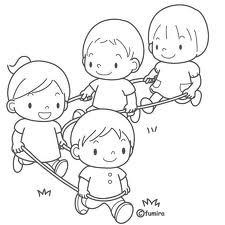 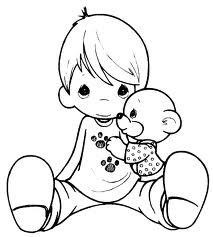 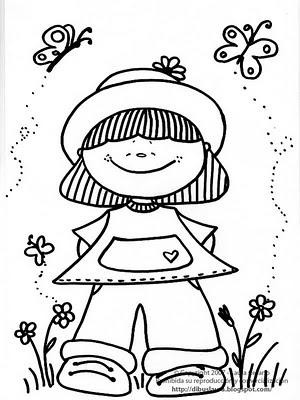 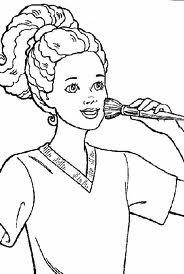 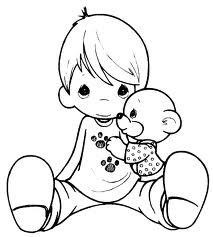 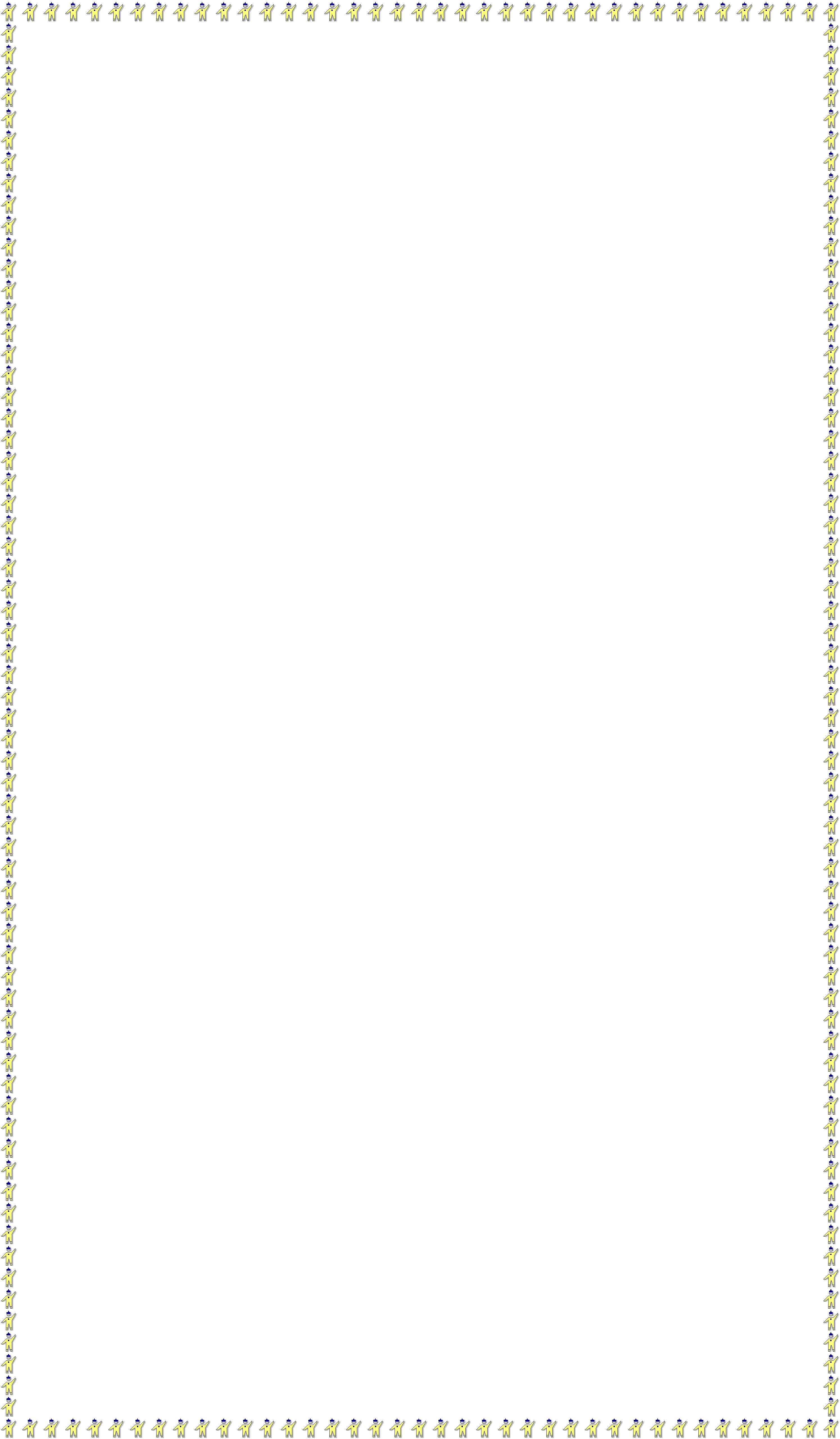 Equipo  Académico-Pedagógico Área de Ciencias Sociales- Colegios Arquidiocesanos de Cali40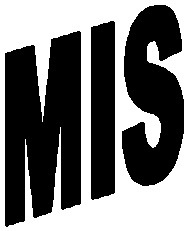 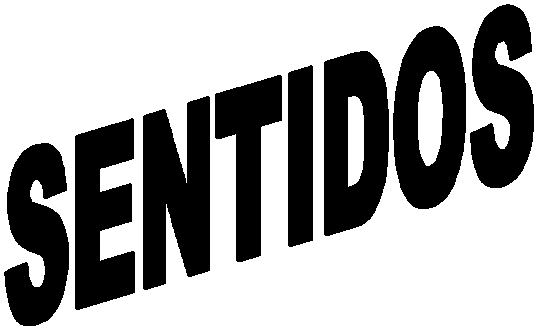 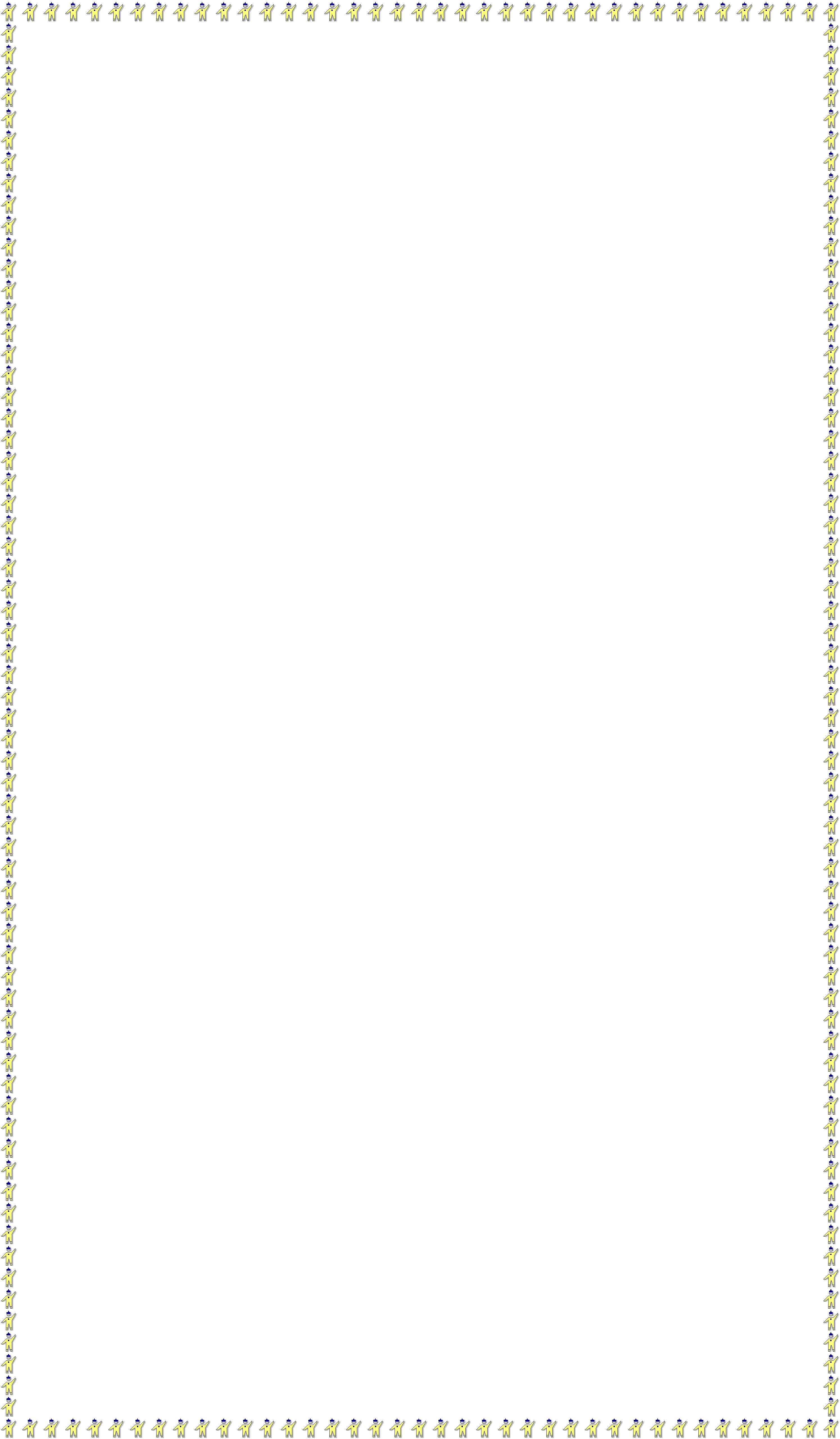 GUIA- TALLER Nº 11¿QUÉ DESCUBRO CON MIS SENTIDOS?Tiempo previsto: La semana del     de               al      de                     (Tres horas).ACTIVIDADES DE MOTIVACIÓN:Emplear los sentidos utilizando elementos que los estimule.PROPÓSITO EXPRESIVO:Que yo  reconozca   los órganos de los sentidos y describa su importancia y utilidad mediante la observación y la   graficación.INDICADORES DE DESEMPEÑO:Observo las características del espacio en que me desenvuelvo.Saber cuál vestido ponerme, cuál es mi helado favorito, qué caricia me gusta más o qué dulce huele a canela, es posible gracias  a los sentidos y sus respectivos órganos. El órgano de la vista es el ojo. A través de los ojos observo todo lo que me rodea. Con el oído oigo y distingo sonidos. La lengua, que es el órgano del sentido del gusto, percibe los sabores.El órgano del sentido del olfato es la nariz y mediante ella puedo experimentar olores. Por último, en las manos y   en toda la piel se localiza el sentido del tacto, el cual me permite reconocer y diferenciar lo duro, lo áspero, lo liso, lo suave y cuándo siento calor o frio.Por medio de los sentidos experimento sensaciones de agrado o desagrado al escuchar una canción, al saborear un alimento, al tocar un objeto, al oler un perfume o al observar una película.Entonces, una sensación es la impresión, la emoción y el sentir que producen los sentidos.1.  Recorto y pego láminas  de elementos con estas características.Equipo  Académico-Pedagógico Área de Ciencias Sociales- Colegios Arquidiocesanos de Cali41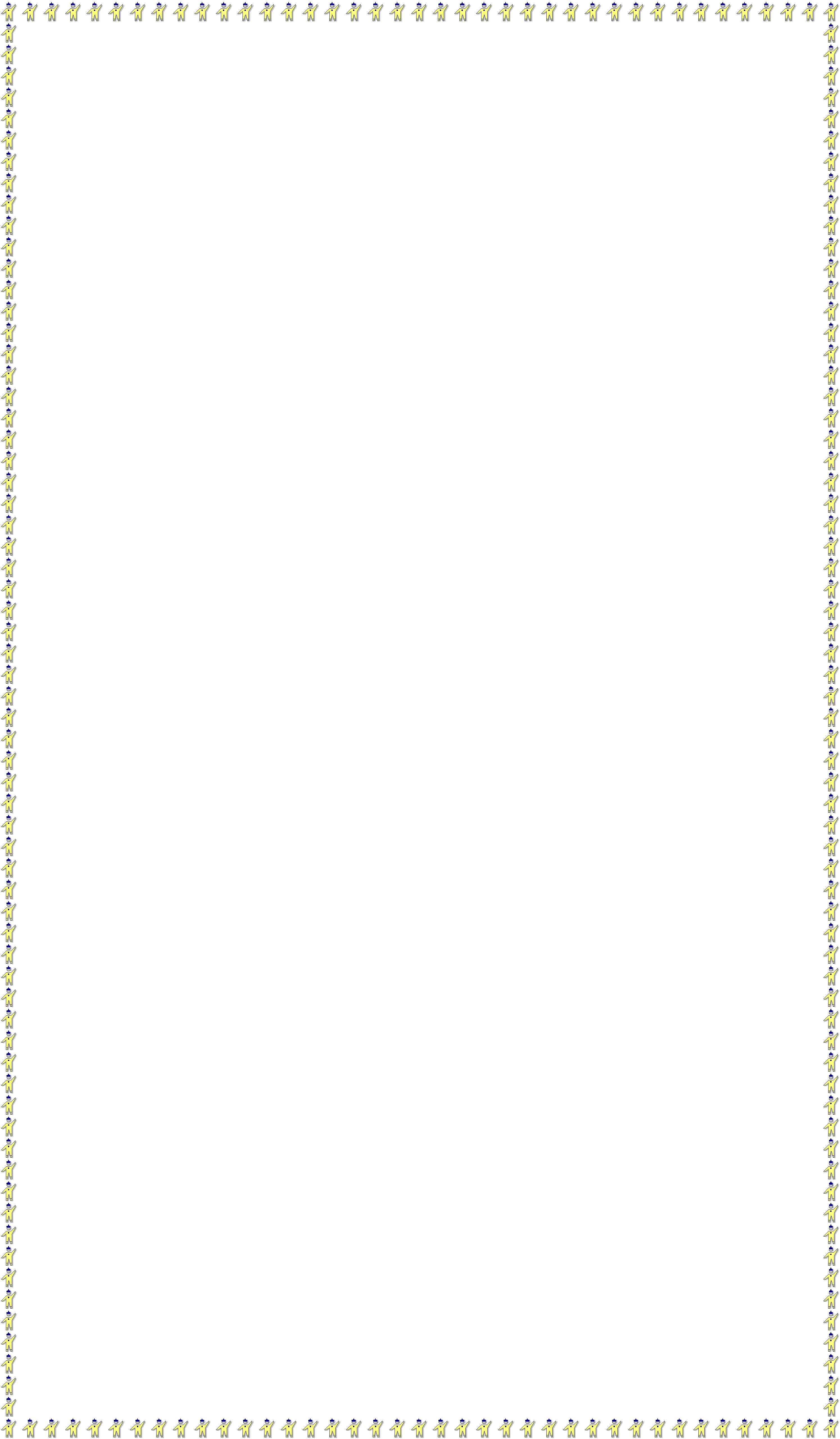 DulceSaladoDuroBlando2.  Completo el siguiente texto con la palabra que hace falta.Oído, olfato, vista, gusto, tacto, cosas, rodean.   Los cinco sentidos son:---------------, ---------------, --------------, -------------, -----------   Los sentidos me permiten conocer las------------------ que me -----------------3. Dibujo los órganos de los sentidos y escribo el nombre correspondiente en cada uno.4. Observo  los  dibujos  y  escribo,  en  las  líneas,  la  sensación  que experimento en cada situación.Equipo  Académico-Pedagógico Área de Ciencias Sociales- Colegios Arquidiocesanos de Cali42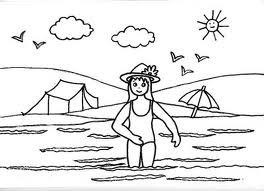 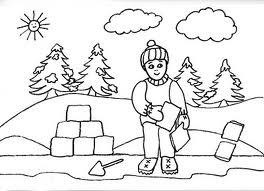 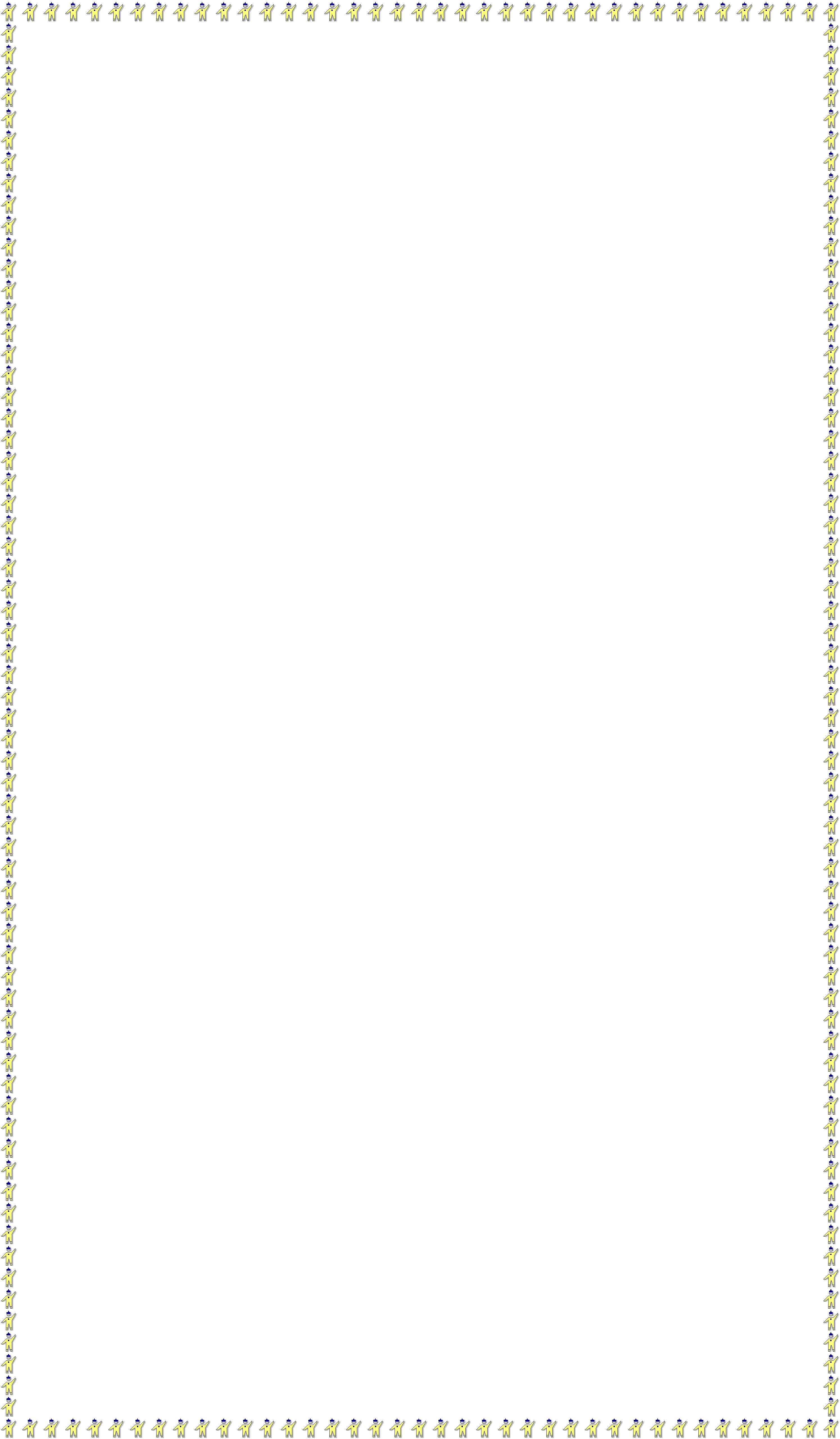 -----------------------------------------------------    ---------------------------------------------------5.  Realizo un dibujo que se relacione con cada sentido.Ver Oír TocarComerOler6. Para  cuidar  mis  sentidos  debo  tener  en  cuenta  los  cuidados  y recomendaciones.   Leo y escribo en el paréntesis el número que corresponde al texto.Equipo  Académico-Pedagógico Área de Ciencias Sociales- Colegios Arquidiocesanos de Cali43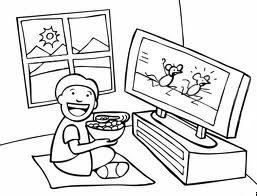 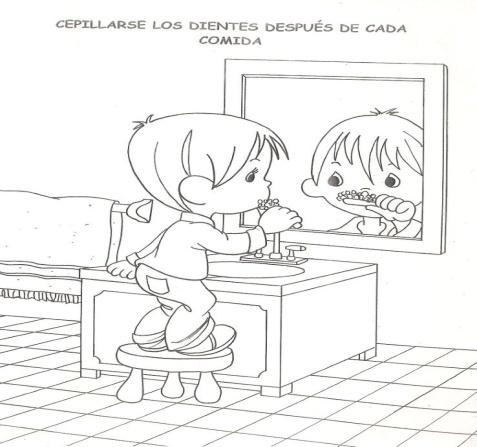 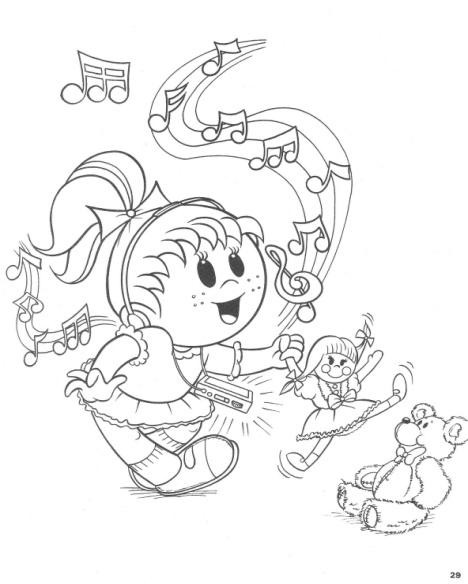 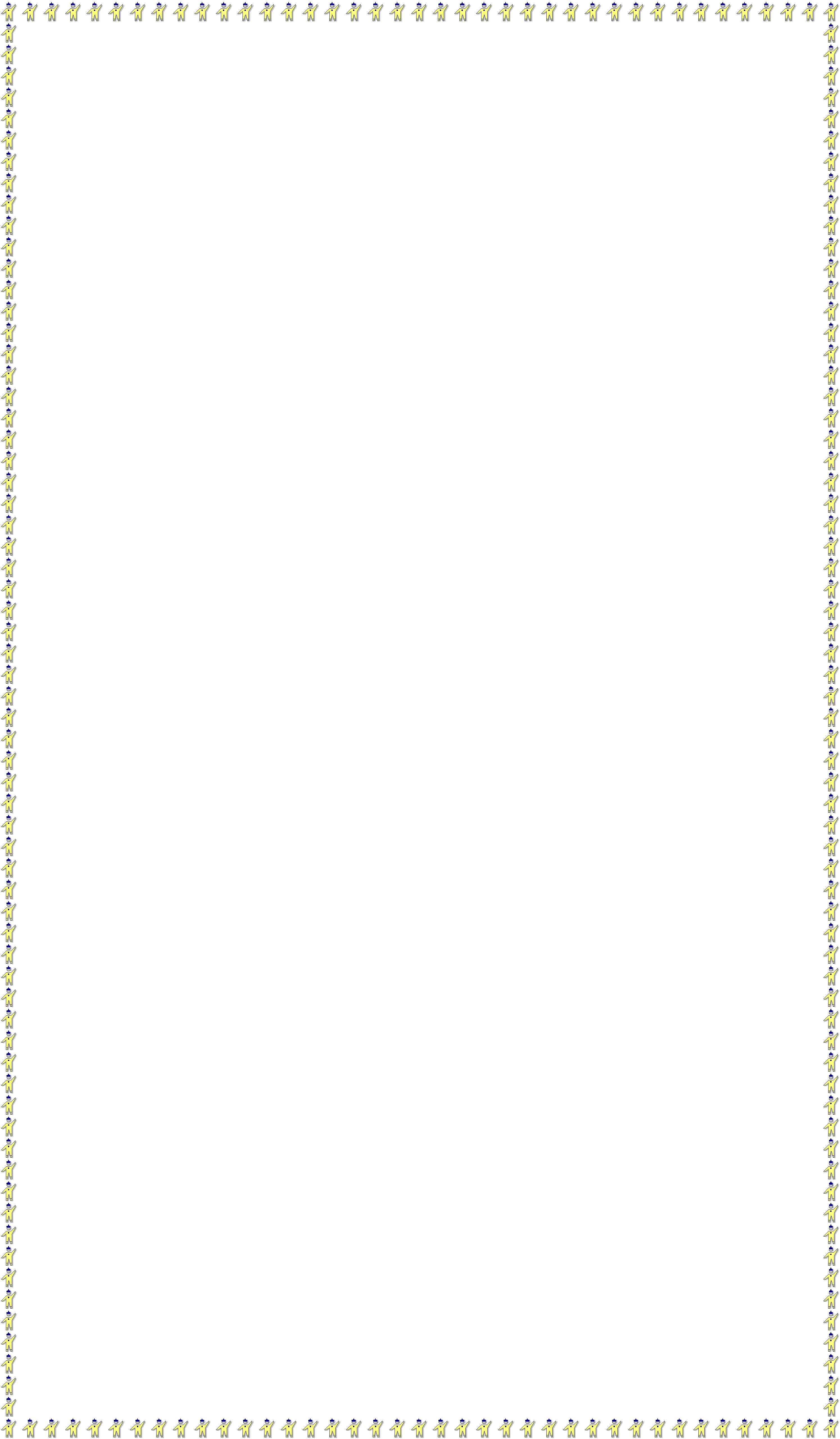 1.                               .    2.3.(      )  Asear adecuadamente mi boca(      ) Conservar una adecuada distancia al ver televisión. (       ) Escuchar música a bajo volumen7.  En casa consulto otras precauciones que debo tener para cuidar mis sentidos.Equipo  Académico-Pedagógico Área de Ciencias Sociales- Colegios Arquidiocesanos de Cali44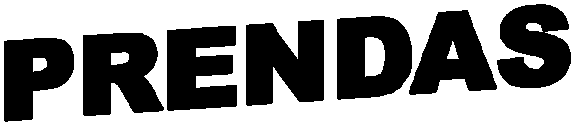 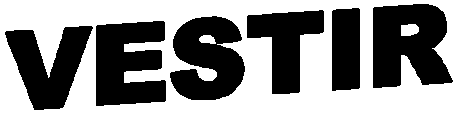 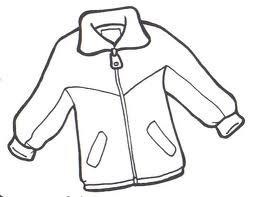 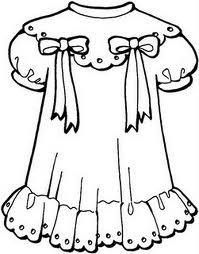 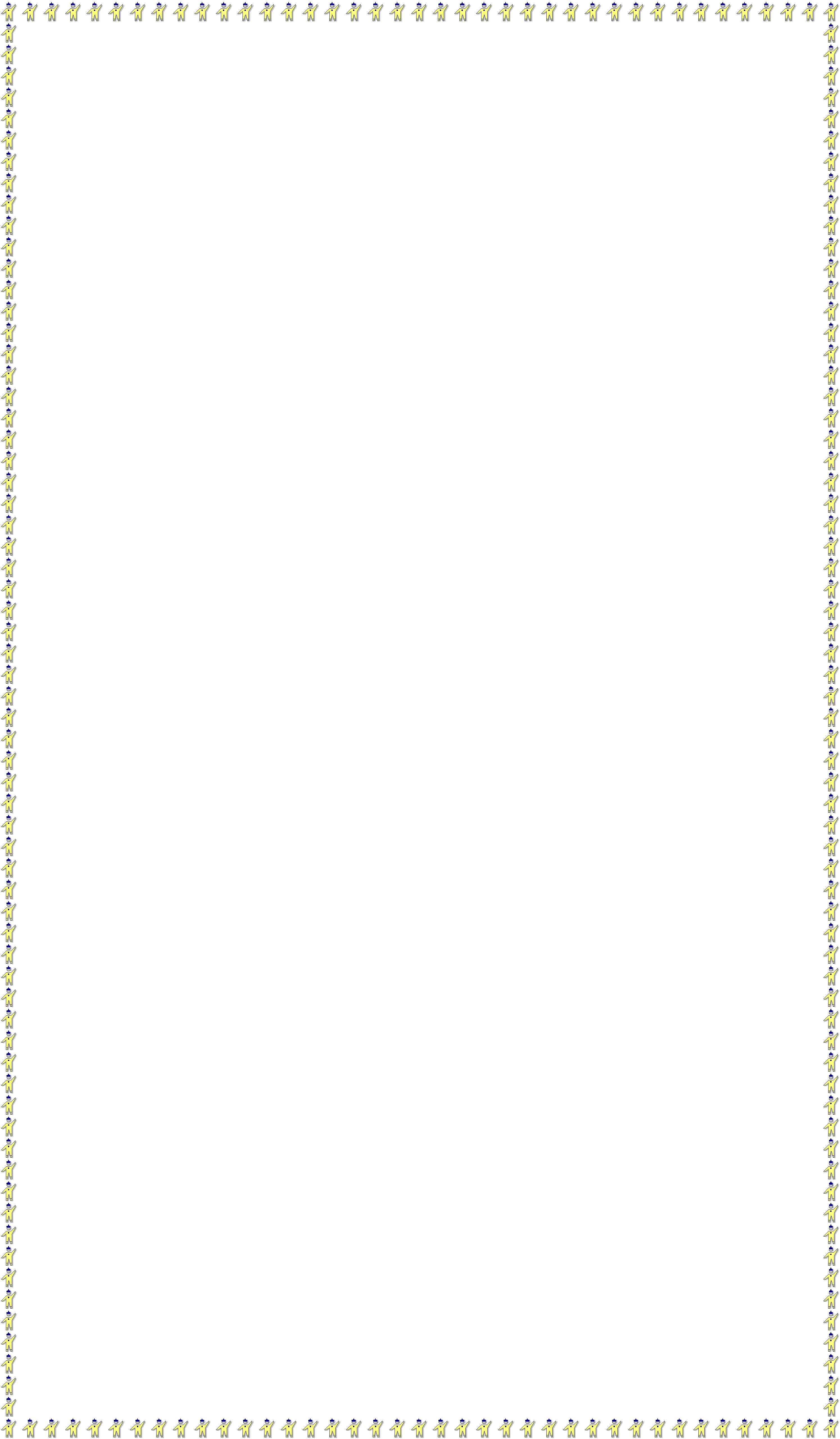 GUÍA - TALLER Nº 12HOY ME VIST0 ASÍ…Tiempo previsto: La semana del             de               2012 (Tres horas).ACTIVIDADES DE MOTIVACIÓN:Juego de roles llevar prendas de vestir relacionadas con el personaje a caracterizar.PROPÓSITO EXPRESIVO:Que yo  reconozca las prendas de vestir acordes a mis características físicas y climáticas, a través de graficas.INDICADOR DE DESEMPEÑO:Observo las características del espacio en que me desenvuelvo.La ropa (también llamada vestimenta, atuendo o indumentaria) es el conjunto de prendas, generalmente textiles, fabricadas con diversos materiales y usadas para vestirse, protegerse del clima adverso y por pudor (ropa interior).Por  eso  se  hace  importante  que  cada  persona  utilice  la  ropa adecuada.1.  Escribo el nombre de cada prenda de vestir y decoro con papel silueta.Equipo  Académico-Pedagógico Área de Ciencias Sociales- Colegios Arquidiocesanos de Cali45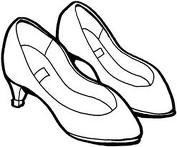 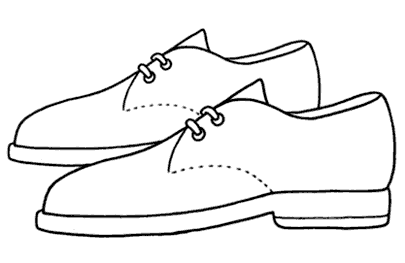 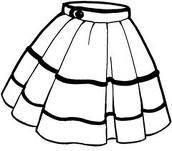 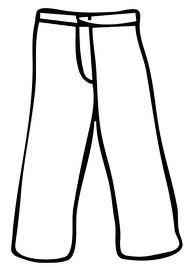 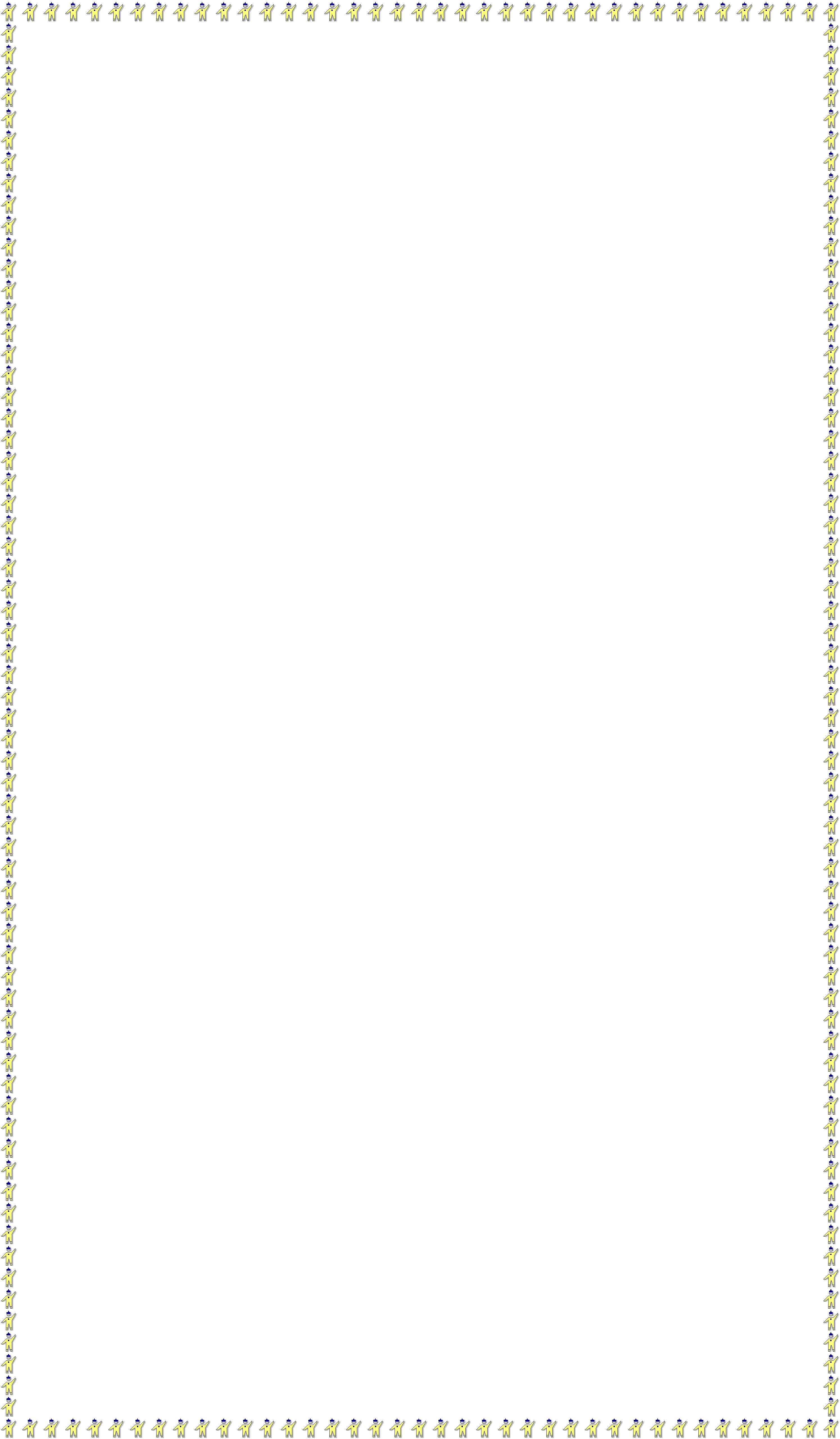 2.  Incluyo en el mentefacto correspondiente las prendas que indica la noción.Equipo  Académico-Pedagógico Área de Ciencias Sociales- Colegios Arquidiocesanos de Cali46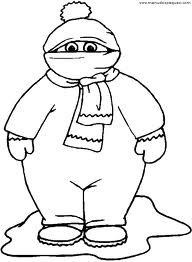 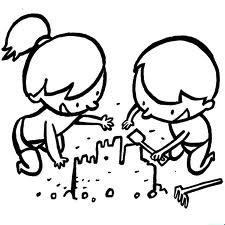 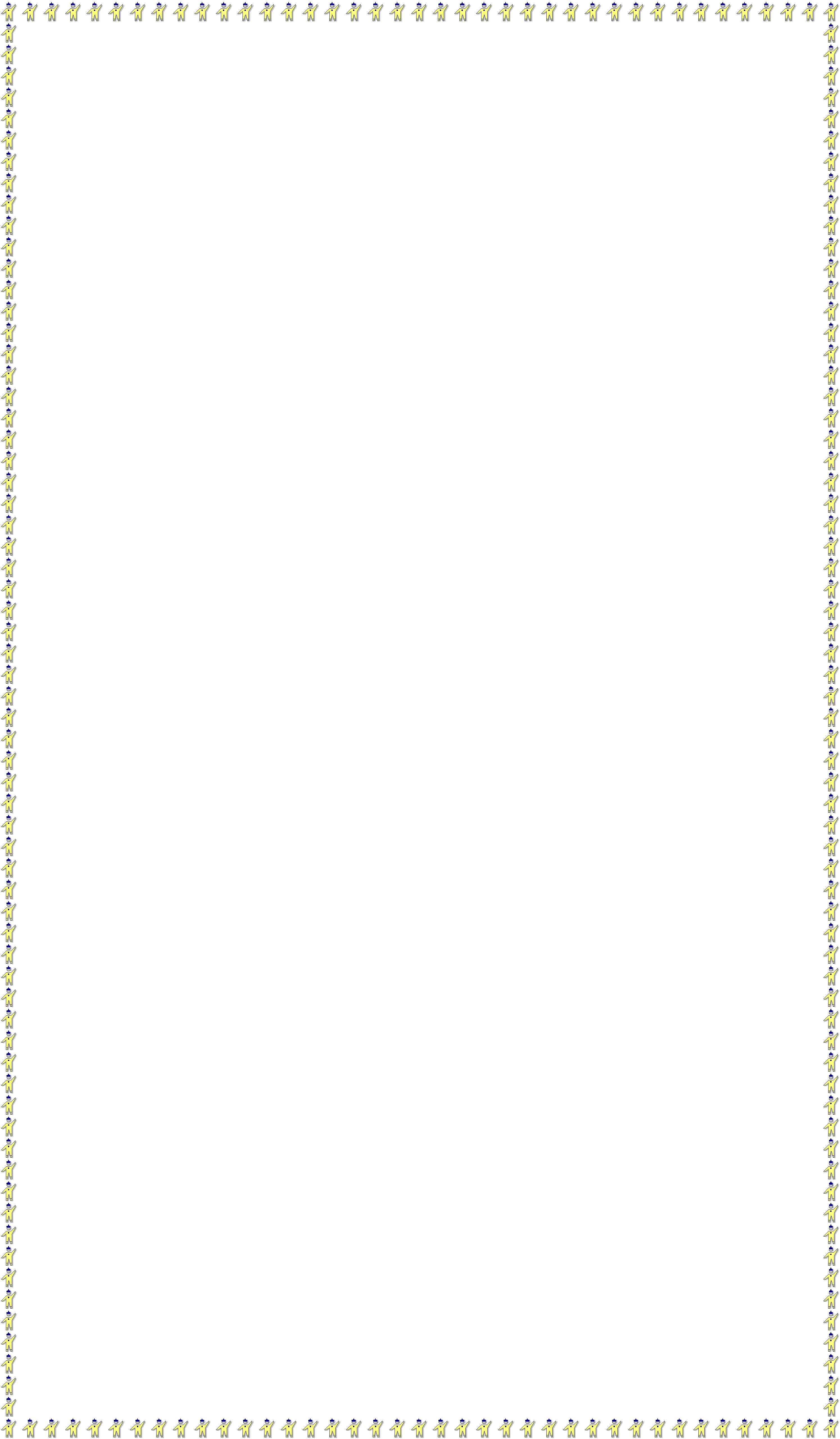 Prendas de niño                                  Prendas de niña3.-Escribo, según la imagen, en qué clima está cada persona.  Cálido  Frio-------------------------------------                                      ----------------------------------------4.-Dibujo el vestuario que utilizaría en clima frío y en clima cálido.Frío                                                  CalorEquipo  Académico-Pedagógico Área de Ciencias Sociales- Colegios Arquidiocesanos de Cali47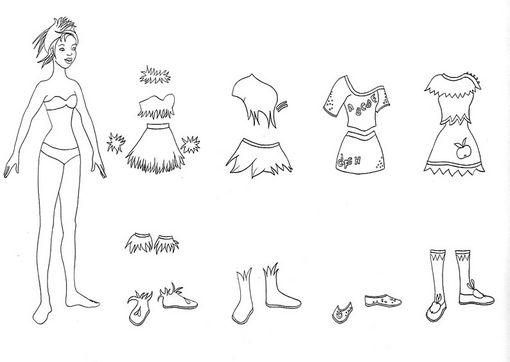 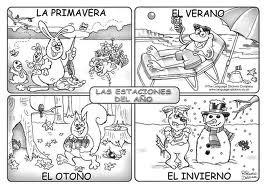 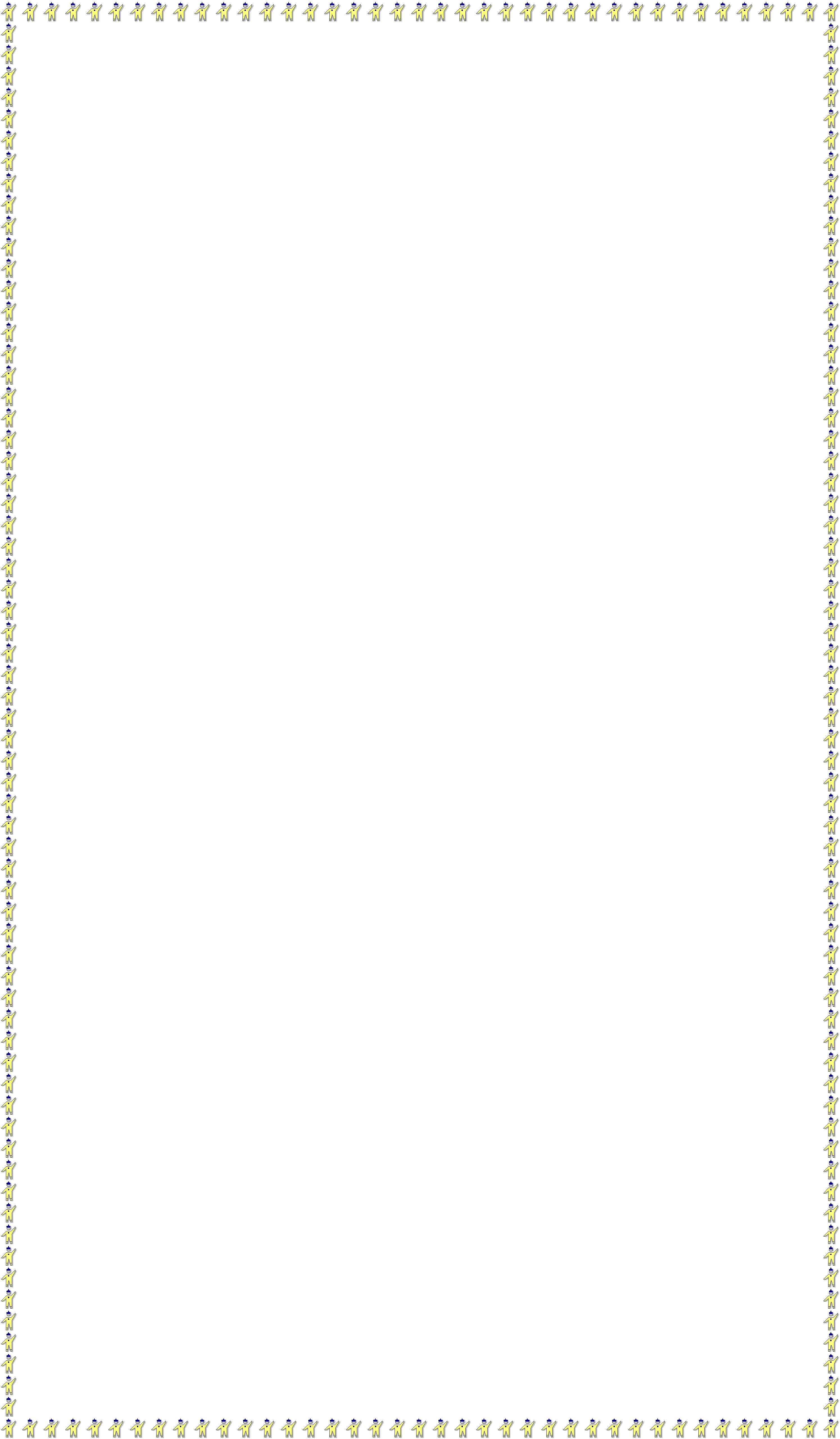 5.-Recorto,  pego y visto la niña del dibujo, según mi gusto.6.-En mi cuaderno, con ayuda de mis padres, escribo una historia corta con lo que observo en la gráfica.7.-Respondo ¿Qué prendas de vestir utilizarías en cada estación?Equipo  Académico-Pedagógico Área de Ciencias Sociales- Colegios Arquidiocesanos de Cali48EVALUACIÓN    FINAL    DE PERIODO1.-Escribo  2 características físicas que me hacen especial me dibujo.2.-Encierro la respuesta correcta. Cada persona tiene sus propias características, por eso puedes afirmar que los niños de la imagen son:a.  Igualesb. Parecidos c. Diferentes d.  Hermanosa. Bailandob. Descansando c. Jugandod. En clases6.-.El dibujo me indica que Luisa está en clima.7.-Los órganos de los sentidos que veo en la imagen son:a)  Feliz b)  Tristec)  Cansado d)  Enojado4.-Pepe se está cepillando los dientes, puedo decir que él:a.  No cuida sus dientes b.  Cuida sus dientesc.  Es desordenado d.  Huele rico.a.  Vista- Olfato- Gusto b.  Tacto-Gusto Oídoc.  Oído- Gusto_ Vista d.  Gusto-Olfato-Vista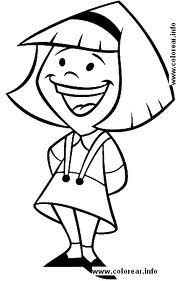 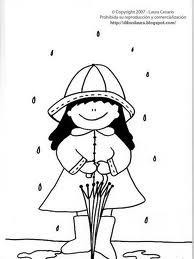 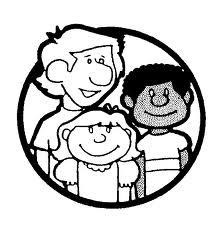 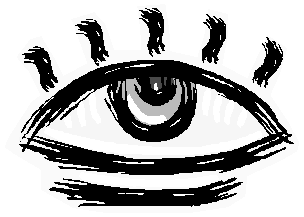 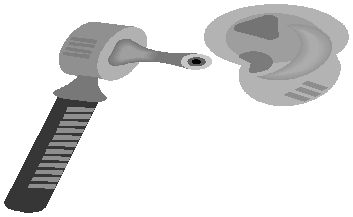 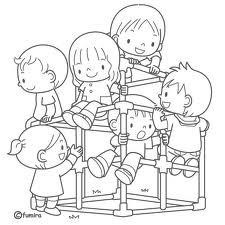 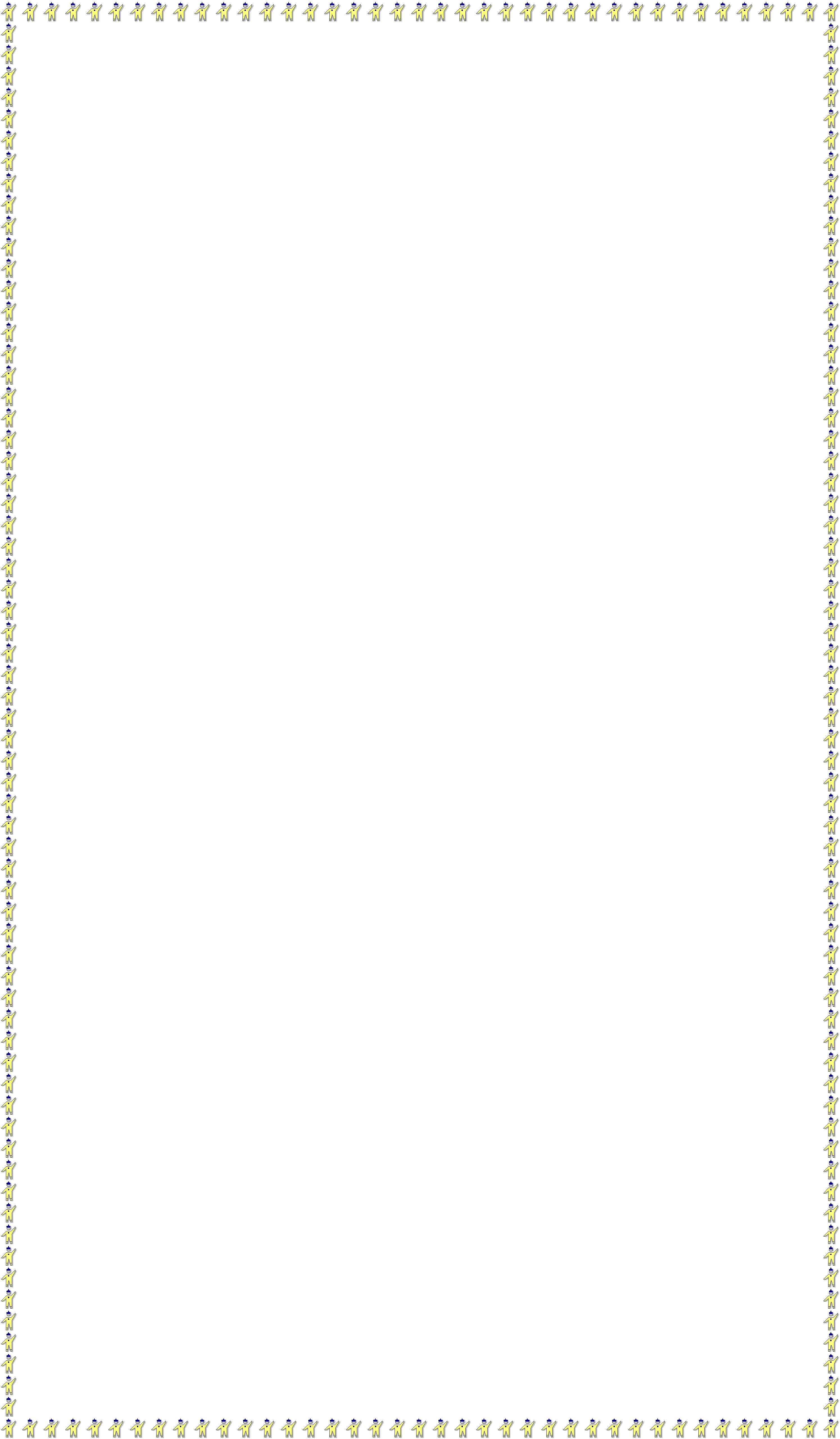 5.-Observo y contesto: Los niños de la imagen están…Equipo  Académico-Pedagógico Área de Ciencias Sociales- Colegios Arquidiocesanos de Cali49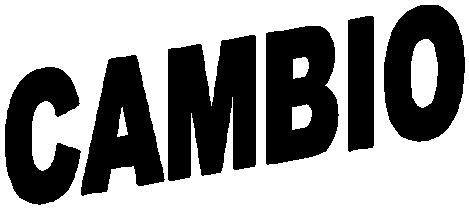 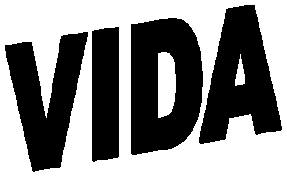 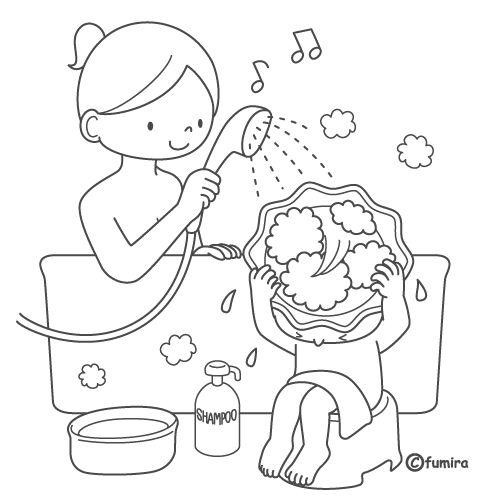 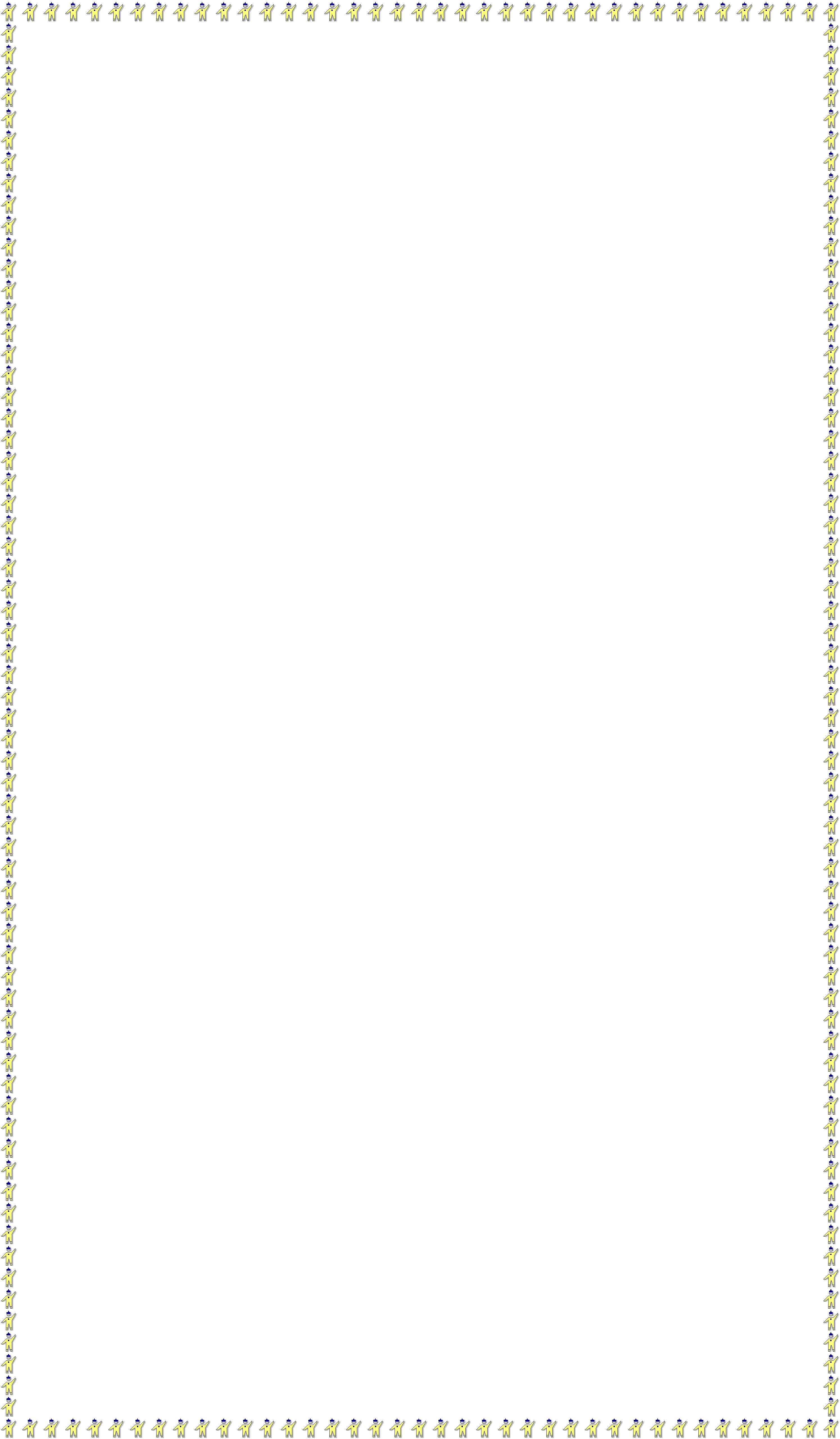 PERIODO IIGUÍA - TALLER Nº 13LÍNEA DE TIEMPO: MI PASADO, PRESENTE Y FUTUROTiempo previsto: La semana del     de               al      de                     (Tres horas).ACTIVIDADES DE MOTIVACIÓN:Cada estudiante llevará una foto cuando era bebé y se expondrán  para  que  cada niño trate   de descubrir a qué compañero(a) pertenece. Comento en clase acerca de las fotografías expuestas.PROPÓSITO EXPRESIVO:Que yo reconozca  los cambios  que he tenido  con el paso del tiempo y los explique verbal y gráficamente.INDICADOR DE DESEMPEÑO:Grafico en una línea de tiempo mí propia historia.Desde el momento en que estuve en la barriguita de mamá, inicié mi crecimiento: Día a día, he cambiado.Después  de  que  nací,  continué  creciendo:  cambiaron  mi  cuerpo,  mis habilidades,  mis  gustos  y  mis  pensamientos.  Poco  a  poco,  hice  misactividades sólo, conocí y compartí con las personas.A medida que crezco, disfruto de los eventos que no conocía, exploro, tengo experiencias, conozco personas y comprendo situaciones que antesno entendía.Cuando sea adulto, mi cuerpo no crecerá más, pero seguirá cambiando. También cambiará mi manera de ser, mis gustos y preferencias.INTERPRETO1.-Respondo las preguntas que me formula el profesor acerca del texto anterior.2.-Observo los dibujos que muestran situaciones que pasaban antes. Al frente, dibujo cómo han cambiado.Equipo  Académico-Pedagógico Área de Ciencias Sociales- Colegios Arquidiocesanos de Cali50LA HORA DE INDAGAR Y DE ESCRIBIR1.-Le pido a mis padres que me ayuden a escribir acerca de mi nacimiento. Socializo en clases. 	2.-Encierro el día y el mes que corresponden a mi nacimiento.1-2-3-4-56-7-8-9-1011-12-13-1415-16-17-18-1920-21-22-23-2425-26-27-28-29-30-31ENERO- FEBRERO- MARZO-ABRIL- MAYO-JUNIO- JULIO-AGOSTO- SEPTIEMBRE- OCTUBRE- NOVIEMBRE- DICIEMBRE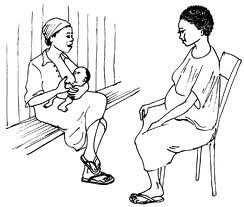 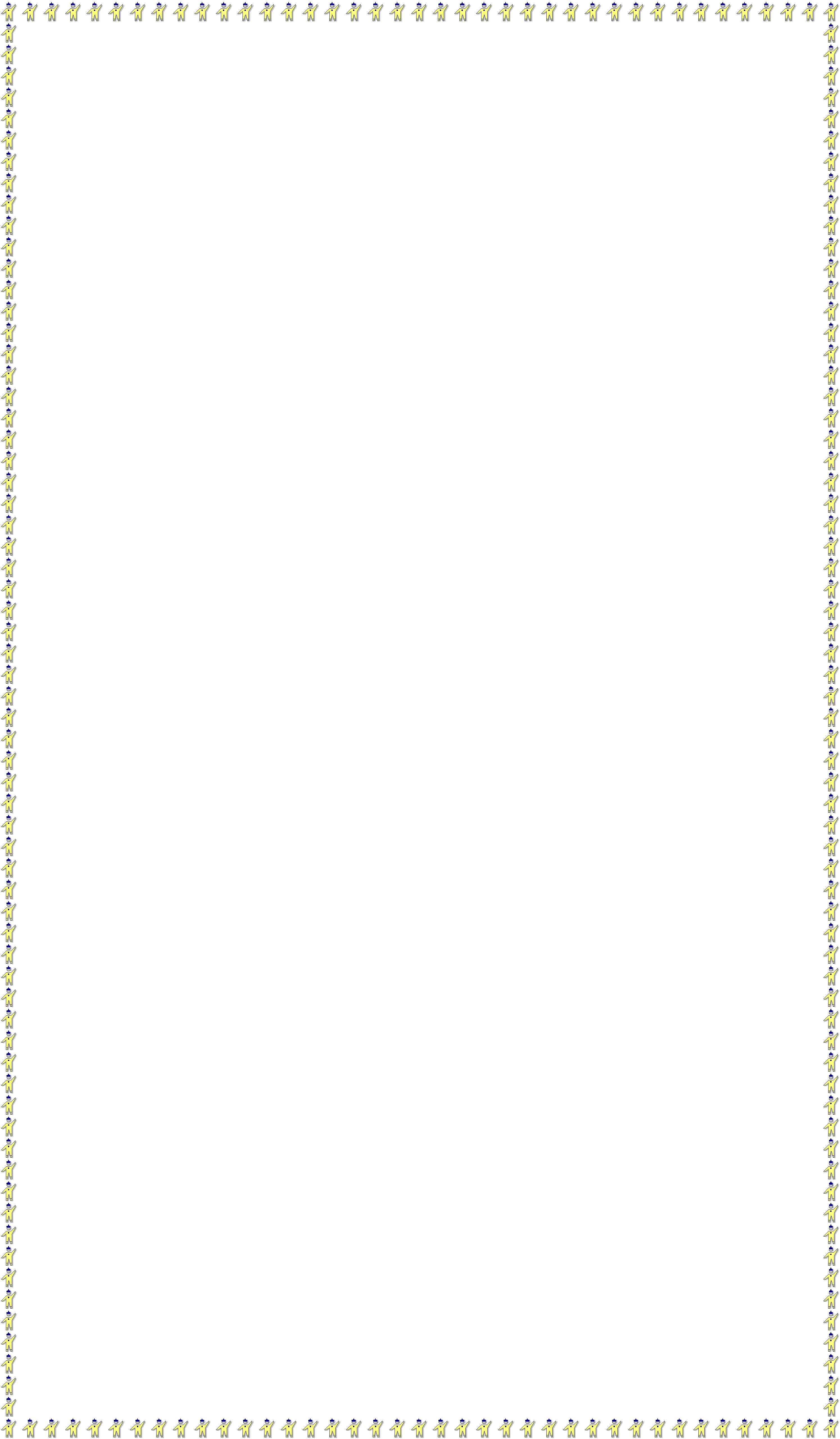   Completo:Día:          Mes:                Año:3.-Me dibujo en el cuadro del lado izquierdo como me veía cuando era un bebé y en el cuadro de la derecha como me veo actualmente.Equipo  Académico-Pedagógico Área de Ciencias Sociales- Colegios Arquidiocesanos de Cali51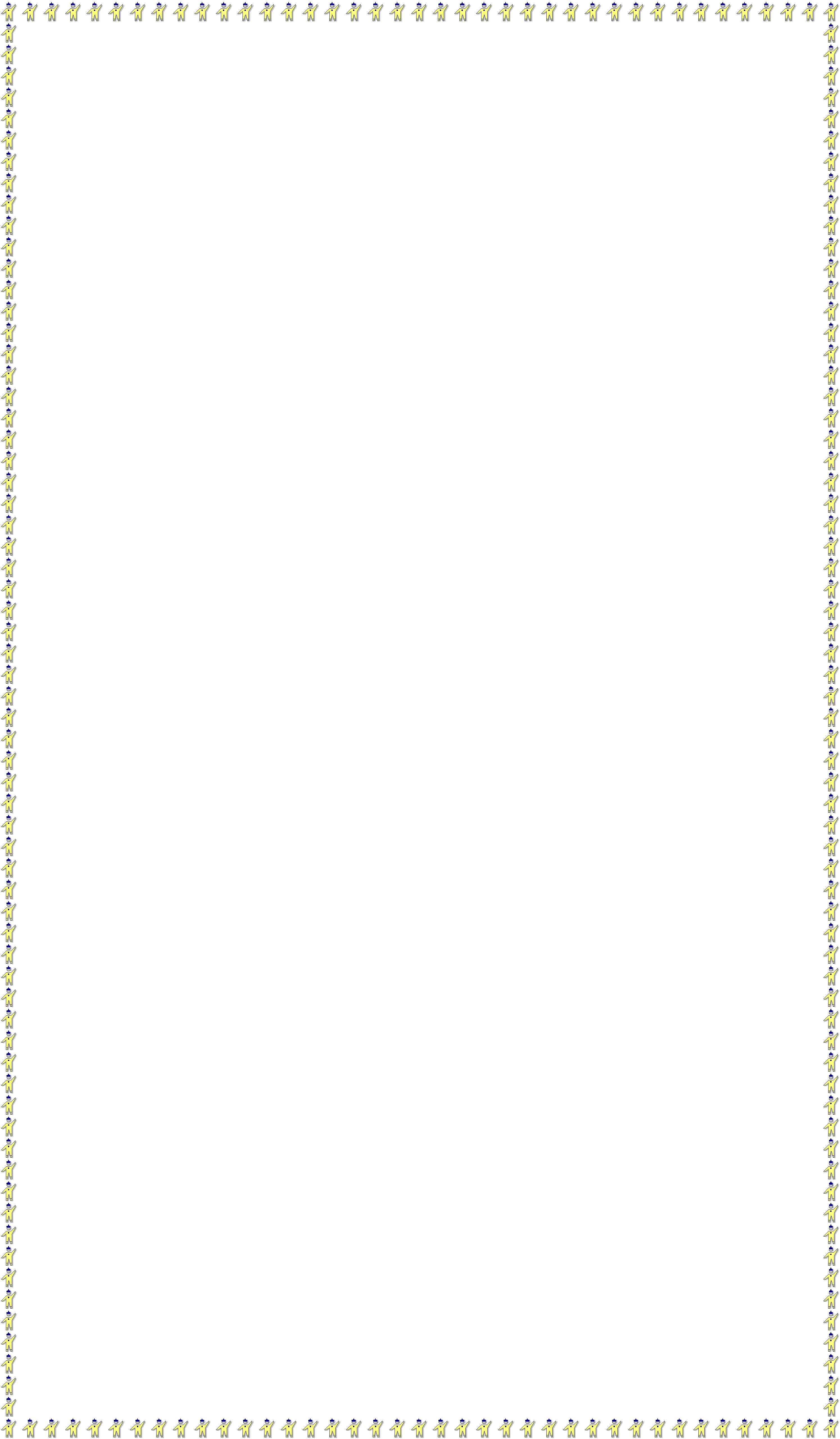 4.-Pego mi fotografía5.-Escribo 3 actividades  que ahora puedo hacer sólo y antes no lashacia. 	6.-Cuando sea grande, quiero 	Dentro de unos años, seré adulto como mi papá o mi mamá. Desde ahora, debo estudiar y prepararme para desempeñar muy bien el oficio o la profesión que escoja.7.-Consigno el texto anterior en el cuaderno y dibujo la profesión u oficio que me gustaría desempeñar.8.- Recorto y pego lo que me gustaría hacer cuando sea grande. Utilizo mi cuaderno..COMPLETO Y ARGUMENTO.1.-Ahora completo, cuando grande quiero ser 	Porque 	Equipo  Académico-Pedagógico Área de Ciencias Sociales- Colegios Arquidiocesanos de Cali52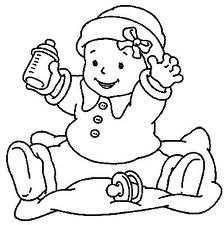 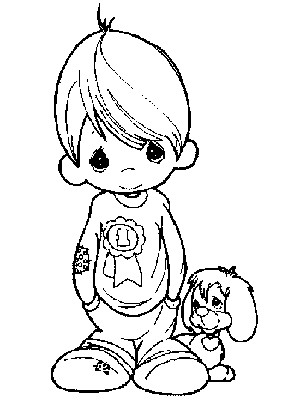 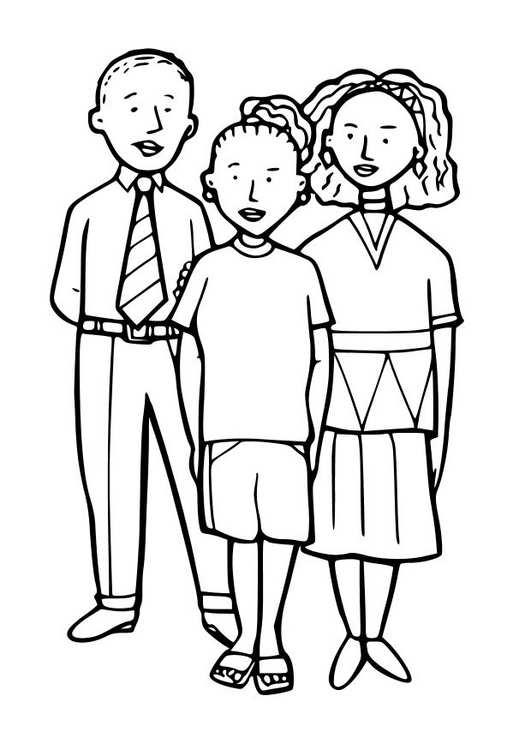 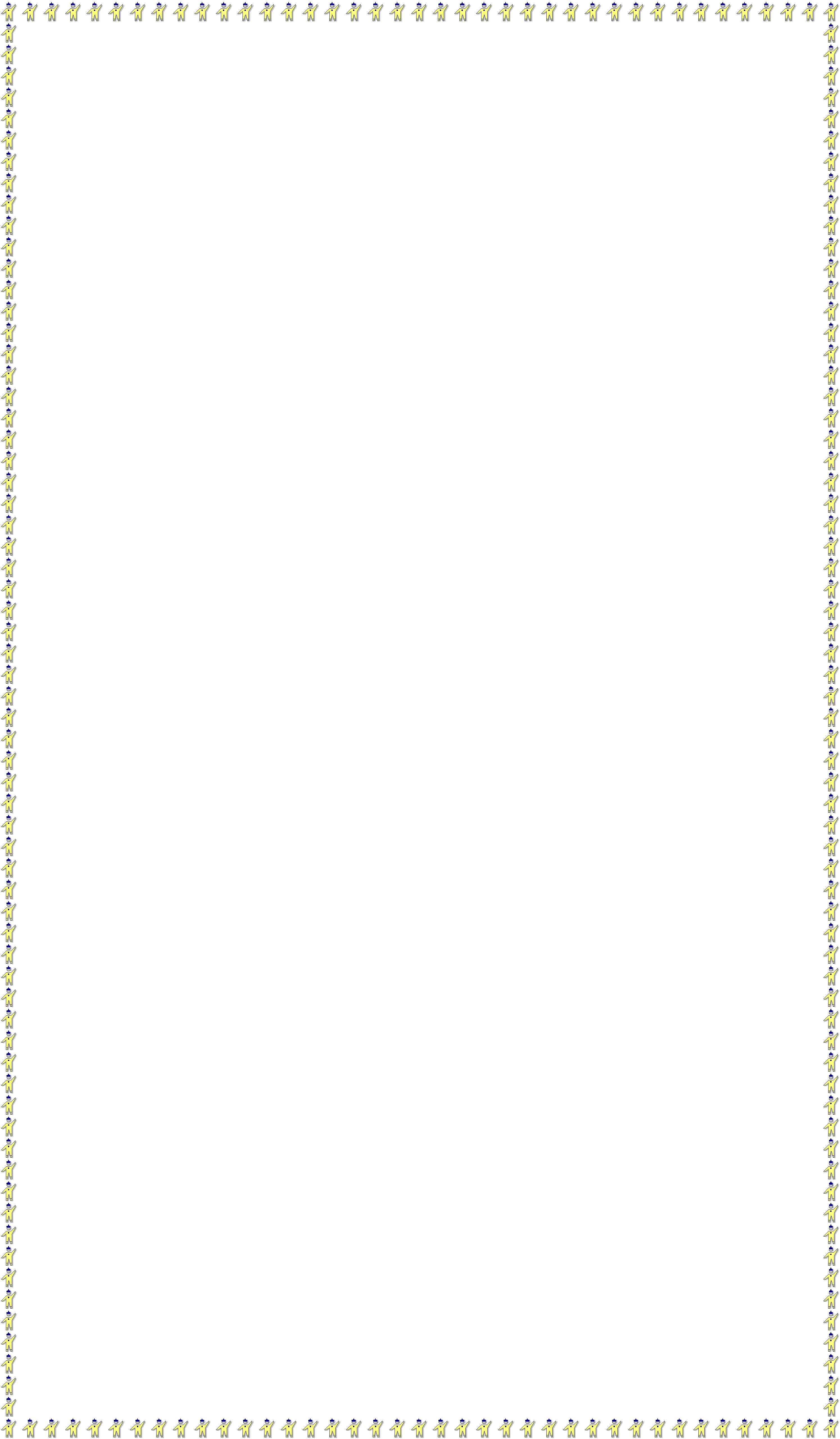 2.-Encierro con color amarillo la imagen  del bebé, con azul el niño y con rojo el adulto.3.-Escribo y dibujo en mi cuaderno las etapas de crecimiento humano.Equipo  Académico-Pedagógico Área de Ciencias Sociales- Colegios Arquidiocesanos de Cali53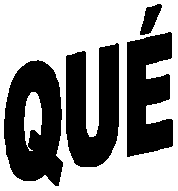 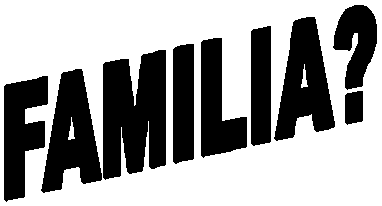 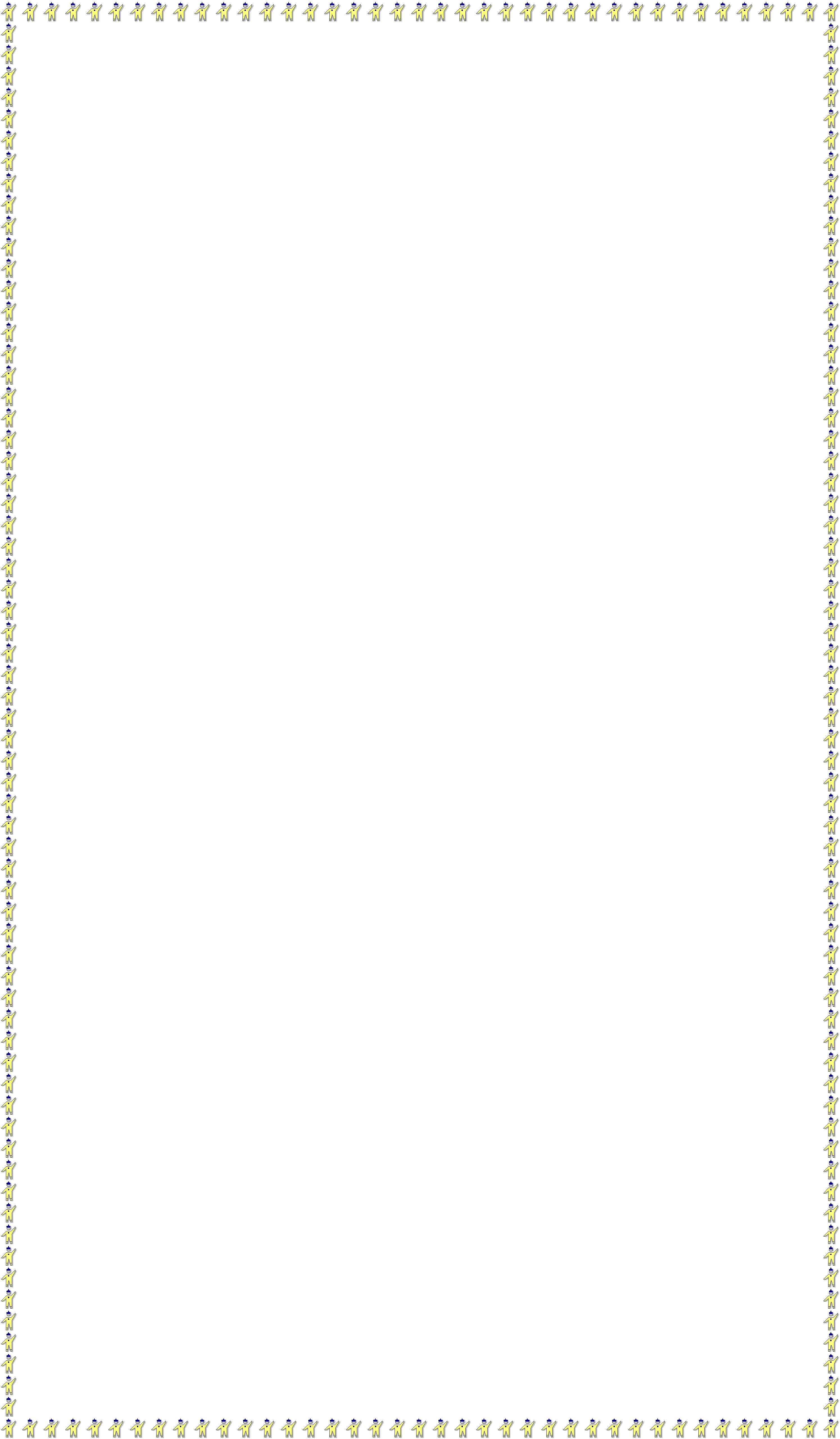 GUÍA - TALLER Nº 14LOS MIEMBROS DE MI FAMILIATiempo previsto: La semana del             de               2012 (Tres horas).ACTIVIDADES DE MOTIVACIÓN:Llevar  al  aula  diferentes  láminas  con  miembros  de  la  familia,  para  que  cada  uno identifique como está conformada.PROPÓSITO EXPRESIVO:Que yo identifique los miembros de una familia, a través de actividades lúdicas.INDICADOR DE DESEMPEÑO:Identifico las principales características de las organizaciones sociales de mi entorno.Las personas que conforman mi familia esperaron mi nacimiento, me recibieron con amor y alegría, me dieron un nombre, me acompañaron a dar mis primeros pasos, me enseñaron a compartir y, constantemente expresan amor por mí.Desde que una persona nace, pertenece a una familia. Todas las familias cambian   con el tiempo. Entre los miembros de una familia existe  cariño, protección, ayuda y apoyo. Mi familia está conformada por muchas personas.INTERPRETO.Respondo las preguntas que el profesor me formula acerca del texto anterior. LA HORA DE DIBUJAR Y DE ESCRIBIR1.-Elaboro  un dibujo de las personas que integran mi familia.Equipo  Académico-Pedagógico Área de Ciencias Sociales- Colegios Arquidiocesanos de Cali54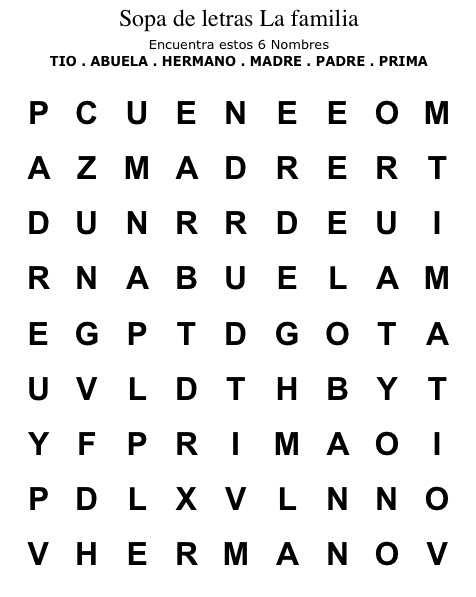 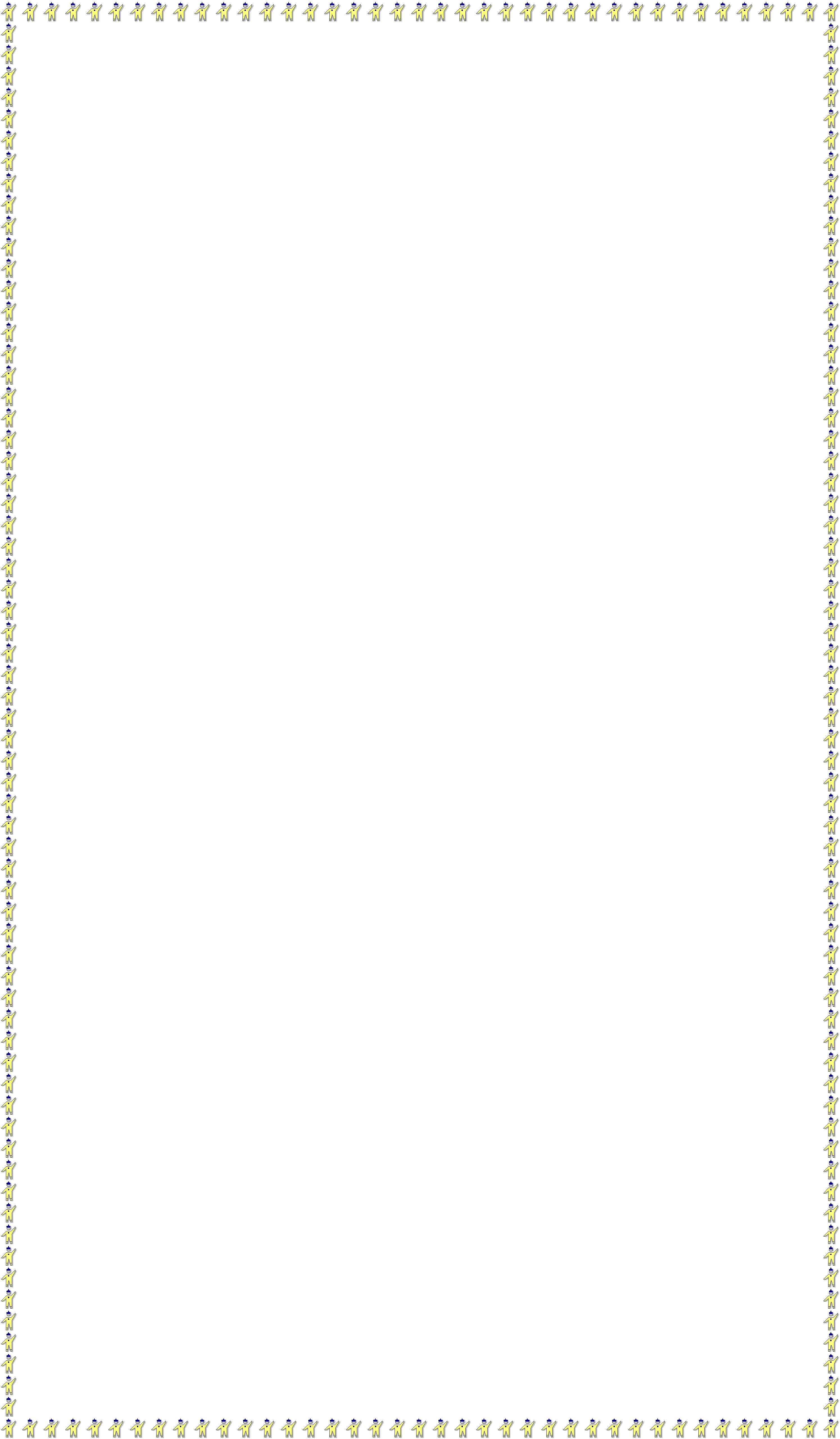 2.-Escribo los nombres de los miembros que integran mi familia.------------------------------------  ---------------------------------------------  ------------------------------------------------------------------   -------------------------------------------- -----------------------------------------------------------------   -------------------------------------------  -------------------------------3.-Escribo en mi cuaderno una frase de amor  para mi familia.  La leo a mis familiares.¡A INDAGAR!1.-Encuentro en la sopa de letras nombres de miembros que conforman mi familia2.-Copio  los  miembros  de  la  familia  que  encontré  en  la  sopa  de letras. 	Equipo  Académico-Pedagógico Área de Ciencias Sociales- Colegios Arquidiocesanos de Cali55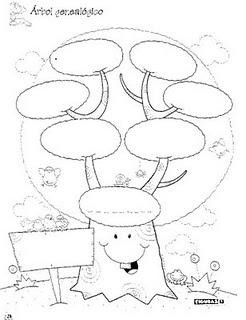 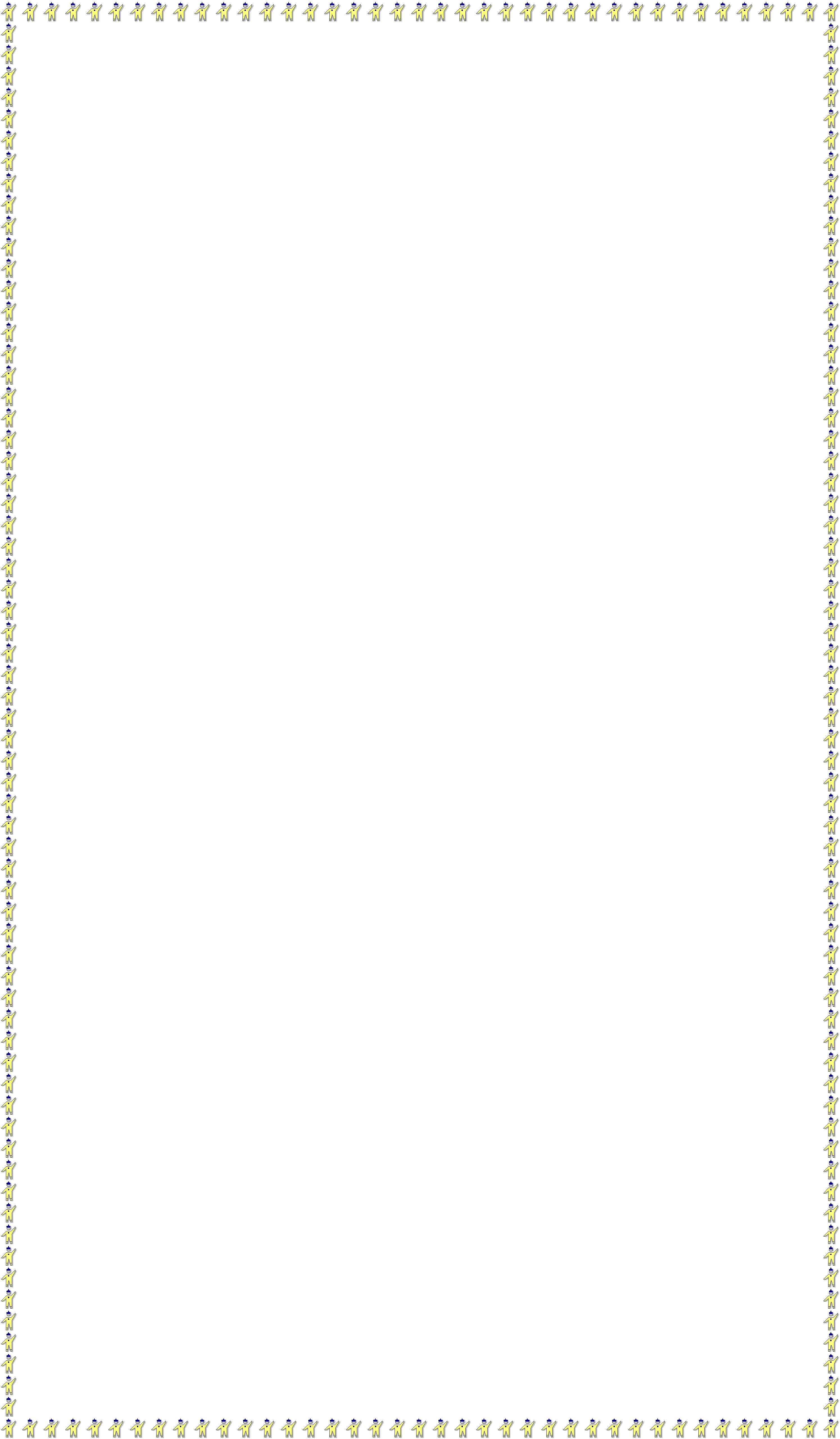 3.-Incluyo en el mentefacto nocional los nombres de los miembros de la familia de la sopa de letras.MIEMBROS DE LA FAMILIA4.-Consulto con mis familiares las otras personas que integran mi familia, los dibujo y escribo sus nombres.5.-Indago en casa acerca de mi árbol genealógico y lo completo.Equipo  Académico-Pedagógico Área de Ciencias Sociales- Colegios Arquidiocesanos de Cali56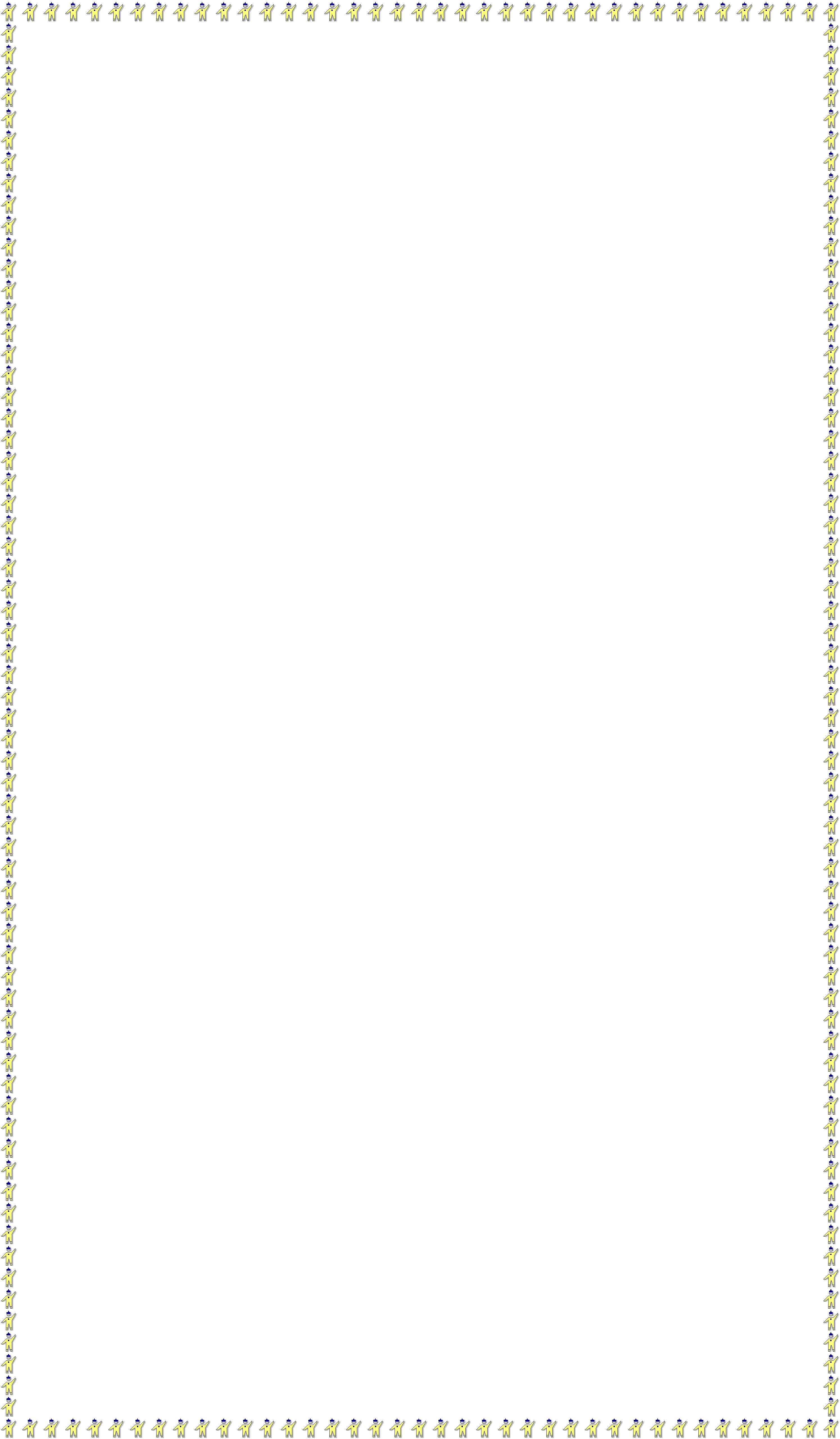 SOY PROPOSITIVO1.-Selecciono la respuesta correcta y la marco con una X.La mejor forma de solucionar los problemas en casa es:a.  Invitar a los vecinos para que den sus ideas.b.  Dialogar con toda la familia acerca de lo sucedido. c.  Tomar decisiones por votación.d.  Mantenerse en silencio sin opinar.2.- Respondo:¿Por qué elegí esta respuesta? ----------------------------------------------3.-Dibujo la respuesta  que seleccioné. Utilizo mi cuaderno.4.- Recorto y pego los miembros de una familia (es la familia Sánchez).5.- Describo lo que observo en la lámina.Esta es la familia Sánchez, conformada por: Papá,                                  ,--------------------------------, --------------------------------, ----------------------------  e--------------------------------------- y están ----------------------------------------------------.Equipo  Académico-Pedagógico Área de Ciencias Sociales- Colegios Arquidiocesanos de Cali57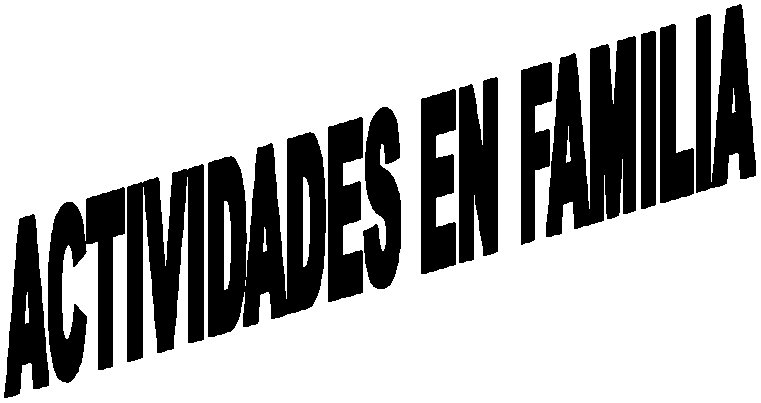 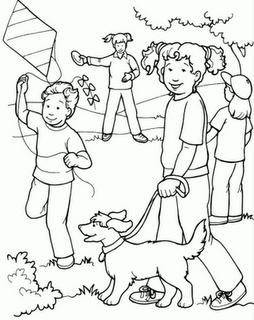 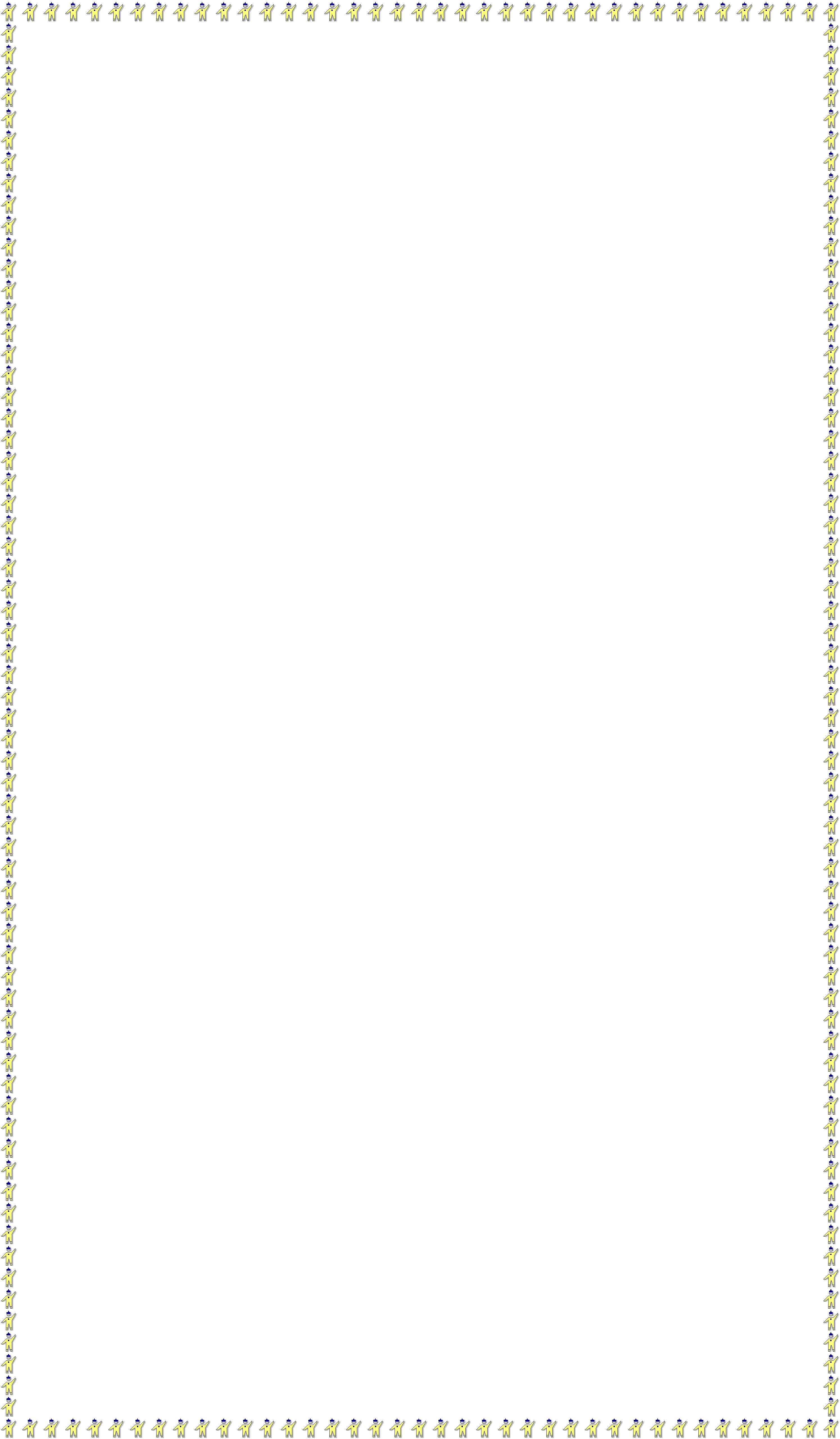 GUÍA - TALLER Nº 15ACTIVIDADES EN  FAMILIATiempo previsto: La semana del             de               2012 (Tres horas).ACTIVIDADES DE MOTIVACIÓN: Coloreo la lámina.Respondo: ¿Qué observas en ella?¿Alguna de estas actividades las realizas en familia?   ¿Cuál?¿Qué otras actividades realizas en familia?PROPÓSITO EXPRESIVO:Que  yo    reconozca,  mediante  la  interpretación  de  gráficas  y  la  descripción,  las actividades que compartimos en familia.INDICADOR DE DESEMPEÑO:Identifico las principales actividades que se realizan en familia.Colaborar con los quehaceres y  realizar juntos diversas actividades son formas de compartir. Podemos colaborar cuando mantenemos los juguetes en orden, guardamos los útiles en la maleta o jugamos junto a nuestros familiares. Pasear, estudiar, orar, construir algo, son algunas de las actividades que pueden desarrollarse en compañía.Debemos recordar que en las familias existen derechos y también deberes que hay cumplir.Equipo  Académico-Pedagógico Área de Ciencias Sociales- Colegios Arquidiocesanos de Cali58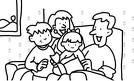 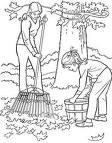 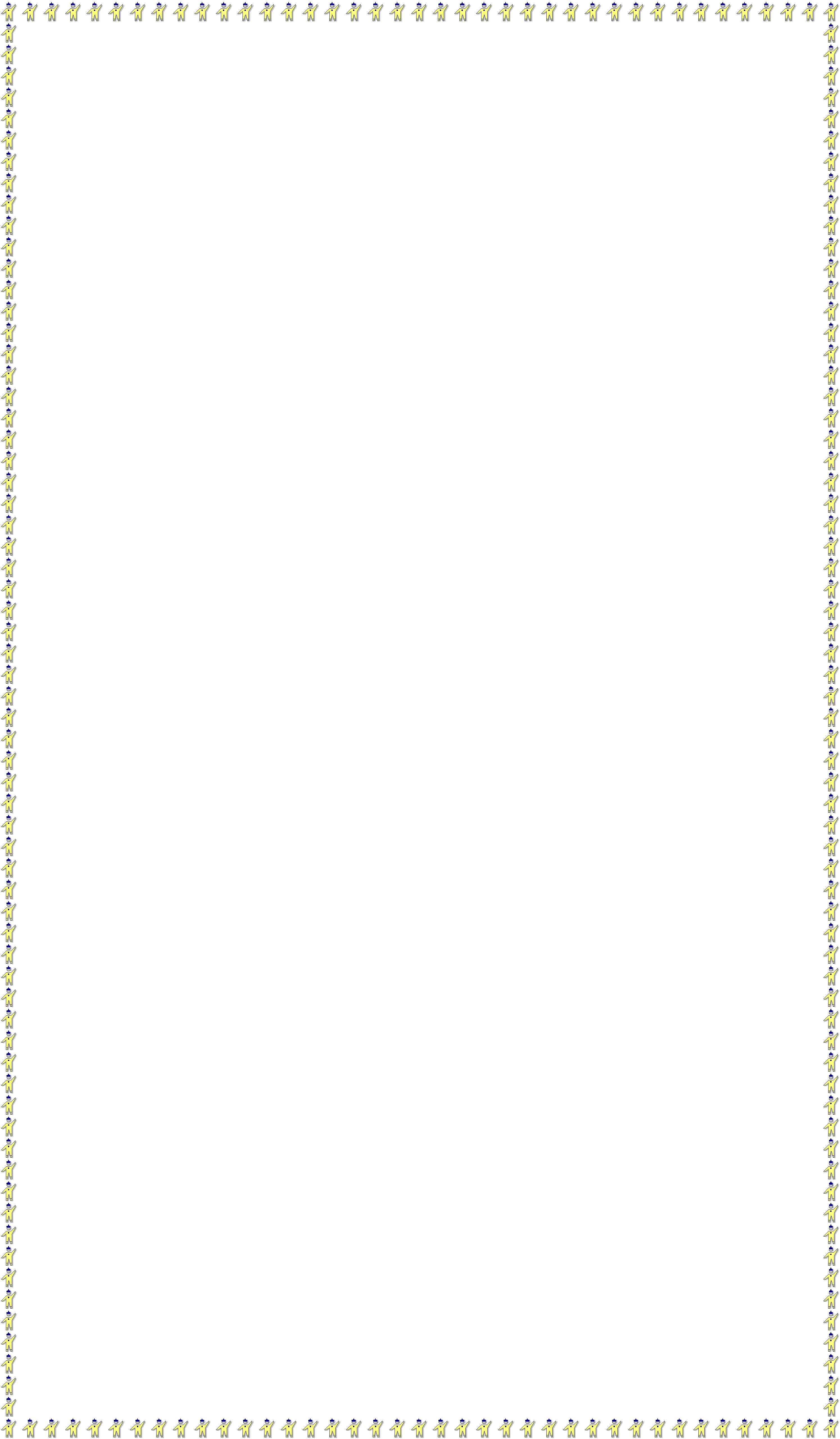 INTRERPRETO.Respondo las preguntas formuladas por el profesor acerca del texto anterior.LA HORA DE PINTAR Y DE ESCRIBIR1.-Decoro  a mi gusto la imagen de la familia.2.-Escribo  al frente de cada imagen la actividad que están realizando.Equipo  Académico-Pedagógico Área de Ciencias Sociales- Colegios Arquidiocesanos de Cali59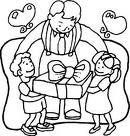 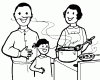 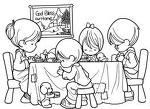 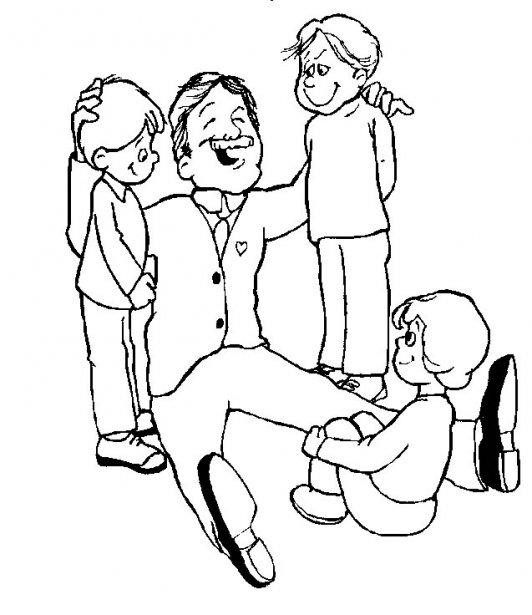 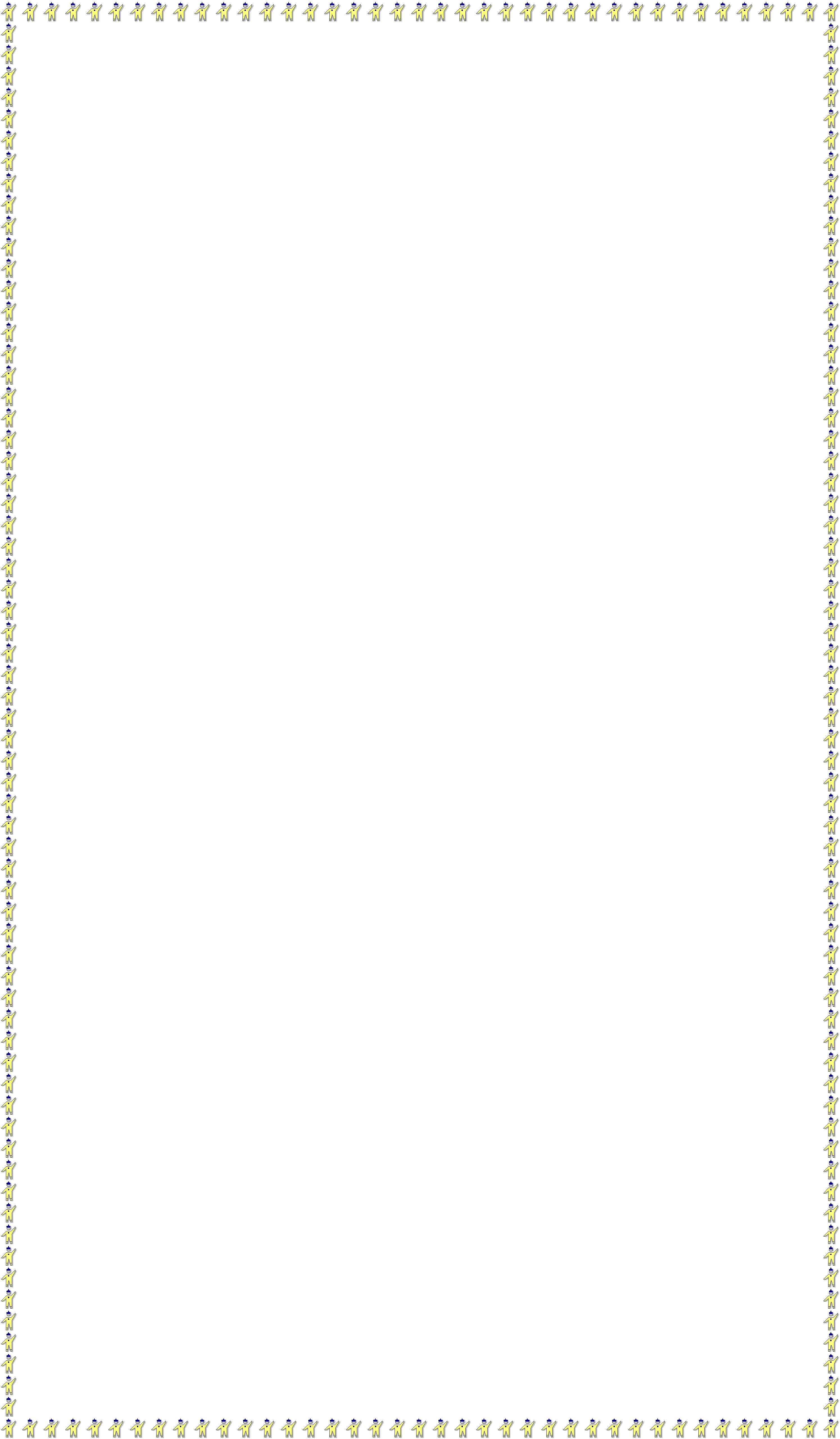 Equipo  Académico-Pedagógico Área de Ciencias Sociales- Colegios Arquidiocesanos de Cali60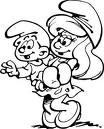 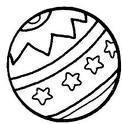 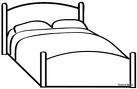 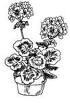 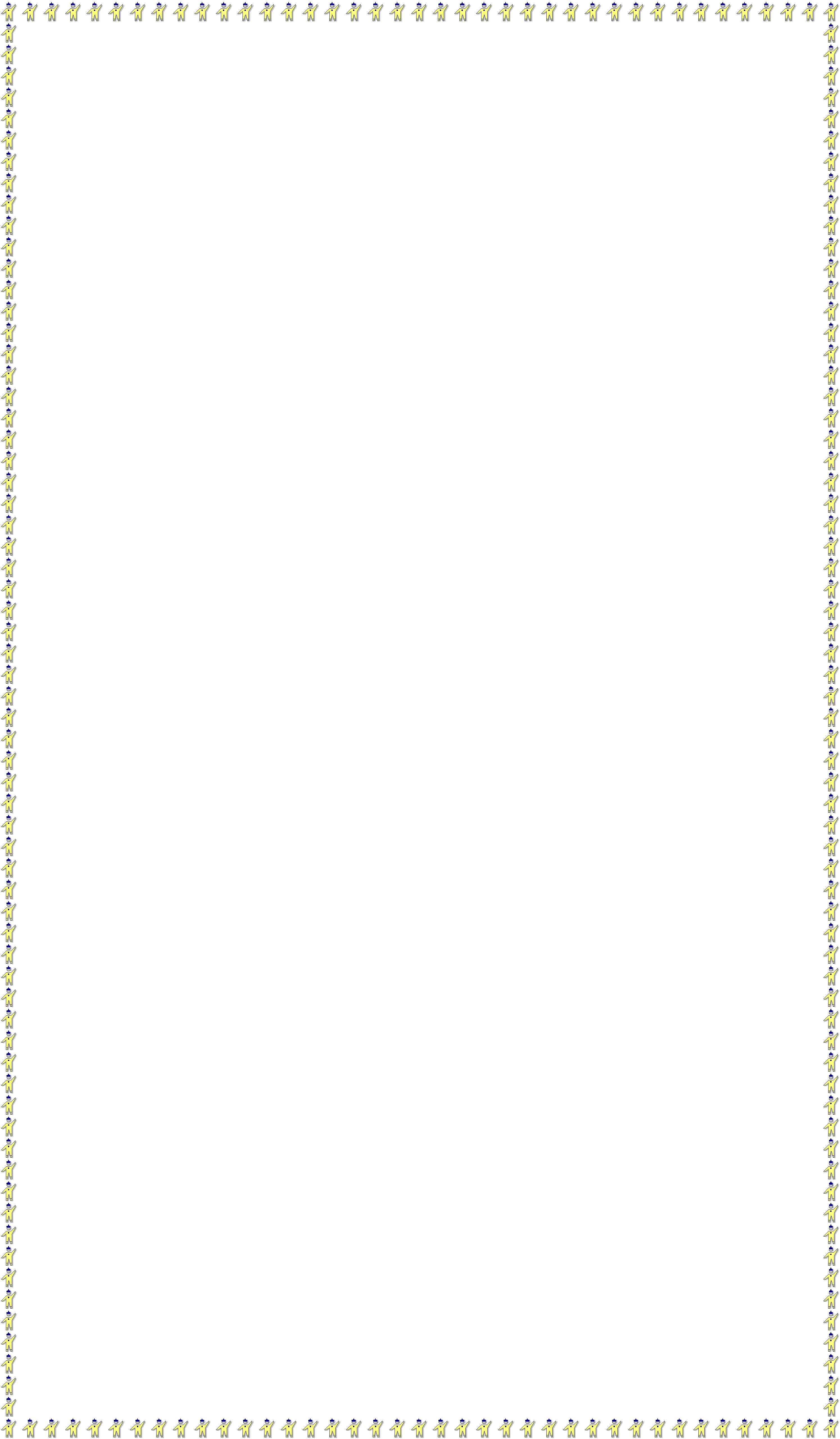 ESTABLEZCO RELACIONES3.-Relaciono la palabra con la gráfica de las actividades que colaboro en casa.Ordeno mis…Tiendo mi…Riego las…4.-Recorto y pego otras actividades que realizo en familia.Equipo  Académico-Pedagógico Área de Ciencias Sociales- Colegios Arquidiocesanos de Cali61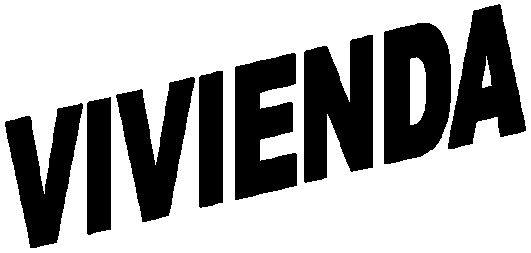 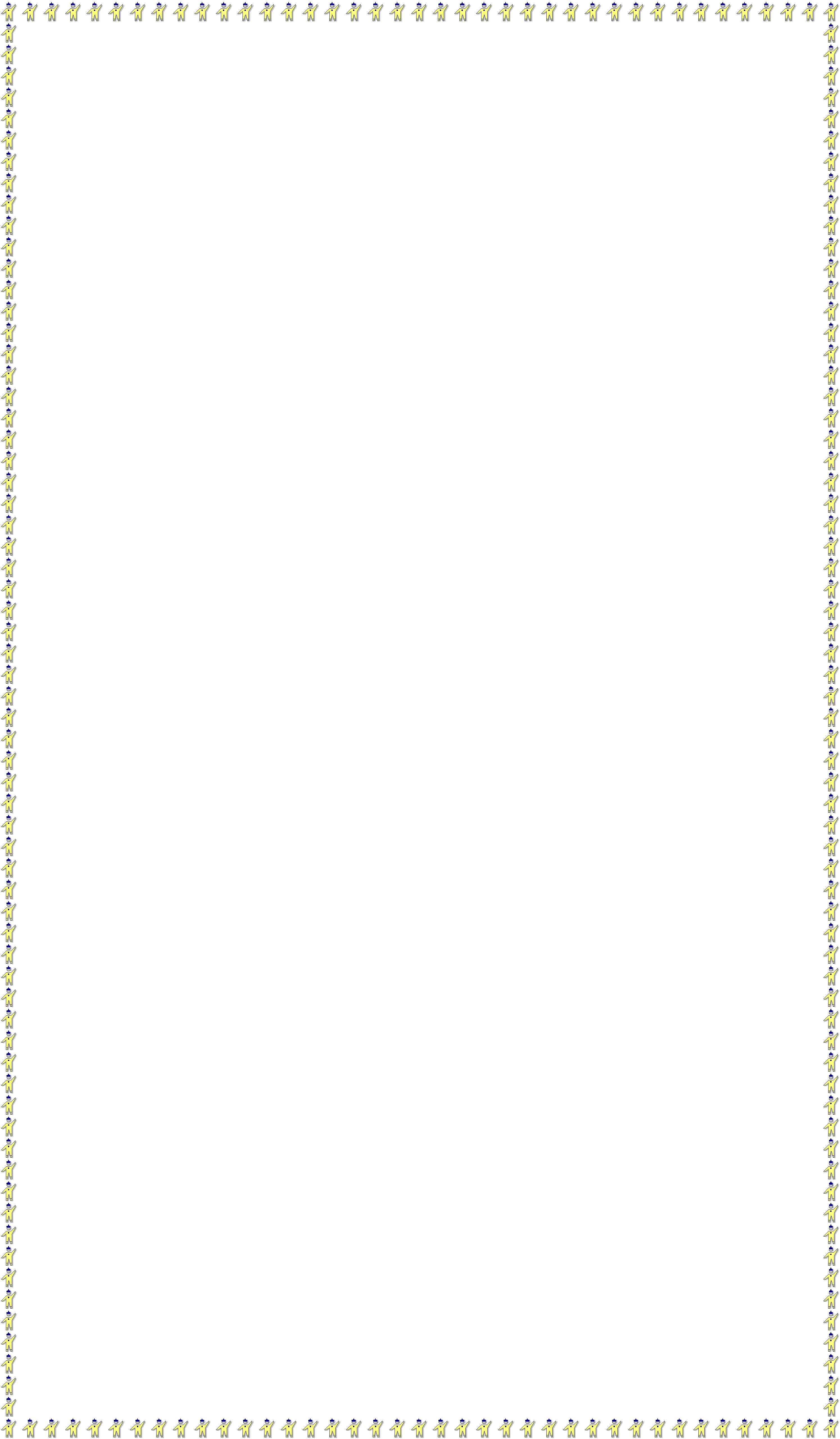 GUÍA - TALLER Nº 16EL LUGAR DONDE VIVIMOSTiempo previsto: La semana del             de               2012 (Tres horas).ACTIVIDADES DE MOTIVACIÓN:Cantemos:Tengo, tengo, tengouna casita llena de calor. Tiene, tiene, tiene una y dos alcobas, tiene sala y comedor, también tiene unpatio, cocina y jardín, donde vivo muy feliz.PROPÓSITO EXPRESIVO:Que  yo    reconozca  los  tipos  de  vivienda  y  me    ubique  en  el    espacio  físico, estableciendo relaciones con  el lugar donde vivo.INDICADOR DE DESEMPEÑO:Establezco relaciones entre los espacios físicos que ocupo (hogar, salón de clase, colegio)La vivienda es importante para las personas por diferentes motivos: el más importante es la protección  frente  a las condiciones climáticas. Las viviendas también están hechas en diferentes materiales, dependiendo del entorno, es decir, que en cada ambiente hay un tipo de casa.Así, las casas del campo son distintas a las casas de la ciudad. Las casas del clima frío  son diferentes a las de clima  caliente. Las casas de Colombia difieren de las casas de Europa.ANALIZO.1.-Digo la idea más importante del texto anterior.2.-Establezco relaciones entre el clima y el material de que están hechas las casas.3.-Respondo las preguntas formuladas por el profesor.4.-Dibujo en mi cuaderno la casa que describe la canción  de motivación5.-Respondo: ¿Por qué es importante  la vivienda para el hombre?Equipo  Académico-Pedagógico Área de Ciencias Sociales- Colegios Arquidiocesanos de Cali62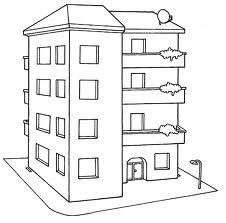 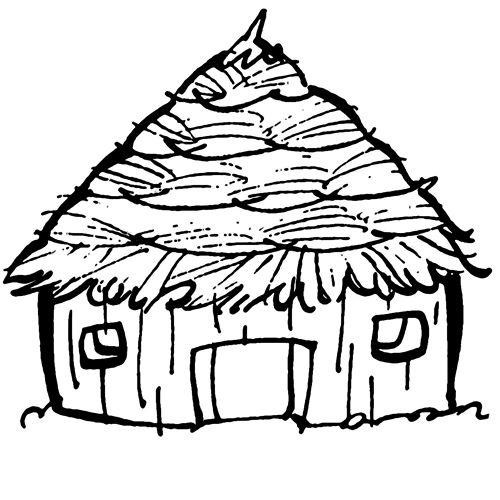 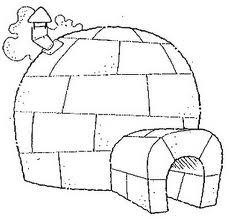 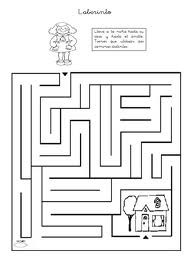 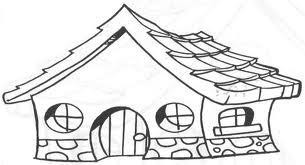 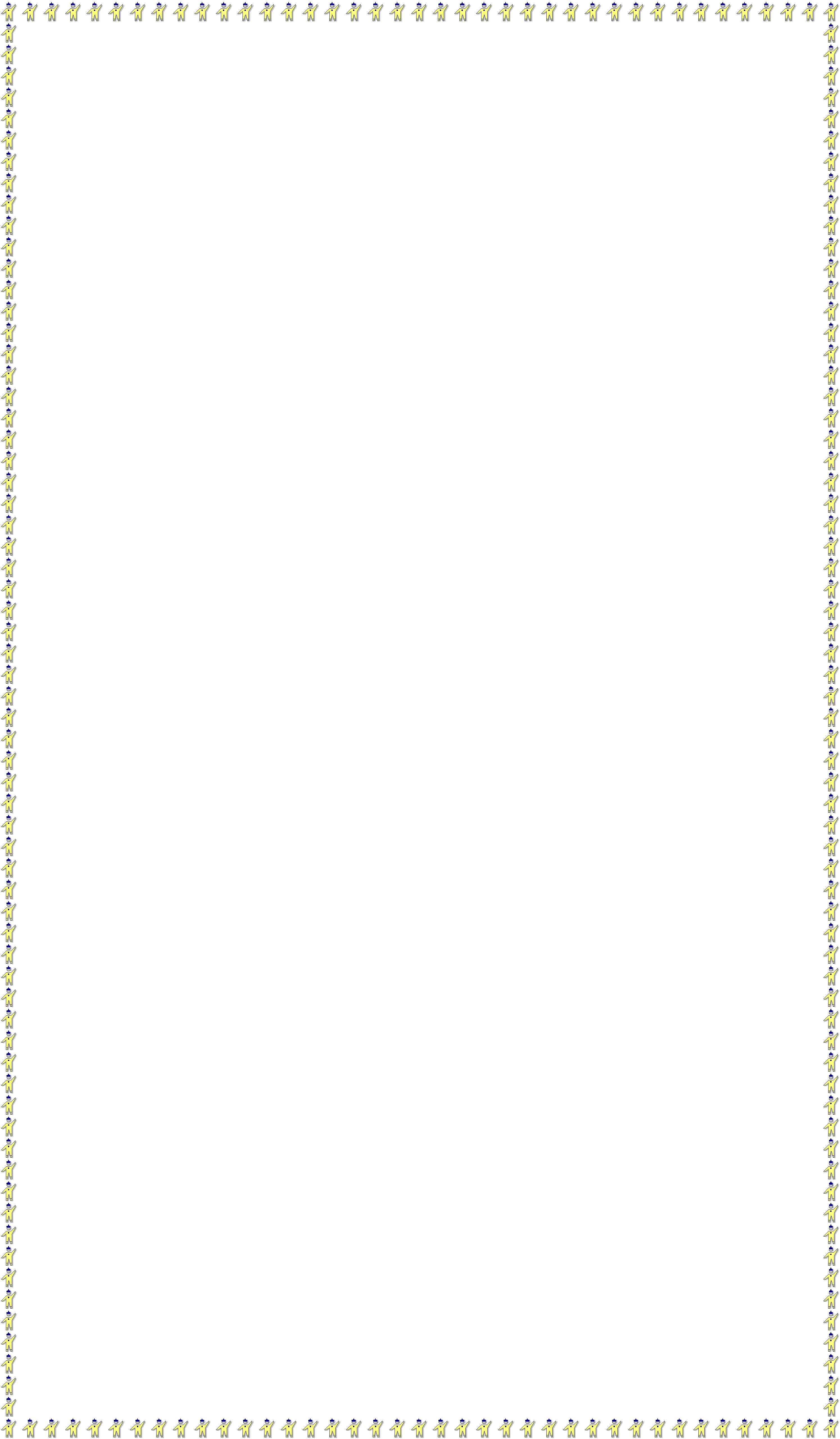 SOY PROPOSITIVOAyudo a  Anita a encontrar el camino a casa.LA HORA DE ESCRIBIR1.  Escribo el nombre de los diferentes tipos de vivienda y encierro la que tiene las características del lugar donde vivo.Equipo  Académico-Pedagógico Área de Ciencias Sociales- Colegios Arquidiocesanos de Cali63A INDAGAR Y A DIBUJAR1.-Dibujo en mi cuaderno el tipo de vivienda en la que vivo.2.-Consulto y respondo ¿Qué tipo de familias viven en estas  viviendas?  Dibujo tipos de vivienda del campo.3.-Recorto y pego en un octavo de cartulina fotos de diferentes tipos de vivienda del mundo.4.-Comparo y escribo las diferencias entre una casa y un apartamento.                                                                                                                                      .5.-Respondo:¿En  cuál de los dos tipos de vivienda anteriores, pueden vivir mayor número de familias?  ---------------------------------------------------------------------------------------------------6.-Incluyo y excluyo, según la noción. a.  Salab.  Garajec.  Comedor d.  Bibliotecae.  Salón de clasePARTES DE LA CASA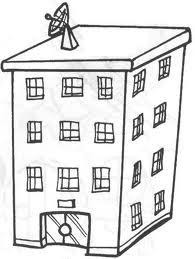 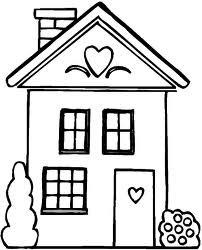 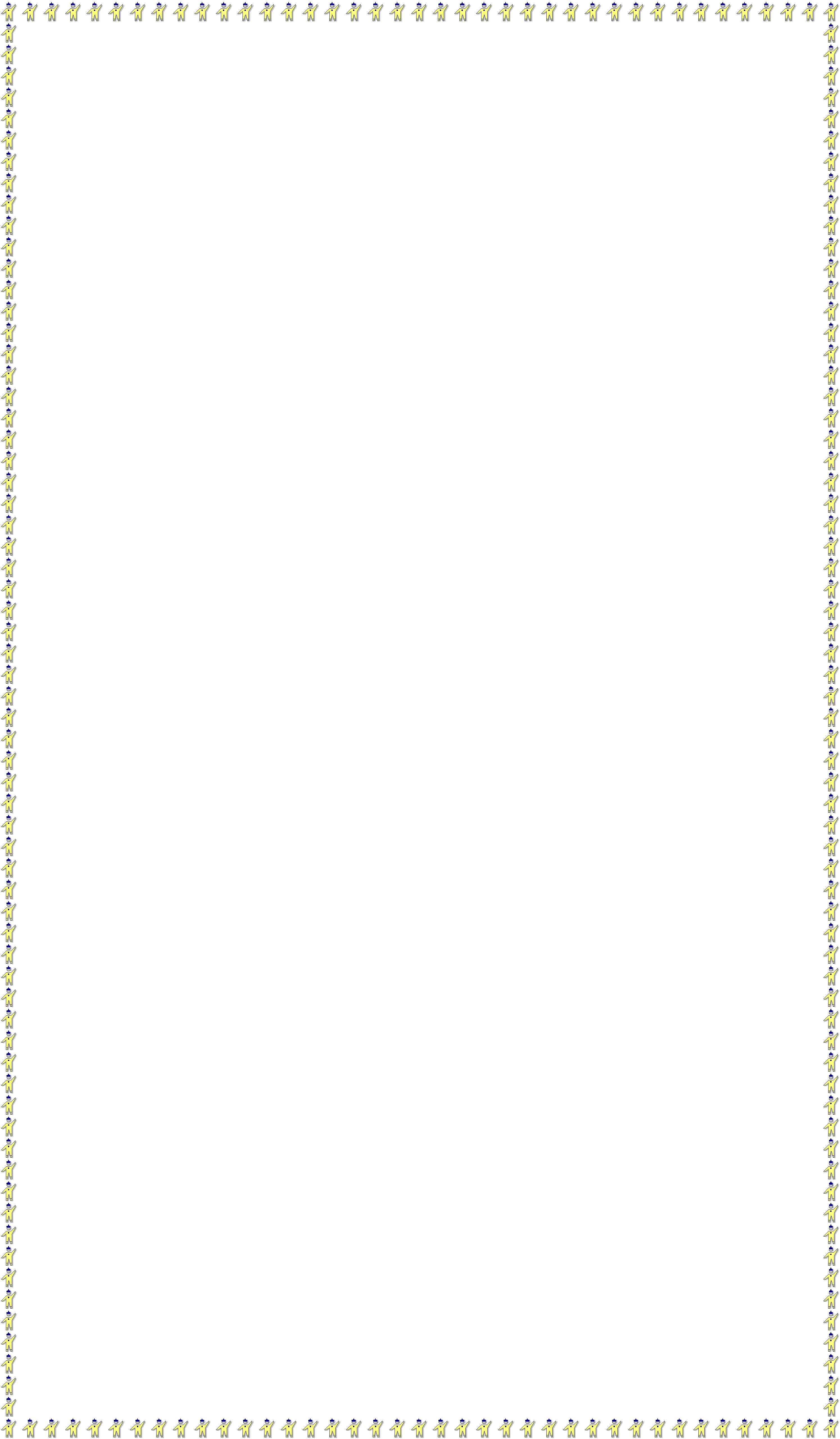 Equipo  Académico-Pedagógico Área de Ciencias Sociales- Colegios Arquidiocesanos de Cali64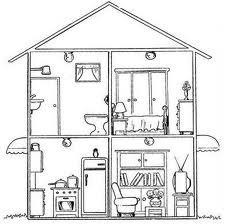 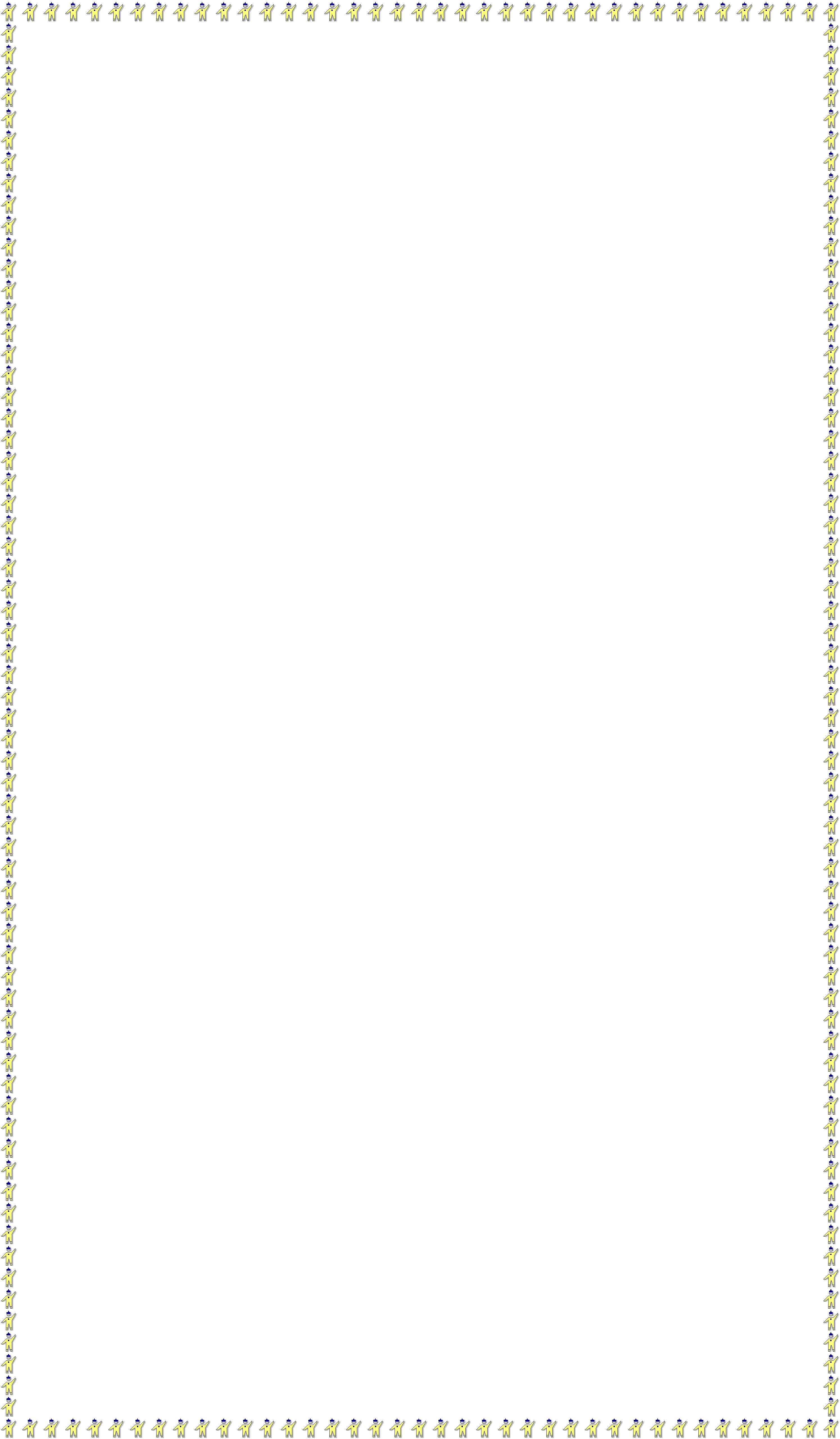 7.- Observo y completo:1.  Lugar donde nos aseamos.2.  Lugar donde preparamos la comida.3.  Lugar donde descansamos.4.  Lugar donde vemos la televisión.8.-Escribo los siguientes datos:La dirección de mi vivienda es: ----------------------------------------- En el barrio: -------------------------------------------------------------------- El número de mi teléfono es: ----------------------------------------------- SOY CREATIVO1.-Dibujo en mi cuaderno las casas del futuro, según mi imaginación..2.- Con ayuda de mis padres,  construyo una maqueta del tipo de vivienda  en la que me gustaría vivir.Equipo  Académico-Pedagógico Área de Ciencias Sociales- Colegios Arquidiocesanos de Cali65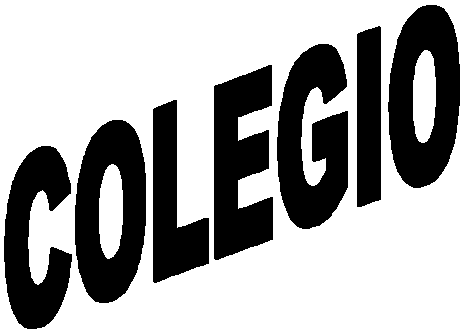 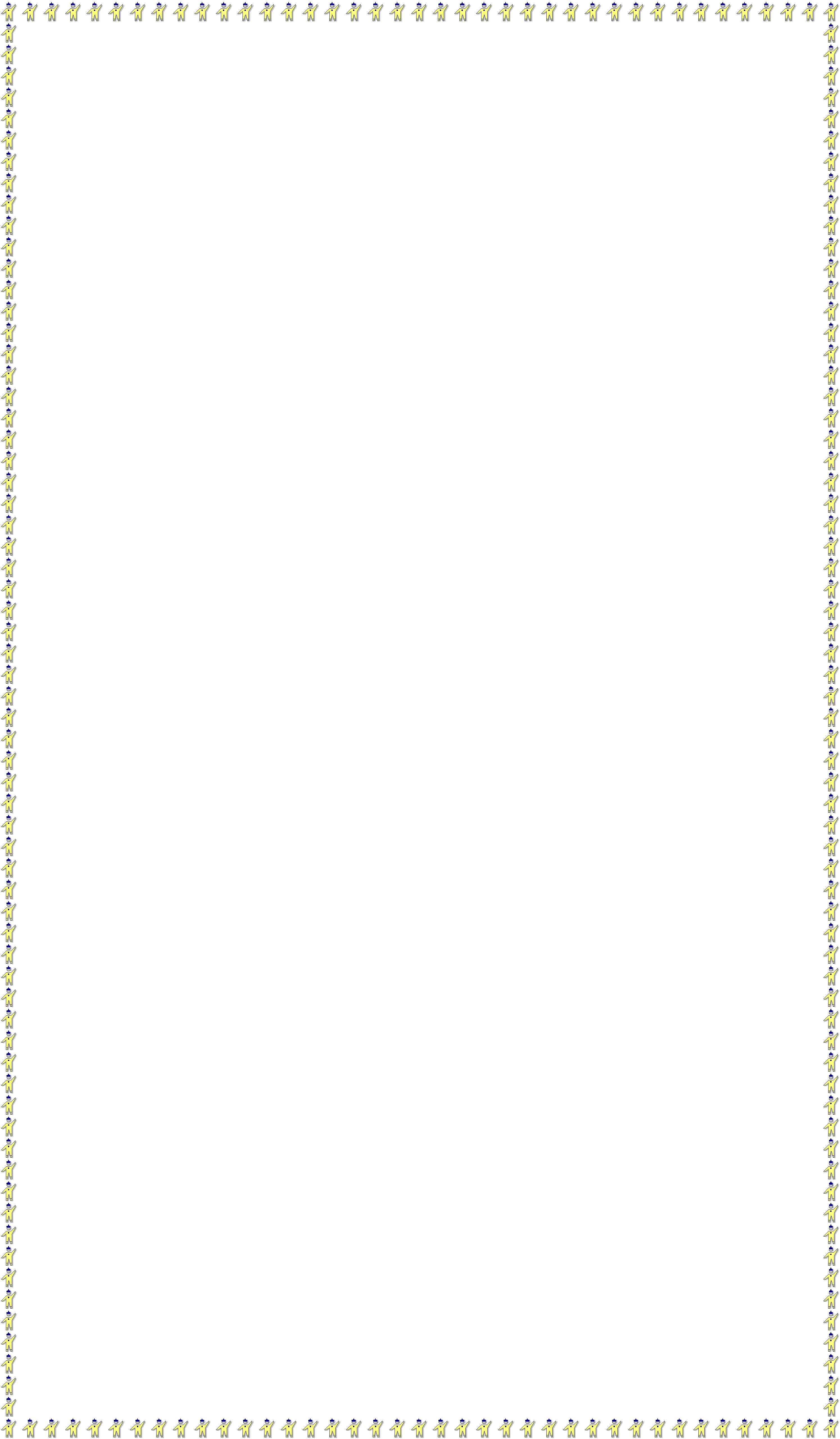 GUÍA - TALLER Nº 17EL COLEGIOTiempo previsto: La semana del     de                     al       de                   (Tres horas).ACTIVIDADES DE MOTIVACIÓN:Realizar un recorrido por el colegio, observar y nombrar  sus dependencias. Reconocer el personal que allí labora, nombrar las funciones que cumple cada uno.PROPÓSITO EXPRESIVO:Que  yo    reconozca  mi    colegio  y  me  ubique  dentro  de  él,  comprehendiendo  su funcionamiento.INDICADOR DE DESEMPEÑO:Establezco relaciones entre los espacios físicos que ocupo (hogar, salón de clase, colegio).El colegio es un lugar especial para aprender y compartir con las personas que hacen parte de él, como: profesores, coordinadores, directivos, estudiantes, secretarias, personal de mantenimiento y aseo, padres de familia y otros.En  nuestro  colegio  encontramos  lugares  especiales  tales  como:  el  salón  de clases, la biblioteca, los laboratorios, las salas de sistemas, la rectoría, las oficinas, los patio de recreo, las canchas, los servicios sanitarios, etc.El salón de clases es el lugar del colegio donde trabajamos y compartimos las clases. Debe mantenerse limpio y ordenado para realizar cómodamente nuestras actividades escolares.ANALIZO E INTERPRETO1.-Leo con atención el anterior texto, incluyo y excluyo, según la noción dada.         1.1.-Algunos lugares que hacen parte de mi colegio son:1.  La tienda escolar2.  Los salones de clase3.  supermercados4.  La biblioteca5.  El patio de recreo6.  DrogueríaEquipo  Académico-Pedagógico Área de Ciencias Sociales- Colegios Arquidiocesanos de Cali66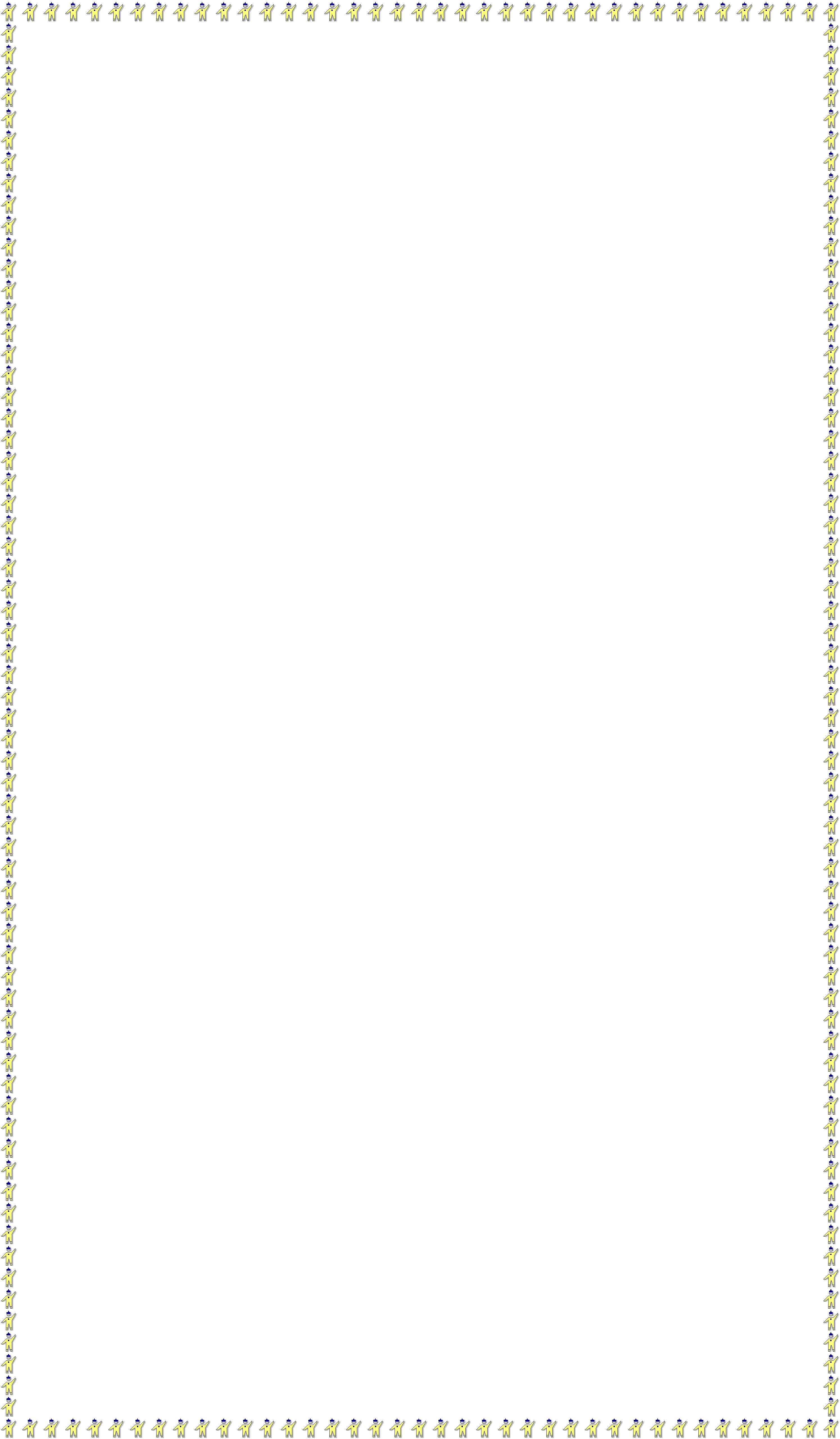 7.  Servicios sanitarios.	1.2.-En el mentefacto incluyo los lugares que hacen parte del colegio y excluyo los que no.LUGARES DEL COLEGIO    1.3.-Algunas  personas que hacen parte de la comunidad escolar son:■ Estudiantes.□ Profesores.◘ Aseadores.◙ Vigilantes.Џ Secretarias.► Astronautas.PERSONAS DE LA COMUNIDAD ESCOLARSOY COMPETENTE RESPONDIENDO1.-Respondo en mi cuaderno:a.  ¿Qué es una comunidad escolar?b.  ¿Quiénes forman la comunidad escolar?c.  ¿Cómo se llama tú colegio?d.  ¿Qué lugar del colegio te gusta más? ¿Por qué?Equipo  Académico-Pedagógico Área de Ciencias Sociales- Colegios Arquidiocesanos de Cali67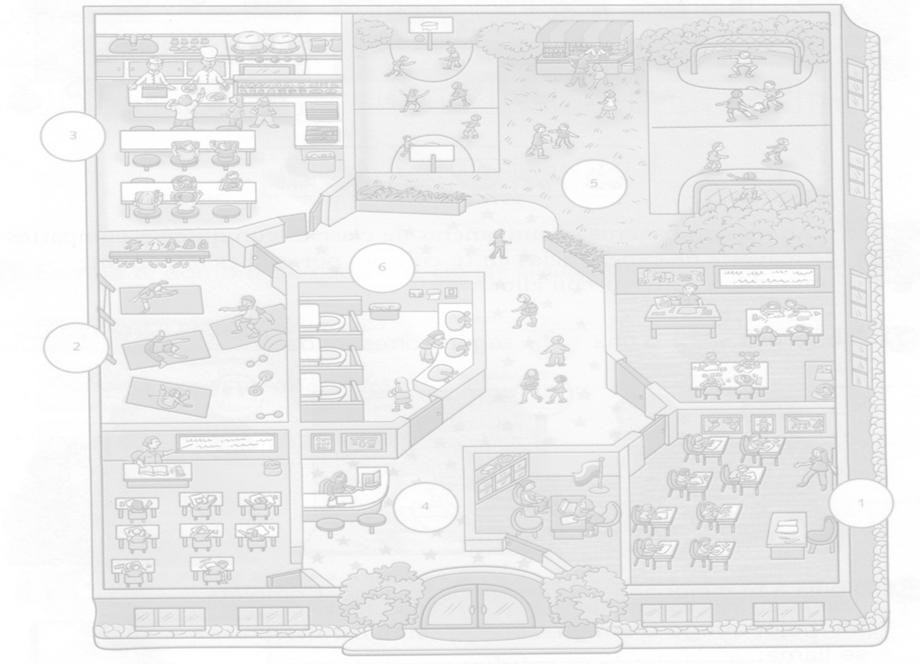 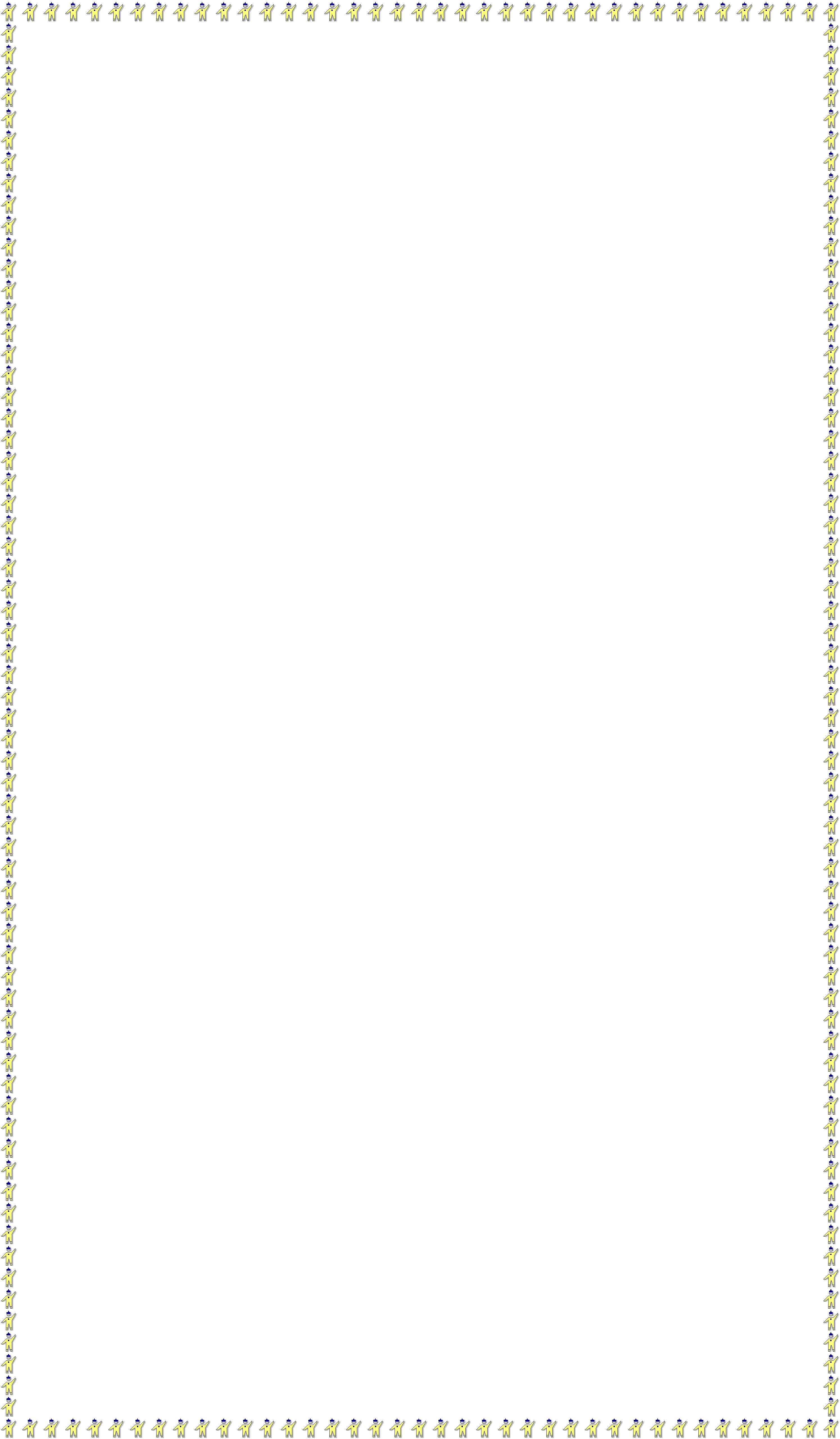 2.-En los colegios encontramos lugares que son muy importantes, los identifico en la gráfica y escribo sus nombres de acuerdo a la enumeración. Si la gráfica no aparece, dibujo un colegio con sus principales partes.123456Equipo  Académico-Pedagógico Área de Ciencias Sociales- Colegios Arquidiocesanos de Cali68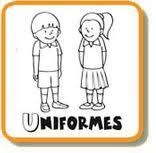 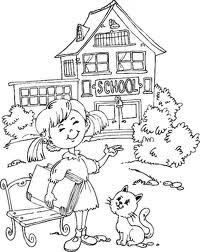 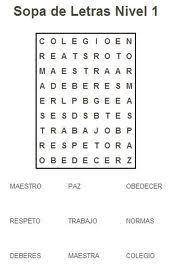 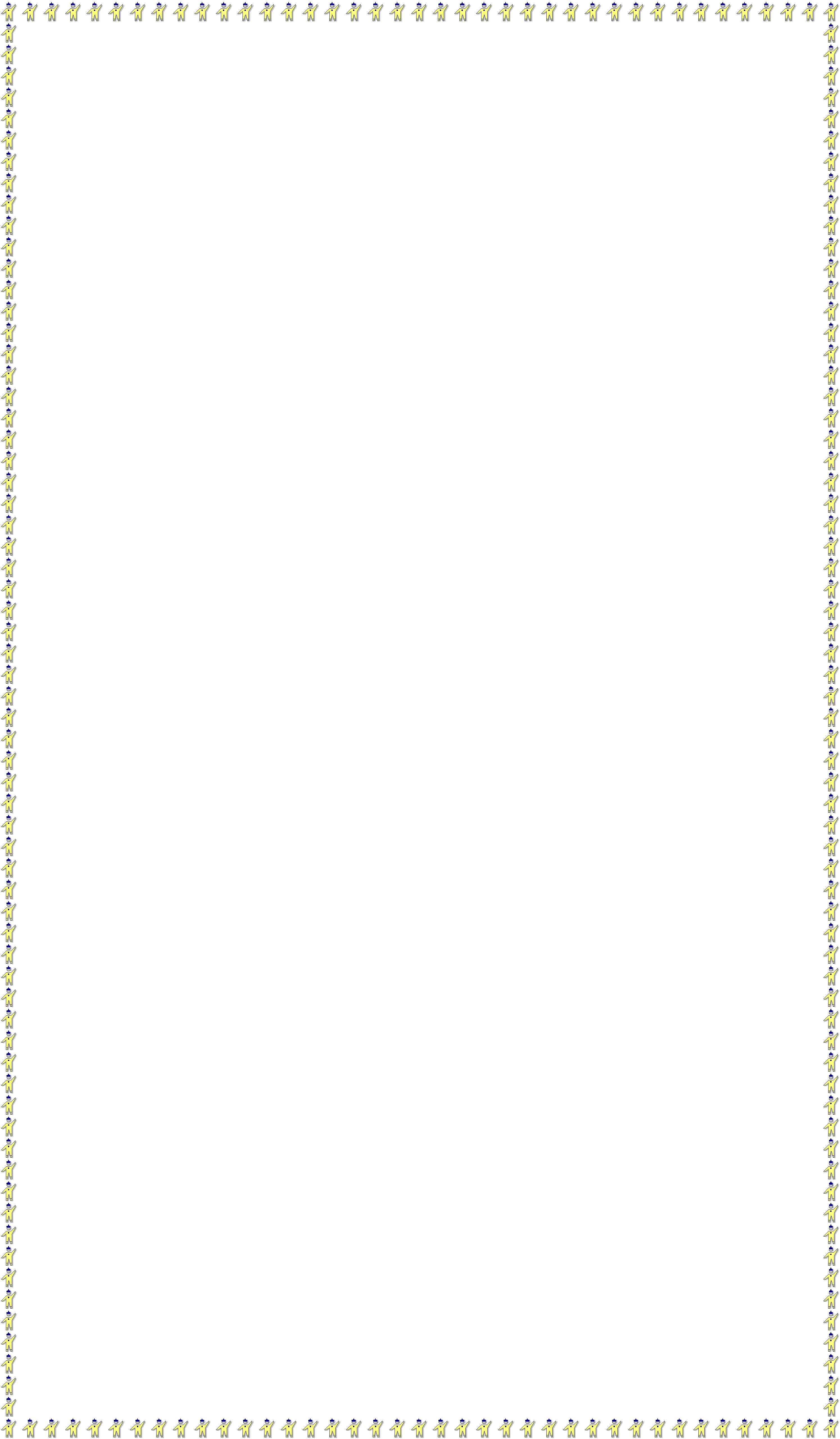 ¡A DIBUJAR Y A COLOREAR!1.-Dibujo mi colegio.2.-Coloreo al niño y a la niña de acuerdo  con el uniforme de mi colegio.3.-En el cuaderno dibujo el escudo de mi colegio.LA HORA DE ESCRIBIR.  Encuentro las palabras en la sopa de letras y escribo, en el cuaderno, oraciones con cada una.Equipo  Académico-Pedagógico Área de Ciencias Sociales- Colegios Arquidiocesanos de Cali69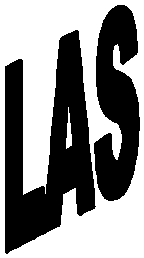 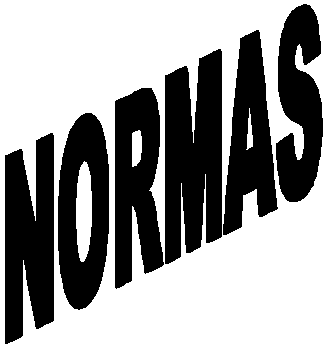 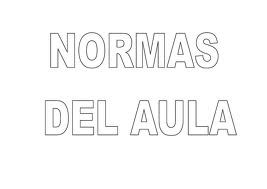 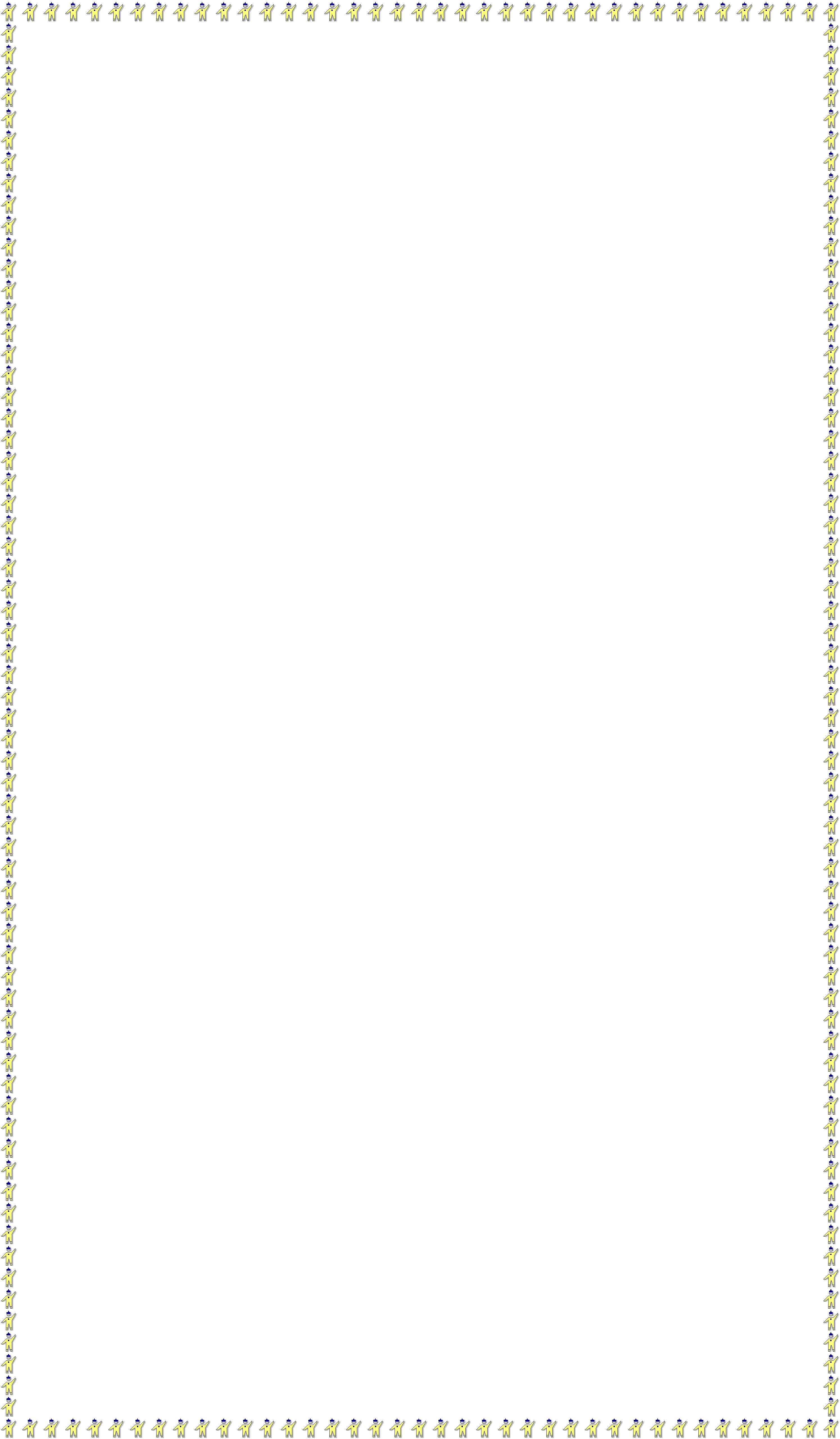 GUÍA - TALLER Nº 18LAS NORMAS DEL COLEGIOTiempo previsto: La semana del     de               al__de                   (Tres horas).ACTIVIDADES DE MOTIVACIÓN:Observar láminas de niños realizando actividades  en el colegio y comentar acerca del comportamiento de ellas en ese lugar.PROPÓSITO EXPRESIVO:Que yo     identifique   normas y acuerdos establecidos   en el colegio describiendo algunas de ellas.INDICADOR DE DESEMPEÑO:Identifico mis derechos y deberes y los de otras personas en las comunidades a las que pertenezco.En mi lugar de estudio aprendo muchas cosas y comparto con mis compañeros y compañeras.Encontramos normas y acuerdos que se han creado para que nos entendamos mejor. En nuestro manual de convivencia encontramos las normas de nuestro colegio.COLOREO:Equipo  Académico-Pedagógico Área de Ciencias Sociales- Colegios Arquidiocesanos de Cali70ANALIZO Y COMENTO  1.-Comento  en  compañía  del  profesor  o  la  profesora,  las  normas  que  se practican dentro y fuera del salón de clases. Hago una lista y la escribo  en el cuaderno.  2.-Selecciono  el derecho y el deber que están relacionados con el colegio.Tengo derecho a… Jugar y divertirme,A estudiar, A la salud, Al deporte.Tengo el deber de… Hacer las tareas, mantener limpia mi casa,respetar y cumplir las normas delColegio.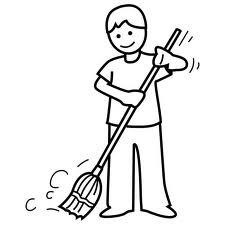 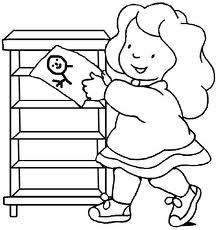 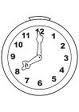 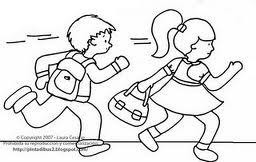 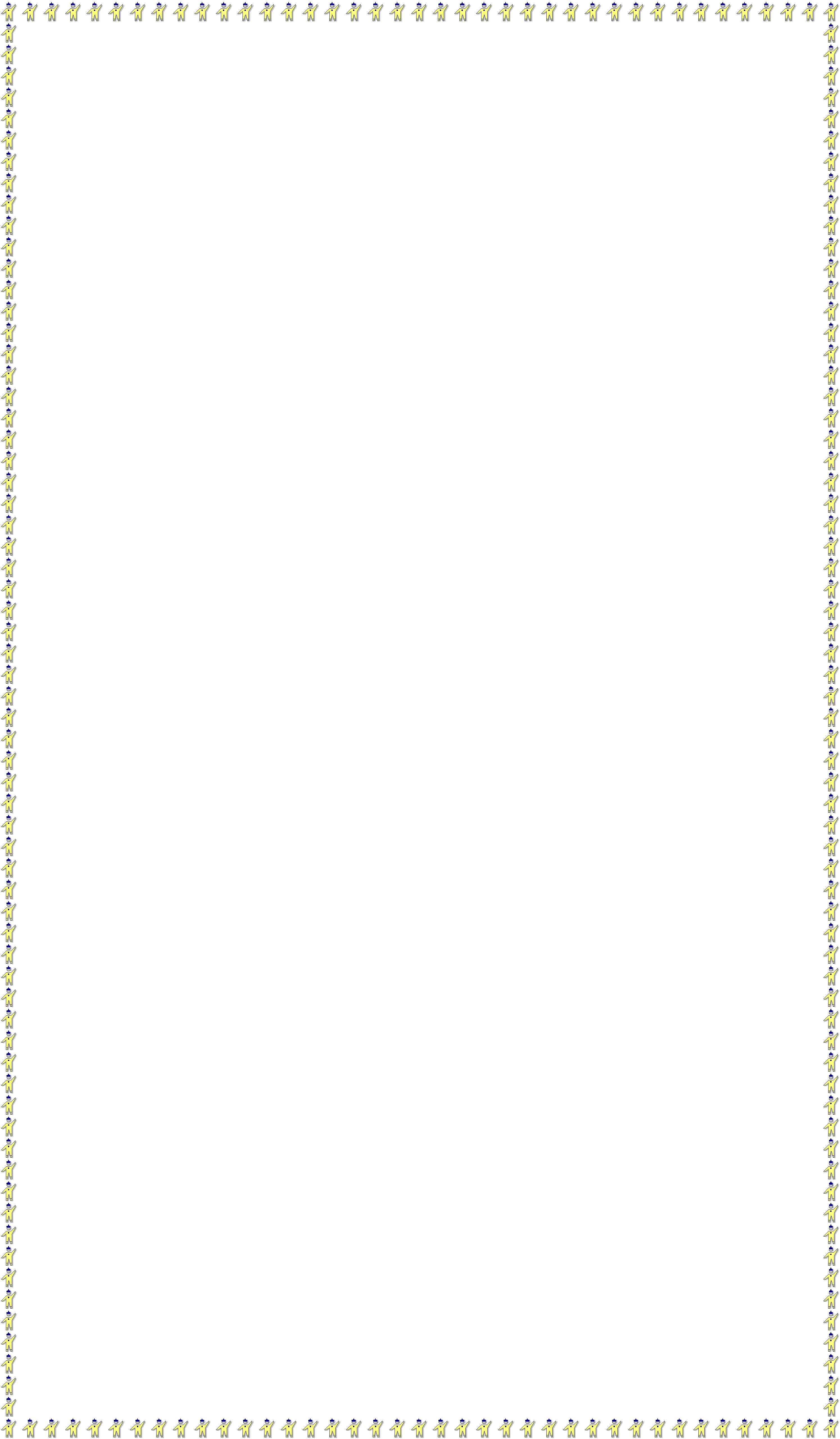   3.-COMPLETO:En el colegio tengo el deber de -------------------------- y el derecho a-----------------------Y con mis compañeros tengo el derecho a---------------------- y el deber de-------------------.  4.-En mi lugar de estudio tenemos normas. Relaciono el dibujo y la palabra.Ser ordenadoSer limpioLlegar a la hora indicadaEquipo  Académico-Pedagógico Área de Ciencias Sociales- Colegios Arquidiocesanos de Cali71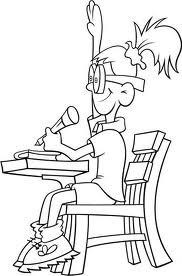 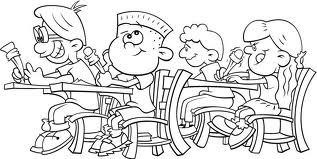 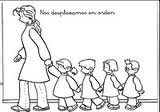 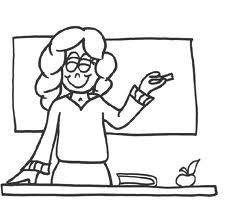 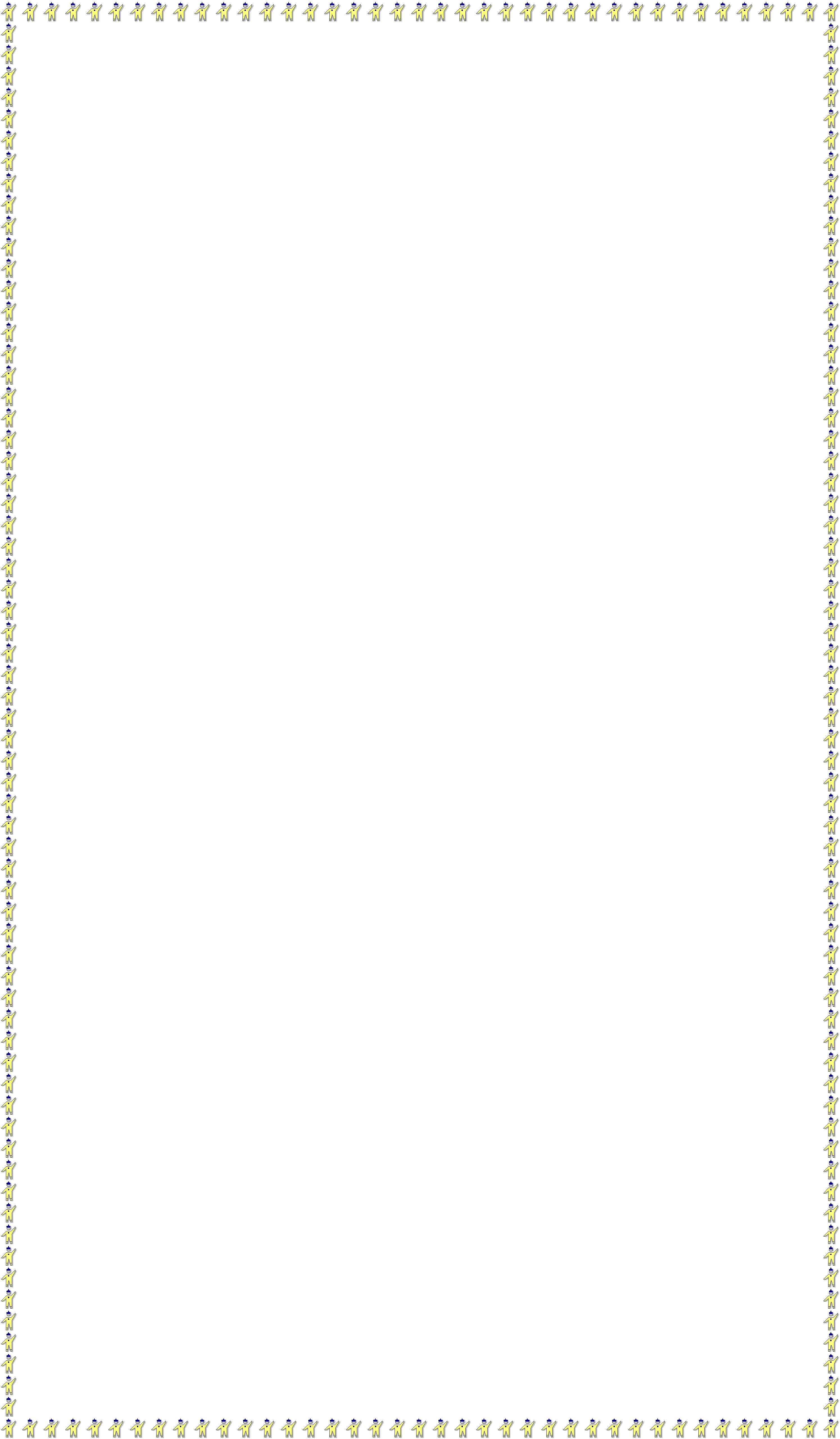 LA HORA DE ESCRIBIR Y DE RESPONDER1.-Escribo la norma que indica  la gráfica.------------------------------------------------------------------------------------------------------------------Equipo  Académico-Pedagógico Área de Ciencias Sociales- Colegios Arquidiocesanos de Cali72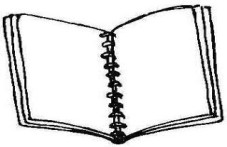 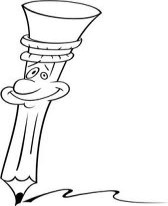 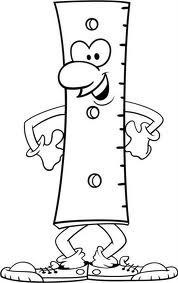 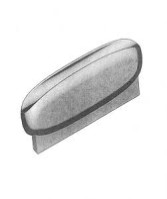 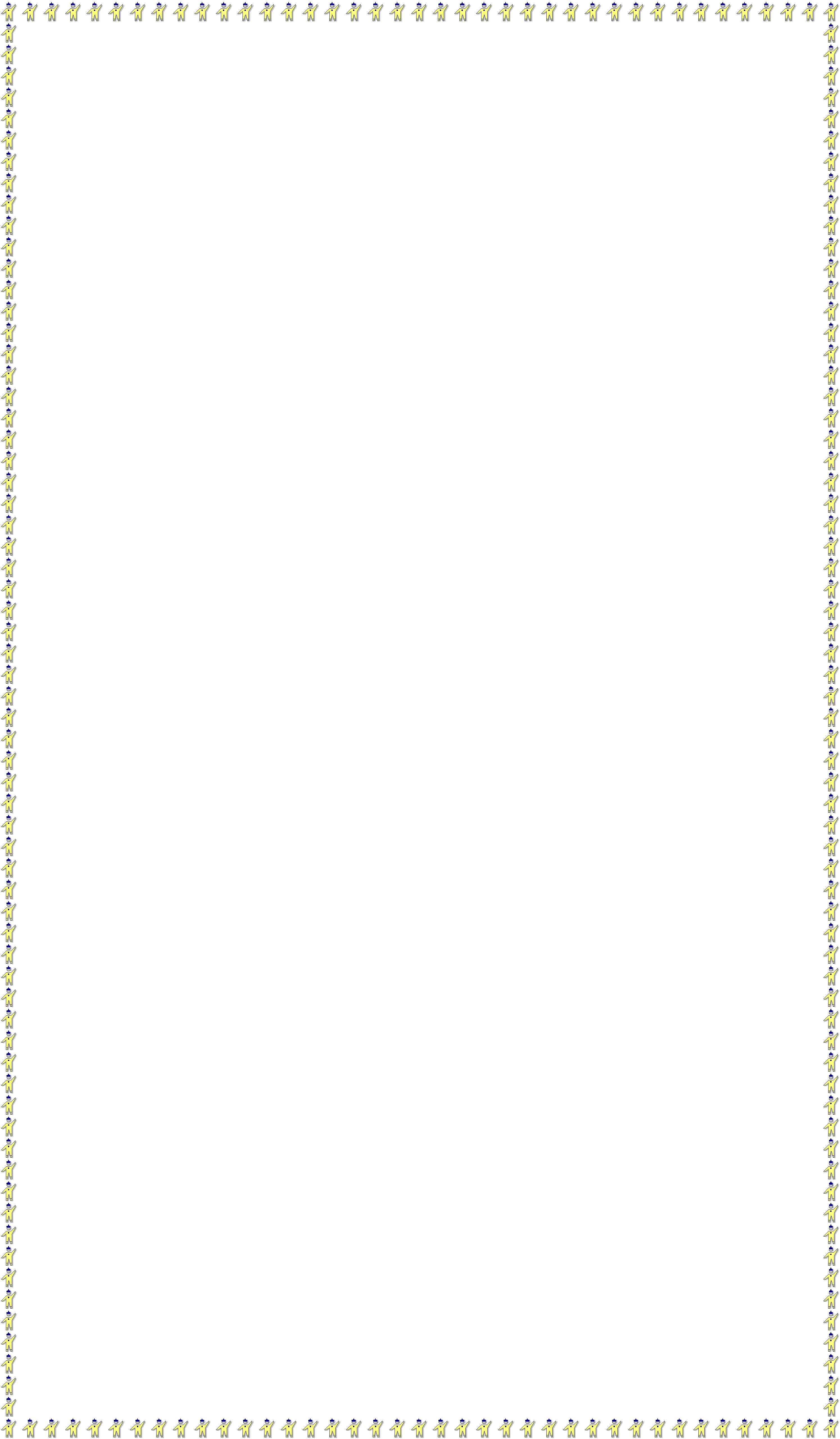   2.-Uno de los deberes escolares y acuerdos establecidos en el salón de clases es llevar todos los días los útiles necesarios para realizar las actividades pertinentes. Completo el texto con algunos de ellos.En  el                  ---------------- escribo conMí                ----------------------------- Trazo líneas derechas con la--------------Y borro con  él              ----------------, cuando me equivoco.  3.- Selecciono la respuesta correcta marcando con una X.  3.1.-Cuando  se  presenta  un  problema  que  te  causa  ira  contra  un compañero de clase:a.  Hablas con tu docente para que te ayude.b. Te desquitas de él dañando sus útilesc.  Le gritas y lo insultas.d. Buscas dialogar con tu compañero.  3.2.-Son importantes las normas escolares porque:a.  Nos permiten jugar.b. Tener una sana convivencia.c.  Me prohíben cosas.d. Son divertidas.Equipo  Académico-Pedagógico Área de Ciencias Sociales- Colegios Arquidiocesanos de Cali73GUÍA TALLER N. 19EVALÚO MI DESEMPEÑOTiempo previsto: La semana del 	de              2012 (Tres horas).PROPÓSITO EXPRESIVO:Que  yo   reconozca   relaciones de mi entorno, vivienda y colegio, mediante interpretación de gráficos.INDICADORES DE DESMPEÑO:Establezco relaciones entre los espacios físicos   que   ocupo   (hogar,   salón   de clase, colegio).1.-Marco con una X la respuesta correcta.¿El lugar donde vive Luisa es cálido o frío? Lo sabrás si identificas    el  clima de la imagen.a.  Un pueblo b.  Cálidoc.  Una ciudad d.  Frío2.  Algunas culturas indígenas  viven en este tipo de vivienda.a.  Iglúb.  Choza c.  Casad.  Apartamento.3.  Dos de las actividades que realizo en el colegio son:a.  Duermo y sueño b.  Vivo y trabajoc.  Aprendo y me divierto d.  Juego y corro4. En   el   salón   de        clases encontramos normas  que debemos cumplir, el dibujo me indica que debo:a.  Realizar la fila ordenada. b.  No correr en el descanso. c.  Pedir la palabra.d.  Hacer silencio.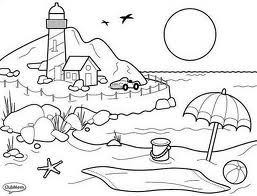 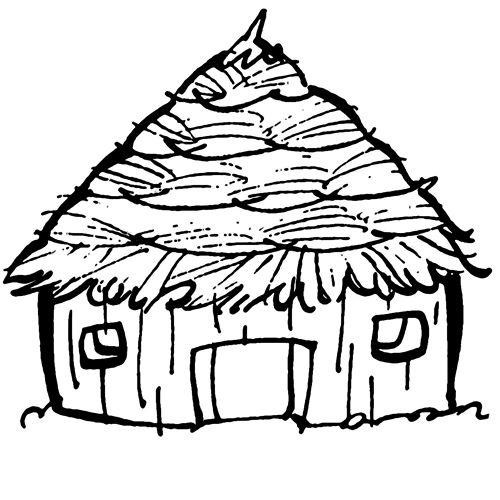 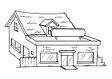 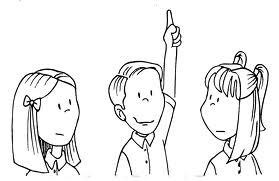 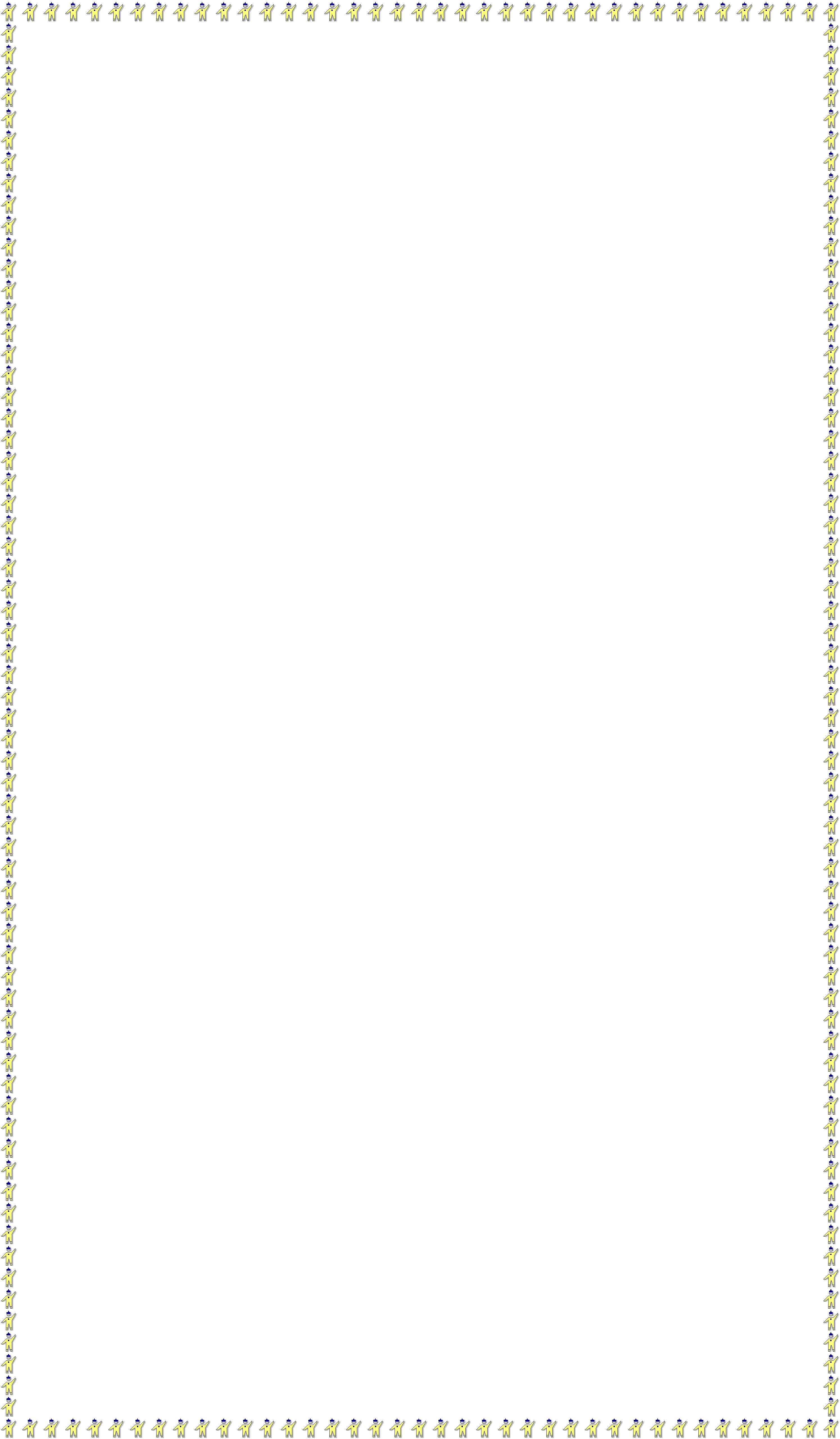 Equipo  Académico-Pedagógico Área de Ciencias Sociales- Colegios Arquidiocesanos de Cali745.  Juan está comiendo lonchera en el colegio, entonces   es la hora de:a.   clase de música b.   convivenciac.   descanso d.   deporte6.  Escribo  el  nombre  de  los  útiles escolares que observo.a.  Un  colegiob.  Grupo de baile c.  Familiad.  Amigos8.-Dibujo   2 actividades que  realizo en familia.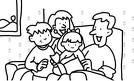 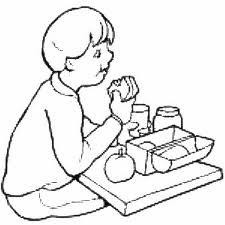 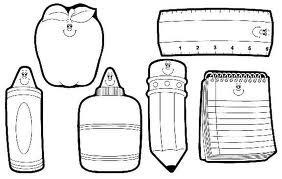 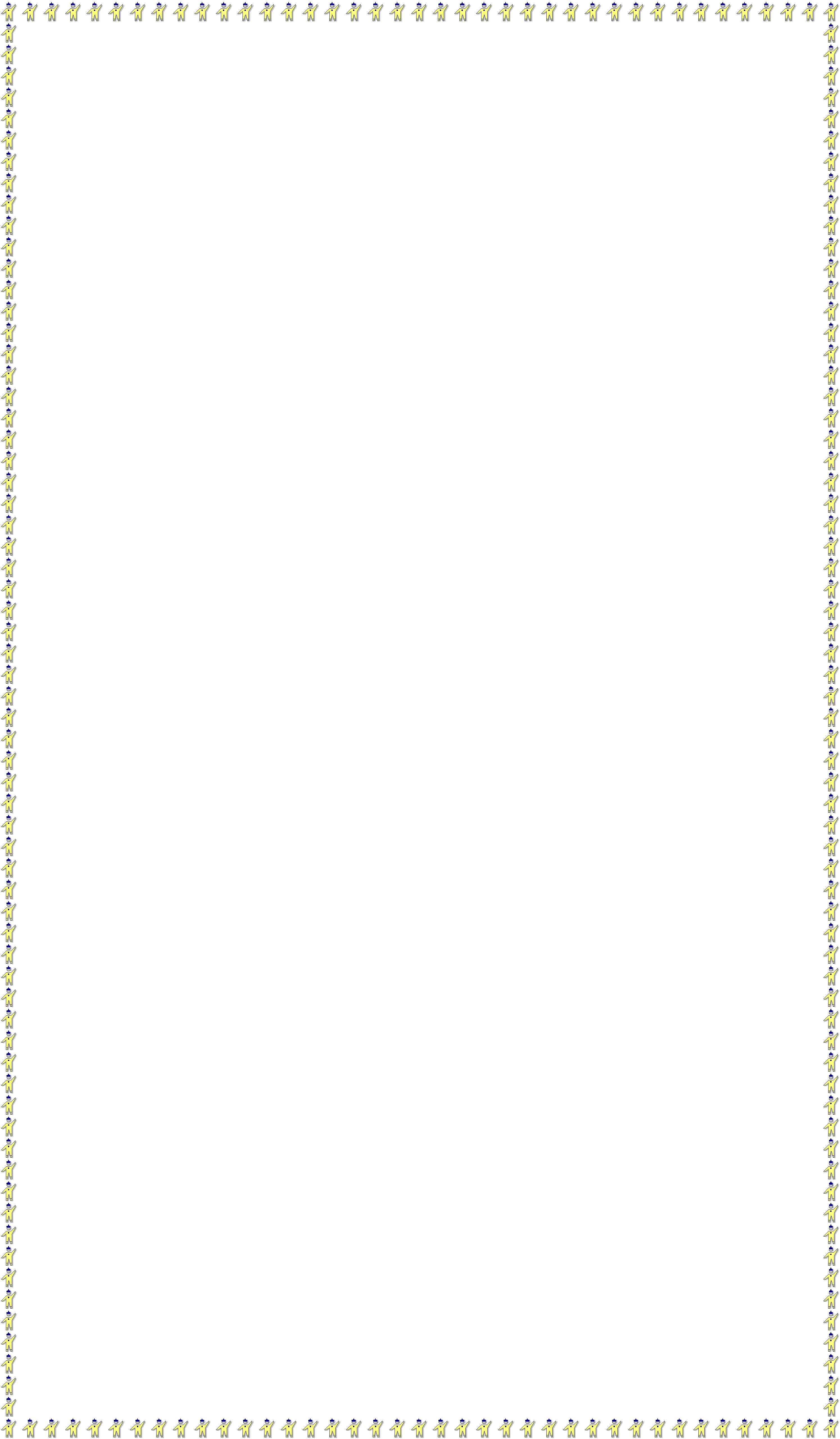 7.  La lámina que observo pertenece a	un   grupo   de   personas   con vínculos familiares, es decir:Equipo  Académico-Pedagógico Área de Ciencias Sociales- Colegios Arquidiocesanos de Cali75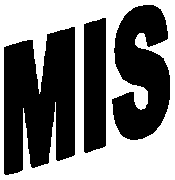 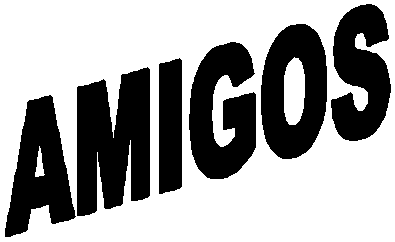 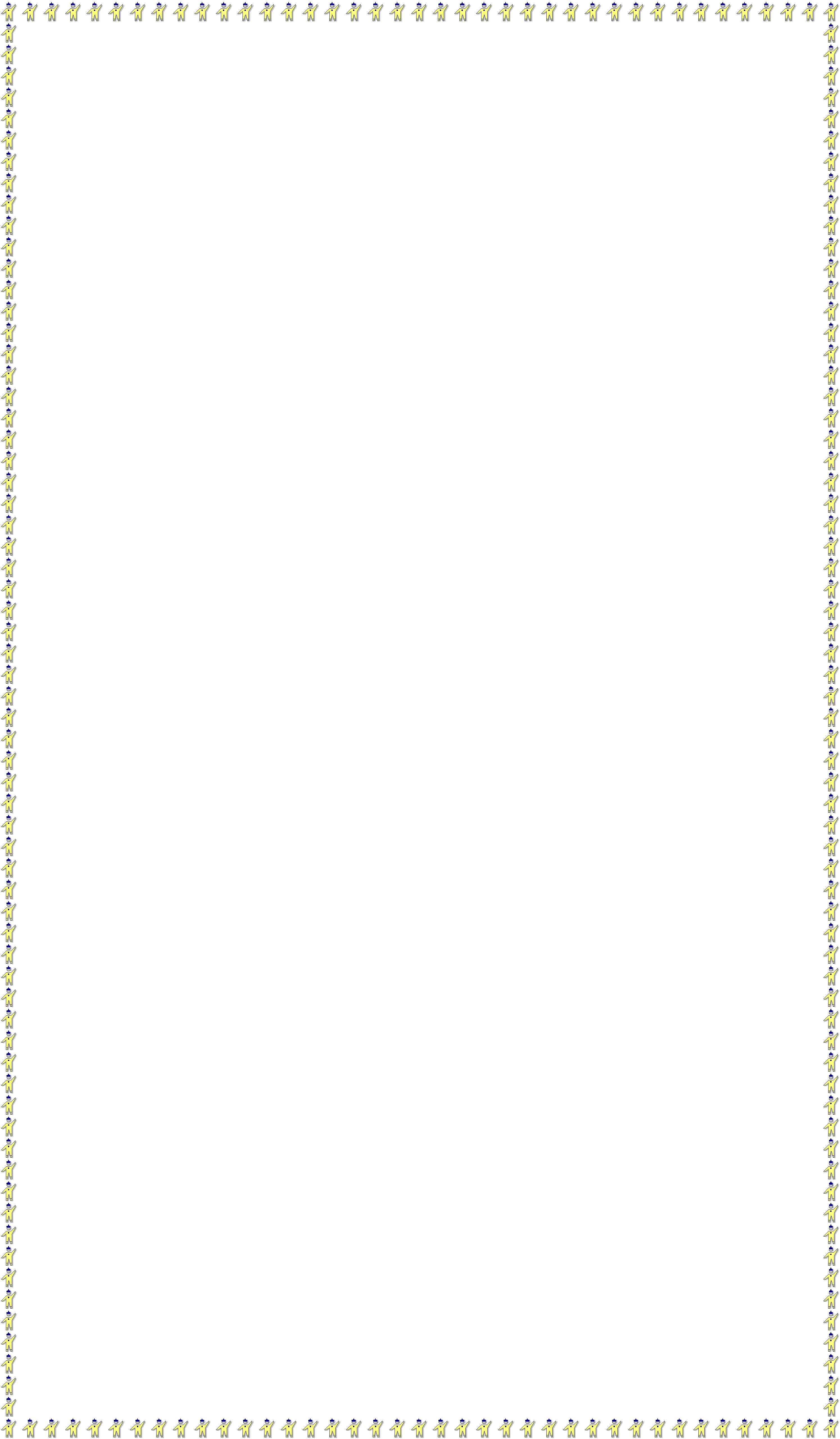 GUÍA - TALLER Nº 20CONOCIENDO AMIGOSTiempo previsto: La semana del             de               2012 (Tres horas).ACTIVIDADES DE MOTIVACIÓN: Cantemos:Yo tengo un amigo queme ama, que me ama y su nombre es Jesús  quete ama, que me ama con su inmenso amor (bis).Tú tienes  un amigo que me ama, que me ama y su nombre es Jesús  quete ama, que me ama con  suInmenso amor (bis).Tenemos un amigo que  nos ama con su tierno amor.Respondamos las siguientes preguntas.    ¿Cuál es el amigo que nos habla la canción?    ¿Cómo es ese amigo?    ¿Tienes amigos?    ¿Cómo son tus amigos?PROPÓSITO EXPRESIVO:Que yo me  reconozca como un ser social, que tiene la capacidad de conocer y tener amigos.INDICADOR DE DESEMPEÑO:Identifico las principales características de los amigos y amigas.El hombre es un ser social, vive rodeado de personas y necesita de ellas para su realización y crecimiento. Difícilmente podemos vivir en soledad y aislamiento. Esta claro, que de esta convivencia con los otros, surge lo que llamamos amistad. En este sentido, la amistad es un valor universal: necesitamos tener en quien confiar, a quien llamar cuando tenemos problemas y también con quien compartiractividades como ver una película, disfrutar de un parque, etc.Equipo  Académico-Pedagógico Área de Ciencias Sociales- Colegios Arquidiocesanos de Cali76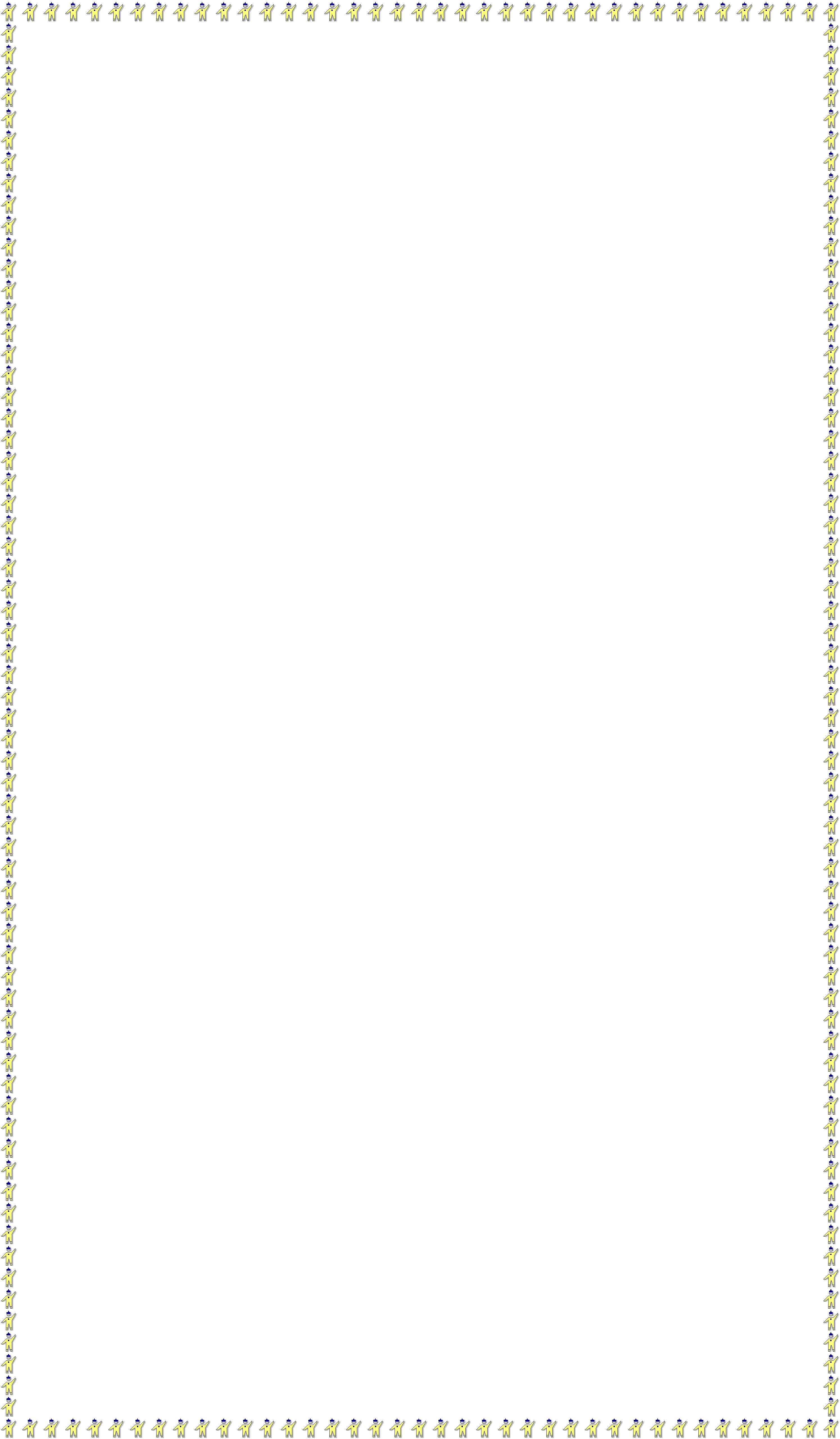 INTERPRETO1.-Respondo las preguntas que formula el profesor acerca del texto anterior.LA HORA DE DIBUJAR Y DE ESCRIBIR1.-Escojo a un amigo o amiga y dibujo.Su nombre es: -------------------------------------------------------------------------------2,-Describo  a  mi  amigo  o  amiga,  coloreo   el  circulo  de  la  característica correspondiente.Es moreno (a) Es simpático (a) Es rubio (a)Es bajo (a)Es conversador (a) Es callado (a)Es tímido (a)3.-Escribo en mi cuaderno a. ¿Qué es la amistad?b. ¿Cómo debe ser un buen amigo?c. Escribo el nombre de 5 amigos y digo  ¿Por qué  los escogí?d- Describo a mi amigo o amiga.Equipo  Académico-Pedagógico Área de Ciencias Sociales- Colegios Arquidiocesanos de Cali77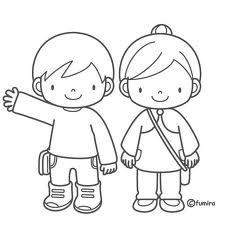 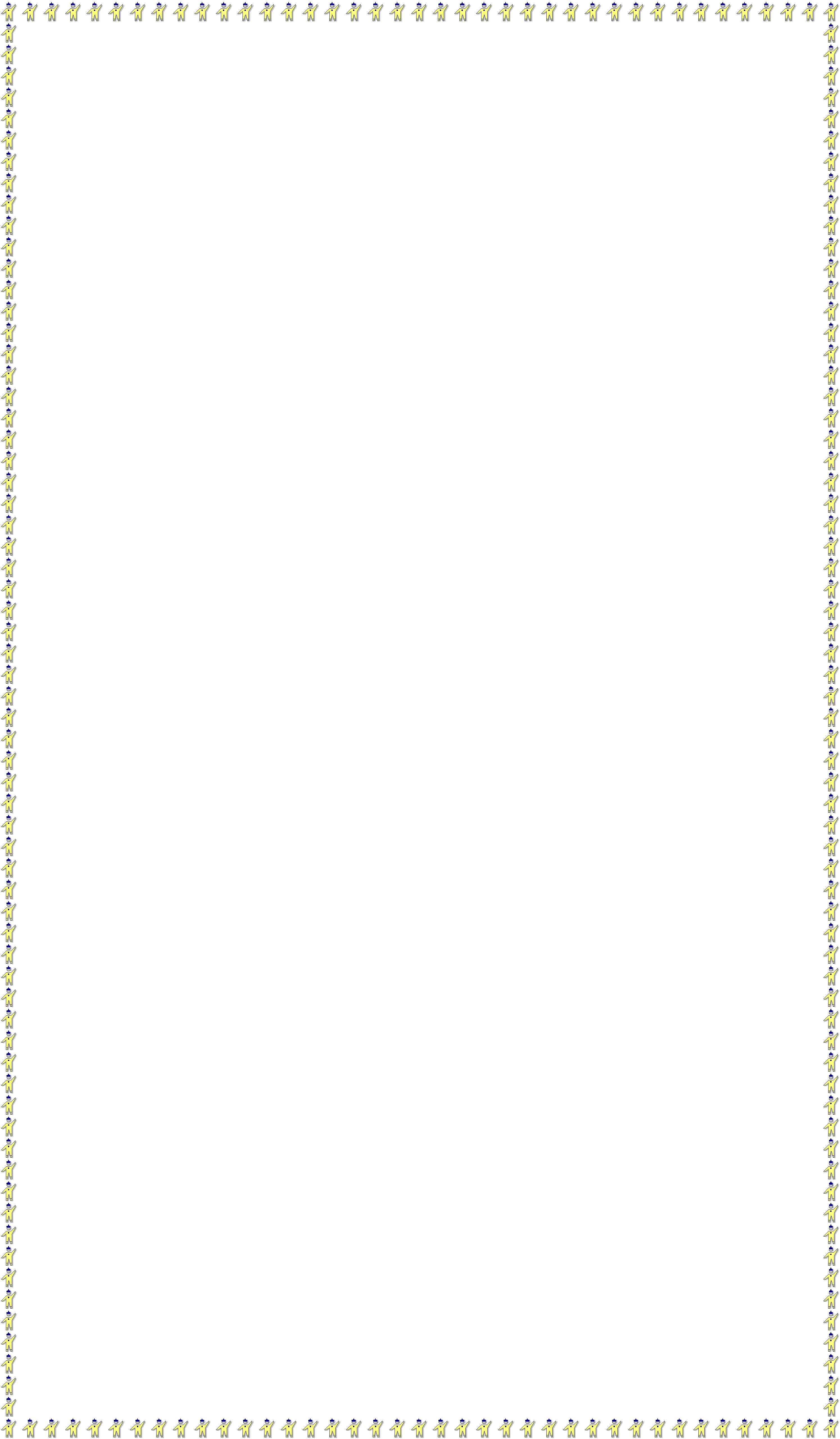 4.-Relato  todo lo que hago con mis amigos. 	APREHENDO TRABAJANDO EN EQUIPO1.-Realizamos en equipo una cartelera sobre la amistad, recortando y pegando láminas alusivas al tema.Materiales:   Cartulina, ega, revistas, tijeras, colores. Un representante del grupo  explicará la cartelera.2.-.Recorto y pego láminas  de las actividades que comparto con mis amigos. Utilizo mi cuaderno.Nos queremos                        Nos colaboramos Jugamos                                 Hablamos Reímos                                    EstudiamosSOY PROPOSITIVO Y ESCRIBOEscribo lo que haría en esta situación:Anita hoy no llevó lonchera para su descanso.Equipo  Académico-Pedagógico Área de Ciencias Sociales- Colegios Arquidiocesanos de Cali78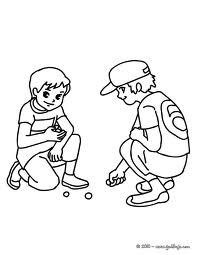 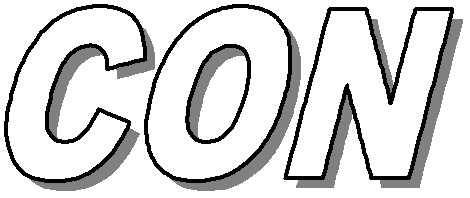 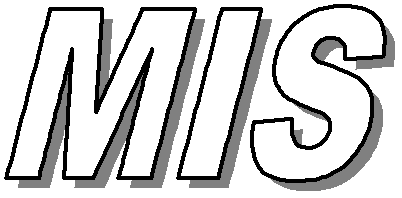 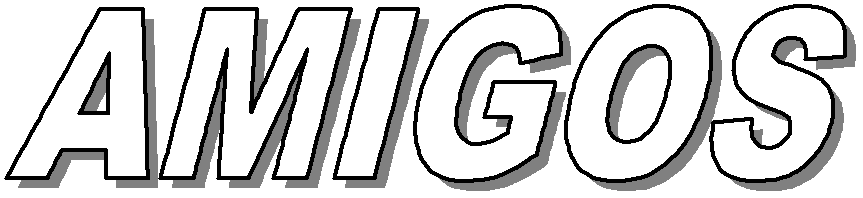 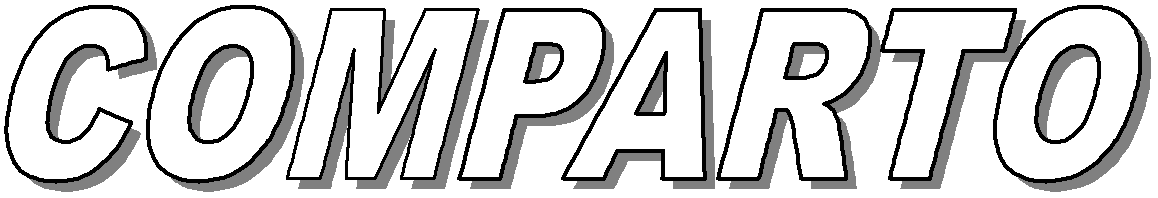 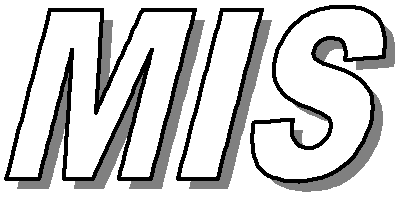 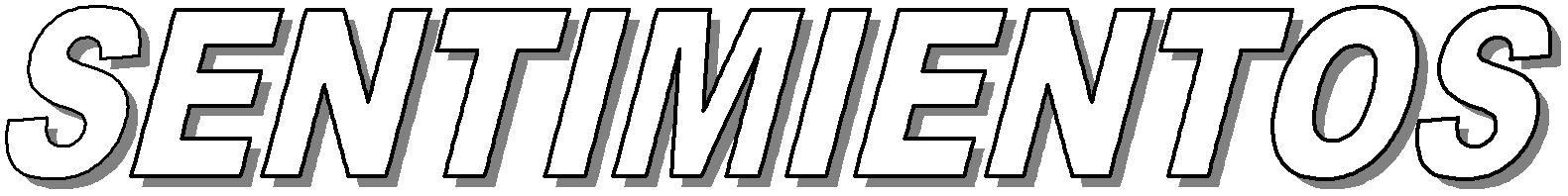 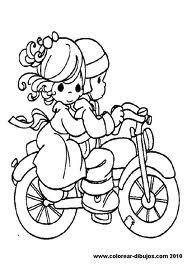 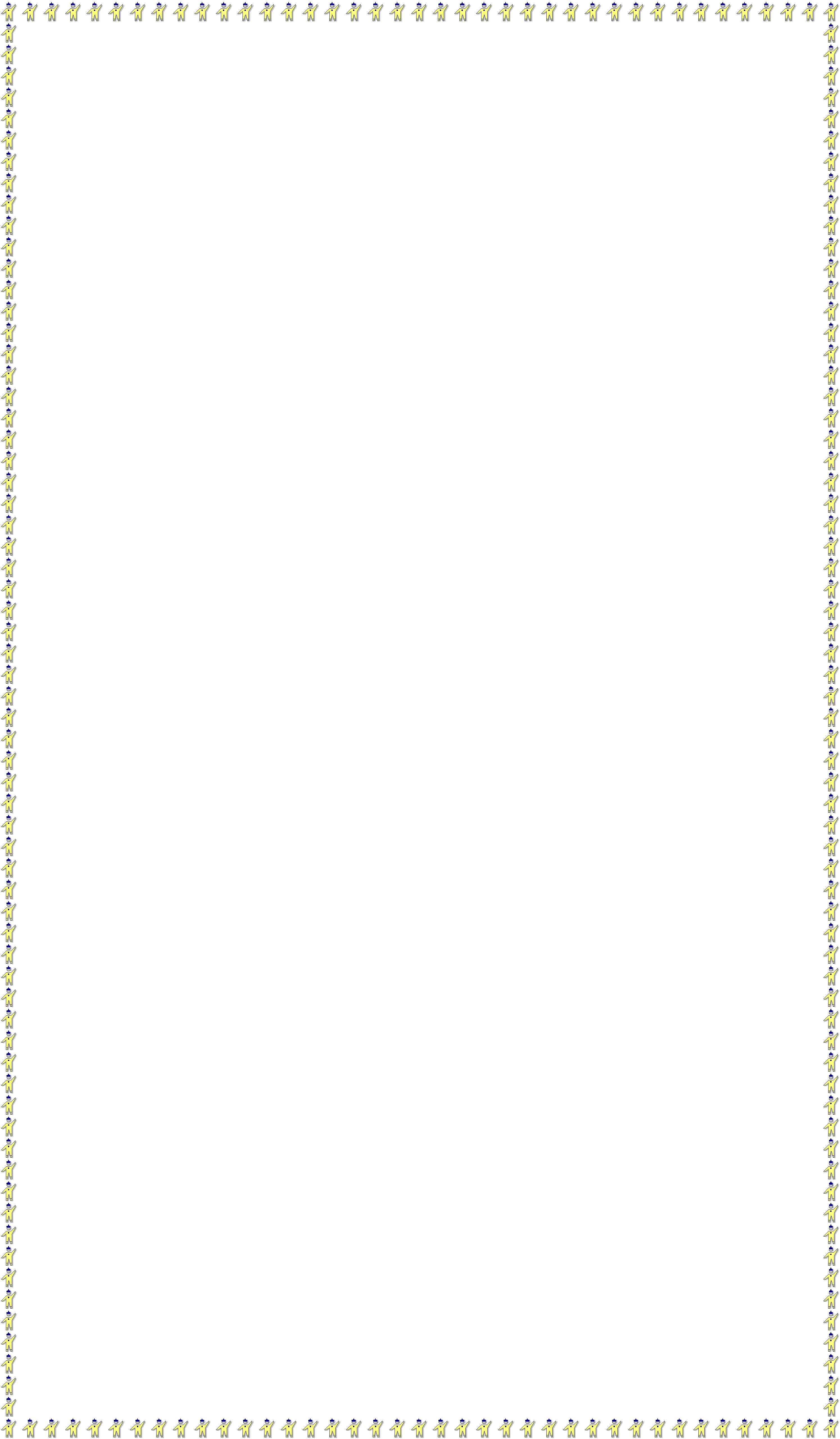 4.-Escribo las actividades que realizan los niños de las gráficas.5.-Realizo un dibujo que represente la siguiente frase.Equipo  Académico-Pedagógico Área de Ciencias Sociales- Colegios Arquidiocesanos de Cali79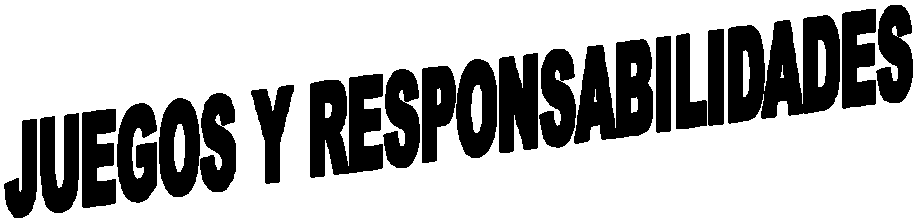 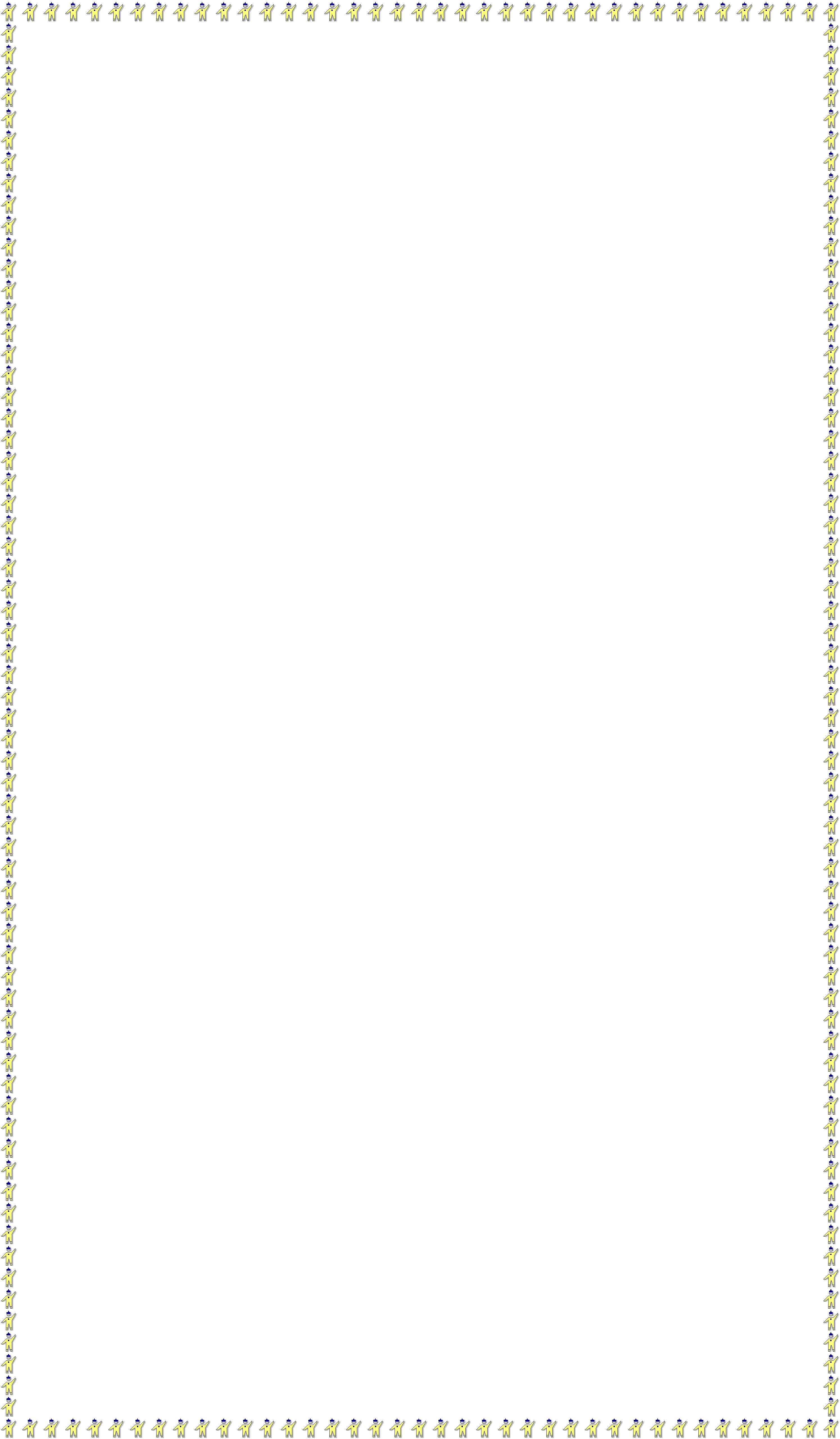 GUÍA – TALLER N° 21COMPARTIMOS LOS JUEGOS Y LAS RESPONSABILIDADESTiempo previsto: La semana del     de               al__de               (Tres horas).ACTIVIDADES DE MOTIVACIÓN:Leamos en compañía de nuestra docente.COLABORACIÓNCADA COSA EN SU LUGARLa basura en su lugar, siempre tienes que dejar. Siempre de comer y almorzar Todo limpio debe quedar.Cuando acabes de jugar, los juguetes debes guardar.Si la comida quieres disfrutar, pon cada cosa en su lugar.PROPÓSITO EXPRESIVO:Que yo   identifique juegos y responsabilidades en mi entorno, planteando explicaciones acertadas.INDICADOR DE DESEMPEÑO:Identifico mis derechos y deberes y los de otras personas en las comunidades a las que pertenezco.Si alguien te pregunta qué es lo que más te gusta hacer, es muy probable que digas que jugar con tus amigos.Y aunque no puedas estar jugando todo el tiempo, es importante que sepas que jugar es un derecho de todos los niños y las niñas.El juego es importante para tu desarrollo, pues te ayuda, entre otras cosas, a crecer fuerte y sano, a desarrollar habilidades que luego te servirán en el estudio, a compartir con tus amigos y amigas, a fijar normas y respetarlas.Si juegas con tu papá o con tú mamá, la pasarás muy bien porque así tienes oportunidad de compartir más tiempo con ellos, te pueden enseñar actitudes  y valores, y a la vez, estrechar lazos familiares.Recuerda que el juego no consiste únicamente en desarrollar actividades físicas como  correr,  saltar  o  nadar.  También  juegas  cuando  haces  trabajos  conEquipo  Académico-Pedagógico Área de Ciencias Sociales- Colegios Arquidiocesanos de Cali80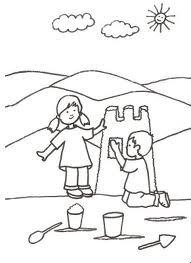 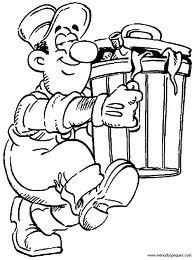 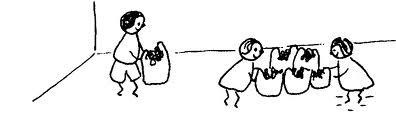 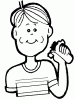 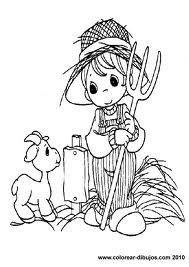 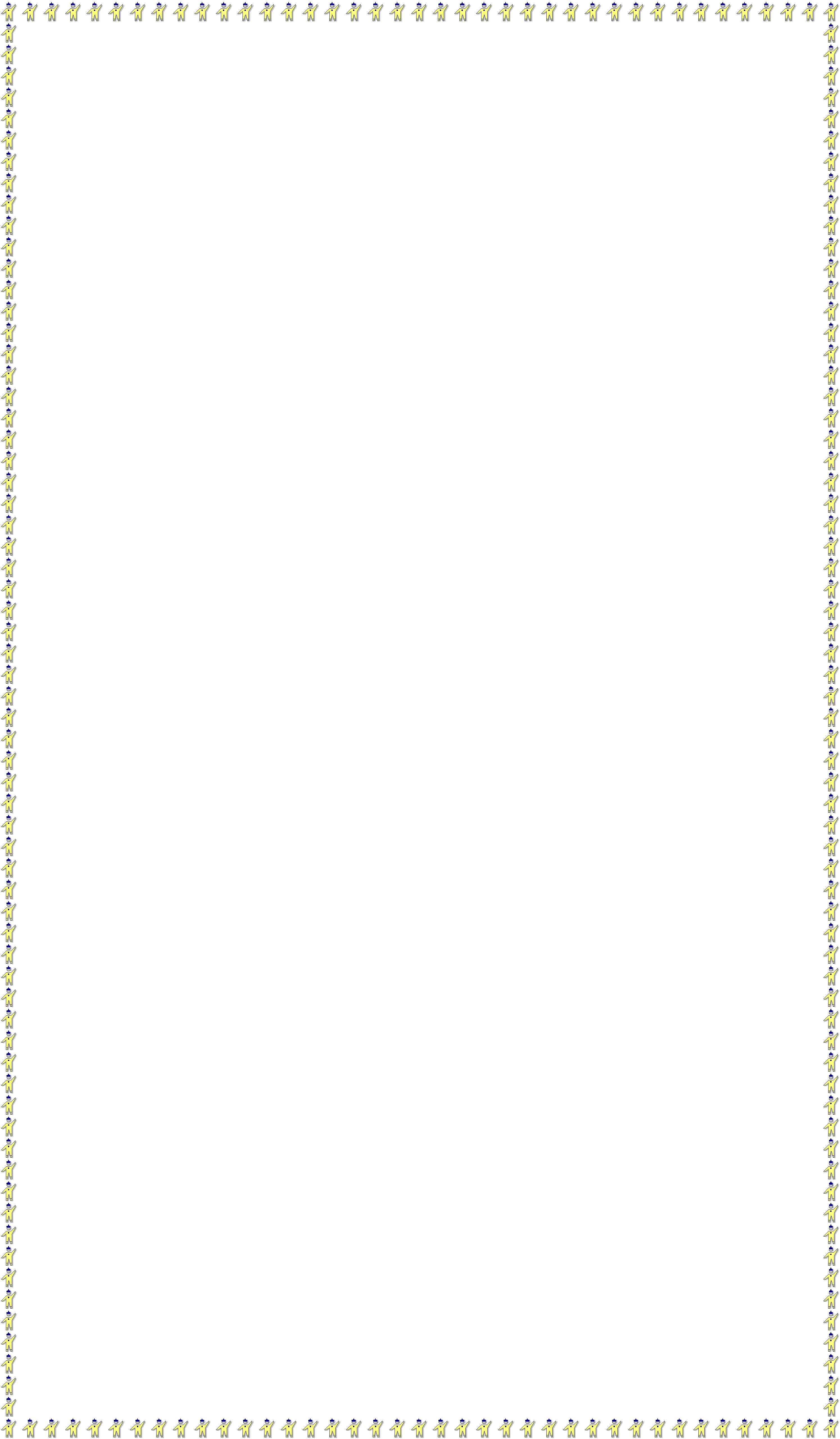 materiales como témperas, crayolas o plastilina, o cuando preparas con mamá y papá unas deliciosas galletas caseras.Por eso, cuando estés sólo (a) o aburrido (a) dile a quien tengas cerca:  vamos a jugar.ANALIZO E INTERPRETO1.-En la lectura de  anterior  el tema es:a.  El respetob.  La solidaridadc.  La colaboración d.  El juego2.-Enumero del 1 al 3 la secuencia del tema de la lectura.3.-Escojo la imagen  donde se observe  el valor de la colaboracion.4.-Coloreo     las     imágenes     que     muestren situaciones de juego.Equipo  Académico-Pedagógico Área de Ciencias Sociales- Colegios Arquidiocesanos de Cali81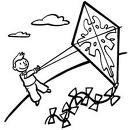 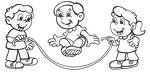 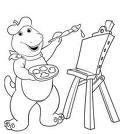 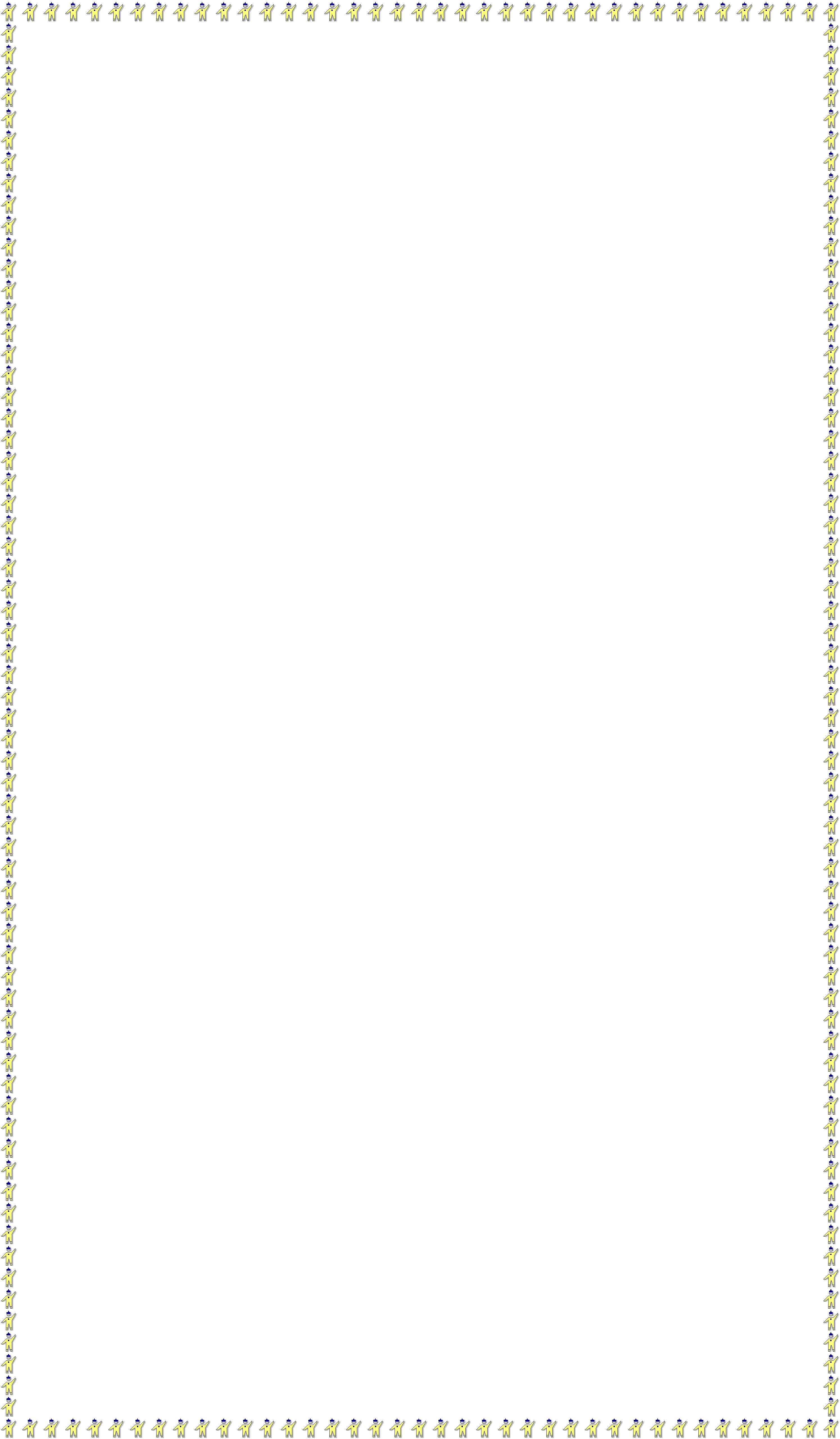 5.-Marco con una x, la respuesta correcta.    El juego es:Un deber de los niñosUn derecho de los niñosUna obligación  de los padres	El juego me enseña a: Compartir y convivir DiscutirEvitar hacer las tareasLA HORA DE ESCRIBIR1.-Escribo frente a cada actividad, para qué creo que me sirve.Jugar parqués. 	Montar bicicleta. 	Hacer figuras de plastilina. 	Jugar a la pelota. 	2.-En mi cuaderno, escribo los nombres de juegos y responsabilidades que me gustan compartir.RESPONDO:1.-¿Cómo te sientes cuando a tu papá   o a tu mamá   dedican un tiempo para jugar contigo?2.-¿Cómo te comportas cuando juegas?3.-¿Crees que eres buen ganador o buen perdedor cuando compites en   un juego?¿Por qué?Equipo  Académico-Pedagógico Área de Ciencias Sociales- Colegios Arquidiocesanos de Cali82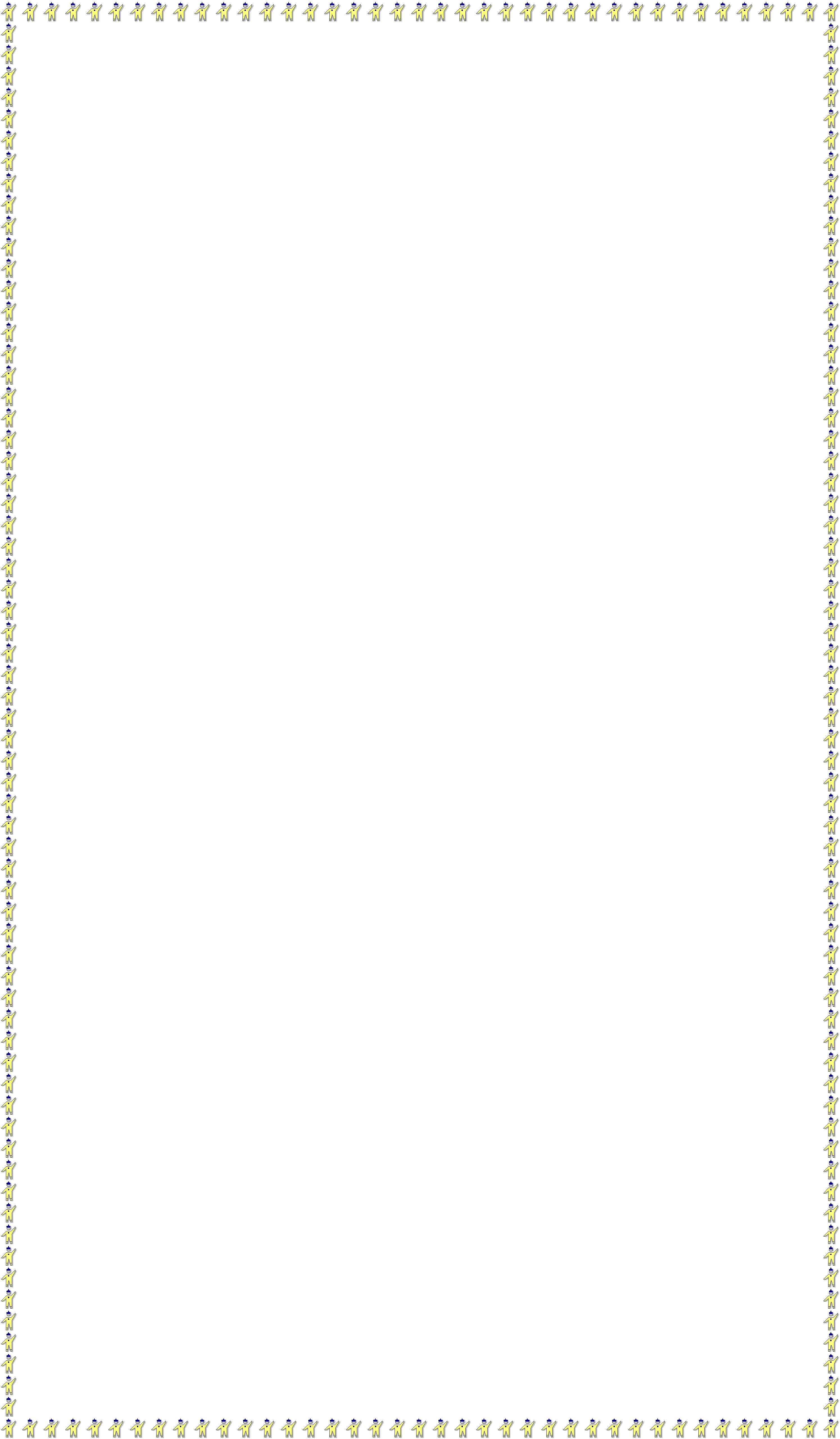 4.-Dibujo mi juego favorito.5.-Dibujo 2 responsabilidades que tengo en casa.6.-Dibujo 2 responsabilidades que tengo en el colegio.Equipo  Académico-Pedagógico Área de Ciencias Sociales- Colegios Arquidiocesanos de Cali83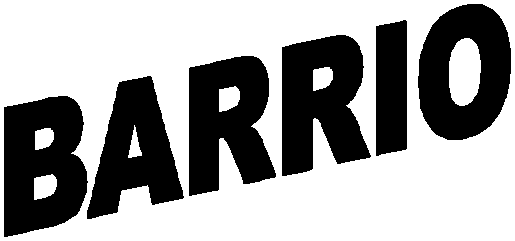 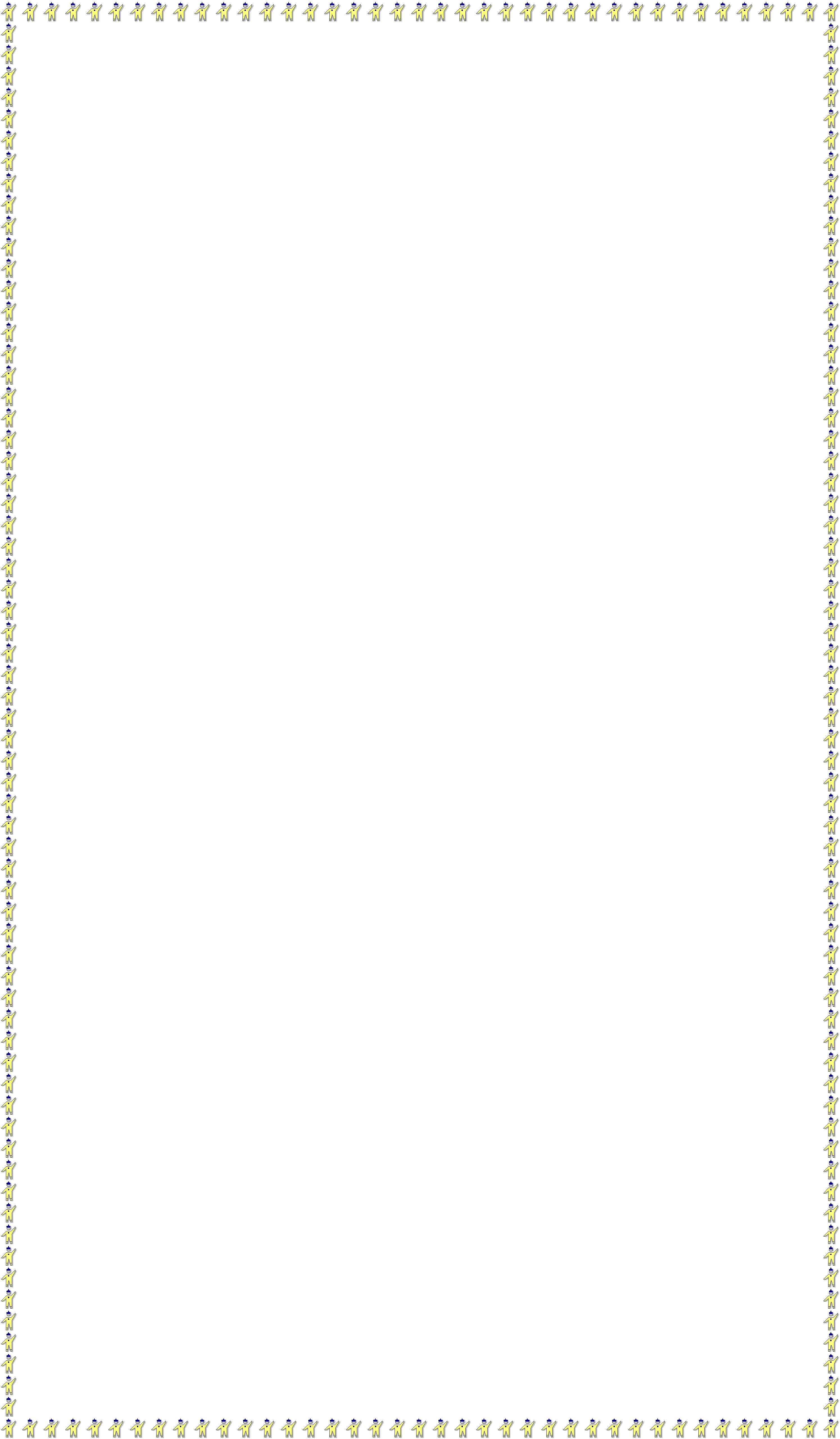 GUÍA - TALLER Nº 22ESTE ES MI BARRIOTiempo previsto: La semana del             de               2012 (Tres horas).ACTIVIDADES DE MOTIVACIÓN:   Completo la palabra con las vocales  a-  e- i- oL      B  RR   Coloreo:PROPÓSITO EXPRESIVO:Que yo   identifique   y describa características y funciones básicas de organizaciones sociales  como el barrio.INDICADOR DE DESEMPEÑO:Identifico las principales características de las organizaciones sociales de mi entorno.El barrio es un lugar, dentro de la ciudad, más o menos distante del centro de ella. En él se prestan servicios que benefician a la comunidad, como colegios, puestos de salud,   dependencias de la administración municipal,  tiendas, parques, iglesias, etc.Las  personas  que viven  en el  barrio forman una comunidad.  Una comunidad es un grupo grande de personas con un propósito común: colaborar los unos con los otros para mantener el barrio limpio yseguro.Equipo  Académico-Pedagógico Área de Ciencias Sociales- Colegios Arquidiocesanos de Cali84Leamos el siguiente texto:LOS ABUELOS DE ALICIACuando los abuelos de Alicia y Juan  Pablo eran pequeños, en  el lugar donde  vivían, sólo había una escuela, las calles estaban sin pavimentar y muchas casas tenían techo de palma.Cuando los padres de Alicia y Juan Pablo nacieron,  el barrio había crecido tanto que ya contaban con dos escuelas y un colegio de secundaria; las calles del centro estaban pavimentadas y la mayoría de las casas eran de zinc.Ahora que Alicia y Juan Pablo nacieron,  el barrio es más grande y no sólo existen las escuelas y el colegio si no también, la iglesia, el parque,  el  centro  de  salud,  las  droguerías,  los  supermercados, puestos de policía,  talleres, panaderías, etc.Además, las edificaciones de las viviendas han cambiado, no todas son iguales y existen grandes avenidas.ANALIZO E INTERPRETO1.-En el cuaderno, establezco semejanzas y diferencias entre los barrios del texto, comparo el uno con  el otro.2.-Dibujo los 3 de barrios, según sus transformaciones a través del tiempo.Barrio de los abuelos  DeAlicia y Juan PabloBarrios   de   los   padres   deAlicia y Juan PabloBarrio actual   De Alicia yJuan Pablo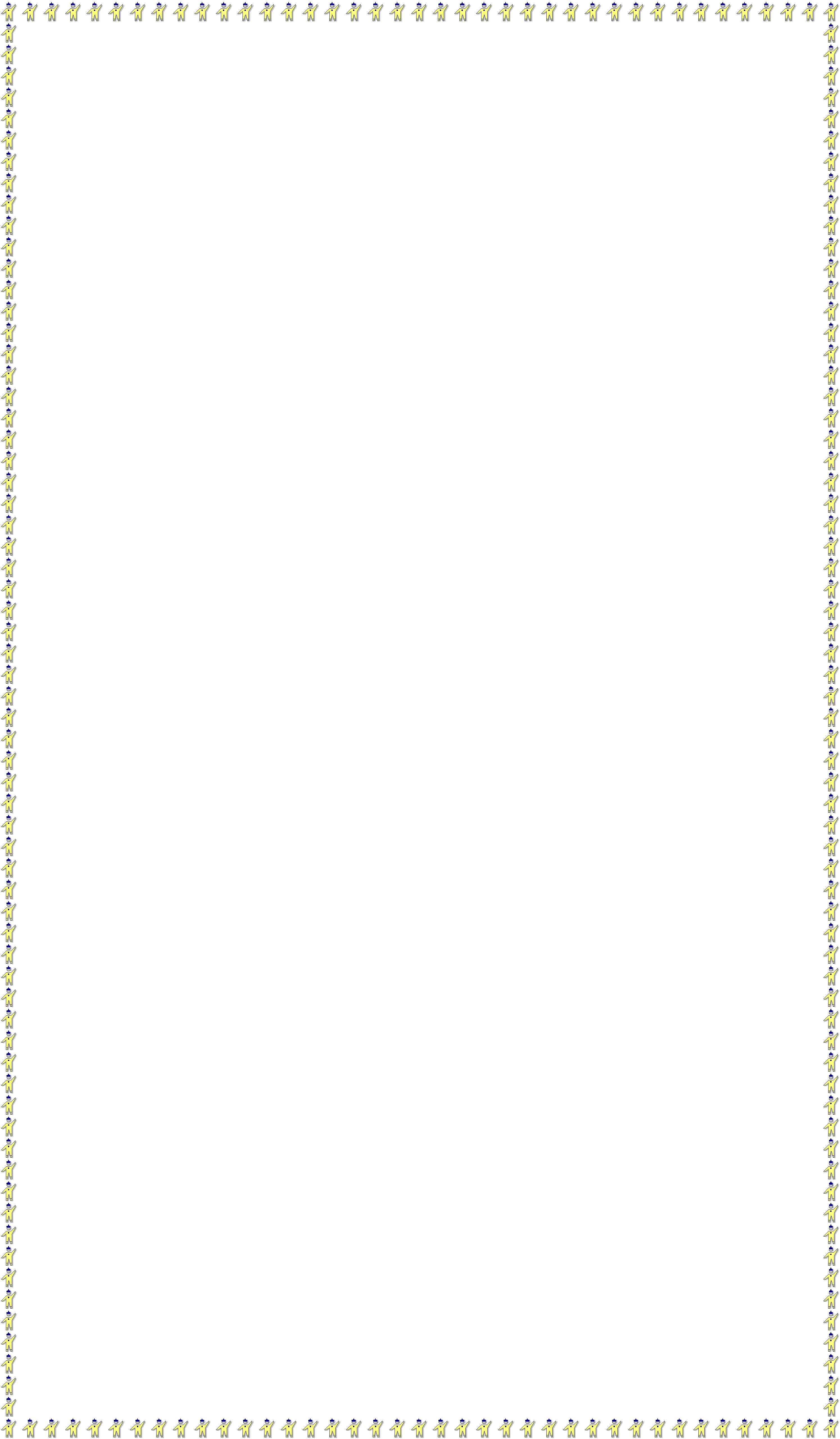 3.-Marco con una X los sitios que hay en el barrio de Alicia y Juan Pablo.85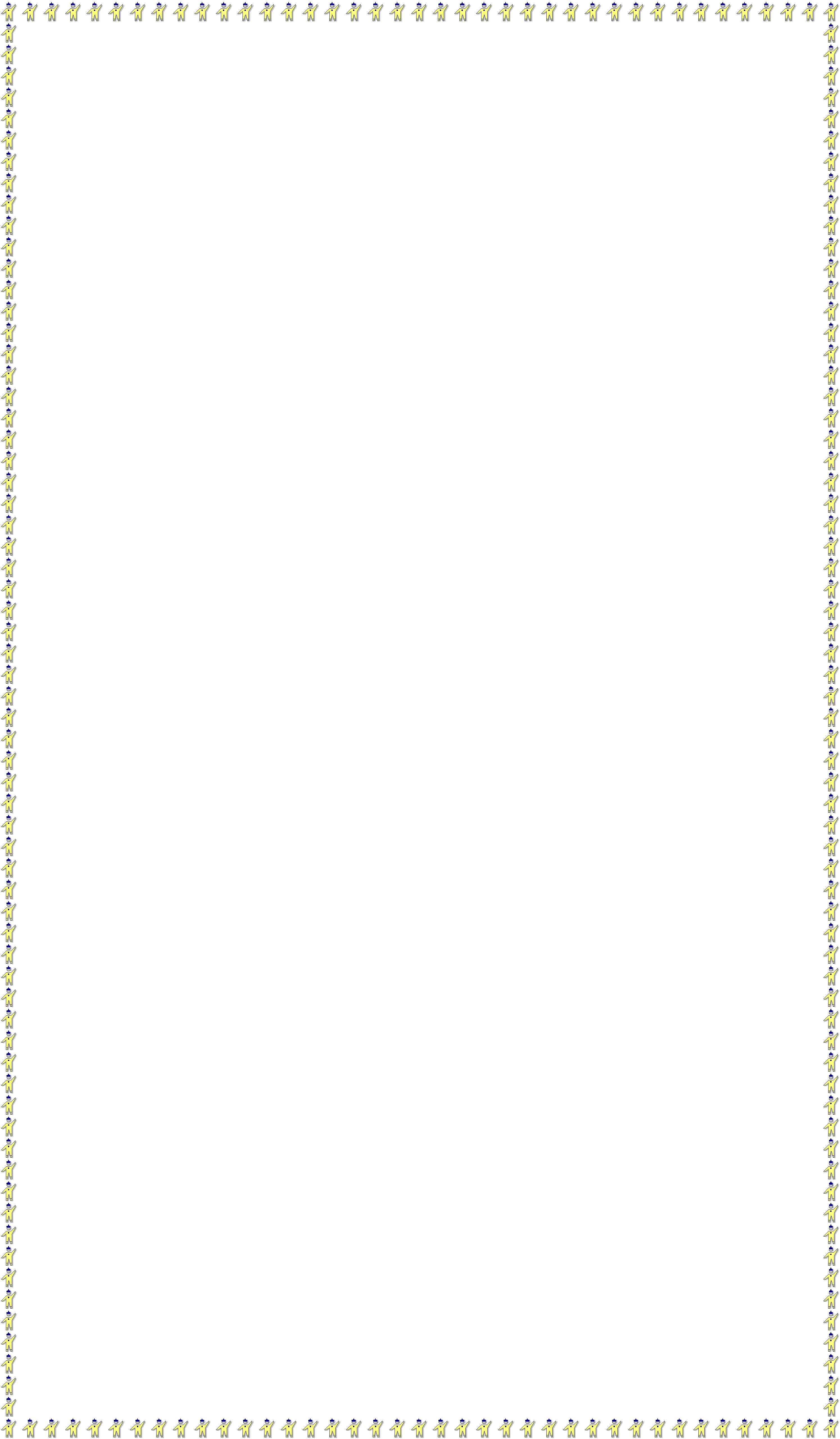 Y AHORA…A INDAGAR1.-Le pido a una persona adulta que me acompañe a dar una vuelta por mi barrio. Lo observo muy bien, luego, coloreo el cuadro que corresponda.   1.1.-En mi barrio las calles están pavimentadas.   1.2.-Existen centros comerciales grandes.   1.3.-Hay alumbrado público.   1.4.-Hay servicio de transporte público.   1.5.-Hay estaciones del Mío.   1.6.-Hay polideportivos.2.-Dibujo la parte del barrio que más me gustó.		LOS BARRIOS SON UN CONJUNTO DE VIVIENDAS QUE ESTÁN AGRUPADAS  EN MANZANAS O  CUADRAS DONDE SE:3.-Incluyo en el mentefacto lo que se hace en el barrio.864.-Busco en la sopa de letras algunas acciones que puedo compartir con laspersonas de mi barrio.1.  	2.  	3.  	4.  	5.  	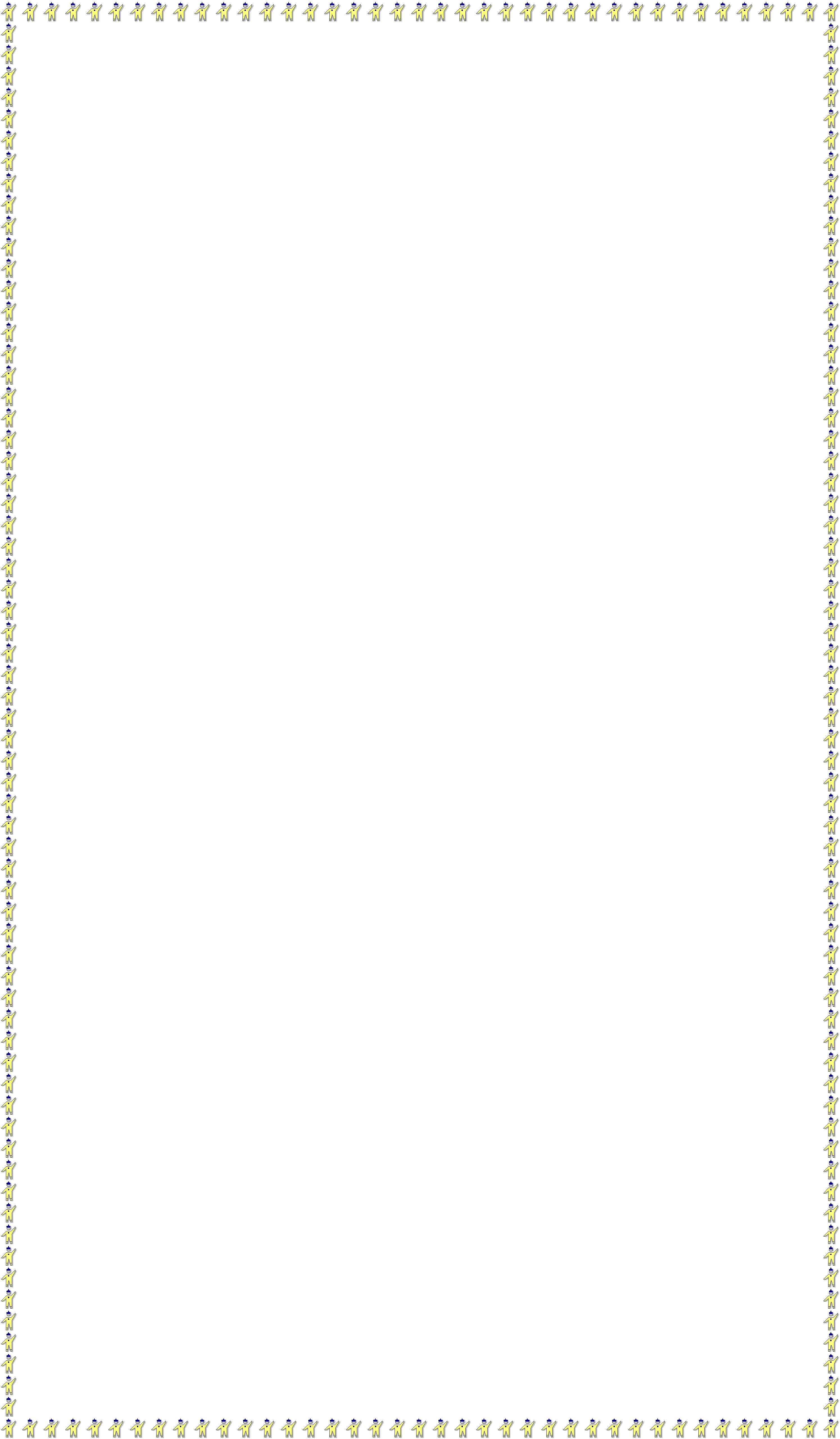 Para que la convivencia entre los habitantes del barrio sea armónica, debemos realizar acciones como: compartir, colaborar, dialogar, ayudar en los trabajos y participar  de  la  eucaristía.  Porque  si  realizamos  acciones  negativas  como: discutir, ser egoístas y faltar al respeto a los demás, estamos quitando la tranquilidad a la comunidad.5.-Incluyo en el mentefacto las buenas acciones que debemos tener con las personas de nuestro barrio.Acciones positivas87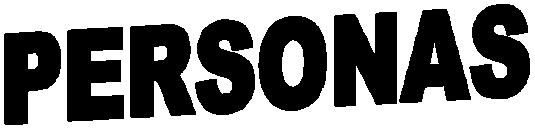 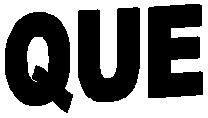 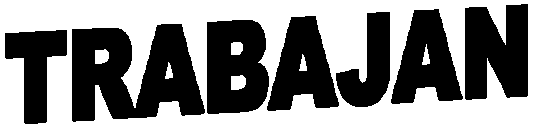 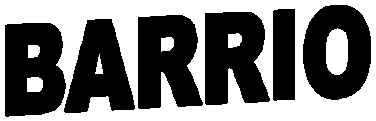 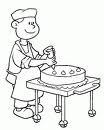 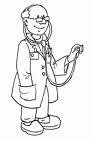 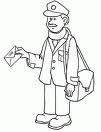 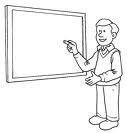 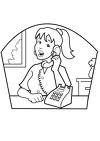 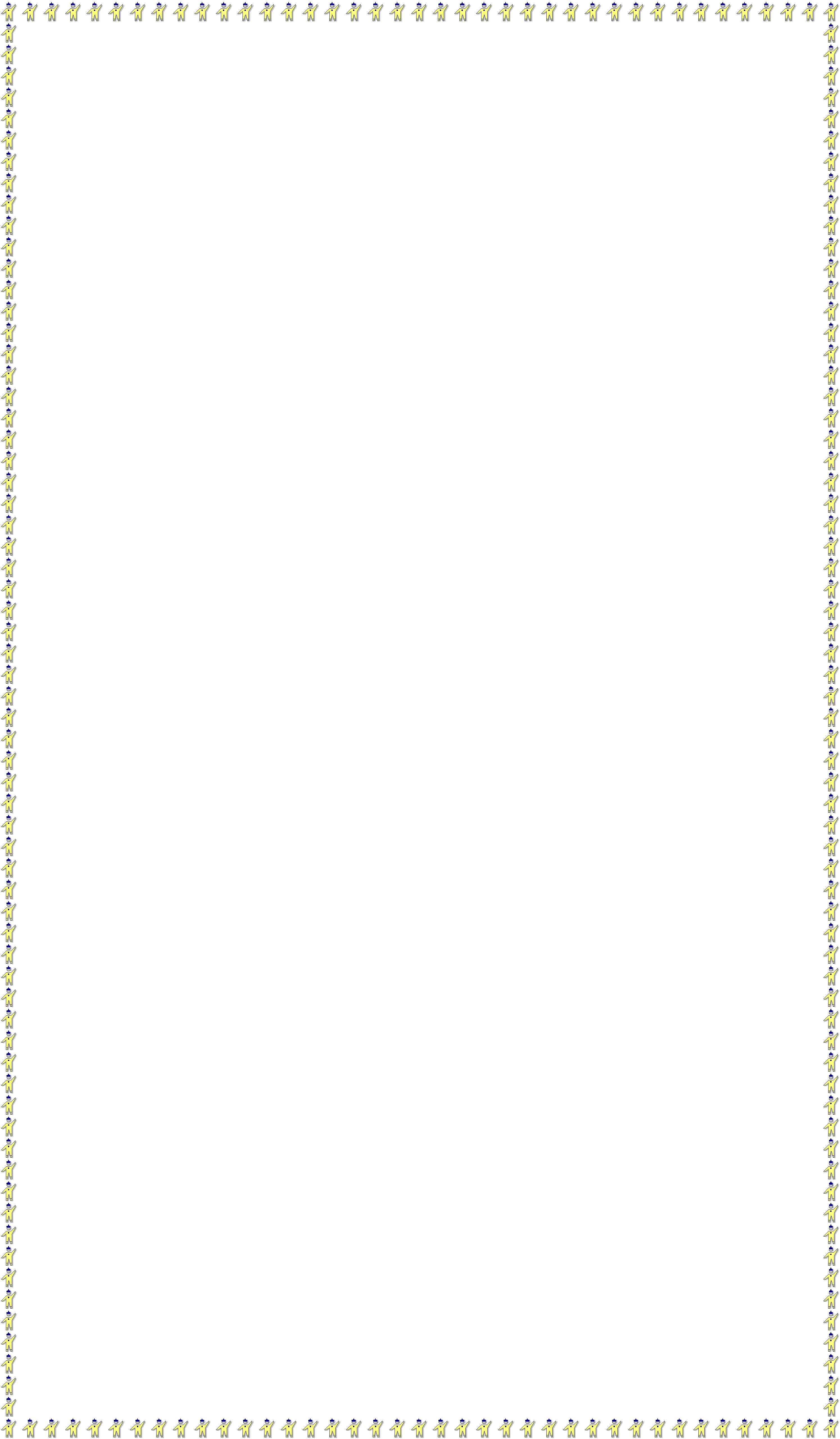 GUÍA-TALLER Nº 23LAS PROFESIONESTiempo previsto: La semana del     de               al     de                     (Tres horas).ACTIVIDADES DE MOTIVACIÓN:Dibujo el sitio donde trabaja mi papá  o mi mamá.PROPÓSITO EXPRESIVO:Que yo   reconozca profesiones y oficios que se desarrollan  en mi comunidad.INDICADOR DE DESEMPEÑO:Identifico las principales características de las organizaciones sociales de mi entorno.En  los  barrios  existen  personas  encargadas  de  prestar  servicios especiales a la comunidad.Algunos oficios de las personas del barrio son: tendero, plomero, zapatero, panadero, costurera y electricista.Todos los vecinos deben estar unidos para trabajar por el barrio y enfrentar sus dificultades.ANALIZO, ESCRIBO Y COMPLETO1. Escribo el nombre de la profesión u oficio que corresponde a cada uno.88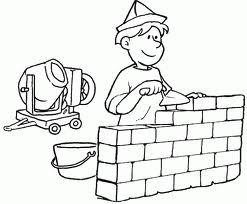 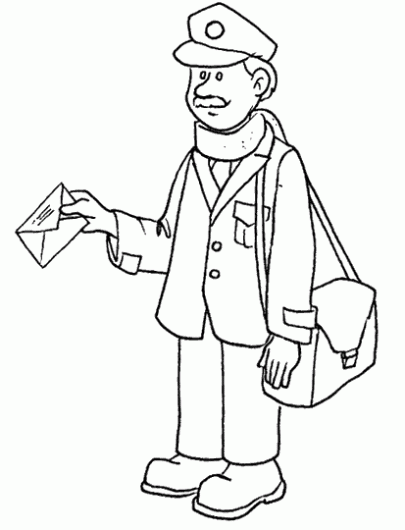 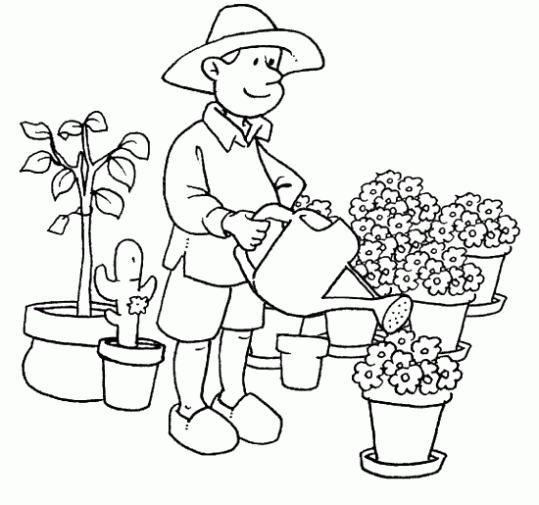 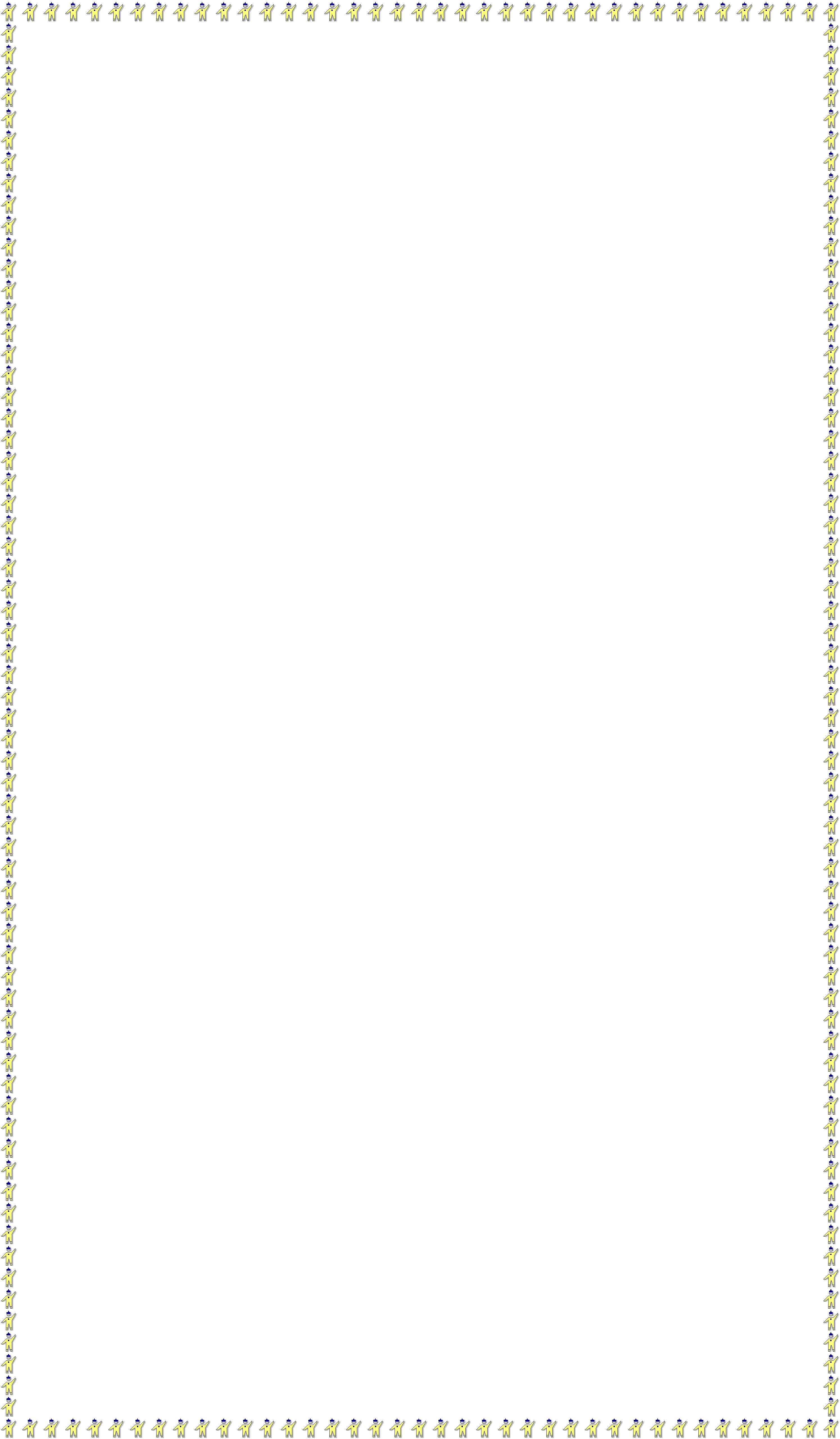 2. Completo las oraciones con la palabra correspondiente.Incendios-seguridad- salud-enseñan-bellezaa)  La policía se encarga de la                                del barrio.b)  El médico vela por la                                  de la comunidad.c)  Los maestros_                               en la comunidad.d)  Los bomberos apagan los                                              .3. Dibujo los servicios que encuentro en beneficio  de mi barrio. (Utilizo mi cuaderno)4.-completo con la vocal que hace falta.J---r---i—er---- C—nst—uc—o---C---rt---r----Equipo  Académico-Pedagógico Área de Ciencias Sociales- Colegios Arquidiocesanos de Cali89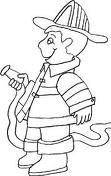 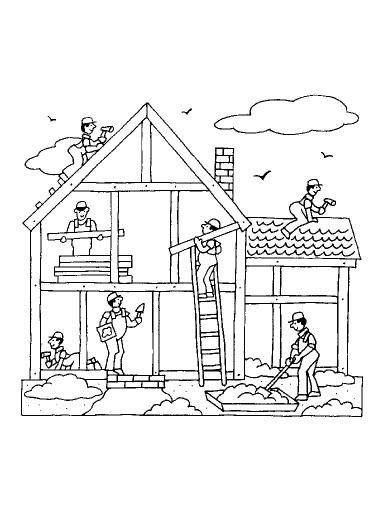 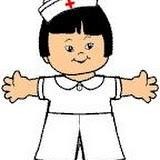 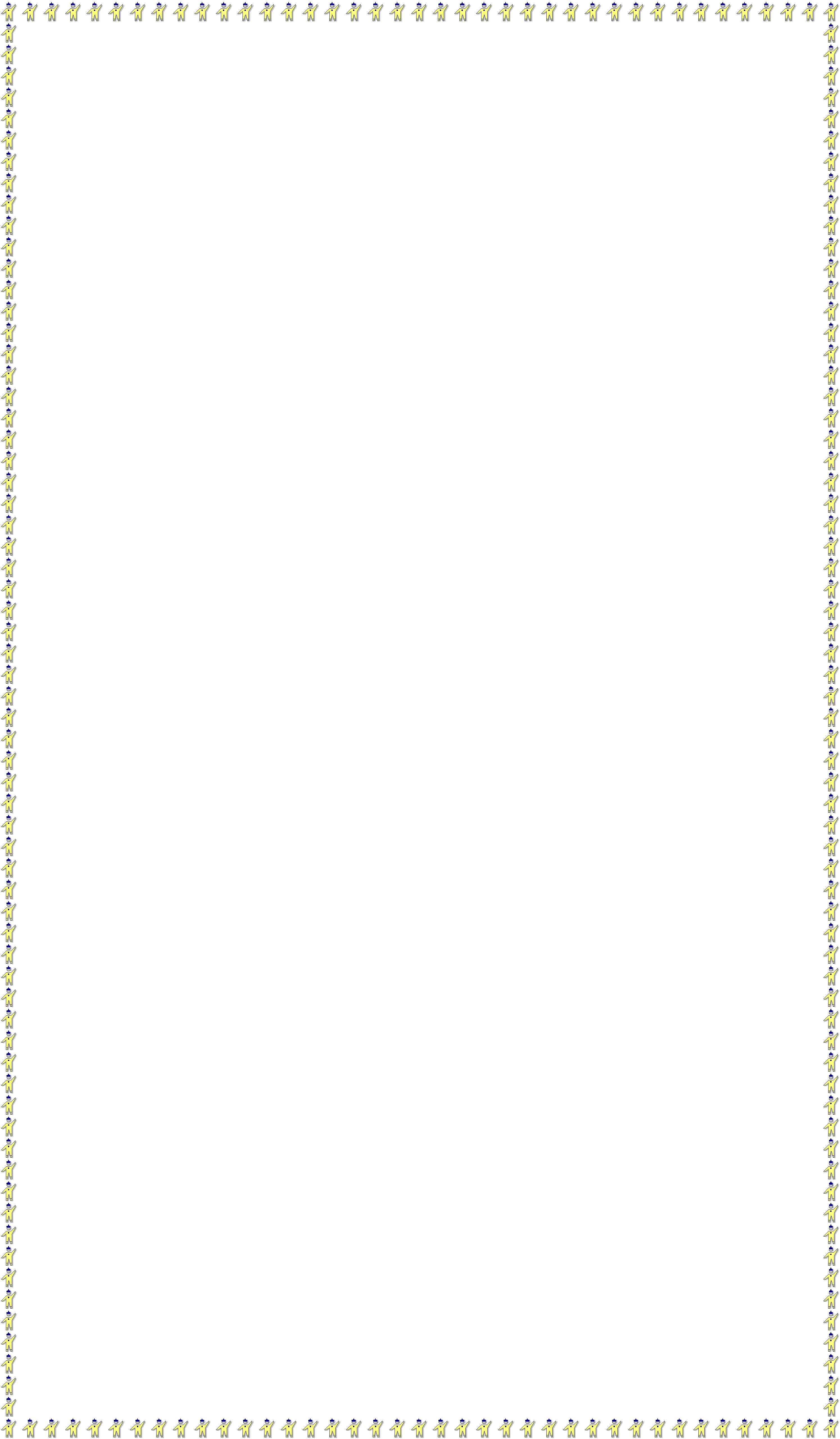 5.-Relaciono cada persona  con el trabajo que realiza.Cuida los enfermosApaga los incendios6.- Escribo lo que observo en la imagen.Y AHORA…A INDAGAR1.-Consulto  y escribo  otros oficios y profesiones y la función que cumplen. Utilizo mi cuaderno.Equipo  Académico-Pedagógico Área de Ciencias Sociales- Colegios Arquidiocesanos de Cali90VAMOS A CANTAREsta es una canción de los oficios y sus instrumentos para cantar con los compañeros. Dibujo  los oficios e instrumentos que encuentro.En la fe, en la fe,                                         en la fe, en la fe.en la feria de Magangué                            en la feria de Maganguéme encontré un carpintero,                         me encontré una campesinaPan, pan, el martillo.                                   chac, chac el azadón,¿Por qué no vas niño, por qué?                 plug plug el cohete,a la feria de Magangué?                             Arra arra la guitarra, En la fe, en la fe,                                         pan pan el martillo en la feria de Maganguéme encontré una guitarraArra, arra la guitarra;Pan, pan, el martillo.¿Por qué no vas niña, por qué?a la feria del Magangué? En la fe en la feEn la feria de MaganguéMe encontré un astronautaPuedes continuar agregando versos con nuevos oficios.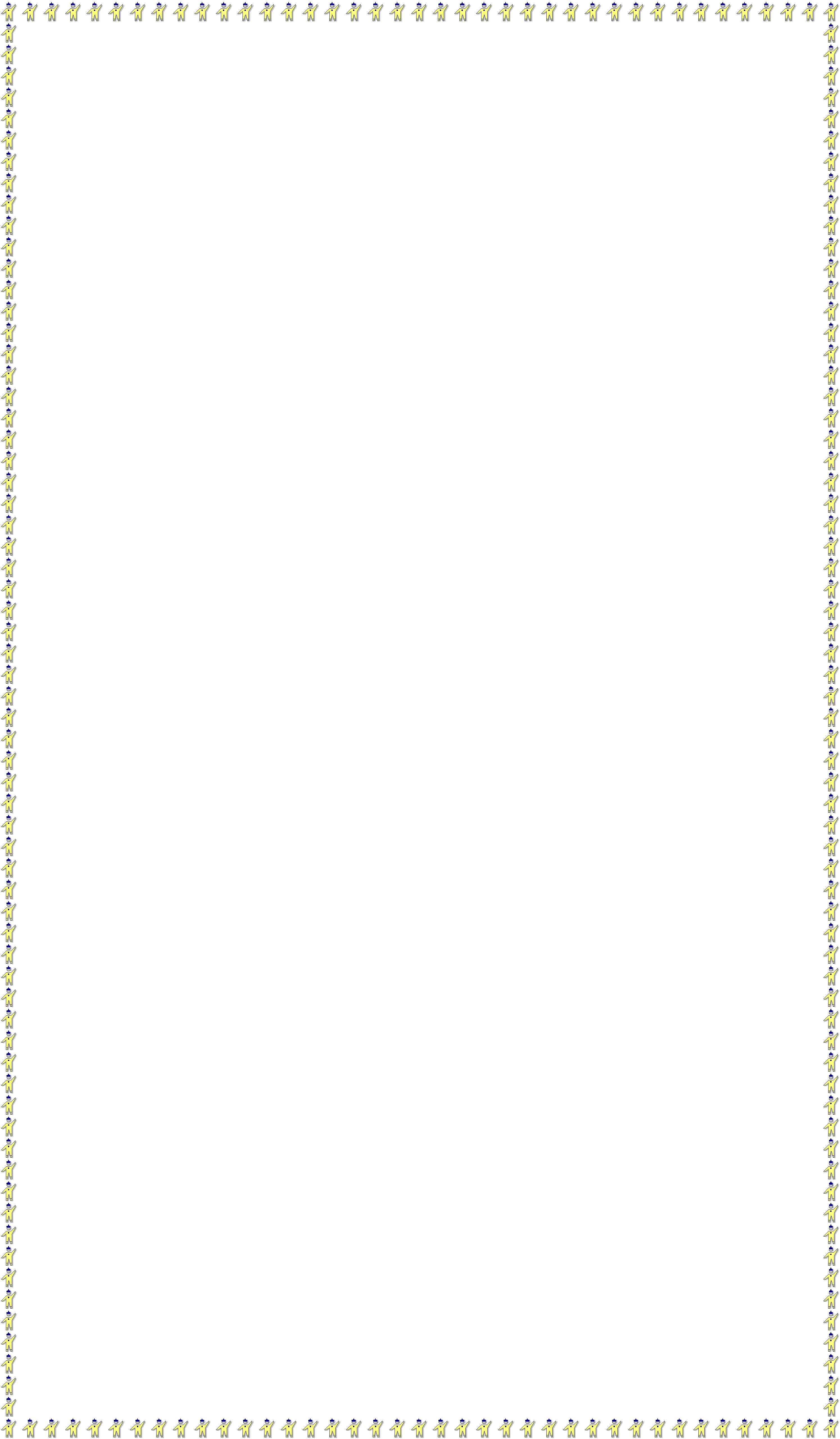 Equipo  Académico-Pedagógico Área de Ciencias Sociales- Colegios Arquidiocesanos de Cali91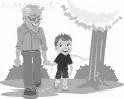 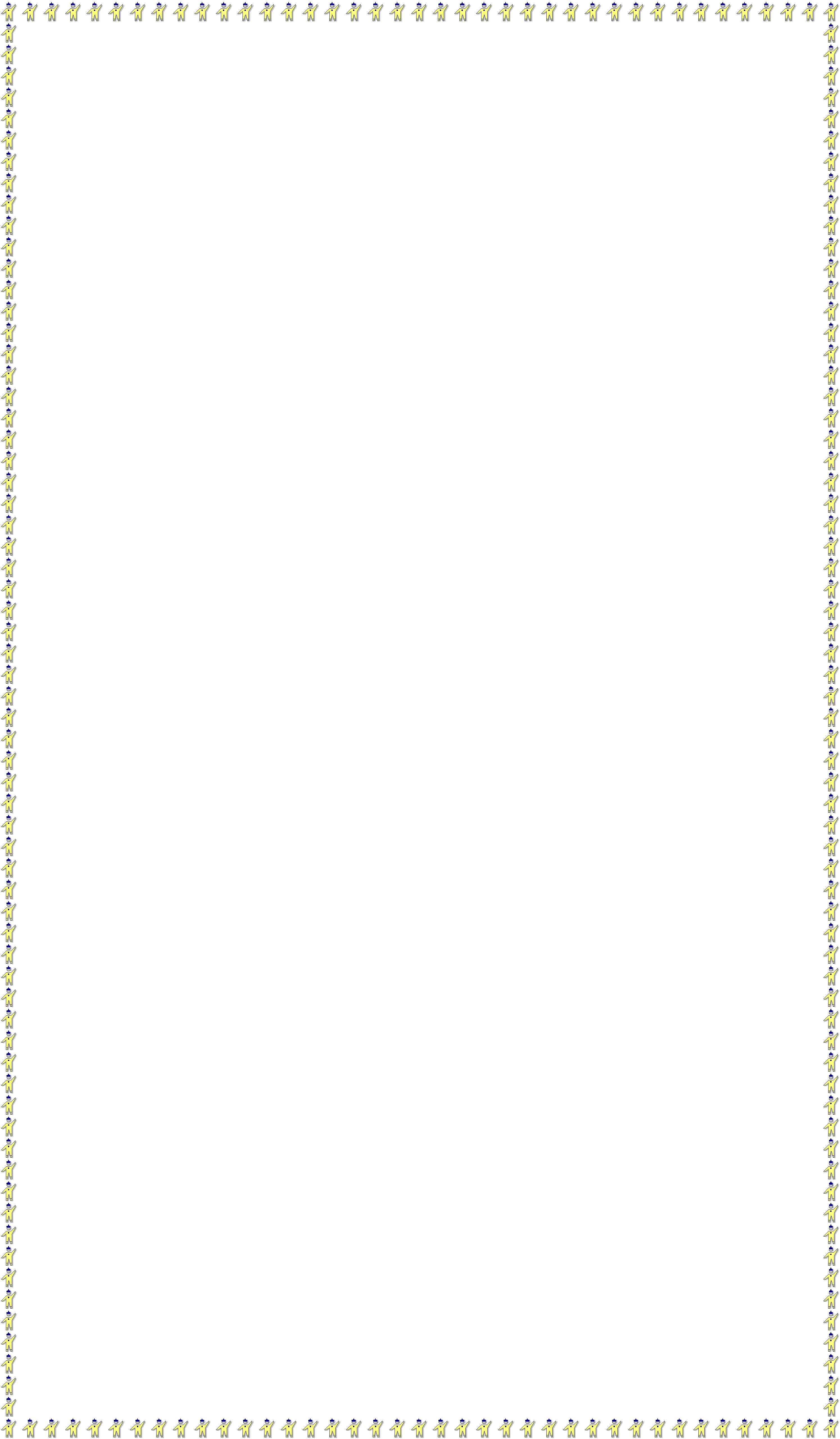 EVALUACIÓN FINAL DE PERIODO1.-LEO EL SIGUIENTE TEXTO: EL  ABUELO¿Por qué el abuelo no sabía leer? Porque  no fue a una escuela yno pudo aprender.Estaba en la finca con un azadón arañdo la tierra, siendo él su patrón.Desde el amanecertomaba el canasto y cogía café, luego lo tostabay se lo tomaba todas las mañanas cuando eran las seis.No tuvo una escuelaNo tuvo un pupitreNo guardó  los libros en los maletines.Escogió el trabajo en toda su vida. Contaba sus cuentos y nos divertía.Miraba los libros y se sonreía.Era la nostalgia que sólo él  sentía, por no haber ido a la escuela como nos decía.2.-Dibujo acerca de la lectura.Equipo  Académico-Pedagógico Área de Ciencias Sociales- Colegios Arquidiocesanos de Cali92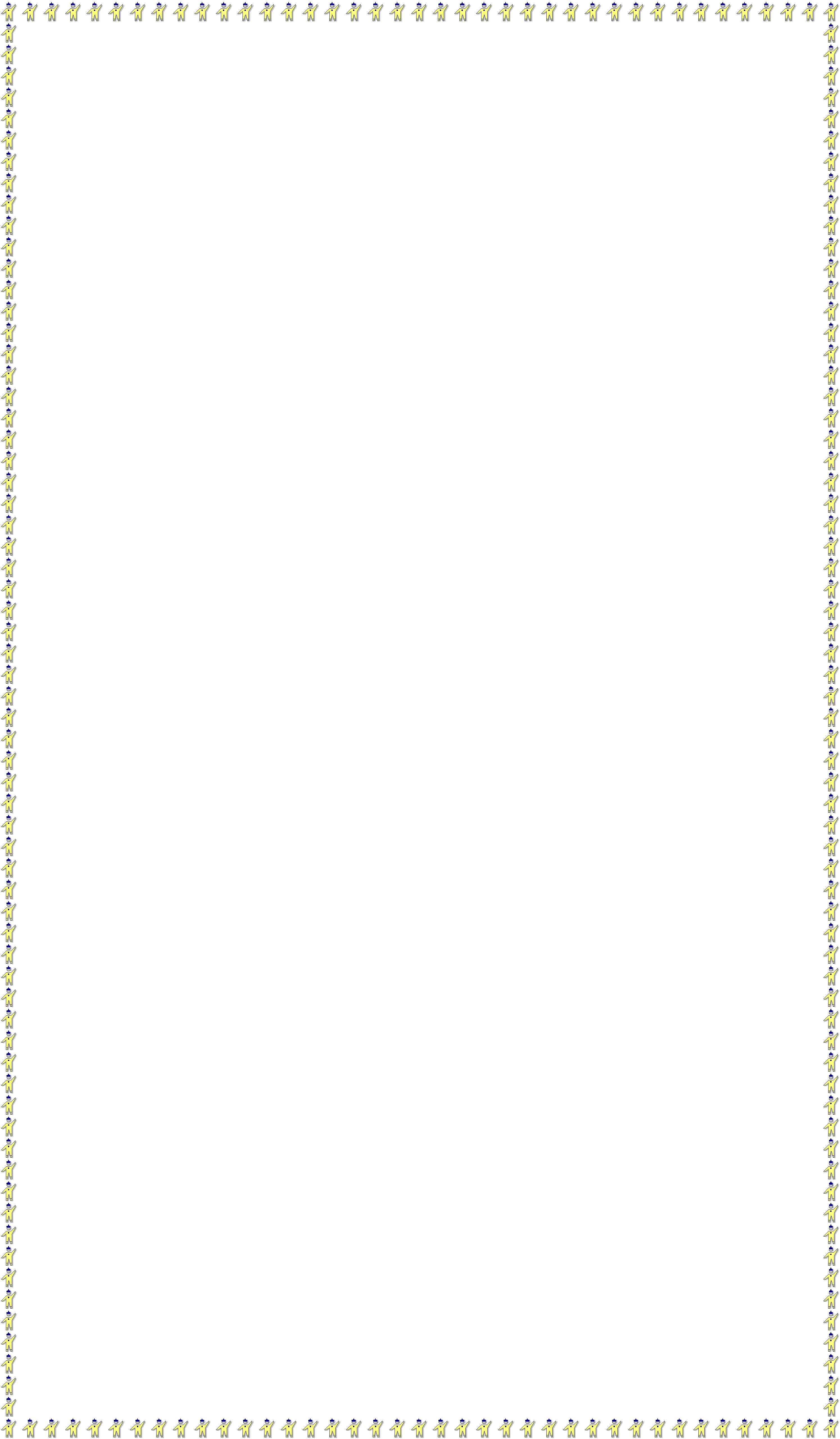 3.-CONTESTO LAS SIGUIENTES PREGUNTAS RELACIONADAS CON EL TEXTO:3.1.-Todos hacemos parte de una familia. En la lectura anterior nos habla de un miembro de la familia que es:a.  Papáb. Primos c.  Tíosd. Abuelo3.2.    El abuelo vivía en:a.   la playab.   la fincac.   un apartamentod.   una casa lujosa3.3.    La actividad que el abuelo realizaba en las mañanas era:a.  Cantarb.  Coger caféc.  Contar cuentosd.  Dormir3.4.    El abuelo trabajaba en:a.   la escuela.b.   la panadería.c.   la finca de un vecino rico.d.  su propia finca.3.5.- La comunidad donde siempre quiso ir el abuelo era:a.  La casab.  El colegioc.  La fincad.  La ciudadEquipo  Académico-Pedagógico Área de Ciencias Sociales- Colegios Arquidiocesanos de Cali93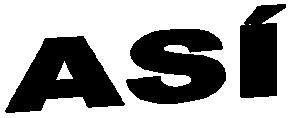 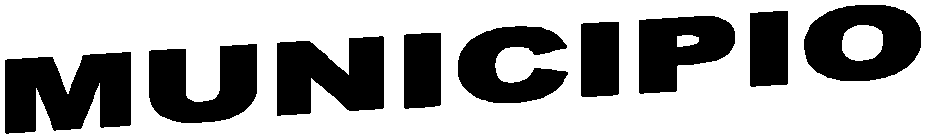 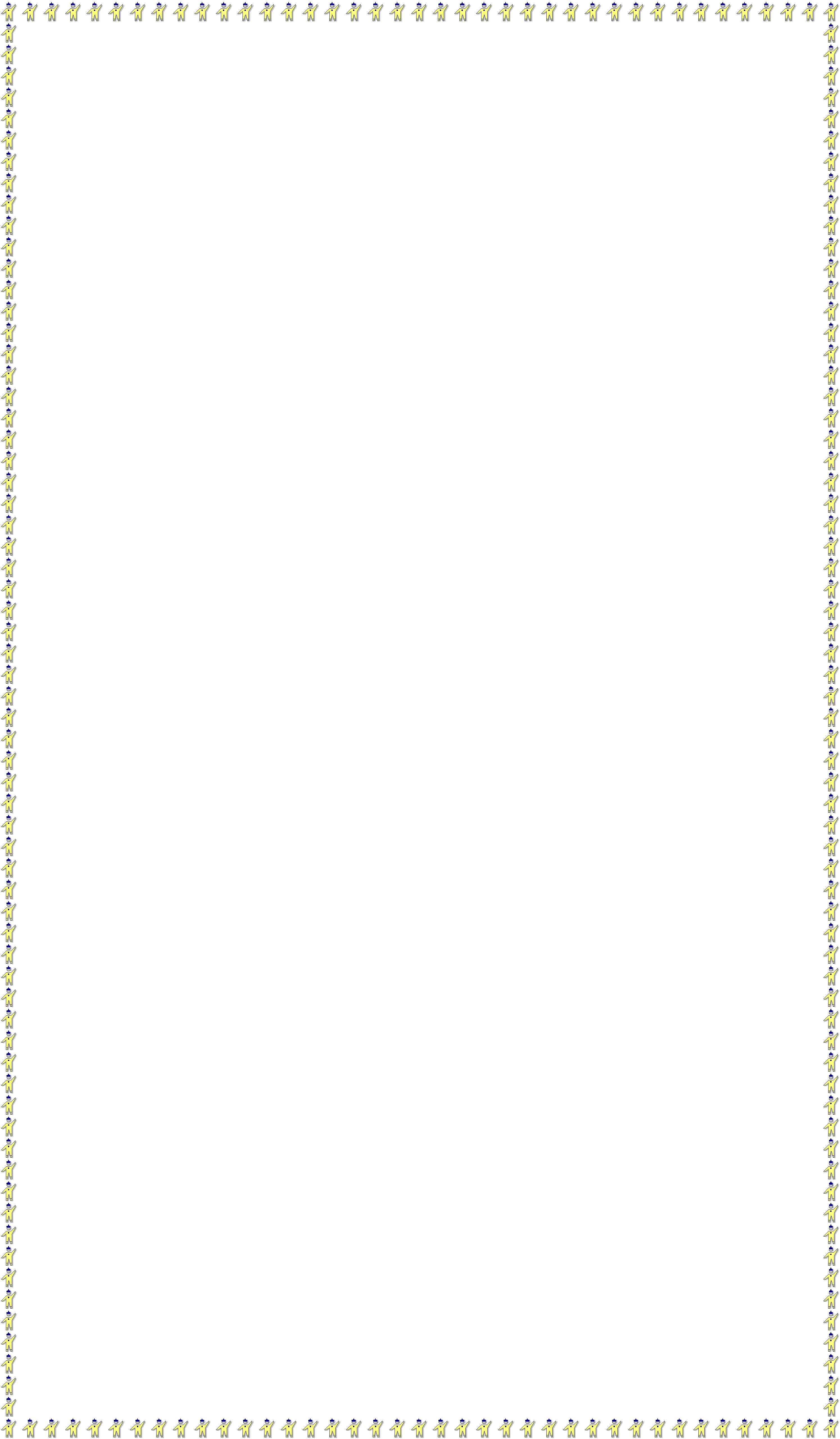 PERIODO IIIGUÍA - TALLER Nº 25VIVO EN UN MUNICIPIOTiempo previsto: La semana del             de               2012 (Tres horas).ACTIVIDADES DE MOTIVACIÓN:CantemosEn mi municipio hay una plaza, la plaza de Calcedonia,con un árbol y una flor y una iglesia tan alta que una vez tapó el sol.Por las calles pasan coches que hacen rum… con su motor;y también pasa el alcalde, los niños,el policía y el doctor, todas las autoridades del sector. Cuando todos hacen fila el tráfico es mejor.PROPÓSITO EXPRESIVO:Que yo   establezca relaciones con el entorno físico donde vivo.INDICADOR DE DESEMPEÑO:Establezco relaciones entre los espacios físicos del municipio y sus representaciones(planos, mapas, maquetas).Los  barrios,  los  pueblos  y  las  veredas  son  localidades.  Estas localidades se agrupan en municipios.Los municipios están compuestos por una zona urbana, cuyas casas están muy cerca unas de otras, y por una zona rural, cuyas casasestán más retiradas entre sí.Equipo  Académico-Pedagógico Área de Ciencias Sociales- Colegios Arquidiocesanos de Cali94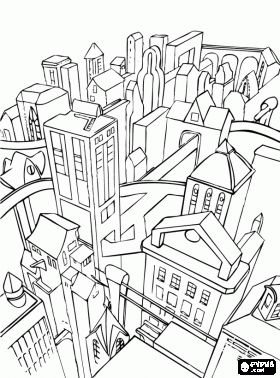 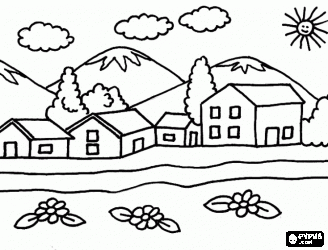 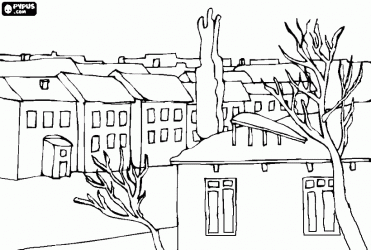 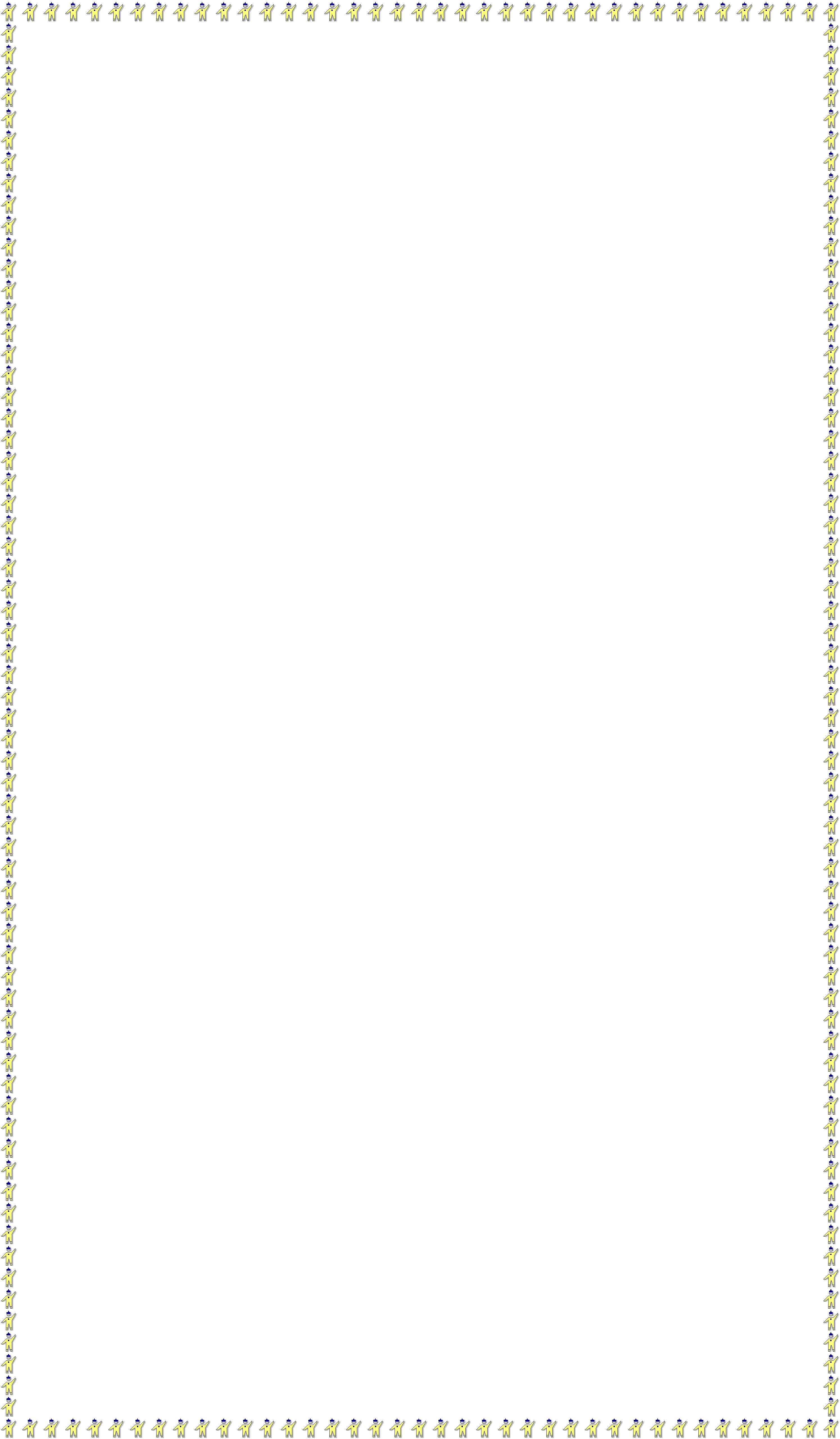 1.-Coloreo la imagen que muestra el tipo de localidad  donde vivo.2.- Marco con una X la respuesta que corresponda.   Mi localidad tiene calles pavimentadas     Sí------    No----   En mi localidad existen grandes centros comerciales  Sí---   No---   Mi localidad tiene amplias zonas para cultivos   Sí----       No-----   En mi localidad hay alumbrado público      Sí------         No------3.-Completo la ficha.Mi municipio se llama: -----------------------------------------Está en el departamento de: 	4.-Ordeno las siguientes palabras y formo oraciones.a.  Municipio el unidad pequeña es territorial una.----------------------------------------b. Zona urbana los municipios están compuestos por.------------------------------------ c.  Zona  rural los municipios están compuestos por.------------------------------------Equipo  Académico-Pedagógico Área de Ciencias Sociales- Colegios Arquidiocesanos de Cali95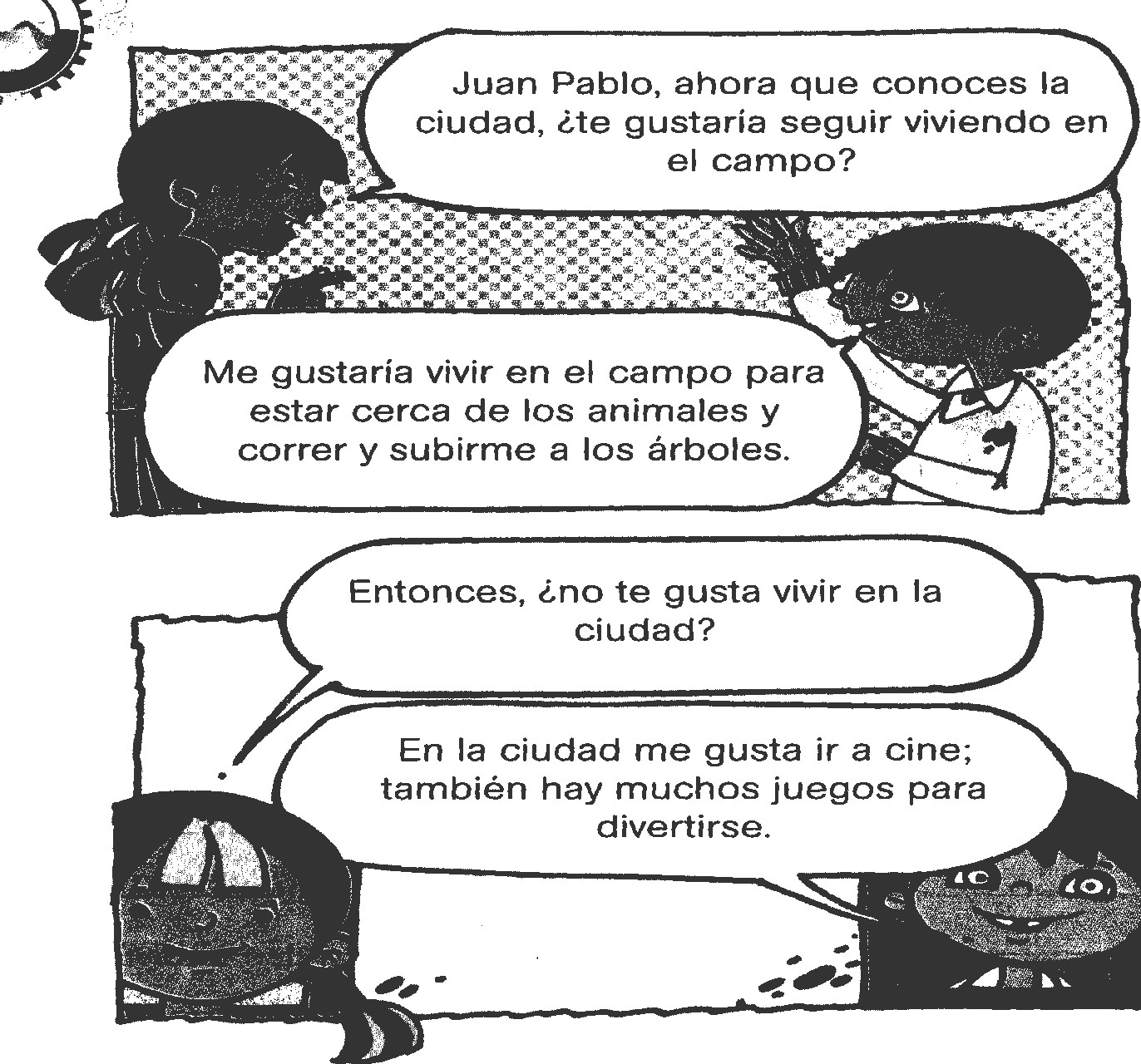 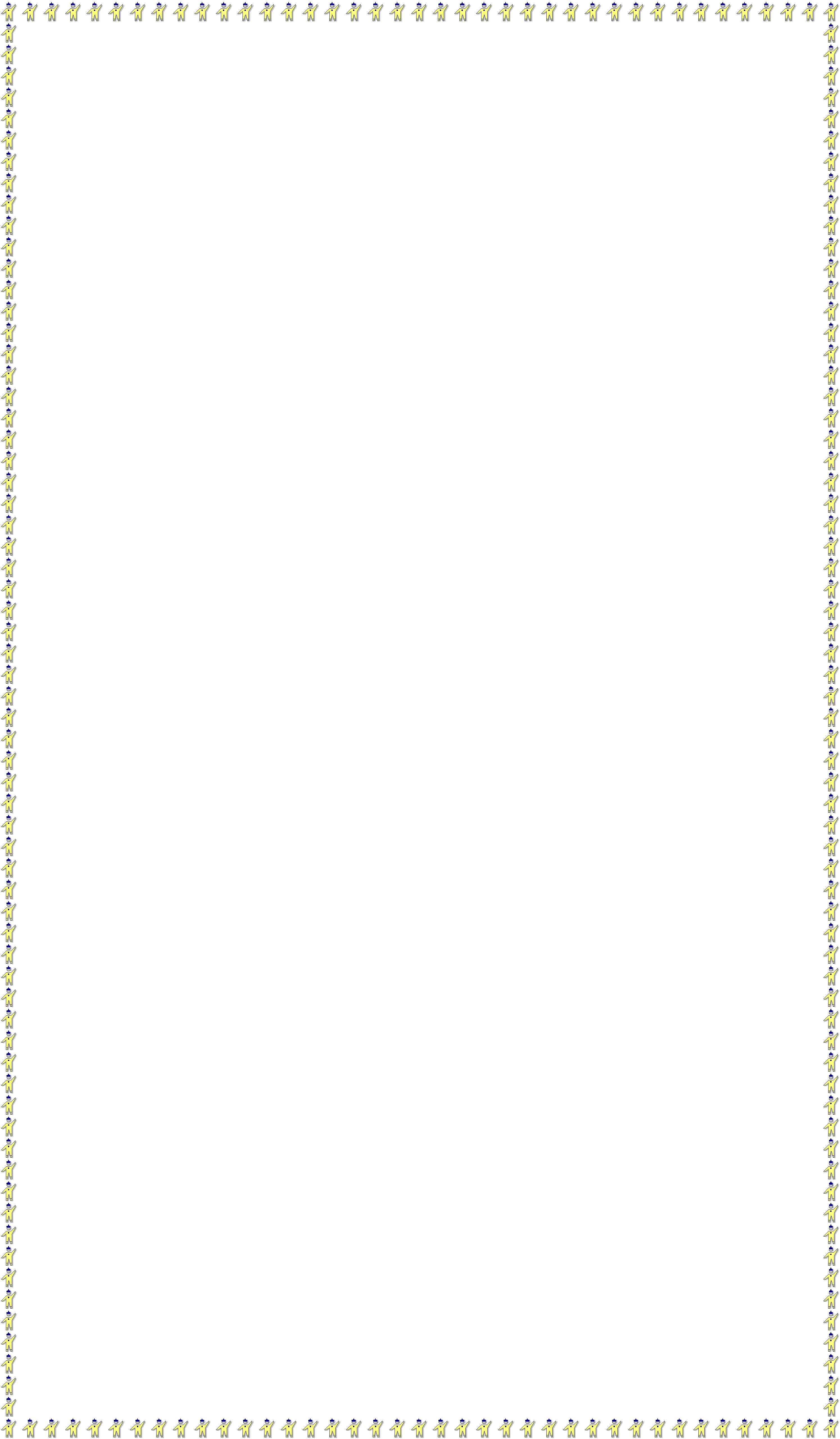 LA HORA DE INDAGAR Y PROPONER5.-Dialogo con mis padres y familia, acuerdo con ellos qué cosas le cambiaríamos al lugar donde vivimos, ya sea   zona rural o zona urbana. Escribo mis impresiones en el cuaderno.6.-Leo con atención la siguiente historieta.7.-Respondo  en  el  cuaderno  las  siguientes  preguntas  relacionadas  con  la historieta:a.  ¿A qué lugares se refiere la historieta?b.  ¿Cuál es la zona urbana?c.  ¿Cuál es la zona rural?d.  ¿En qué tipo de localidad vives tú?e.  Anota las actividades se realizan en ambas.Equipo  Académico-Pedagógico Área de Ciencias Sociales- Colegios Arquidiocesanos de Cali96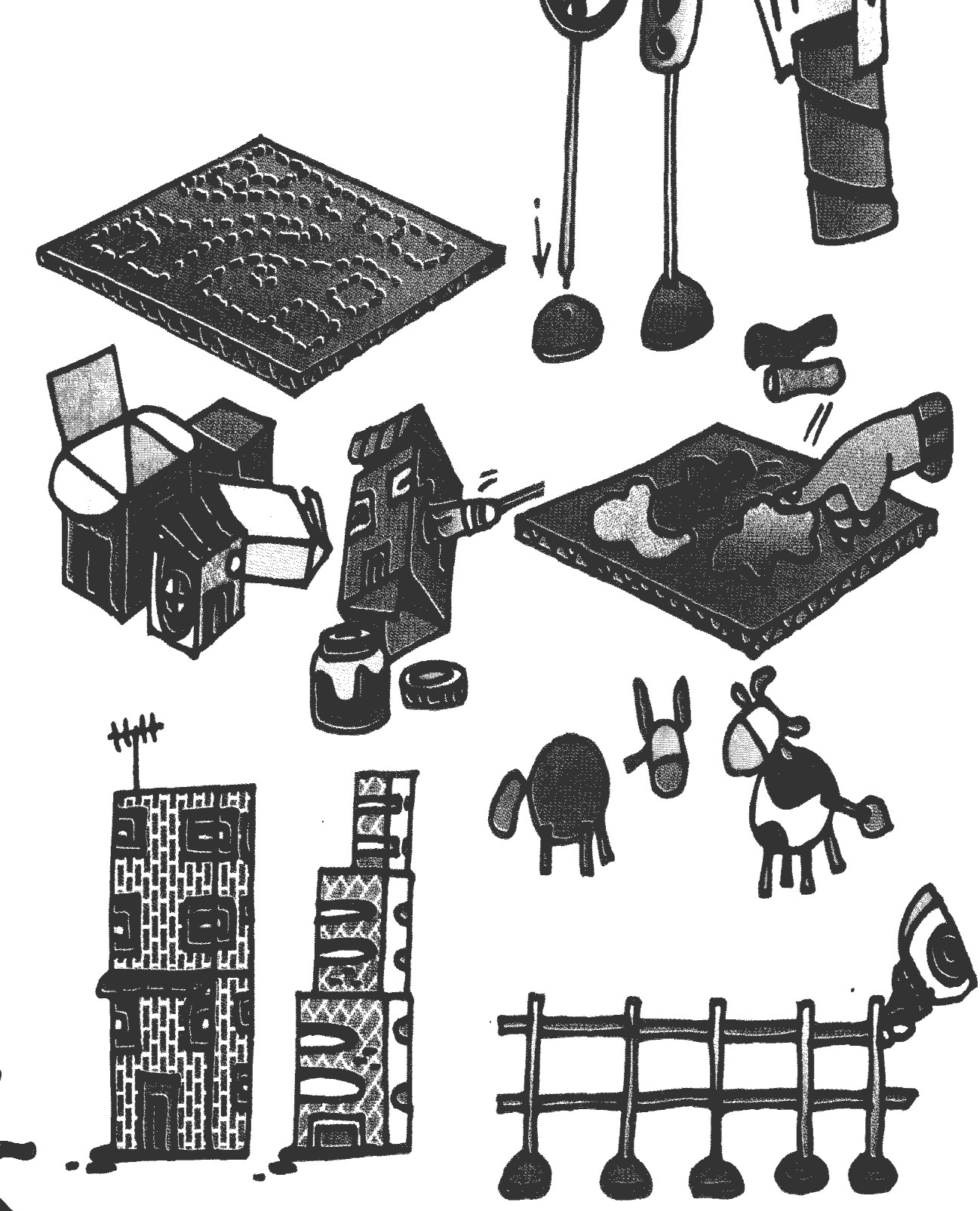 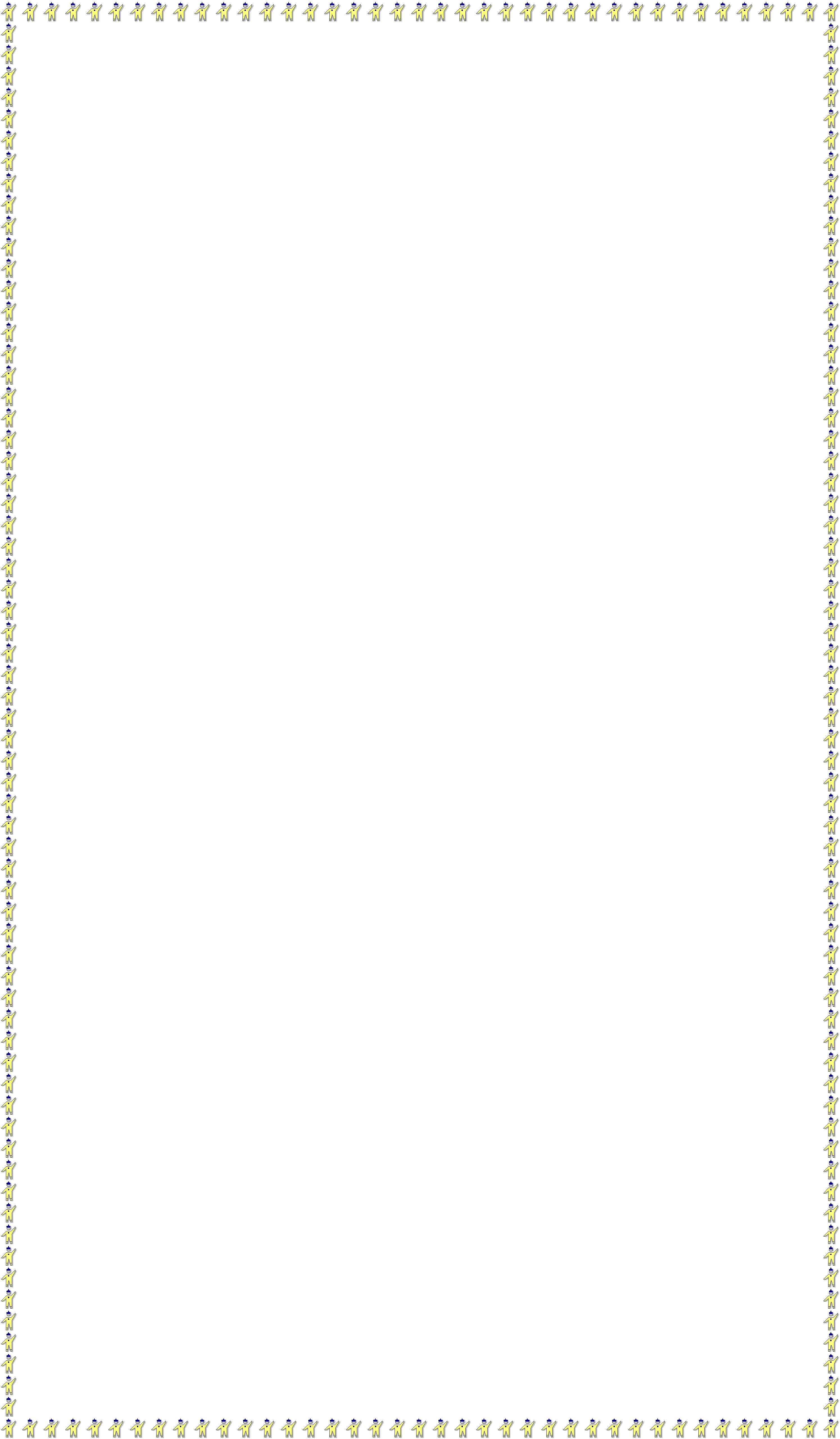 CONSTRUYAMOS NUESTRO PROYECTOReconozco los elementos que caracterizan el ambiente urbano y rural.NECESITO: cartón, aserrín, plastilina, papel de colores, colbón, cajas pequeñas de cartón, tubos de cartón, de papel higiénico, palillos, marcadores o lápices de colores y tijeras.Construiré una representación del medio que me rodea.Me reúno con mis compañeros y, con ayuda del profesor, hago un plano del medio que me rodea, utilizando un cartón como base.Equipo  Académico-Pedagógico Área de Ciencias Sociales- Colegios Arquidiocesanos de Cali97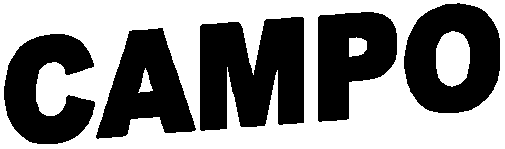 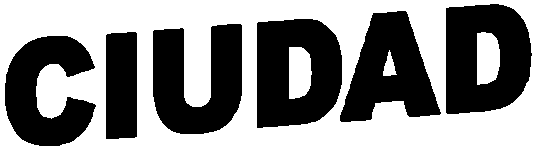 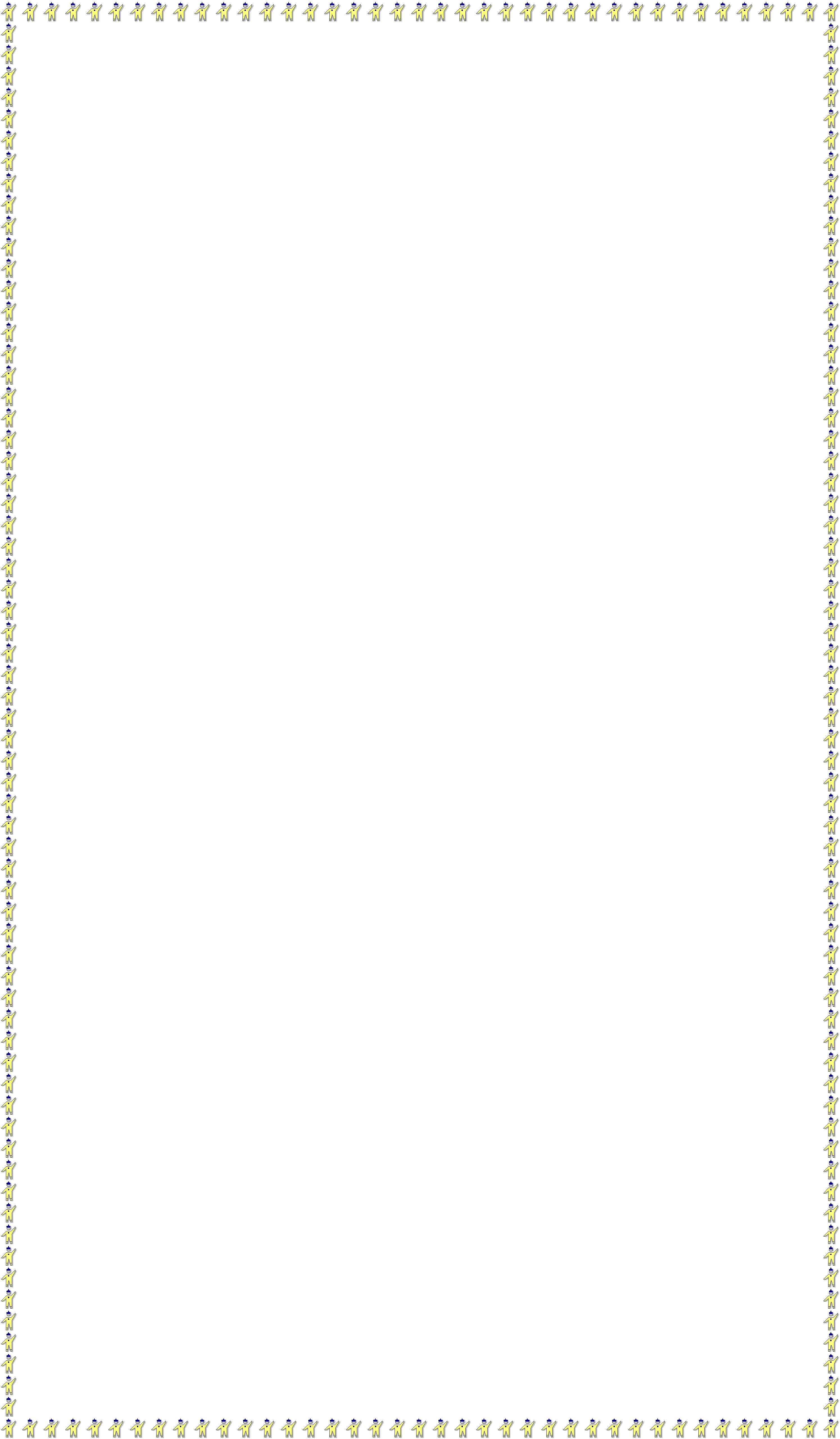 GUÍA - TALLER Nº 26ES UN PUEBLO O UNA CIUDADTiempo previsto: La semana del             de               2012 (Tres horas).ACTIVIDADES DE MOTIVACIÓN:Realizar una exposición y socializar en clases las maquetas de la guía anterior. Respondo está pregunta:¿Qué semejanzas y diferencias encontraste? NómbralasPROPÓSITO EXPRESIVO:Que yo   establezca relaciones  entre el campo y la ciudad mediante la construcción de mentefactos nocionales.INDICADOR DE DESEMPEÑO:Sigo instrucciones para la construcción de los mentefactos nocionales relacionados con mi entorno.Las grandes  extensiones de tierra que se encuentran por fuera de las poblaciones reciben el nombre de ZONAS RURALES. También se conocen como EL CAMPO.Las Ciudades son grandes zonas urbanas donde viven miles o millones de personas, las cuales se dedican a distintas actividades. La población que vive en una ciudad recibe el nombre de Comunidad Urbana.Las actividades del campo son indispensables para proporcionar, principalmente, productos agrícolas y ganaderos a las ciudades.INTERPRETO1.-Respondo las preguntas que me haga el profesor acerca del texto anterior.2.-Dibujo los elementos del recuadro en la zona correspondiente.Coloreo.Equipo  Académico-Pedagógico Área de Ciencias Sociales- Colegios Arquidiocesanos de Cali98Pollitos- semáforo- caballo- pinos- edificio-  carro3.-Describo la zona donde vivo.Zona  ruralZona urbana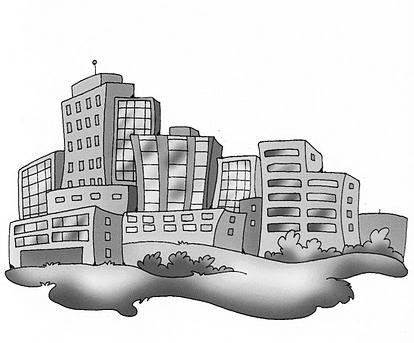 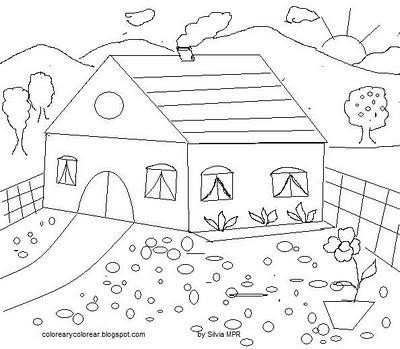 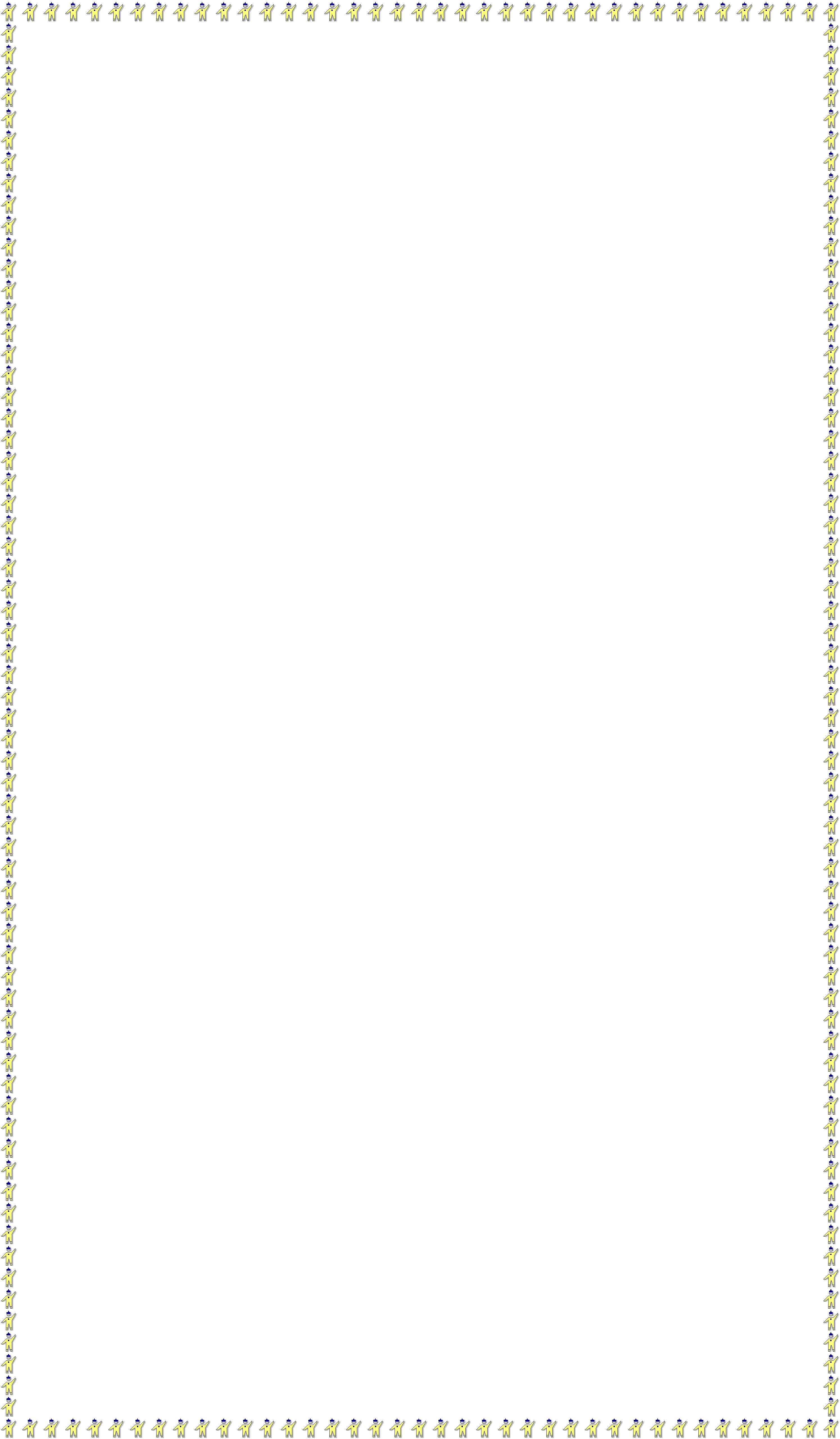 Vivo en una zona… ------------------------------------------------------4.-Completo las oraciones con las palabras  del recuadro.Menos- animales- separadas- cultivar- tranquilo-plaza principal-   1.-Uno de los lugares más importantes del pueblo es la----------------------   2.-En el campo habita  --------------- gente que en la ciudad.   3.-Los habitantes del pueblo llevan un modo de vida---------------------   4.-Las casas del campo se encuentran---------------- unas de otras.	5.-Algunos habitantes del campo se   dedican   a cuidar----------y a------------ la tierra5.-Realizo en mi cuaderno un dibujo del paisaje rural y otro del urbano.LA HORA DE INDAGAR Y DE ESCRIBIREquipo  Académico-Pedagógico Área de Ciencias Sociales- Colegios Arquidiocesanos de Cali99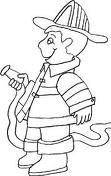 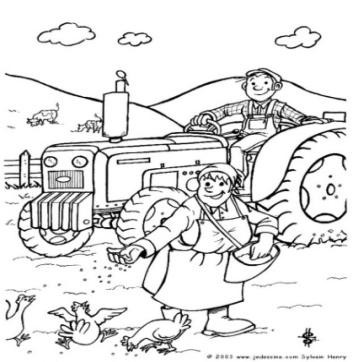 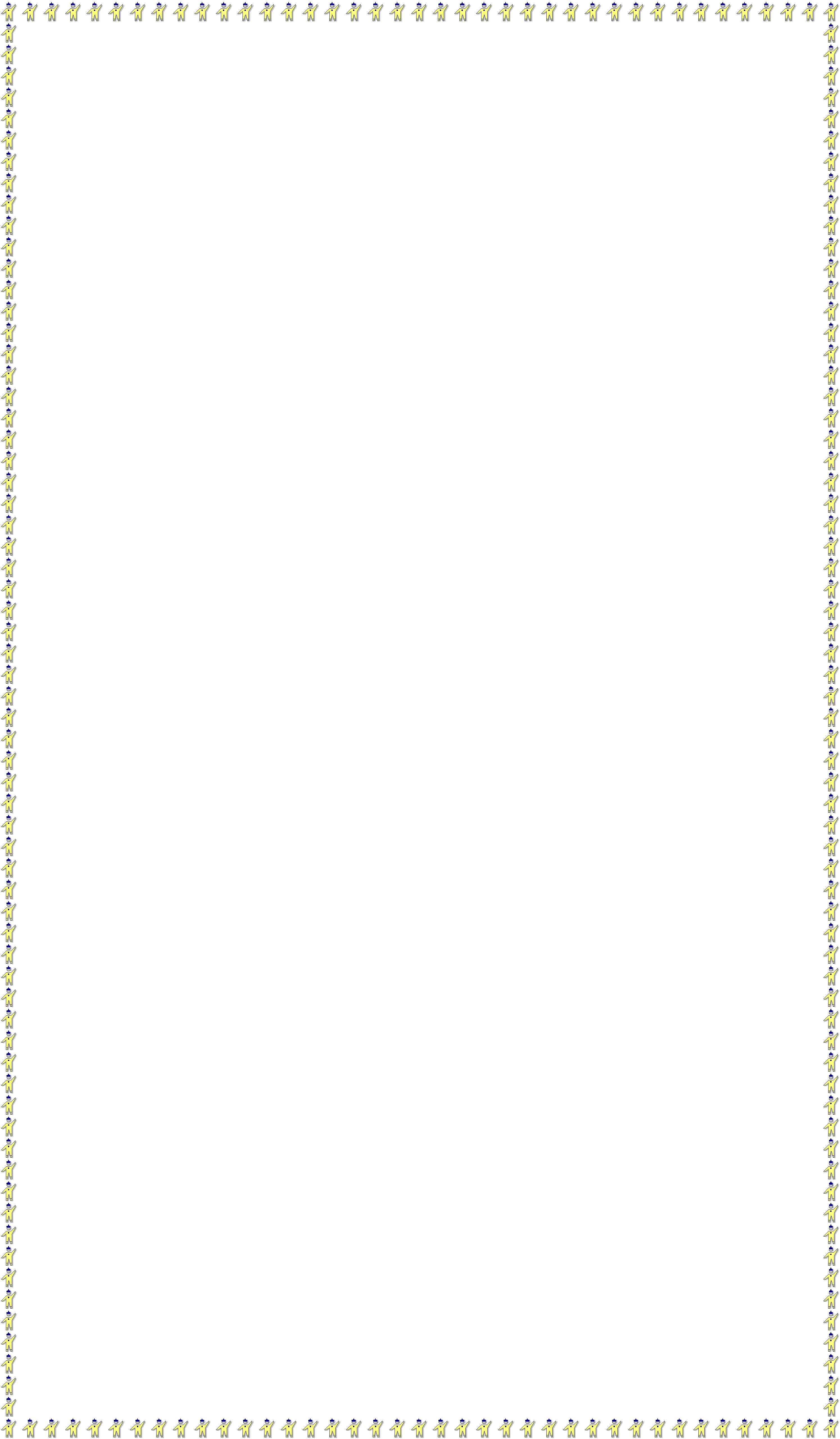 1. Consulto  y escribo  sobre oficios que se desarrollan en el campo y  en la ciudad.  Utilizo mi cuaderno.2. Describo lo que observo en las imágenes siguientes:3.-Incluyo, en los mentefactos nocionales, las palabras relacionadas con el campo y la ciudad. Construyo las figuras de los mentefactos.PALABRAS DADAS: Edificios, cultivos, avenidas, campesinos, animales, hospitales, transporta MIO, caballos.Equipo  Académico-Pedagógico Área de Ciencias Sociales- Colegios Arquidiocesanos de Cali100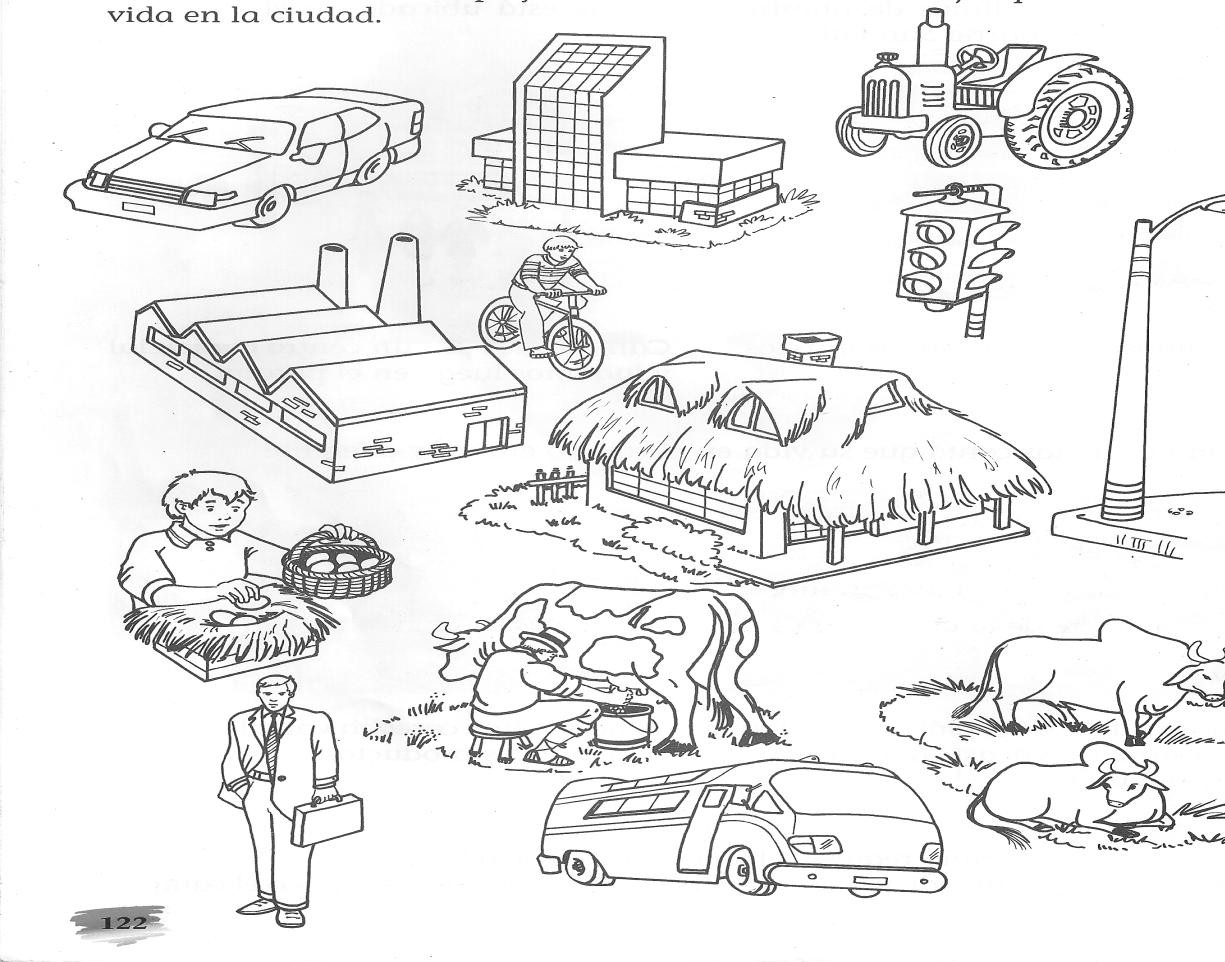 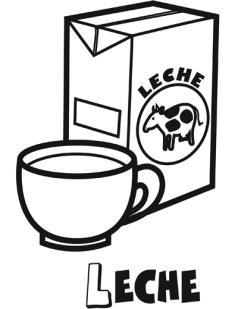 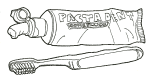 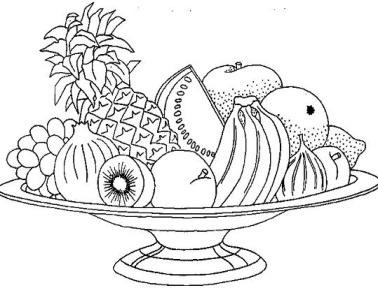 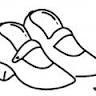 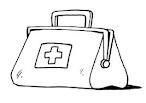 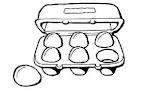 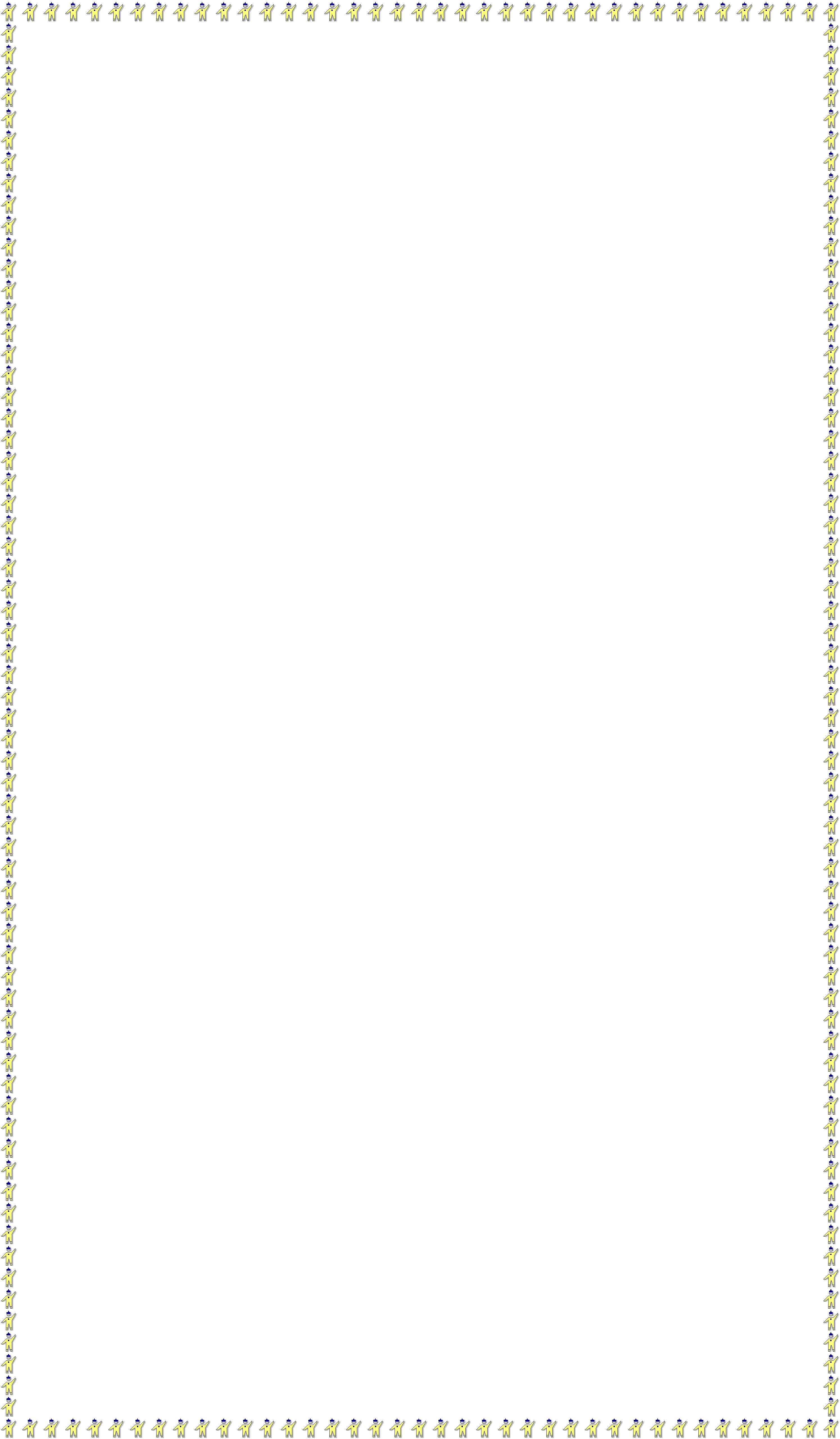 ANALIZODe las imágenes anteriores, encierro con color rojo los elementos del campo y con azul los de la ciudad. Luego grafico en el cuaderno   los mentefactos   nocionales, incluyo los elementos del campo y los elementos de la ciudad.LA HORA DE LEER Y RESPONDE.    1.-Leo y contesto:Hoy es sábado, día de mercado para la familia de Juan Pablo   y Alicia.  Antes de salir, la mamá y el papá siempre hacen una lista de compras. Para hacerla entran en la cocina y observan qué alimentos se necesitan; luego pasan por el lavadero y el baño, miran si hace falta jabón, crema dental, papel higiénico y todos los elementos de aseo.2.-.-Encierro en un círculo rojo los artículos que se producen en el campo, y en un círculo verde los que se producen en la ciudad y grafico, en mi cuaderno, el mentefacto nocional, empleando la nociones productos del campo y productos de la ciudad.Noción: Productos del campoEquipo  Académico-Pedagógico Área de Ciencias Sociales- Colegios Arquidiocesanos de Cali101GUÍA - TALLER Nº 27EVALÚO MI DESEMPEÑOTiempo previsto: La semana del             de               2012 (Tres horas).PROPÓSITO EXPRESIVO:Que yo  reconozca   que vivo en un municipio y describo semejanzas y diferencias del campo y la ciudad.INDICADORES DE DESEMPEÑO:Establezco relaciones entre los espacios físicos del municipio y sus representaciones(planos, mapas, maquetas)En el campo las personas se dedican a trabajar  la  tierra  haciéndola  apta  para los cultivos. Están pendientes de las cosechas y su recolección para suministrar alimentos a las ciudades.Las personas que habitan en la ciudad trabajan en fábricas, talleres, oficinas y tiendas. Allí elaboran objetos y realizan negocios para hacer más cómoda su vida.1.-Respondo:1.1. ¿A qué se dedican  las personas que viven en el campo?a.  A trabajar en fábricas. b.  A trabajar la tierra1.2.¿Qué hacen las personas del campo con las cosechas y su recolección?a.  Venderlas y suministrar alimento   a las ciudades.b.  Al turismo              c. a compartir2.Respondo:2.1.¿Cómo está  compuesto  el municipio?a.  Barrios y pueblosb.  Zona urbana y zona rural c.  Campo y ciudadd.  Localidades y zona urbana2.2.¿Cómo se llama el municipio donde vivo? ---------------------------------------3.-Escribo al frente de los siguientes elementos si pertenecen al campo o a la ciudad.1)  Finca:         	2)  Arboleda:  	3)  Ganado:  	4)   Buses:  	5)  Museo:  	6)  Montañas:7)  Alcaldía:  	8)  Supermercados:  	9)  Caminos:  	10)Edificios:  	4.-En qué lugares trabajan las personas que habitan la ciudad?a.  En fincasb.  En  fábricas,  talleres,  oficinas  y tiendas.c.  En la granjad.  En los pueblos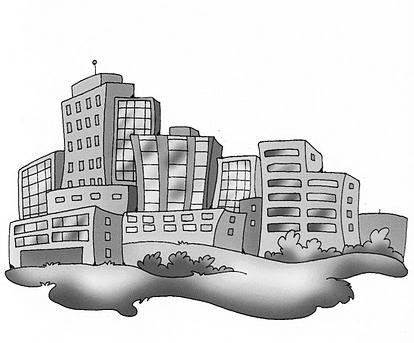 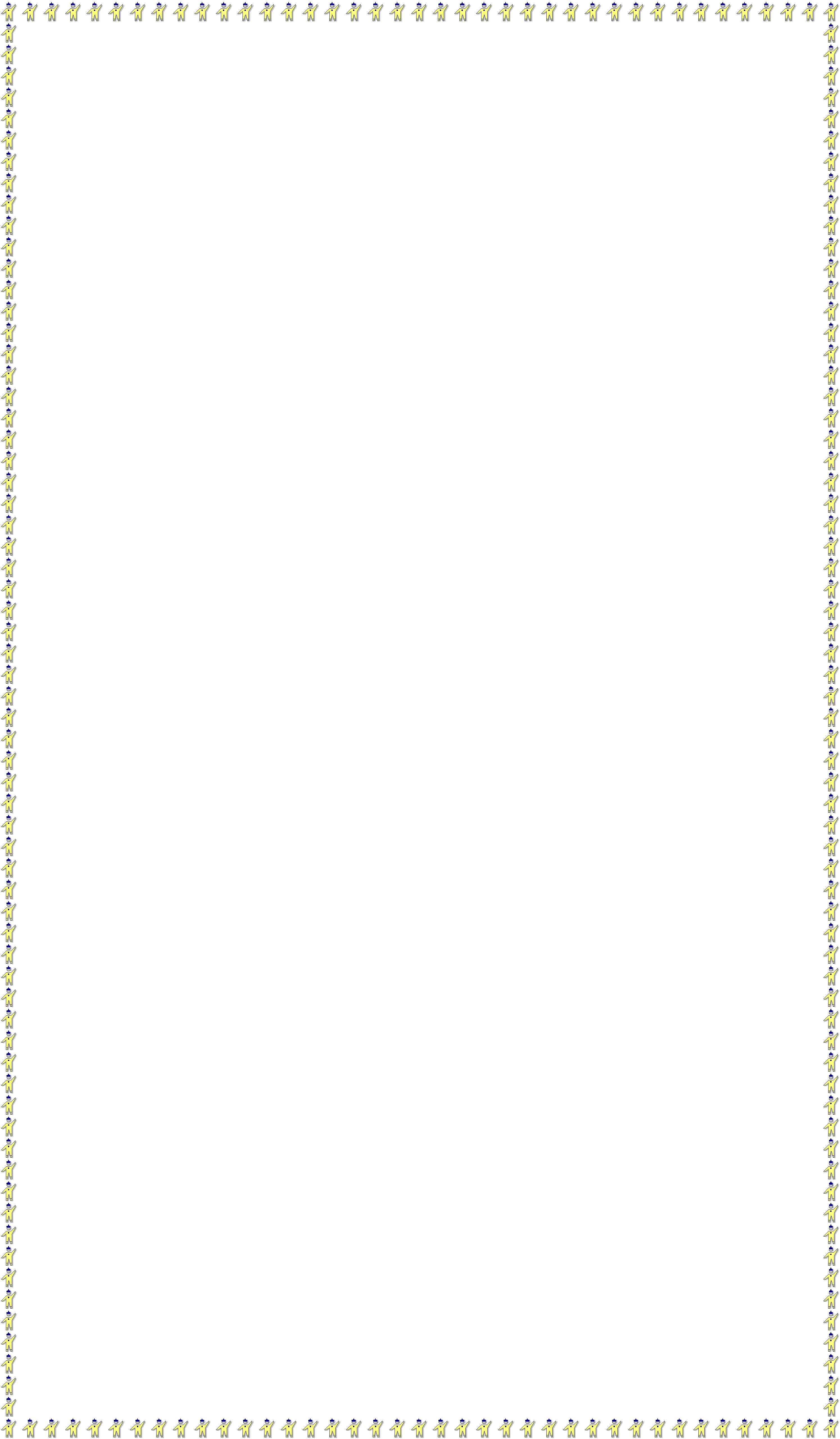 Equipo  Académico-Pedagógico Área de Ciencias Sociales- Colegios Arquidiocesanos de Cali102Los municipios están compuestos por una zona urbana y por  una zona rural. Los barrios, los pueblos y las veredas son localidades. Estas localidades se agrupan en municipios.5.-Observo las imágenes y encierro con color rojo la zona urbana y con color amarillo la zona rural.7. Dibujo una vivienda del campo y otra de  la ciudad.6.-Realizo en una tabla,  separándola en dos, una maqueta del campo y otra de la ciudad, empleando plastilina.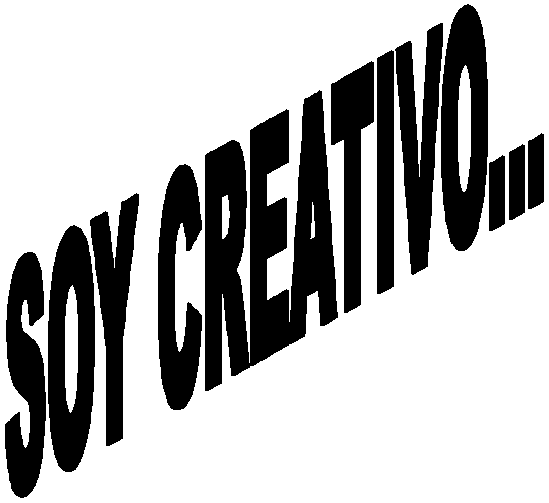 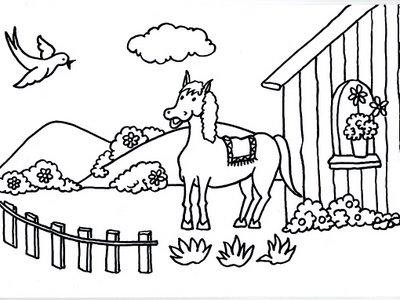 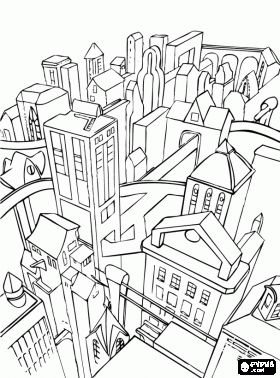 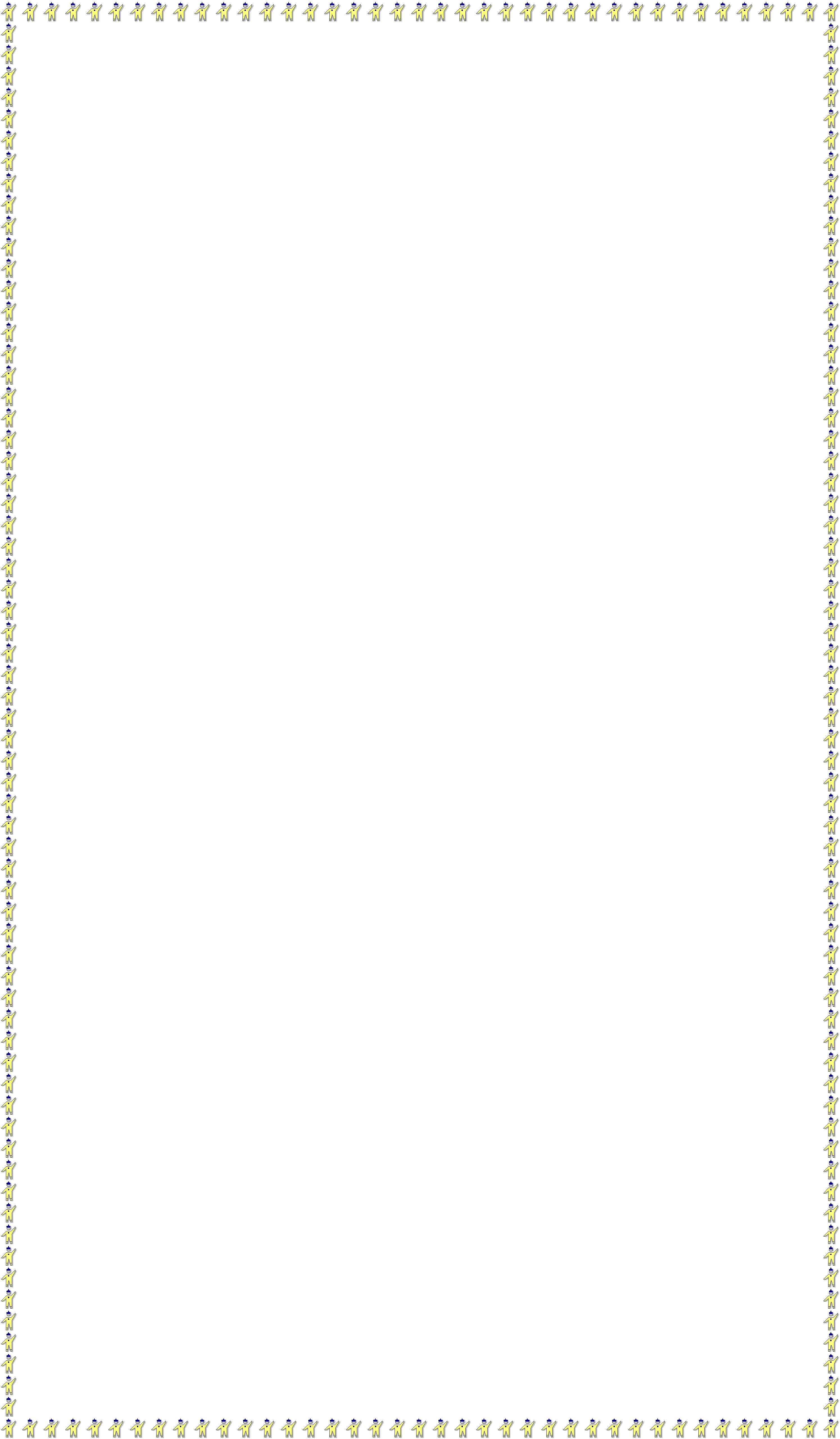 Equipo  Académico-Pedagógico Área de Ciencias Sociales- Colegios Arquidiocesanos de Cali103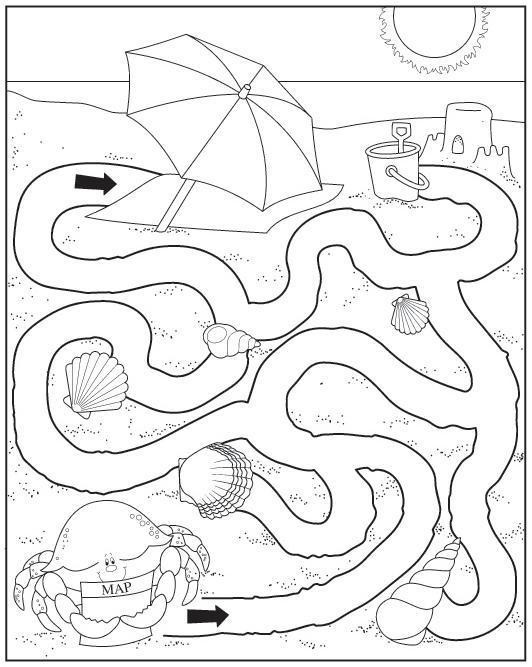 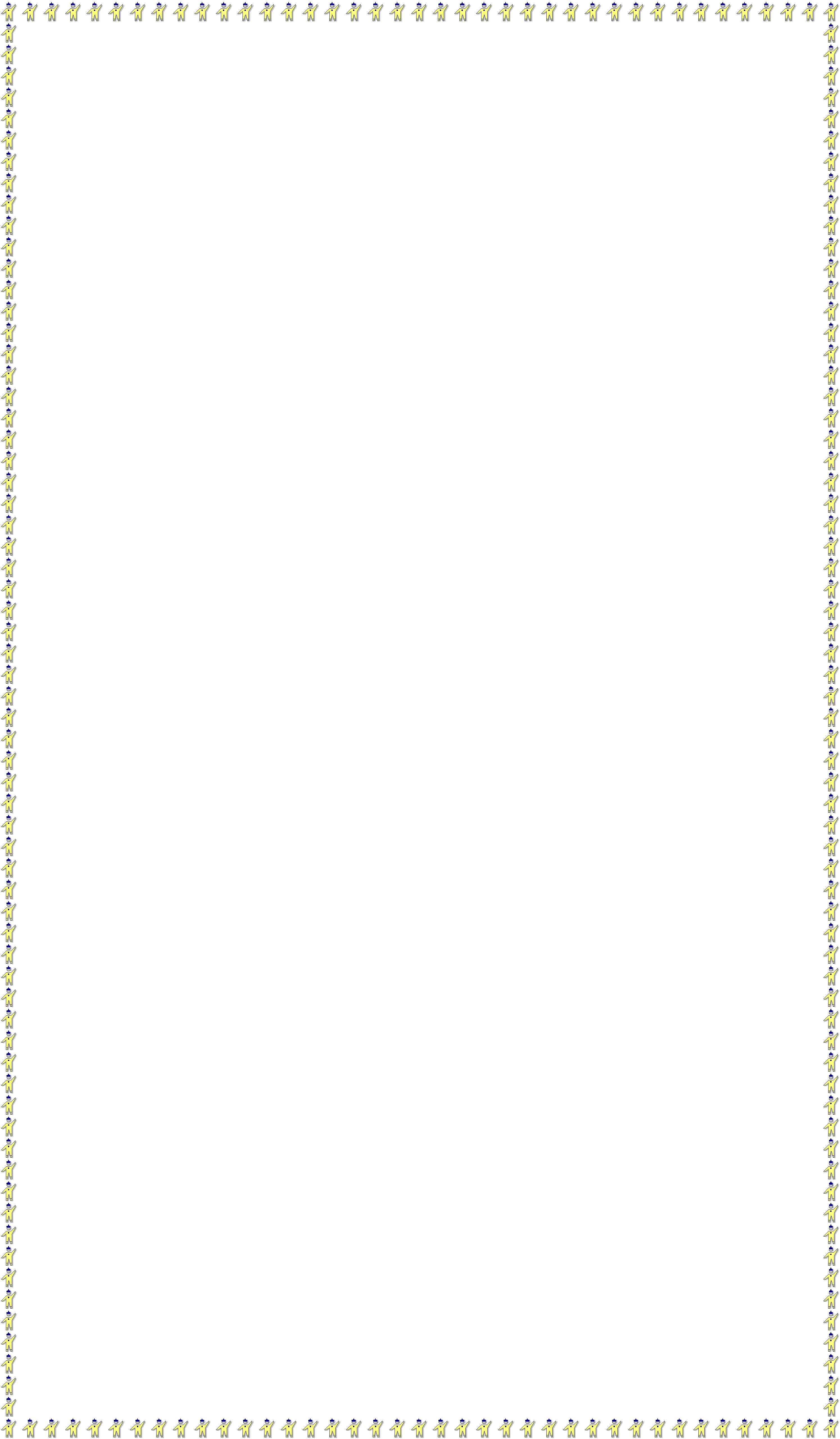 GUÍA - TALLER Nº 28ASÍ ME ORIENTOTiempo previsto: La semana del             de               2012 (Tres horas).ACTIVIDADES DE MOTIVACIÓN:PROPÓSITO EXPRESIVO:Que yo me oriente con facilidad, identificando los puntos cardinales.INDICADOR DE DESEMPEÑO:Identifico los puntos cardinales en el espacio donde me encuentro.ME ORIENTOEn la vida diaria, existe la necesidad de localizar objetos, personas y lugares en diferentes espacios.LOS PUNTOS CARDINALES nos ayudan a orientarnos en cualquier lugar, es decir, a reconocer dónde nos encontramos.Para aprehender a orientarme, debo seguir estos pasos:   Observo en la mañana, por donde sale el sol.	Estiro mis brazos, señalando el sol con el derecho. Este punto cardinal se llama Oriente o Este y se representa con la E.   Mi brazo izquierdo estará señalando el lado contrario, esto es,  elOccidente u Oeste y se representa con la letra O.	En esta posición, estaré mirando hacia el norte, N, y a mi espalda quedará al Sur, S.Equipo  Académico-Pedagógico Área de Ciencias Sociales- Colegios Arquidiocesanos de Cali104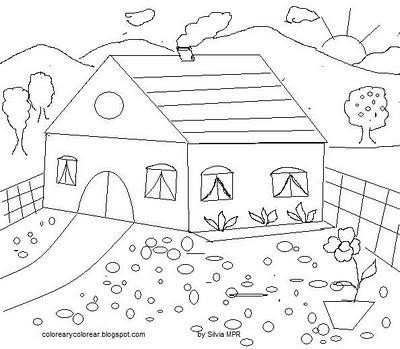 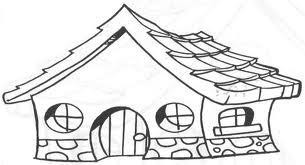 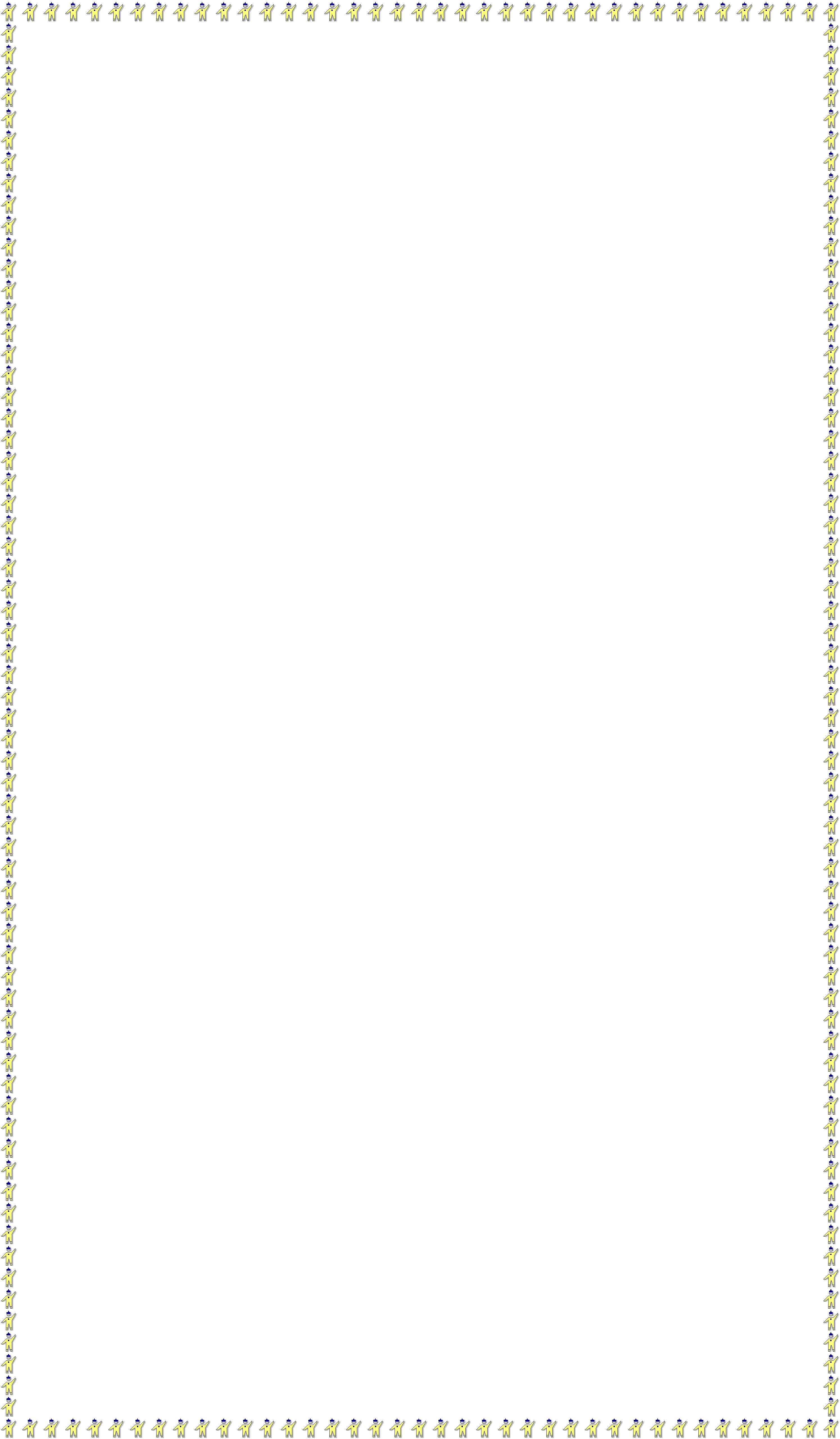 INTERPRETO Y RESPONDO1.-Contesto la pregunta relacionada con la lectura.El punto cardinal por donde sale el sol es:a)  Norte b)  Surc)  Oriented)  Occidente2.- Reflexiono acerca de mis posiciones:En el patio de mi colegio, me paro derecho, mirando hacia el norte. Escribo el nombre de los lugares o las cosas que veo.a)  Sin mover mis pies, miro al sur, escribo el nombre de lo que veo.b)  Sin mover mis pies, miro al este y escribo el nombre de lo que veo.c)  Sin mover mis pies, miro al oeste y escribo el nombre de lo que  veo..3.-Observo la ilustración, coloreo y respondo:A- ¿Por qué lugar sale el sol?B- En la tarde la sombra de la casa¿dónde queda?C- ¿Qué hay al occidente del paisaje?4.- Dibujo los elementos, como lo indican las instrucciones: un perro al norte, al sur un balón, al oriente un árbol y al occidente un carro.Equipo  Académico-Pedagógico Área de Ciencias Sociales- Colegios Arquidiocesanos de Cali105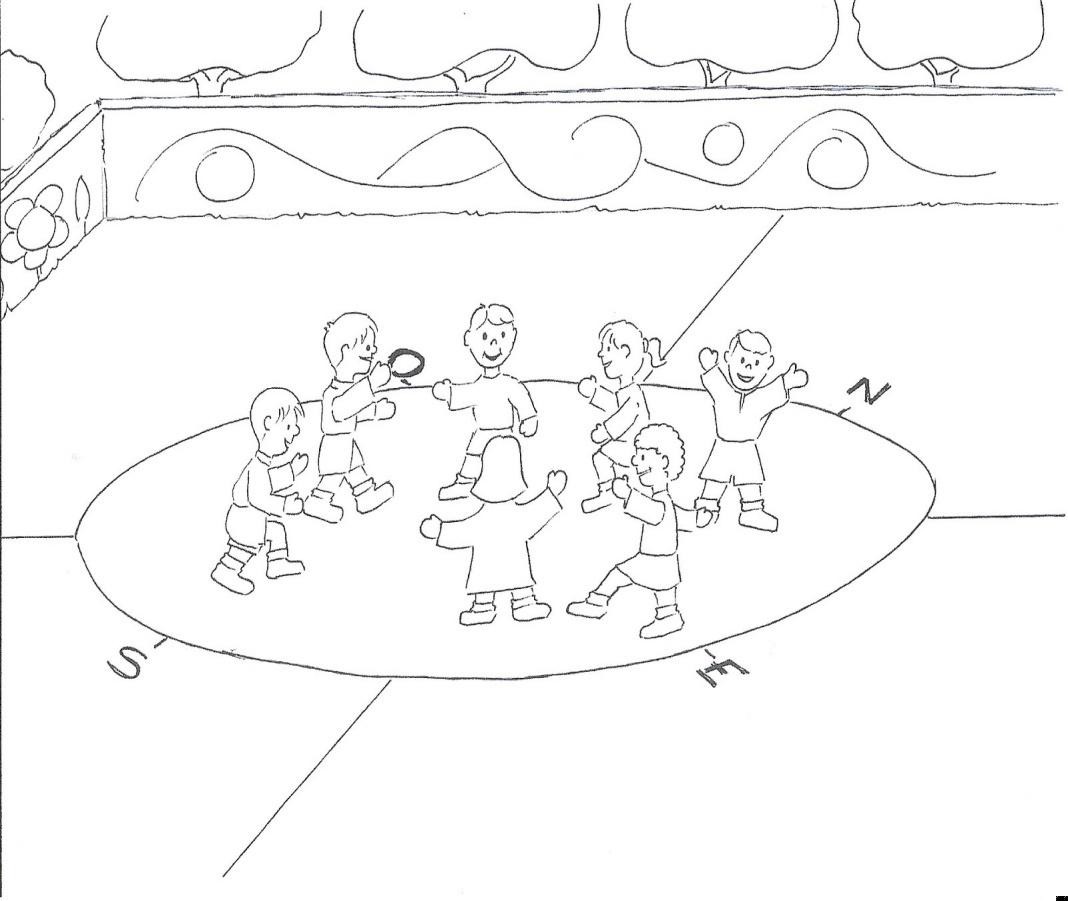 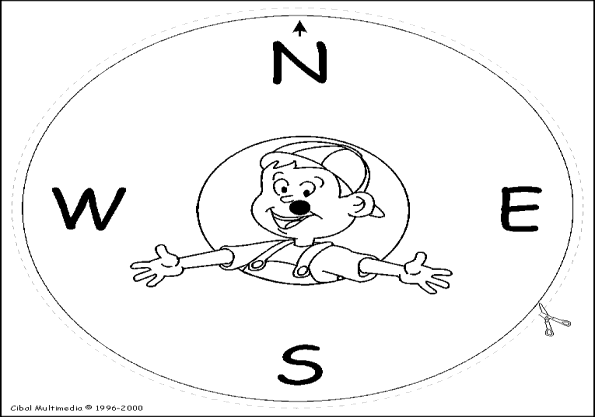 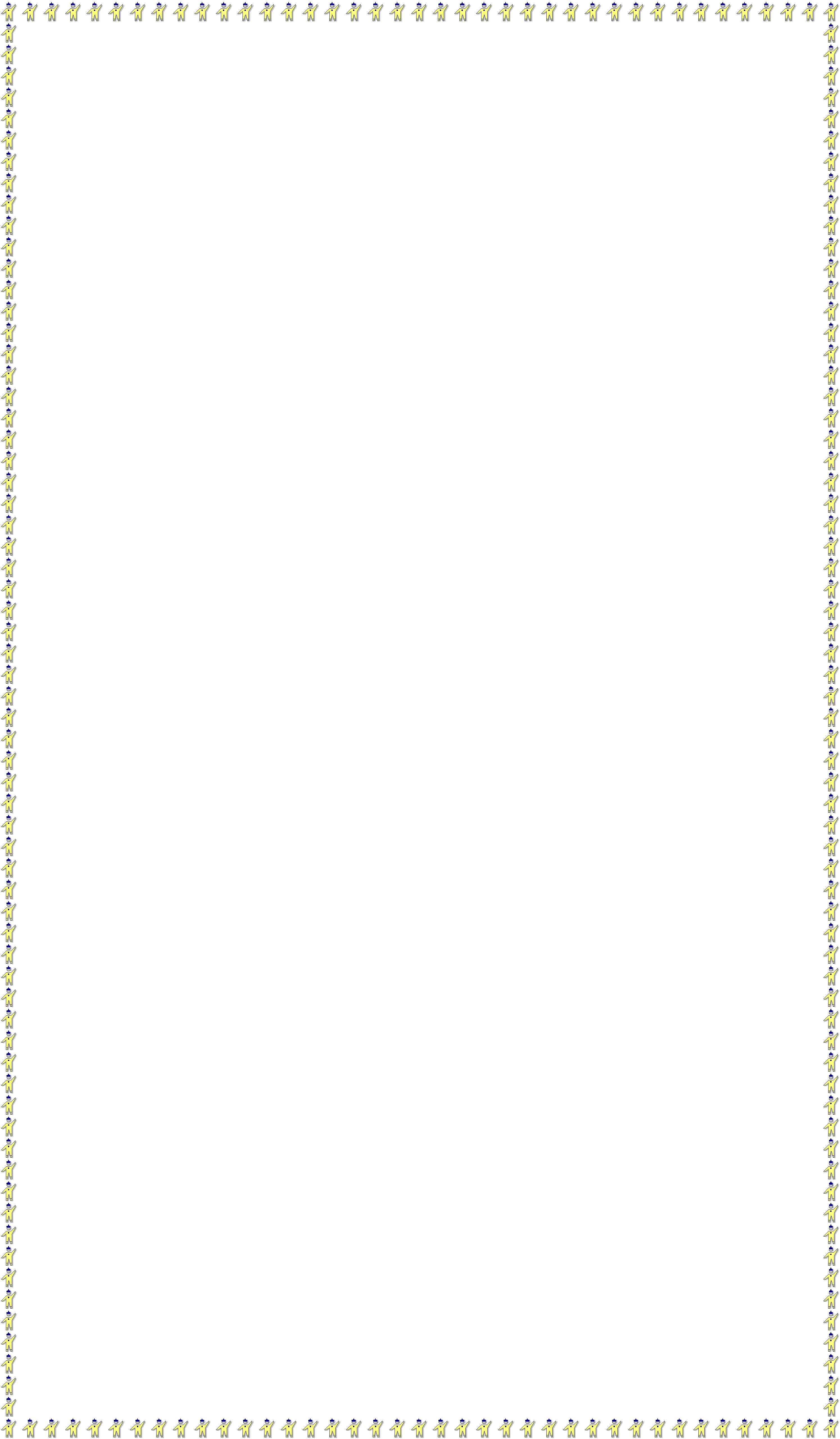 LEOInstrumentos de OrientaciónExisten instrumentos que ayudan a orientarnos en un espacio. LA BRÚJULA es uno de ellos. Su forma es redondeada y tiene una aguja imantada que señala el norte, como referencia, para ubicar los demás puntos cardinales.   Dibujo una brújula.LA HORA DE ESCRIBIR1.-Empleo  el cuaderno y, con ayuda  de papá o  mamá, escribo para qué se utiliza la brújula.2.-Ubico los puntos cardinales.3.-Me oriento en el dibujo y escribo los puntos cardinales.Equipo  Académico-Pedagógico Área de Ciencias Sociales- Colegios Arquidiocesanos de Cali106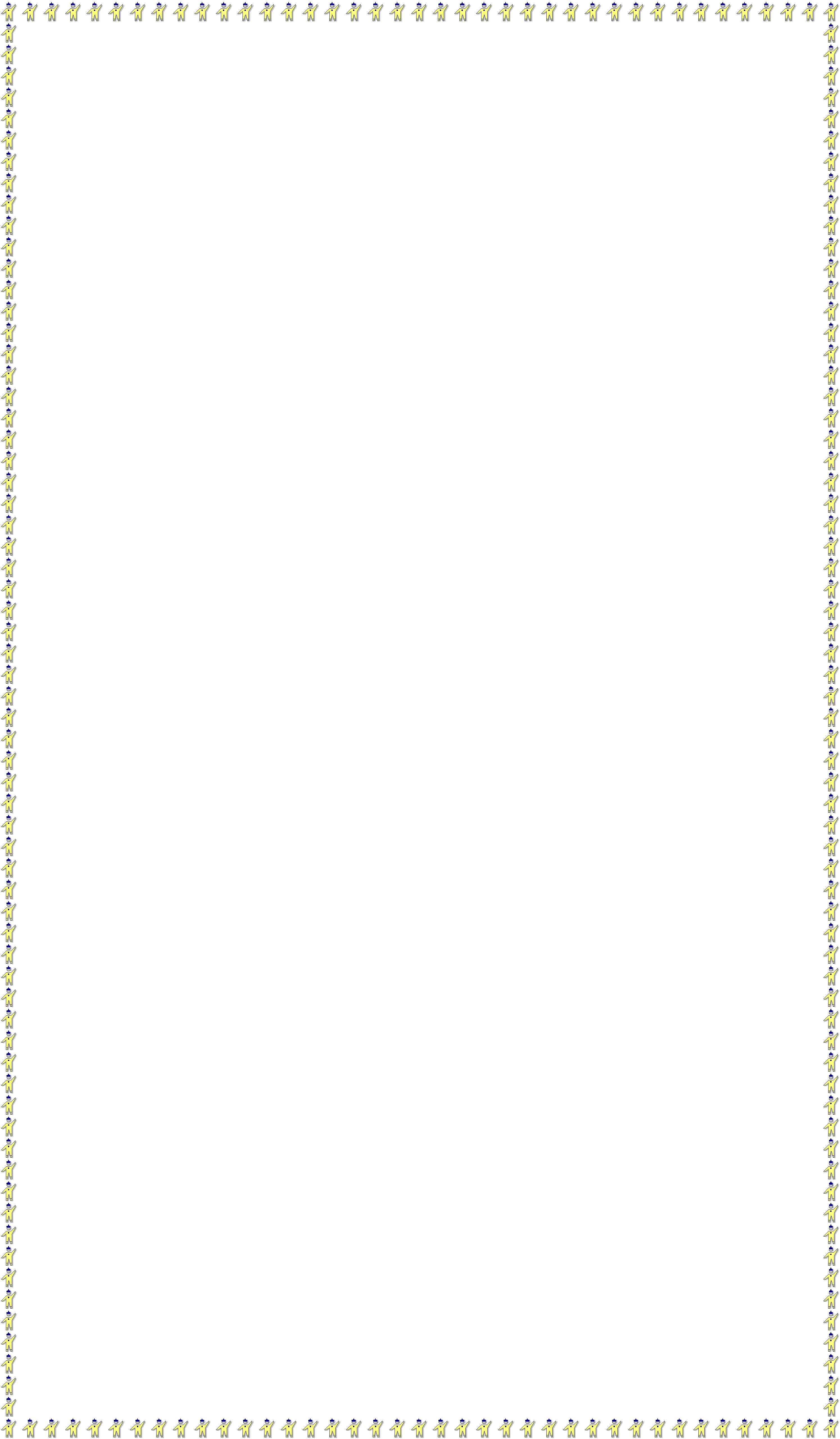 GUÍA - TALLER Nº 29ASÍ ES NUESTRA ORGANIZACIÓNTiempo previsto: La semana del     de               al     de                     (Tres horas).ACTIVIDADES DE MOTIVACIÓNJuego lúdico ´´El rey manda¨: se escoge un rey, que es el encargado de dar las órdenes a los habitantes del palacio.Ejemplo: El rey manda que formen.El  rey manda que…Después de la dinámica realizar preguntas.PROPÓSITO EXPRESIVO:Que  yo       reconozca  la  organización     político  -  social     de  nuestro  municipio, estableciendo relacionesINDICADOR DE DESEMPEÑO:Identifico las principales organizaciones sociales de mi entorno.ASÍ ES LA ORGANIZACIÓN DEL MUNICIPIOPara  que  el  municipio  funcione  bien,  sus  habitantes  eligen  la autoridad principal, que es el Alcalde. Este gobierna por un periodo de   cuatro  años. Los habitantes del municipio también eligen  a los miembros del Concejo Municipal para un periodo de cuatro años. Por su parte, los jueces municipales son los funcionarios encargados de administrar  justicia.Para que el municipio marche correctamente, existen otros funcionarios,  como  el  Registrador, que expide los documentos de identificación, la Policía, que vela la seguridad de los ciudadanos, y el Defensor del Pueblo, que está encargado de hacer valer los derechos de los habitantes del municipio.El Acalde  debe desarrollar proyectos en beneficio de la comunidad.El  concejo  municipal,  conformado  por  los  concejales,  discute  y aprueba los proyectos de acuerdo, vela por la buena prestación de losservicios públicos  y determina los impuestos. Los concejales son elegidos por los habitantes del municipio.ANALIZO E INTERPRETO1.-Marco con una X la respuesta correcta.   1.1.-El concejo municipal está formado por:a.  Un concejalb. La junta de acción comunal c.  Un grupo de concejalesEquipo  Académico-Pedagógico Área de Ciencias Sociales- Colegios Arquidiocesanos de Cali107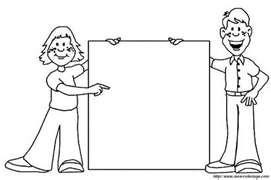 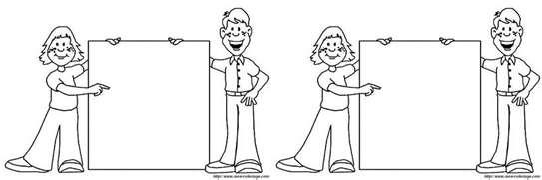 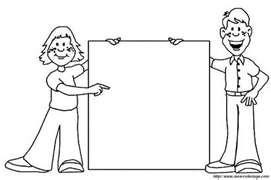 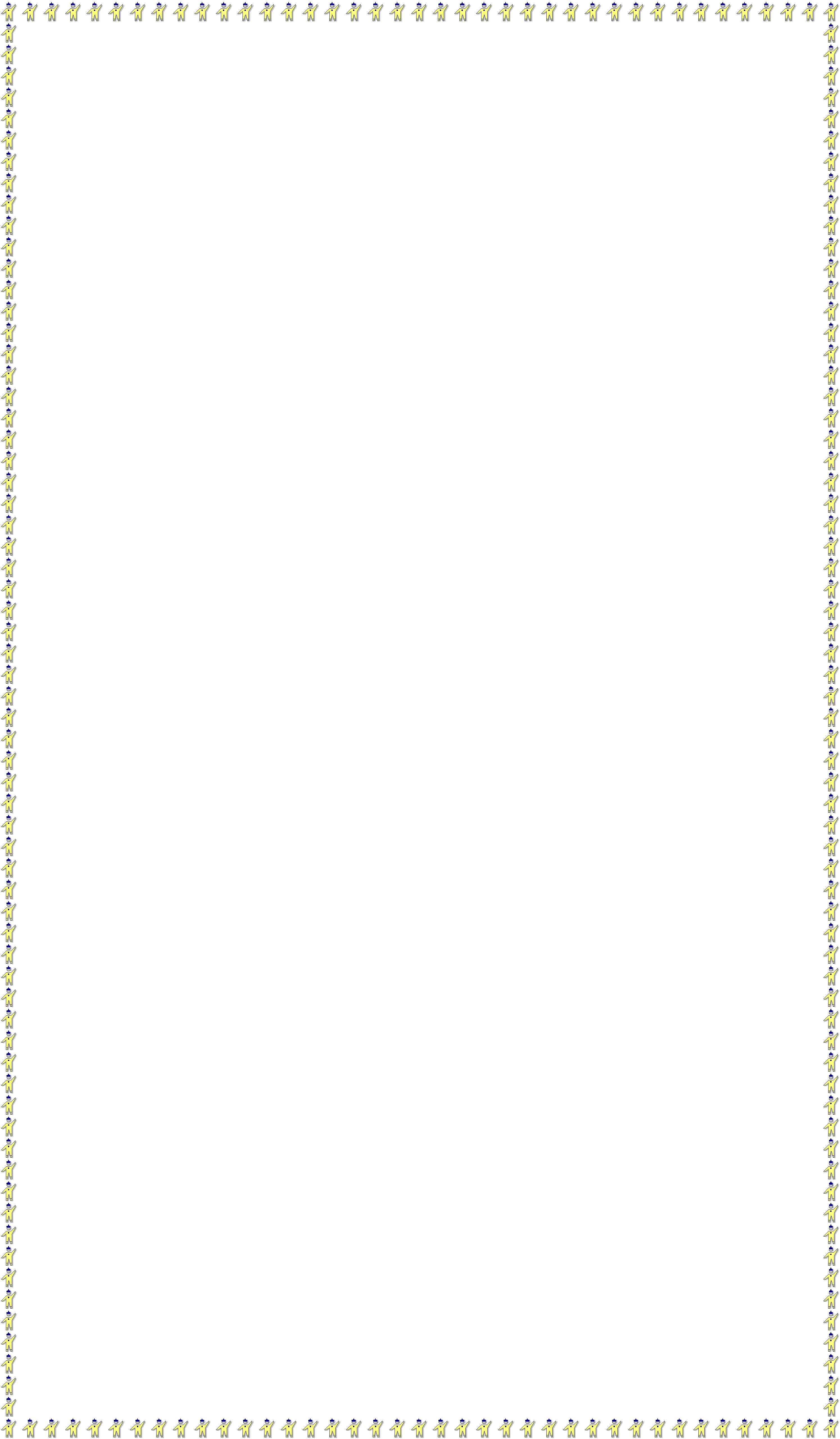    1.2.-A los concejales los nombra:a.  El alcaldeb.  El presidentec.  Los habitantes del municipio   1.3.-El alcalde se elige para un periodo de:a.  Cuatro años b. Dos añosc.  Tres años   1.4.-La principal función del alcalde:a.  Determinar los impuestosb. Desarrollar proyectos que beneficien la comunidad c.  Dirigir el país.LA HORA DE ESCRIBIR1.-Escribo el nombre del alcalde de mi ciudad o municipio.2.-Recorto y pego una foto del alcalde de mi municipio.3.-En mi cuaderno, escribo una obra o acción que haya realizado el alcalde en beneficio de mi comunidad.4.-Escribo en cada cuadro, el número que corresponda a cada autoridad.ALCALDIA                                         CONCEJO MUNICIPALREGISTRADURIA                                       DEFENSORIA1. Defensor del pueblo2. Registrador3. AlcaldeEquipo  Académico-Pedagógico Área de Ciencias Sociales- Colegios Arquidiocesanos de Cali108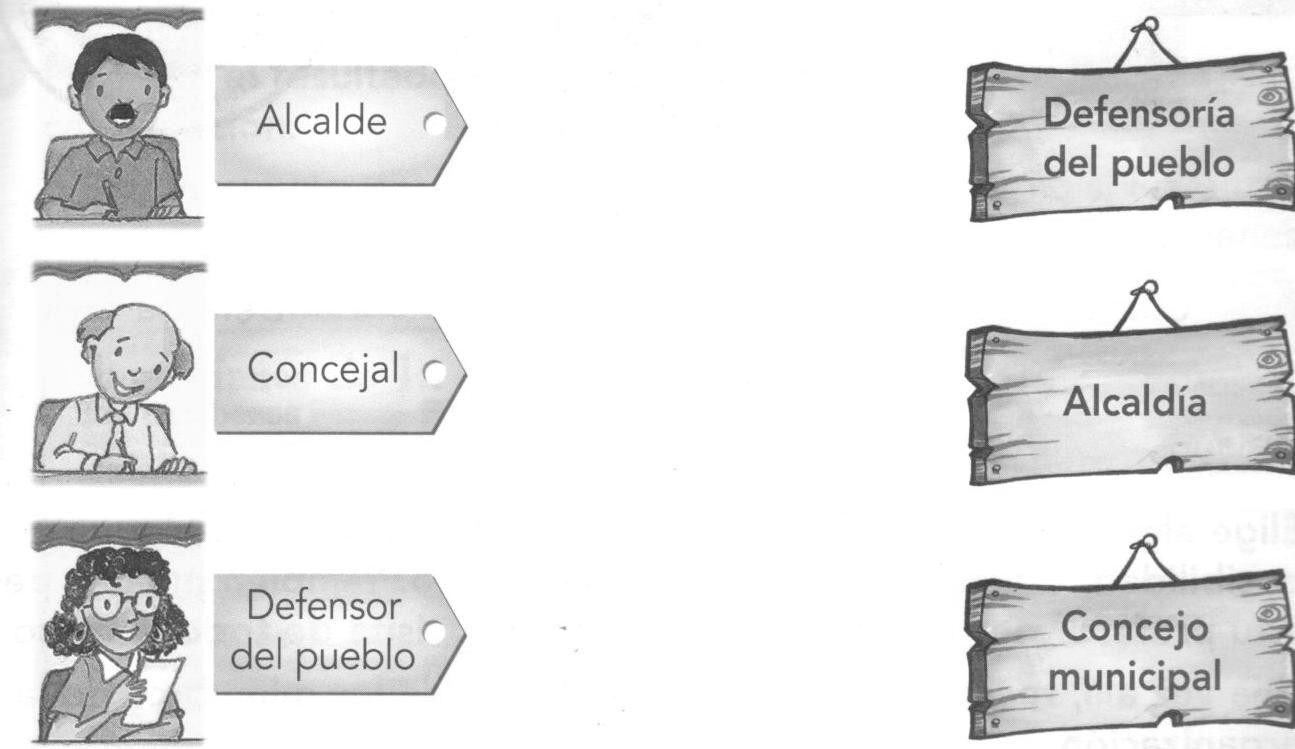 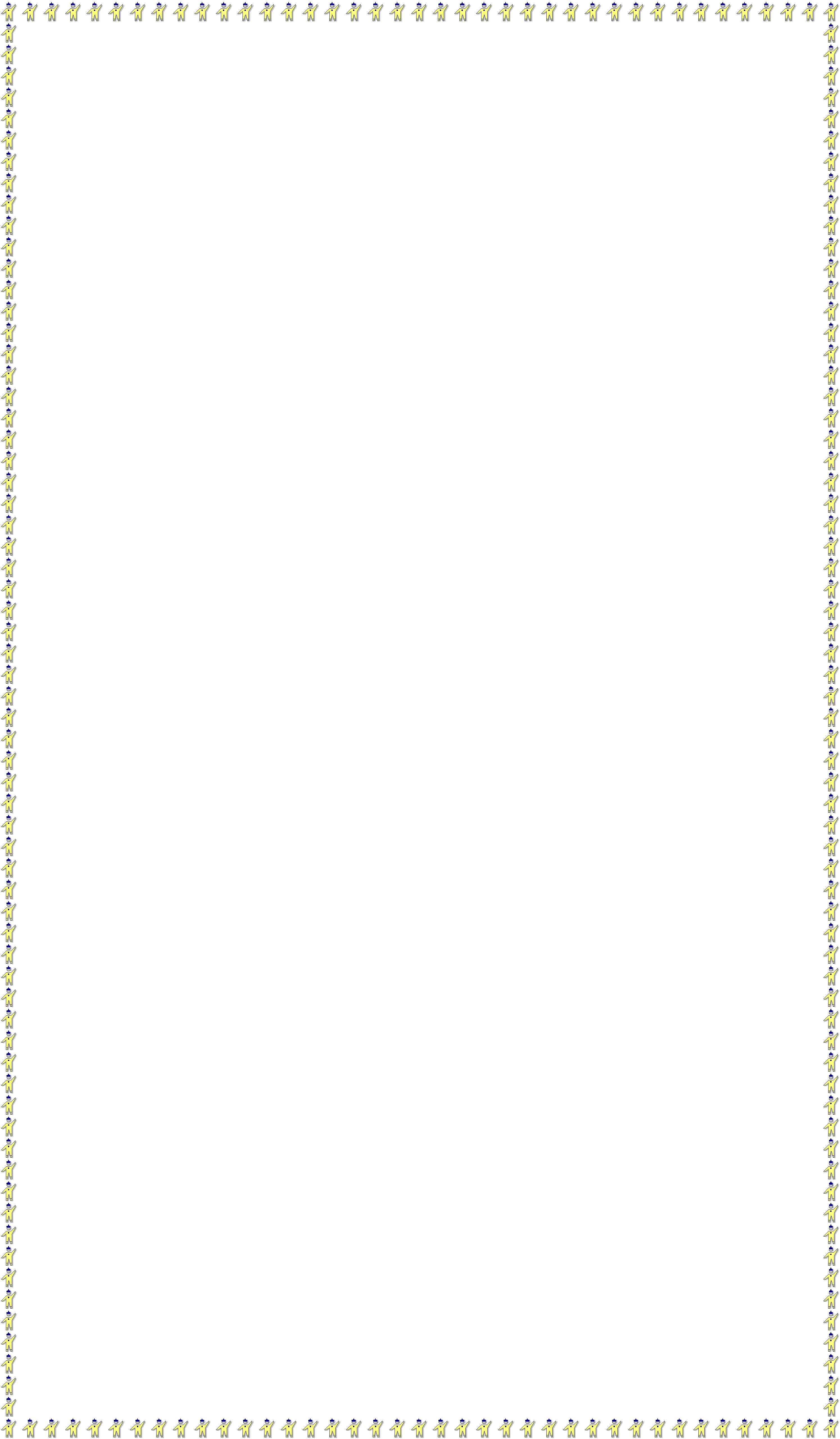 4. concejales5.-Relaciono el personaje con la función.6.-Completo con las palabras policía, alcalde y defensor del pueblo, según la función.a)  Vela por la seguridad de los habitantes de la ciudad-------------------------------b) Defiende los derechos de la comunidad y escucho las quejas---------------------c)  Es la máxima autoridad municipal y está encargado de hacer cumplir las normas y administrar los recursos----------------------7.-Dibujo en mi cuaderno los anteriores personajes.   Alcalde   Policía   Defensor del puebloEquipo  Académico-Pedagógico Área de Ciencias Sociales- Colegios Arquidiocesanos de Cali109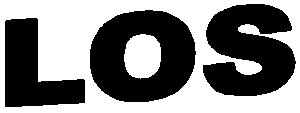 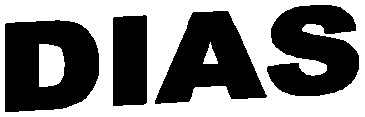 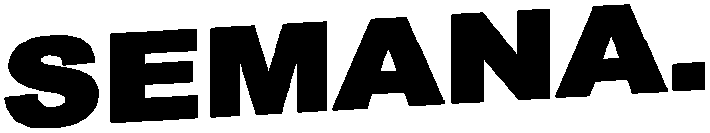 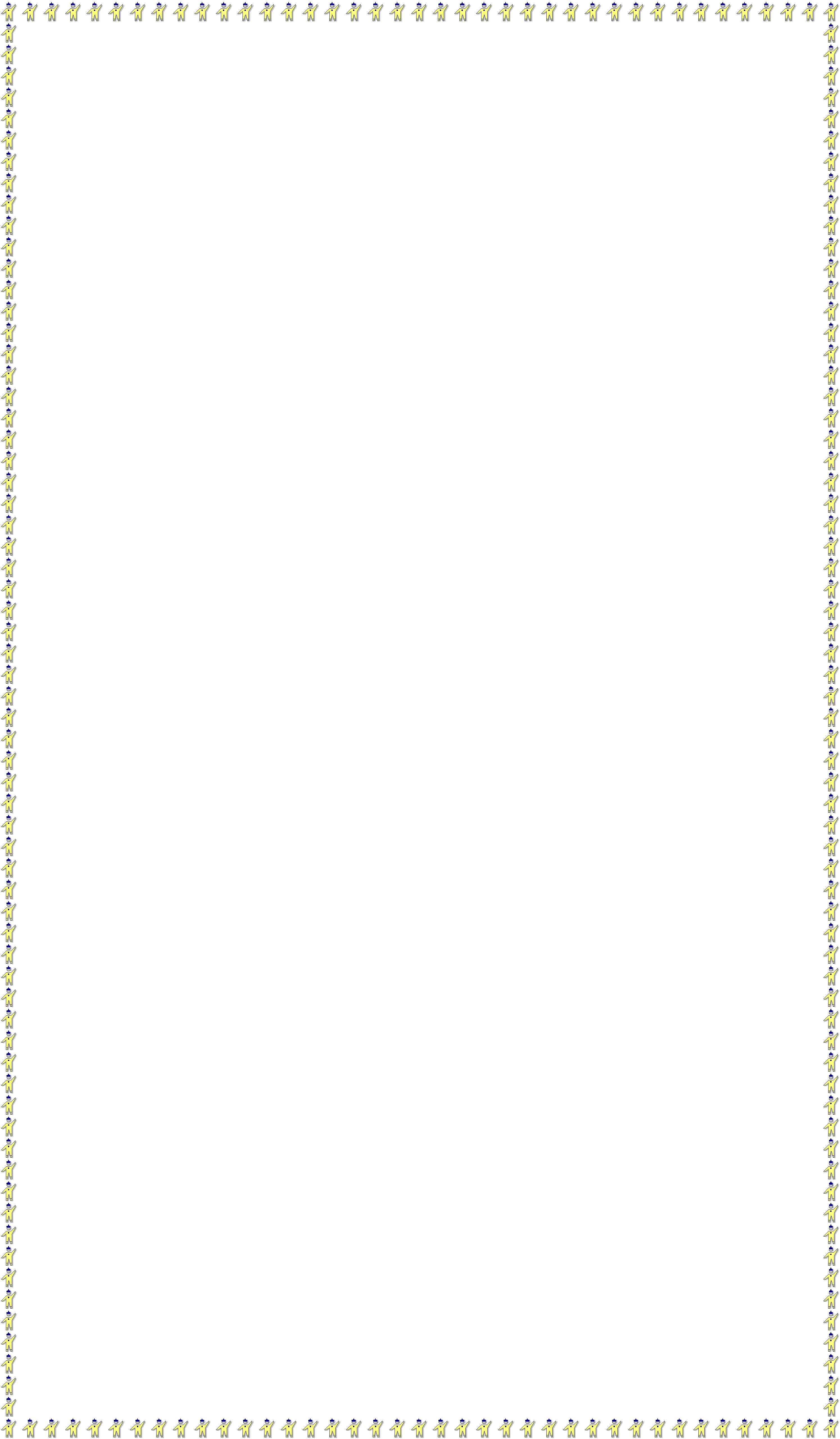 GUÍA - TALLER Nº 30UN NOMBRE PARA CADA DIATiempo previsto: La semana del             de               2012 (Tres horas).ACTIVIDADES DE MOTIVACIÓN ADIVINA ADIVINADORPasan volando los siete días luz con sus alegrías iluminadas por el sol. El primer día camina perezoso y lleva los recuerdos del fin de semana. El día miércoles va de carrera, quiere Alcanzar el día viernes que se prepara la rumba del fin de semana. Mientras tanto, los siete días noche vigilan el sueño del sol y la luna.¿Quién soy yo?----------------------------------------------------------PROPÓSITO EXPRESIVO:Que yo reconozca los días de la semana y describa las actividades que realizo en ellosINDICADOR DE DESEMPEÑO:Observo las características del espacio en que me desenvuelvo.Una semana tiene siete días: Domingo, lunes, martes, miércoles, jueves, viernes y sábado. Un mes tiene cuatro semanas  y dos o tres días más.No  todos  los  meses    tienen  igual  número  de  días.  Abril,  junio,septiembre y noviembre tienen treinta días. Febrero tiene 28 días y los demás tienen treinta y un días.Un año tiene doce meses: enero, febrero, marzo, abril, mayo, junio, julio, agosto, septiembre, octubre, noviembre y diciembre.¡A DIBUJAR Y COMPLETAR!Equipo  Académico-Pedagógico Área de Ciencias Sociales- Colegios Arquidiocesanos de Cali110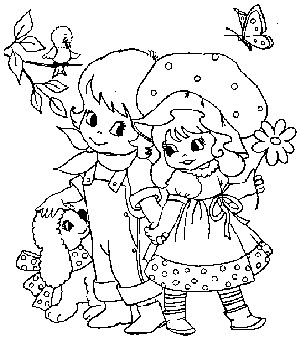 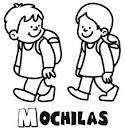 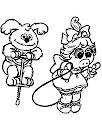 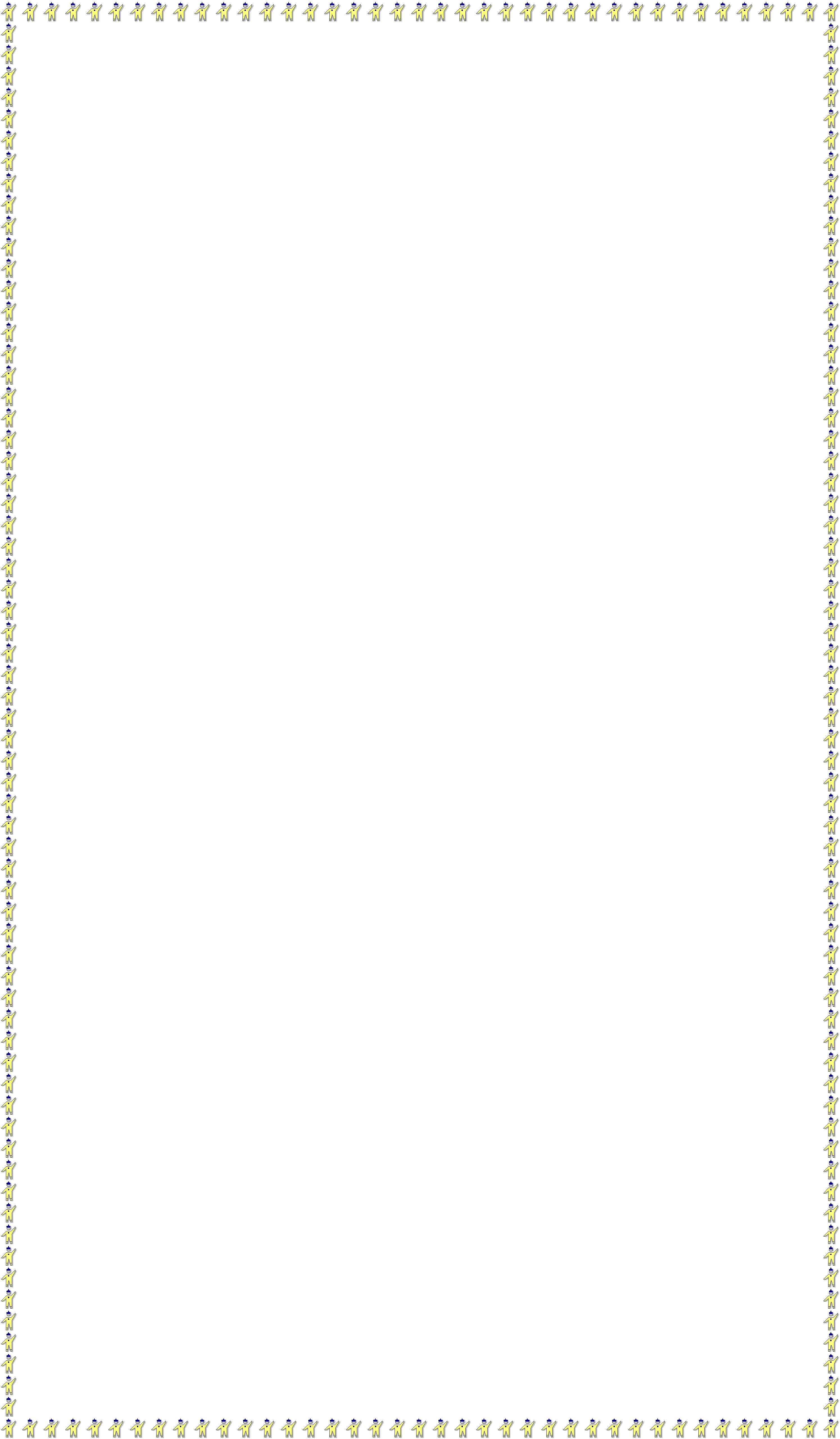 1.-Dibujo algo importante que hice en cada día de la semana.Domingo                              LunesMartes                    Miércoles                    JuevesViernes                               Sábado2.-Completo.    Una semana tiene--------- días.    Un mes tiene----------- semanas.    Un año tiene------------ meses.Hoy estamos a ------------------------- de -----------------------------Mi cumpleaños es en el mes de -----------------------------------------Escribo en mi cuaderno los días de la semana y los meses del año. Represento con un dibujo cada uno.SOY PROPOSITIVO Y CREATIVOEquipo  Académico-Pedagógico Área de Ciencias Sociales- Colegios Arquidiocesanos de Cali111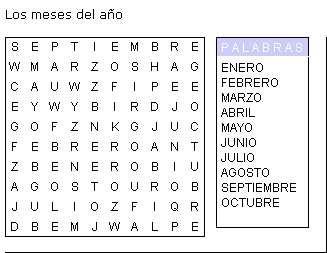 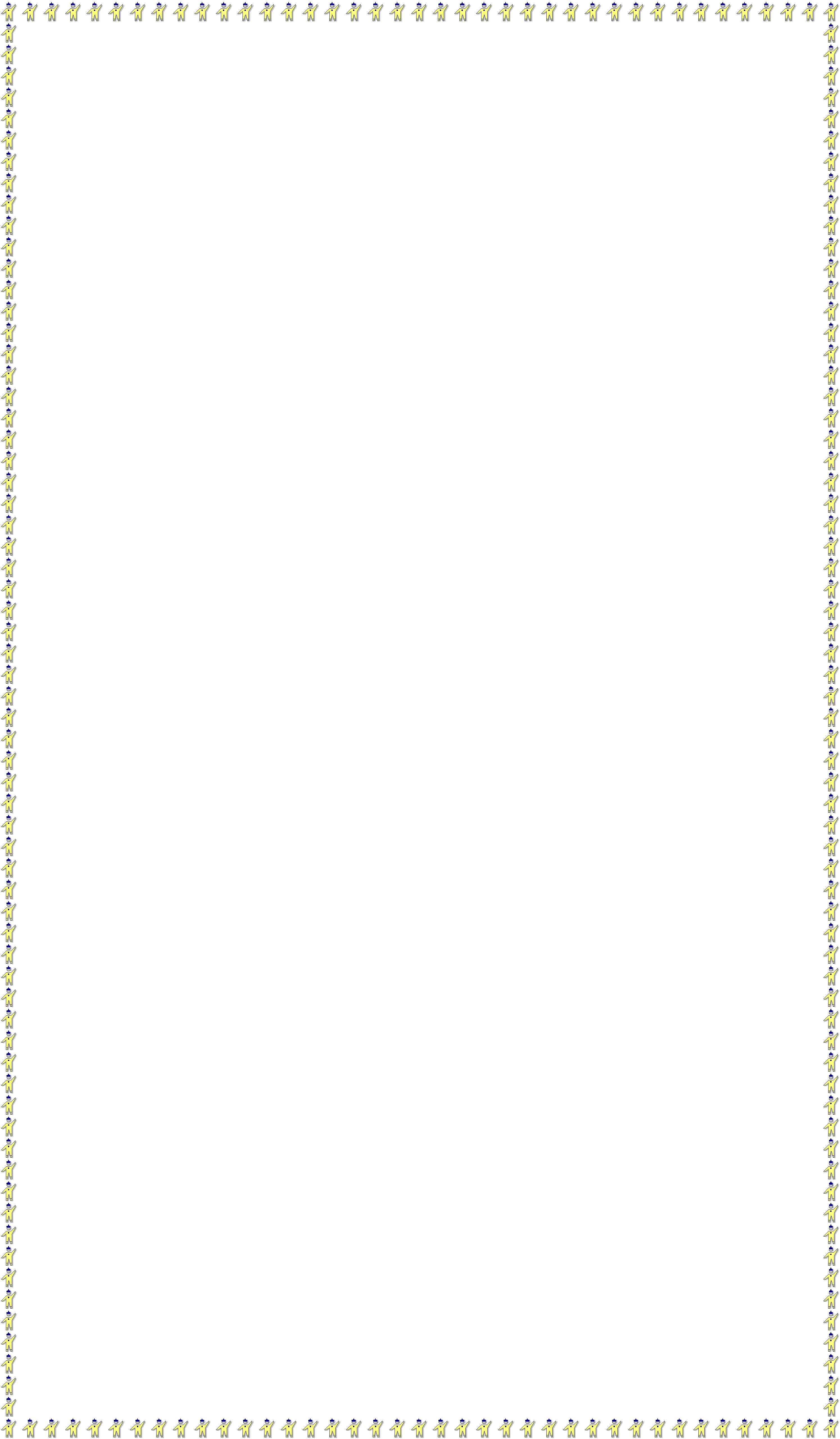 1.-Realizo un horario, para ello tengamos en cuenta los siguientes pasos:  Tener en cuenta los días de la semana.  Realizar en el cuaderno una lista de las cosas que hacemos cada día en la casa y el colegio.  Organizar la información.  Utiliza hojas de block.  Escribir los datos personales en  la primera hoja.  Escribir en las otras hojas el día y las horas.  Hacer un dibujo de cada actividad.  Unir las hojas con la cosedora, en forma ordenada.2.-Les cuento a mis compañeros cómo es mi horario y les explico las actividades que realicé.3.-.-Encuentro en la siguiente sopa de letras los mese del año.Equipo  Académico-Pedagógico Área de Ciencias Sociales- Colegios Arquidiocesanos de Cali112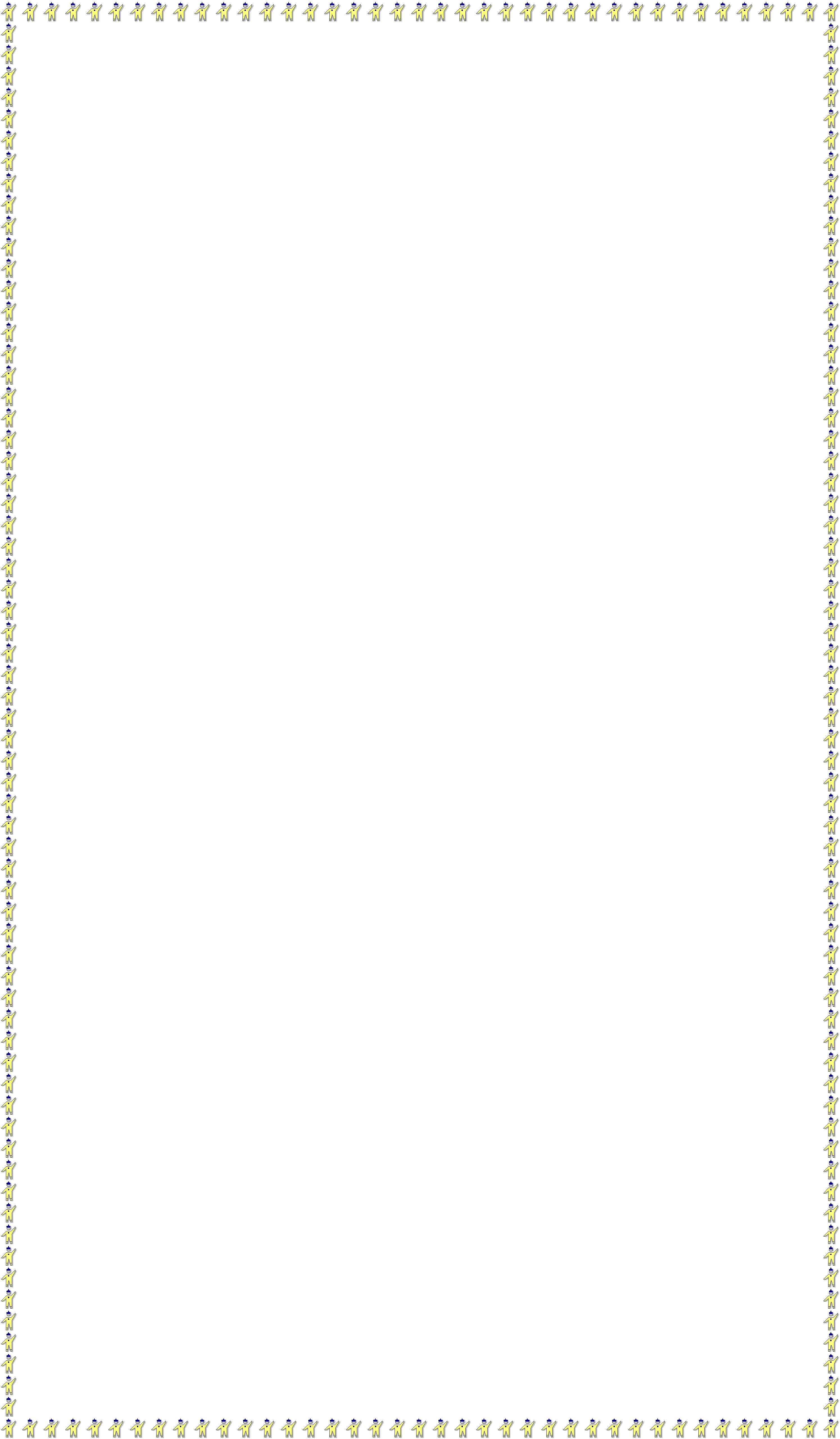 4-Dibujo en el calendario el mes que corresponda a la celebración  de cada uno de los siguientes días.  El mes en que se celebra mis cumpleaños.  El mes en que se celebra el día de la Tierra.  El mes en que se celebra el día de la madre.  El mes en que se celebra el día del padre.  El mes en que se celebra el día del agua.  El mes en que se celebra el día del niño.  El mes en que se celebra la navidad.CALENDARIO5.-Contesto:¿Cuál es tu día favorito? Y ¿Por qué?LA HORA DE DIBUJAR Y DE ESCRIBIRDibujo y escribo en el cuaderno los meses del año y los días de la semana. Represento cada uno con un dibujo.Equipo  Académico-Pedagógico Área de Ciencias Sociales- Colegios Arquidiocesanos de Cali113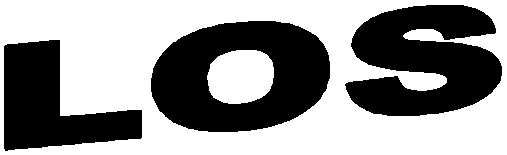 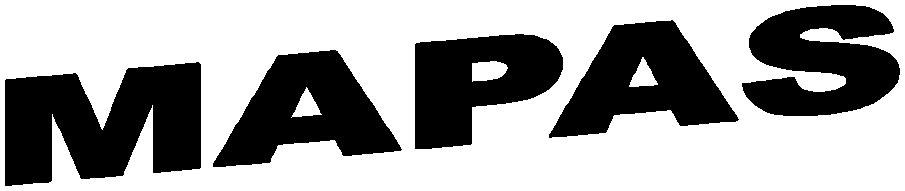 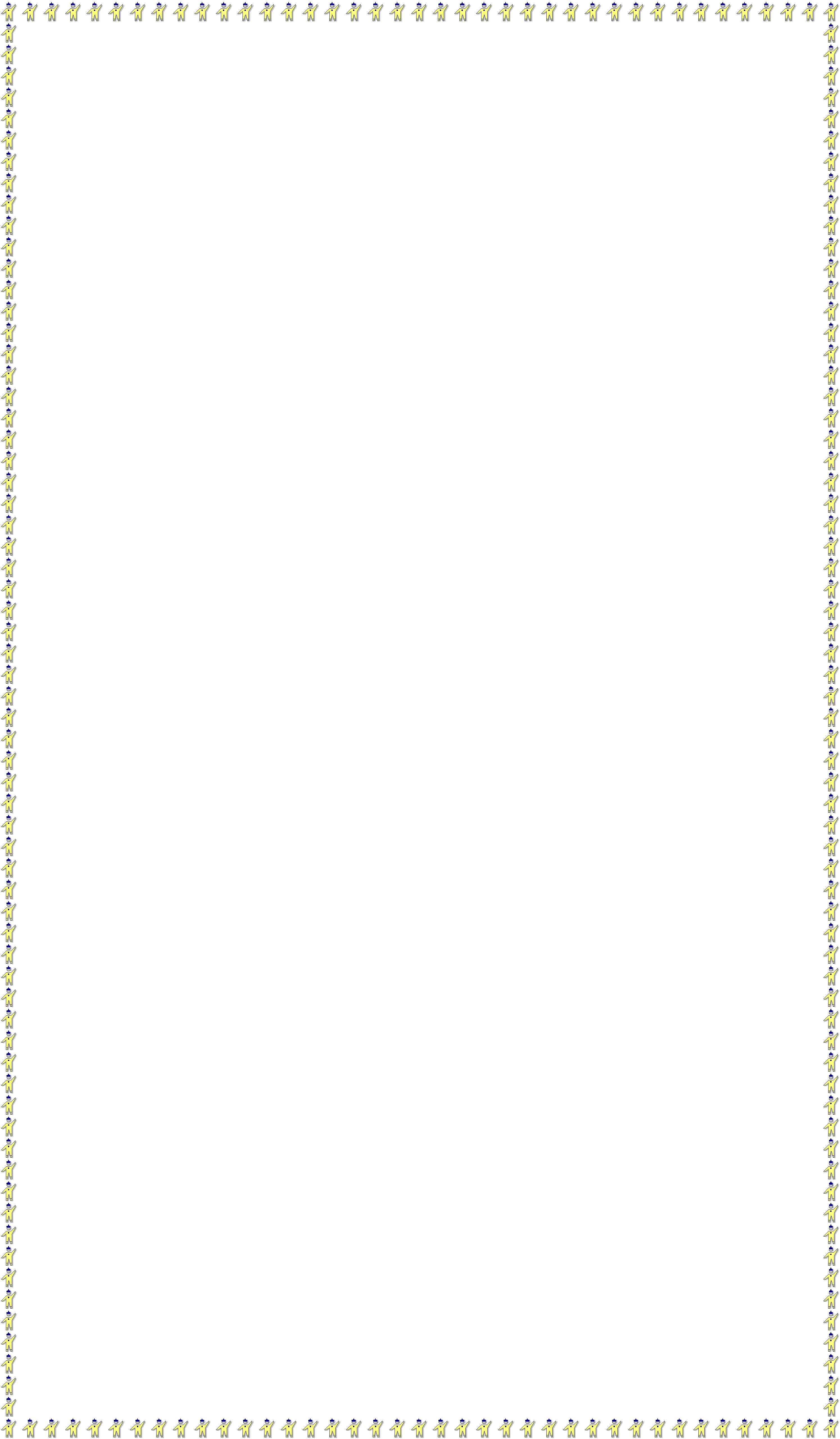 GUÍA - TALLER Nº 31LOS MAPASTiempo previsto: La semana del       de               al       de                   (Tres horas).ACTIVIDADES DE MOTIVACIÓNComentemos en clases: ¿Qué tan grande es tu municipio? Describe algunos de esos lugares.PROPÓSITO EXPRESIVO:Que yo    me ubique y  establezca relaciones   entre los espacios físicos  que ocupo, mediante representaciones en mapas.INDICADOR DE DESEMPEÑO:Me ubico en el entorno físico y en representaciones (planos, maquetas) utilizando los puntos cardinalesEstablezco relaciones entre los espacios físicos del municipio y sus representaciones(planos, maquetas, mapas)Para su estudio, las diferentes regiones de la tierra pueden   ser representadas por medio de mapas o cartas geográficas, planos y maquetas.Un mapa o carta es una representación total o parcial de la superficie de la tierra sobre una superficie plana, casi siempre en una hoja de papel.Un mapa   no es una reproducción exacta de la superficie terrestre sino una representación.El cartógrafo, o persona que hace el mapa, al prepararlo, selecciona los elementos que deben ser representados, y hace dicha representación con símbolos.Equipo  Académico-Pedagógico Área de Ciencias Sociales- Colegios Arquidiocesanos de Cali114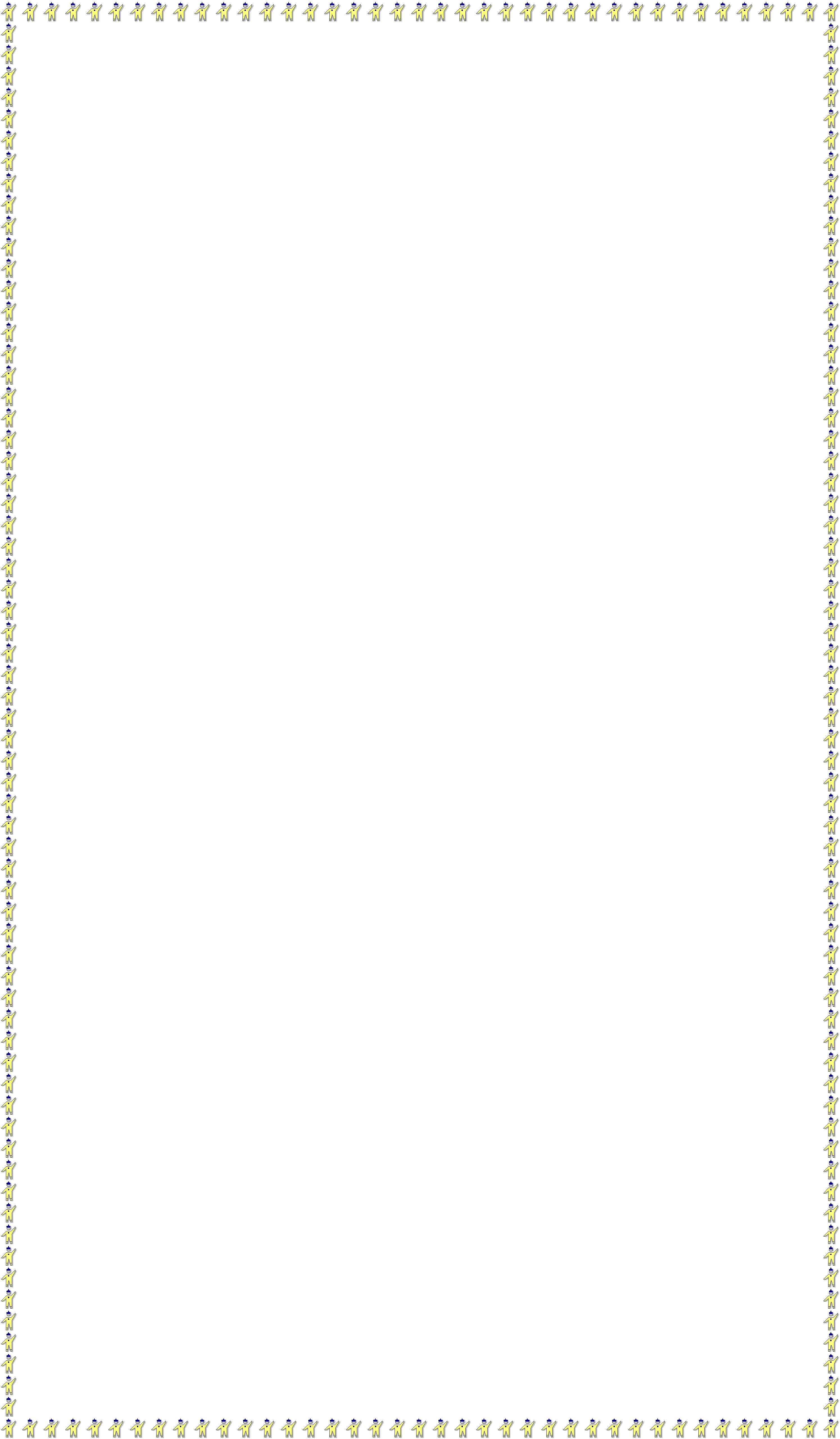 Mientras  mejor  conozcamos  esos  símbolos,  mayor  cantidad  de información obtendremos del mapa.ANALIZO E INTERP RETO1.-Escribo falso (F) o verdadero (V) a las siguientes afirmaciones.  Los  mapas  permiten  representar  los  lugares  de  una  región  ,  de  un  país,  de  un departamento o de un municipio. (     )  Un mapa es una representación parcial o total de la superficie de la tierra. (    )  Un mapa es una representación exacta de la superficie terrestre. (   )  El arquitecto es la persona encargada de hacer  los mapas. (     )  Al preparar el mapa,   se deben seleccionar los elementos que se van a representar. (   )2.-Respondo las siguientes preguntas. Utilizo mi cuaderno. a) ¿Para qué sirven los mapas?b) ¿Qué ventajas tiene representar en un mapa tu municipio?c)  ¿Qué lugares se pueden representar  en los mapas?SOY CREATIVO…Conozcamos algunos mapas representativos de nuestro espacio físico.1.-Coloreo el globo terráqueoEquipo  Académico-Pedagógico Área de Ciencias Sociales- Colegios Arquidiocesanos de Cali115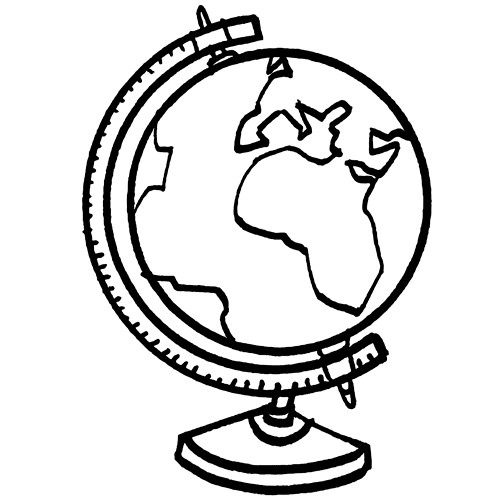 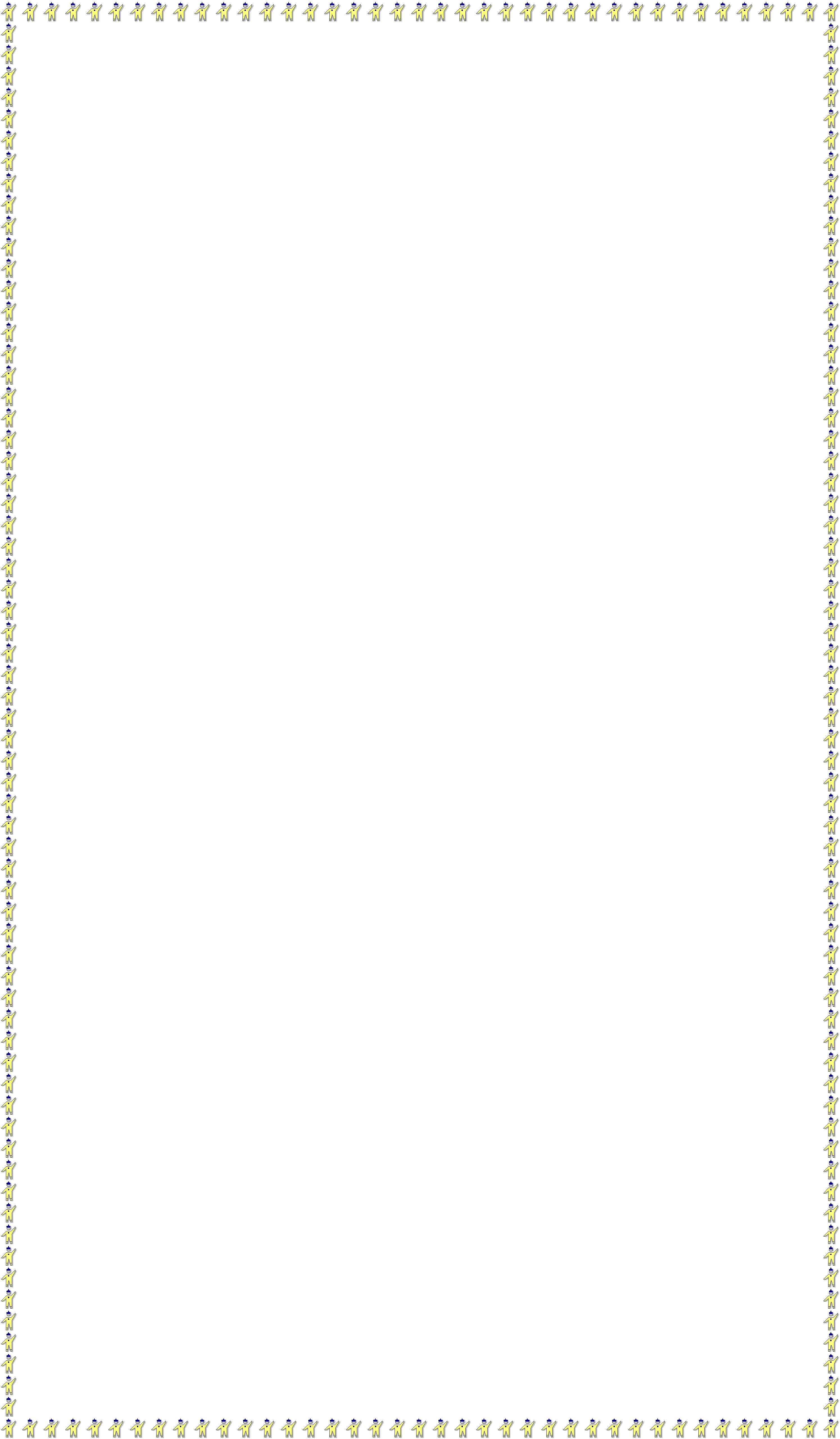 2.-Señalo con XEl globo terráqueo, que es una representación nos indica una grafica de:a.  Colombia b.  La tierrac.   El Valle del Cauca3.- Pinto el mapa con los colores de la bandera colombiana (amarillo, azul y rojo).Equipo  Académico-Pedagógico Área de Ciencias Sociales- Colegios Arquidiocesanos de Cali116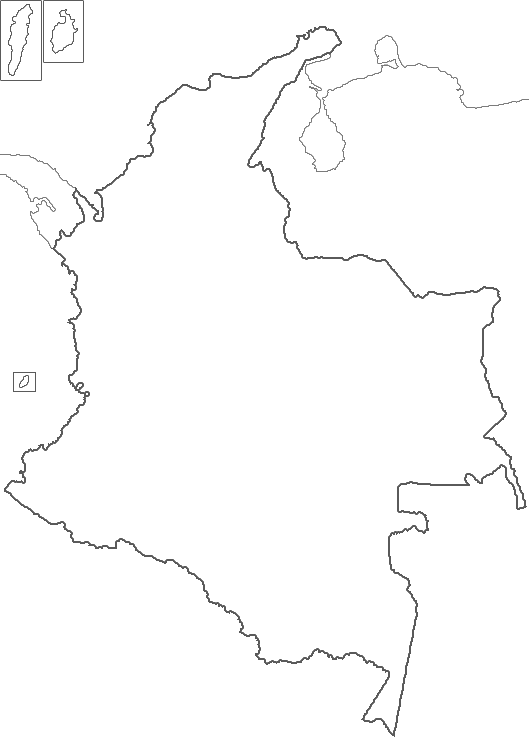 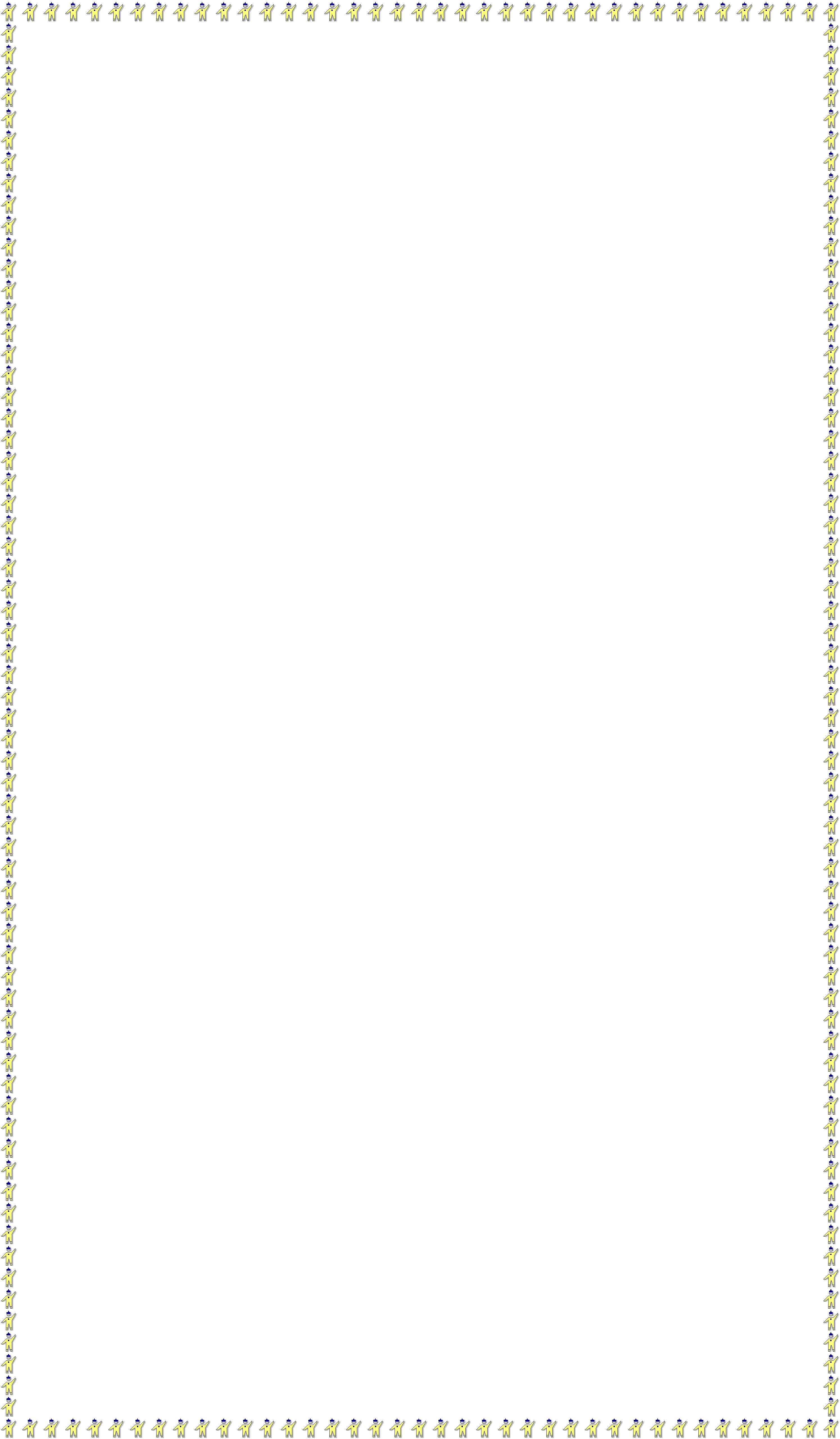 Equipo  Académico-Pedagógico Área de Ciencias Sociales- Colegios Arquidiocesanos de Cali117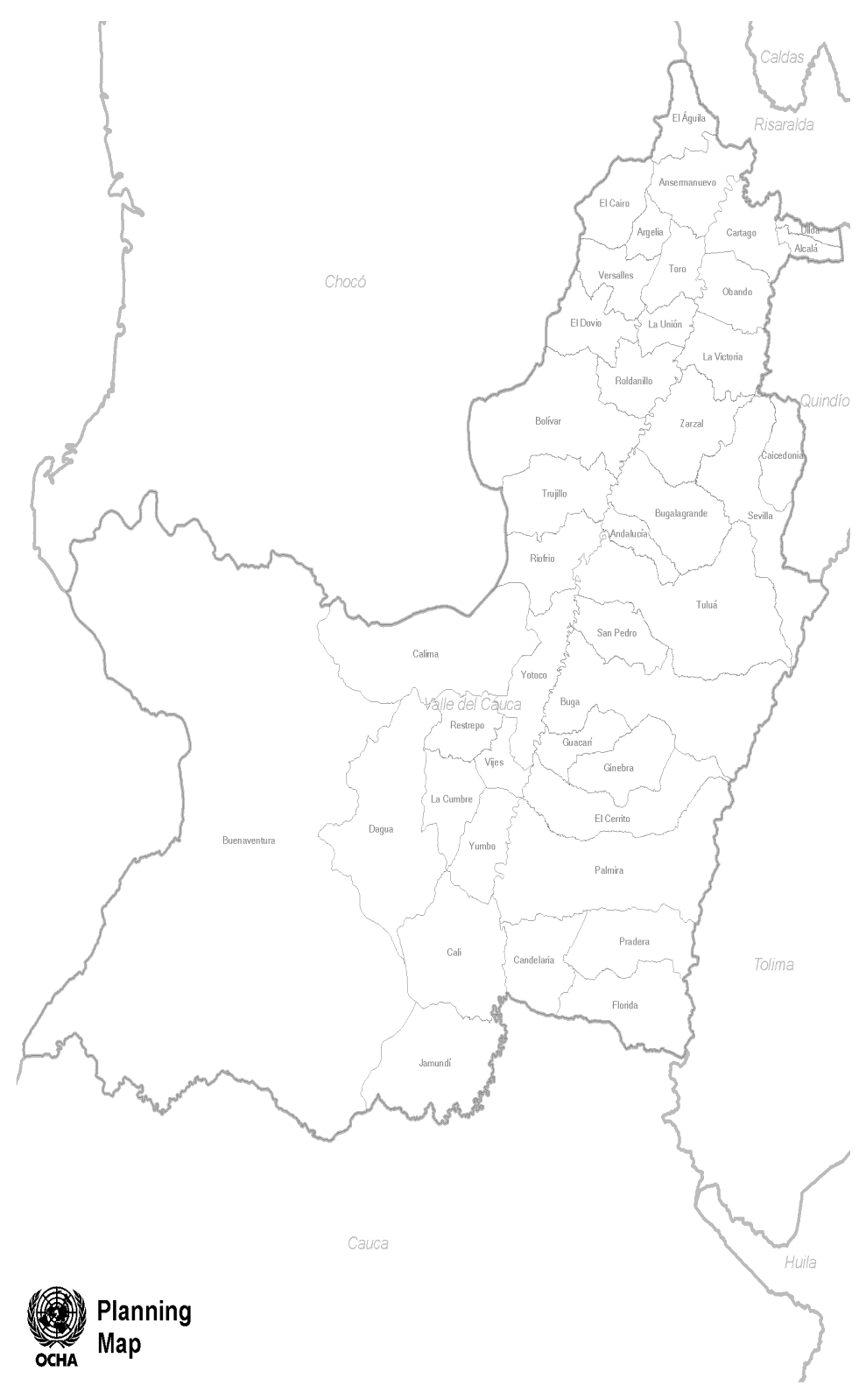 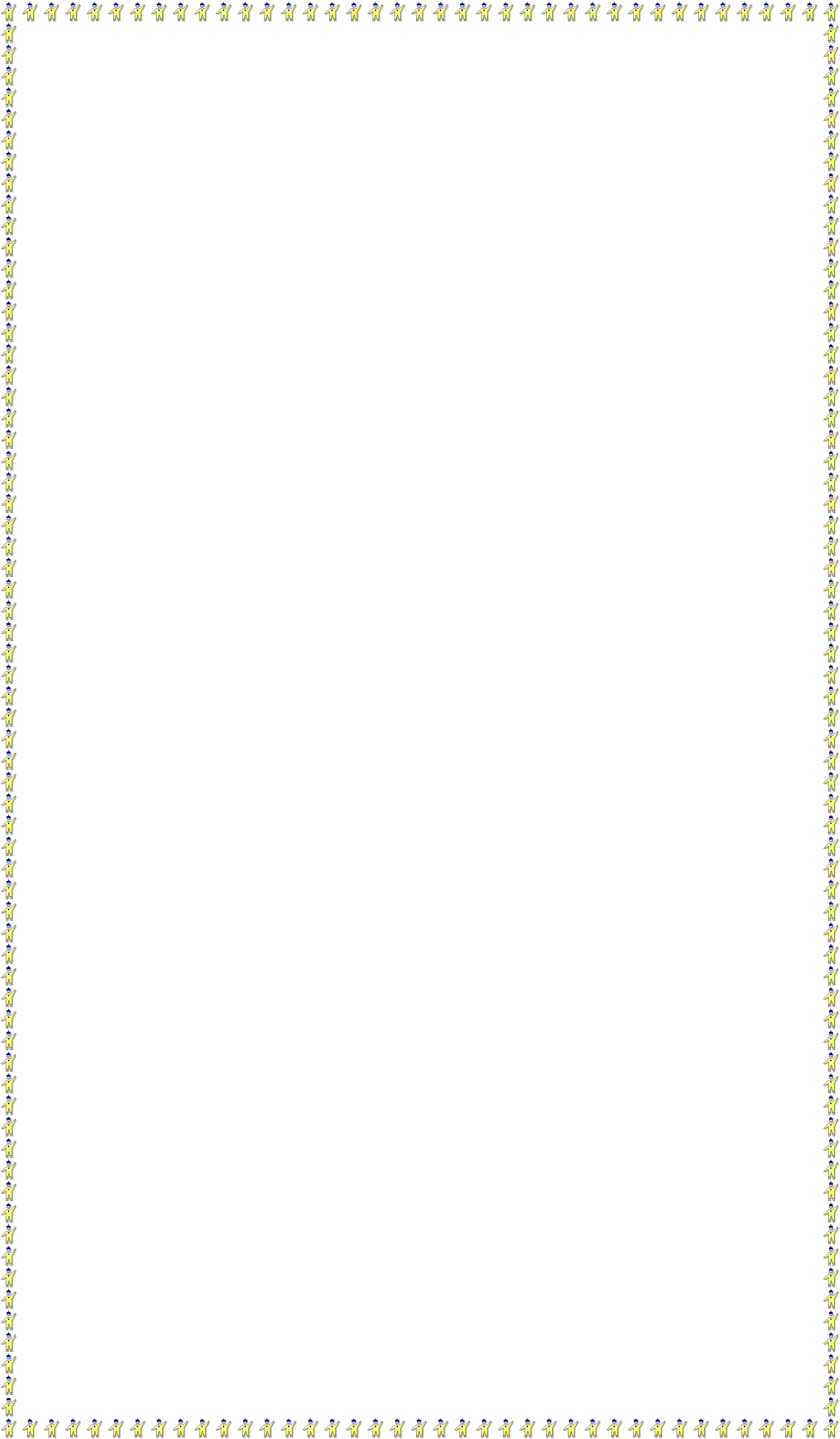 4.-Rasgo papel de colores y decoro el mapa del valle del Cauca.Y AHORA…A INDAGAR1.-Consulto y respondo en el cuaderno.  En  el  mapa  de  Colombia,  que  observas     en  la  gráfica  anterior  ¿Qué departamento está ubicado en él?  Ubico en el mapa anterior los puntos cardinales.  Averiguo los límites del departamento del Valle del Cauca.  Dibujo el mapa de mi municipio.   Recorto y pego láminas de los mapas de Colombia,  del Valle  del  Cauca  y de  miMunicipio.Equipo  Académico-Pedagógico Área de Ciencias Sociales- Colegios Arquidiocesanos de Cali118GUÍA - TALLER Nº 32EVALÚO MI DESEMPEÑOTiempo previsto: La semana del             de               2012 (Tres horas)PROPÓSITO EXPRESIVO:Que yo    me ubique en  el entorno físico, a través de la ubicación espacial.INDICADOR DE DESEMPEÑO:Identifico los puntos cardinales en donde me encuentro.Me ubico en el entorno físico y en representaciones (Planos, mapas, maquetas)Los puntos cardinales     se convierten en puntos de referencia para ubicarnos en diferentes lugares.1.-Los puntos cardinales son:a. Norte, sur y orienteb. Norte, sur, uno, oriente, occidentec. Norte, sur, oriente,occidented. Norte, occidente y oriente2.-Observo la gráfica y  escribo que está ubicado al:Norte:  	  Sur:  	   Oriente:  	   Occidente:  	3.-Expido los documentos de identificación     de todos los habitantes del municipio. Soy el…a. Registrador b. Policíac. Alcalde4.-Soy la máxima autoridad del municipio y estoy encargado de hacer cumplir las normas y de administrar           los recursos.a. De f e n s or del pueblob. Registrador c. Alcalde5.-Completo:  doña  semana  tienesiete hijitos, cada uno tiene un nombre.6.-Observo el calendario y respondo.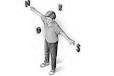 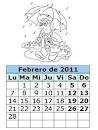 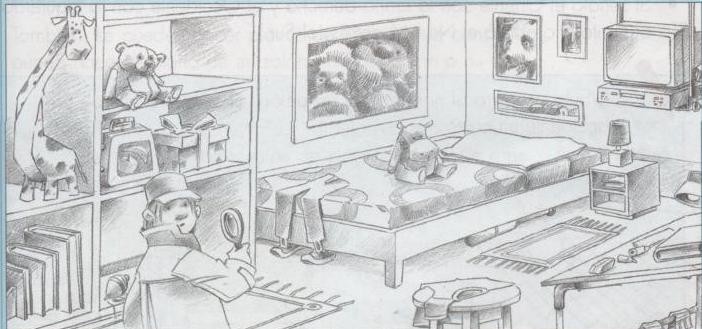 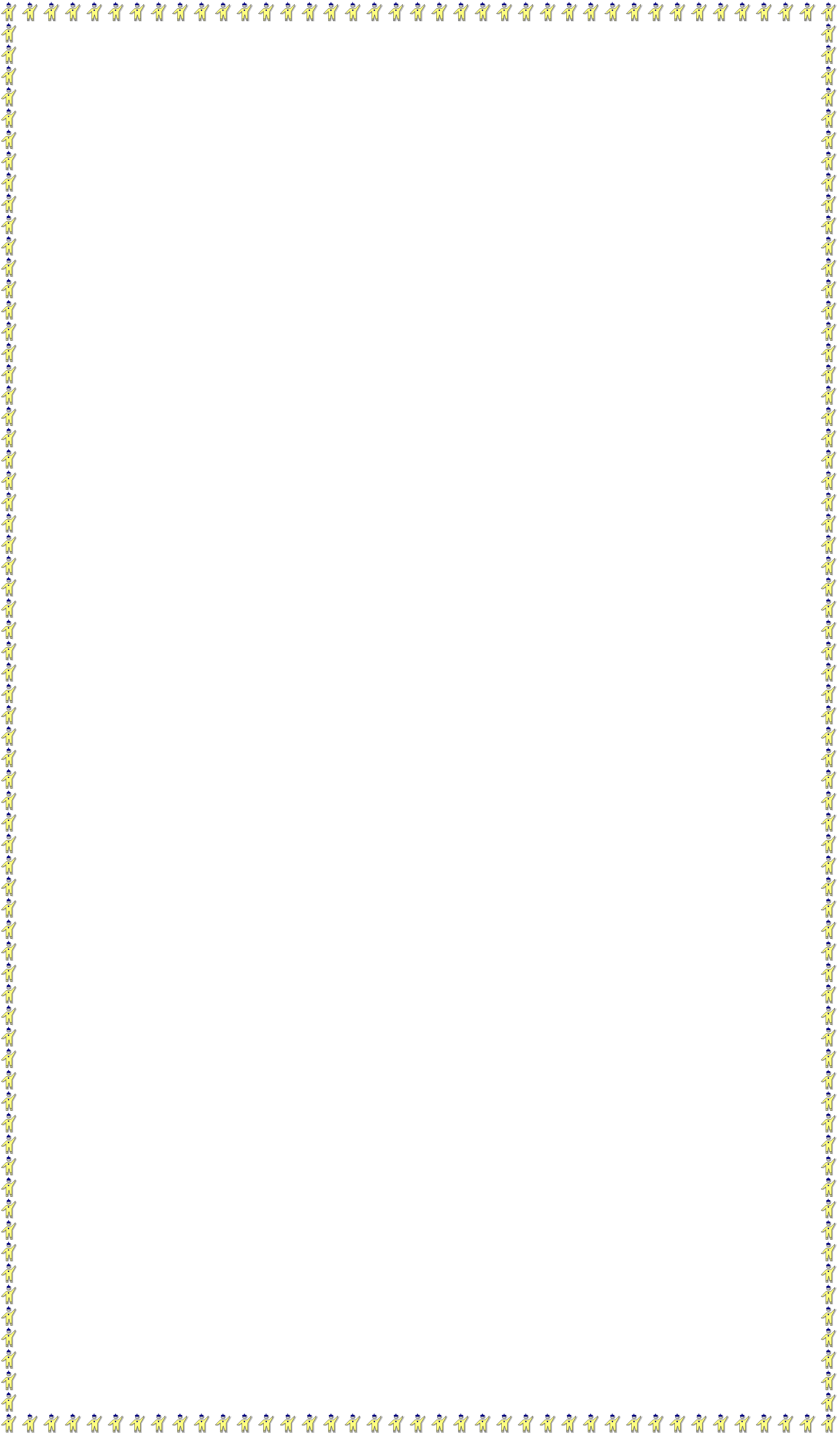 Equipo  Académico-Pedagógico Área de Ciencias Sociales- Colegios Arquidiocesanos de Cali1196.1.¿A     qué     mes     del     año corresponde el calendario?a. Febrerob. Diciembre c. Noviembre6.2.¿Cuántos  días  nos  indica  el calendario?a.                        20b.                        28 c.                        306.4.   Escribo      brevemente   una actividad que hice ayer. 	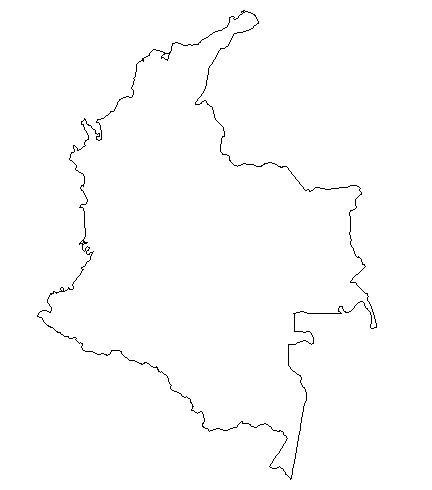 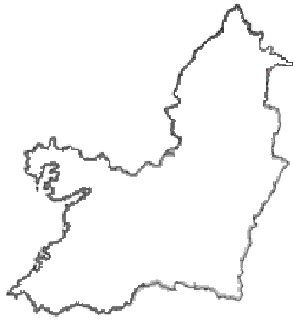 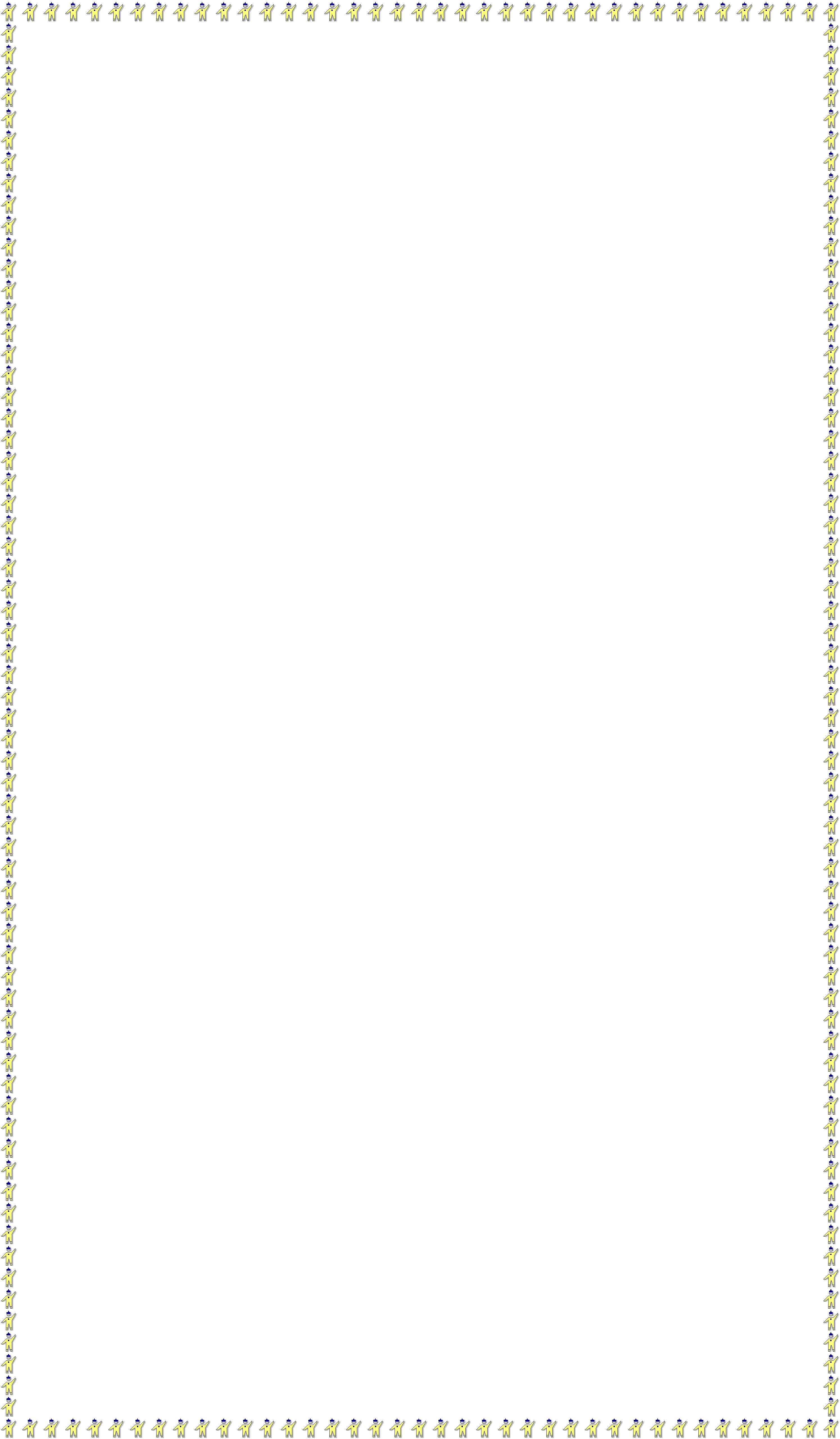 6.3.Los mapas son representaciones de lugares, regiones, un país    o un municipio.  Observo  los  siguientes mapas y selecciono a qué lugar pertenece:a. Colombia.b. Valle del Cauca c.  CaliEquipo  Académico-Pedagógico Área de Ciencias Sociales- Colegios Arquidiocesanos de Cali120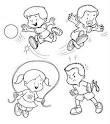 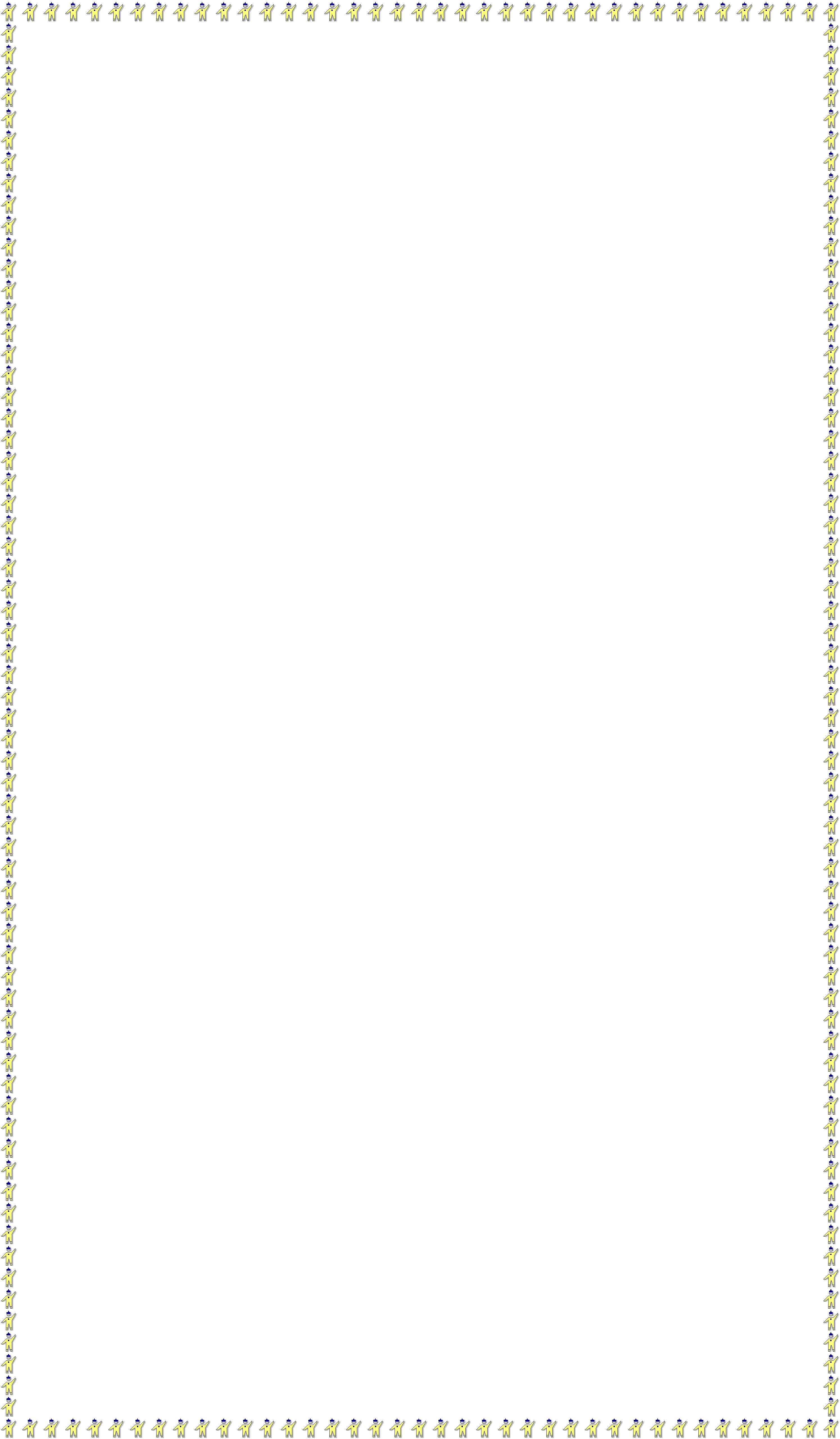 GUÍA - TALLER Nº 33RESPETO POR LAS DIFERENCIASTiempo previsto: La semana del             de               2012 (Tres horas).ACTIVIDADES DE MOTIVACIÓNEncierro la imagen donde no se muestre una actitud positiva.PROPÓSITO EXPRESIVO:Que yo    desarrolle  compromisos personales y sociales, planteando alternativas para la resolución de conflictos y una sana convivencia.INDICADOR DE DESEMPEÑOReconozco la importancia de las normas para la prevención de conflictos y la sana convivencia.RECUERDO:Para tener una sana convivencia en nuestra casa, colegio y en el medio   que   nos   desenvolvemos,   es   importante   tener   actitudes positivas y practicar los valores en nuestro trato con los demás, para convivir en paz.ANALIZO E INTERPRETOEquipo  Académico-Pedagógico Área de Ciencias Sociales- Colegios Arquidiocesanos de Cali121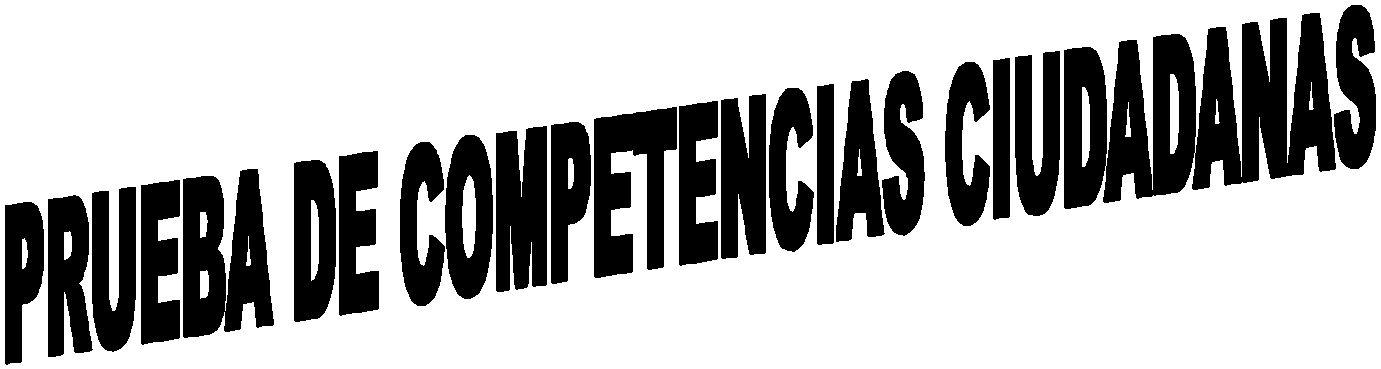 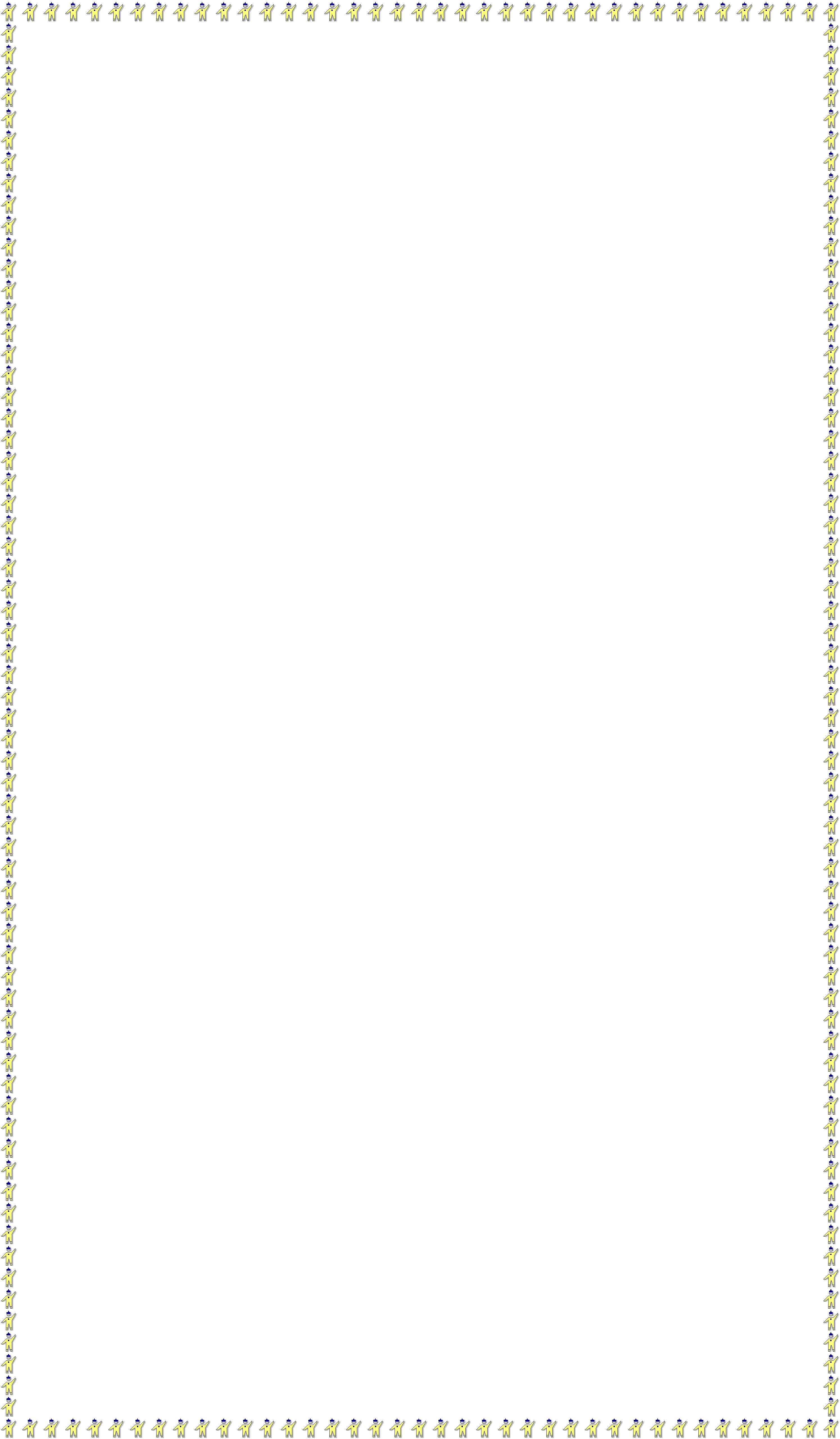 1.-Selecciono la respuesta  que considero correcta, en las siguientes preguntas:1.1.    Cuando se deben tomar decisiones que afectan  de manera positiva o negativa a las personas del conjunto  residencial o del barrio donde vives, es necesario e ideal que:a)  Las personas deleguen sus decisiones y acciones en una persona. b)  Consiguen plata y le pagan al administradorc)  Se reúnan y creen   un grupo organizado con el fin de tomar decisiones y discutir propuestas que le beneficien.d)  Sigan como si nada pasara.Hago en mi cuaderno una representación de mi respuesta.1.2.     La importancia de las organizaciones radica en:a)  Crear tipos de alianzas que sirvan a particulares.b)  Lograr entre los sueños y metas que busquen el bien común.c)  No desperdiciar los espacios de encuentro entre las personas. d)  Facilitar la toma de decisiones.Dibujo mi respuesta.1.3.    Respetar la palabra de los demás personas es importante ya que:a)  No se puede negar la existencia de otras personas.b)  Aunque puedes ser muy capaz, siempre es necesario saber qué piensan los demás.c)  Todas las personas tenemos derecho a expresar lo que pensamos. d)  Todas las personas debemos escuchar a los demás.Una forma de actuar cuando tú valoras las diferencias que existen con otra persona esa)  Tratarla con indiferencia.b)  Entender y comprender por qué hay diferencias. c)  Escuchar y respetar su opinión.d)  Brindar cuidado y amor.Dibujo mi respuesta.2.-Observo la imagen y respondo:Equipo  Académico-Pedagógico Área de Ciencias Sociales- Colegios Arquidiocesanos de Cali122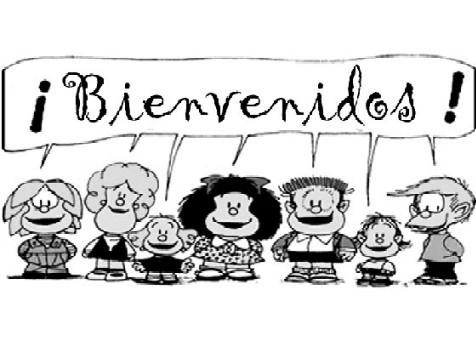 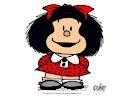 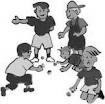 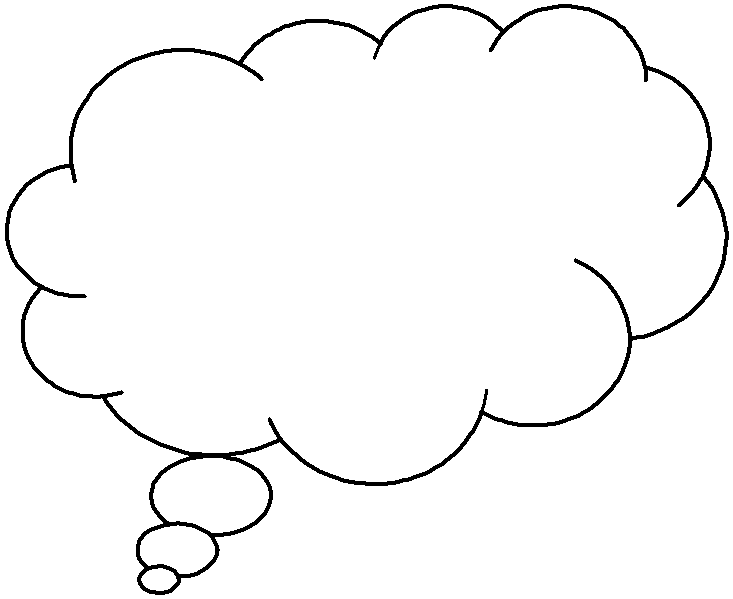 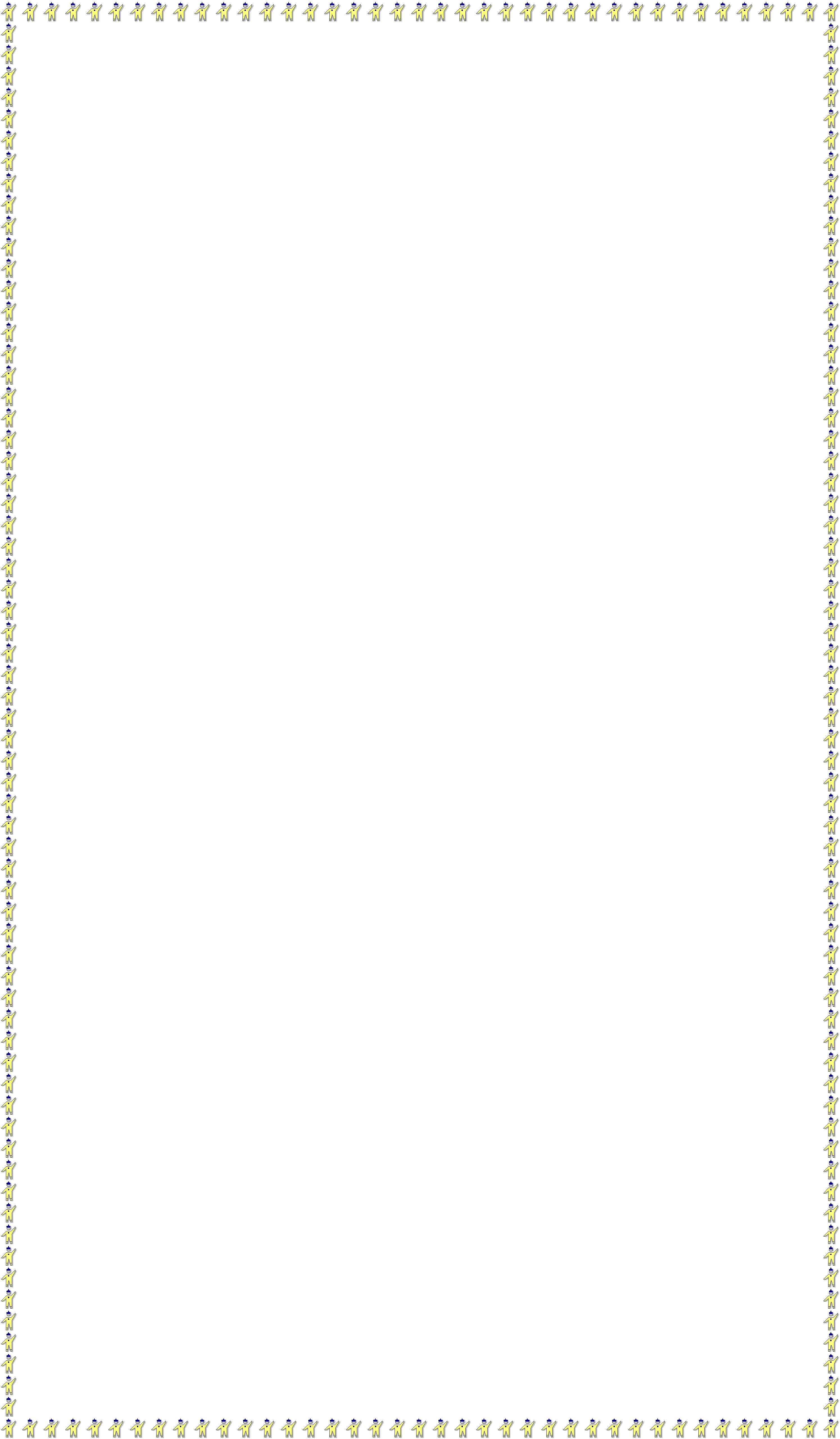 2.1.-Los niños que observo en la gráfica están felices y unidos, se puede afirmar que:a)   Tienen una sana convivencia. b)   Tienen una mala convivencia. c)   Están discutiendo.d)   Tienen una fiesta.SOY DIEGOSOY JUANEquipo  Académico-Pedagógico Área de Ciencias Sociales- Colegios Arquidiocesanos de Cali123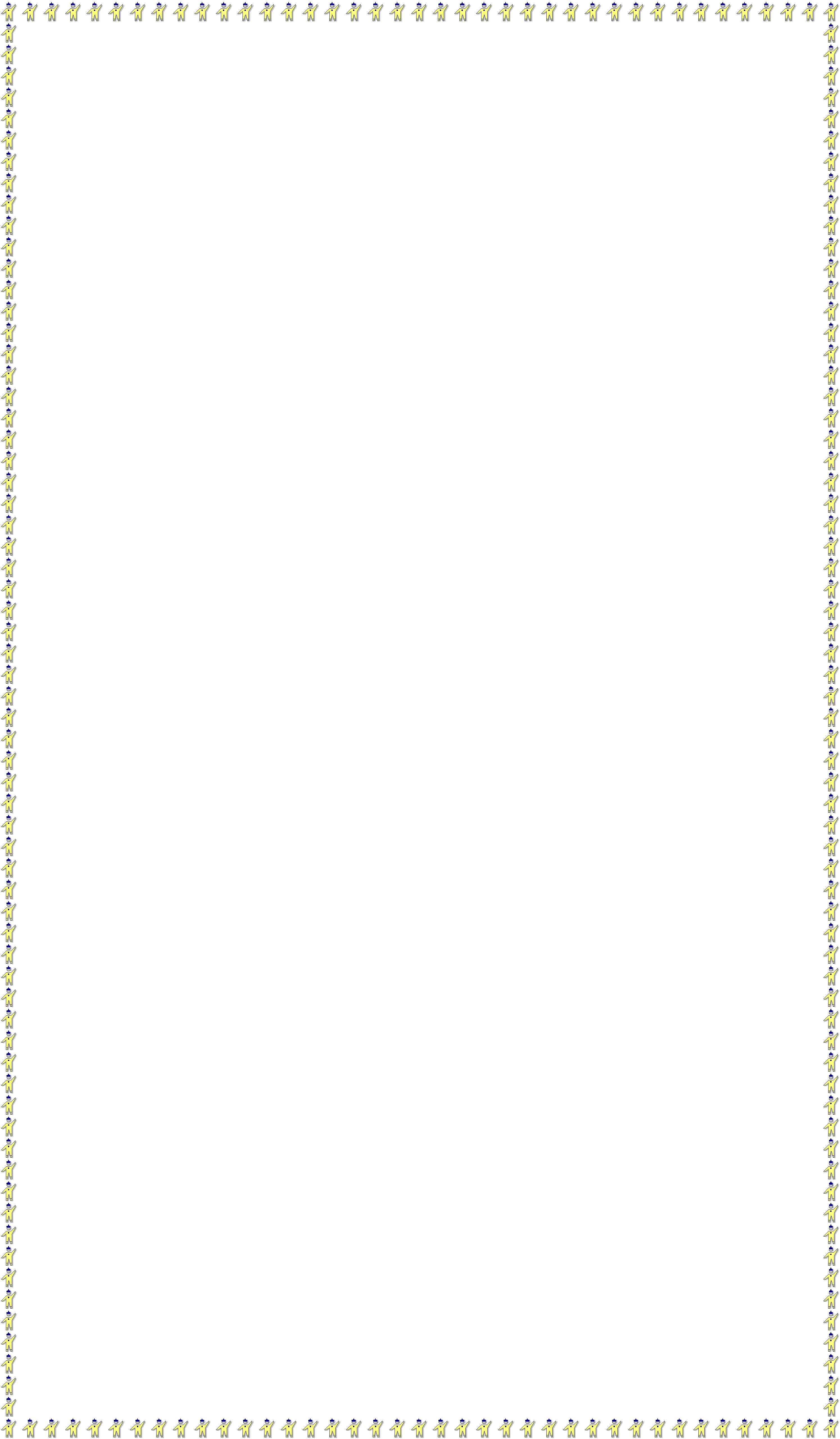 2.2.-Leo la siguiente historia y respondo.(marco X) Diego va caminando, se encuentra con Juan y…DIEGO: ¡ Hola cabeza de erizo!...ja, ja, ja,JUAN: No me digas cabeza de erizo!, por favor, respétame. DIEGO: Y cómo quieres que te diga ¿cabezón?JUAN: Pues no,  simplemente no quiero que me pongas apodos, llámame por miNombre.    1.-En mi colegio ponen apodos a tus compañeros. a)  Nuncab)  Casi nuncac)  Con frecuencia    2.-Los apodos se ponen, generalmente, para destacar. a)  Una cualidadb)  Un defecto	3.-Los  niños  y  las  niñas  a  quienes  les  ponen  apodos,  generalmente  se sienten.a)  Contentos b)  Tristesc)  HumilladosLA HORA DE COMENTAR Y DE ESCRIBIR1.-Comento con mis compañeros y escribo  las respuestas en el cuaderno.  ¿Alguna vez me han puesto apodos? ¿Por qué?  ¿Cómo me he sentido?  ¿Alguna vez les has puesto apodos a tus compañeros o compañeras?  ¿Cómo crees que se han sentido? ¿Consideras justo lo que has hecho?2.-Represento con un dibujo, una situación donde se muestre una sana convivencia.Equipo  Académico-Pedagógico Área de Ciencias Sociales- Colegios Arquidiocesanos de Cali124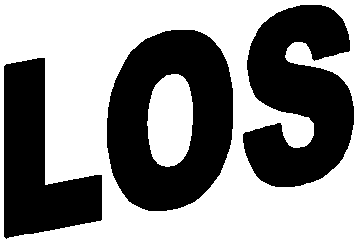 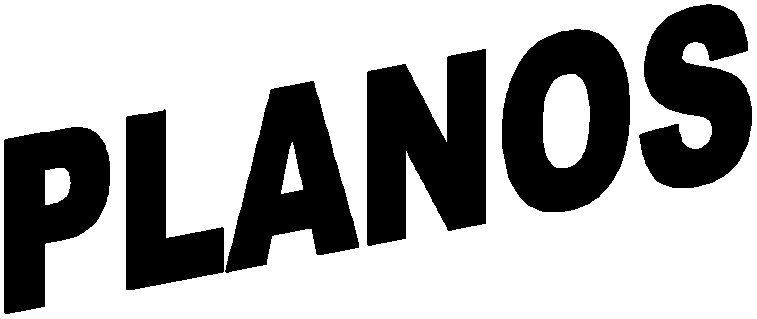 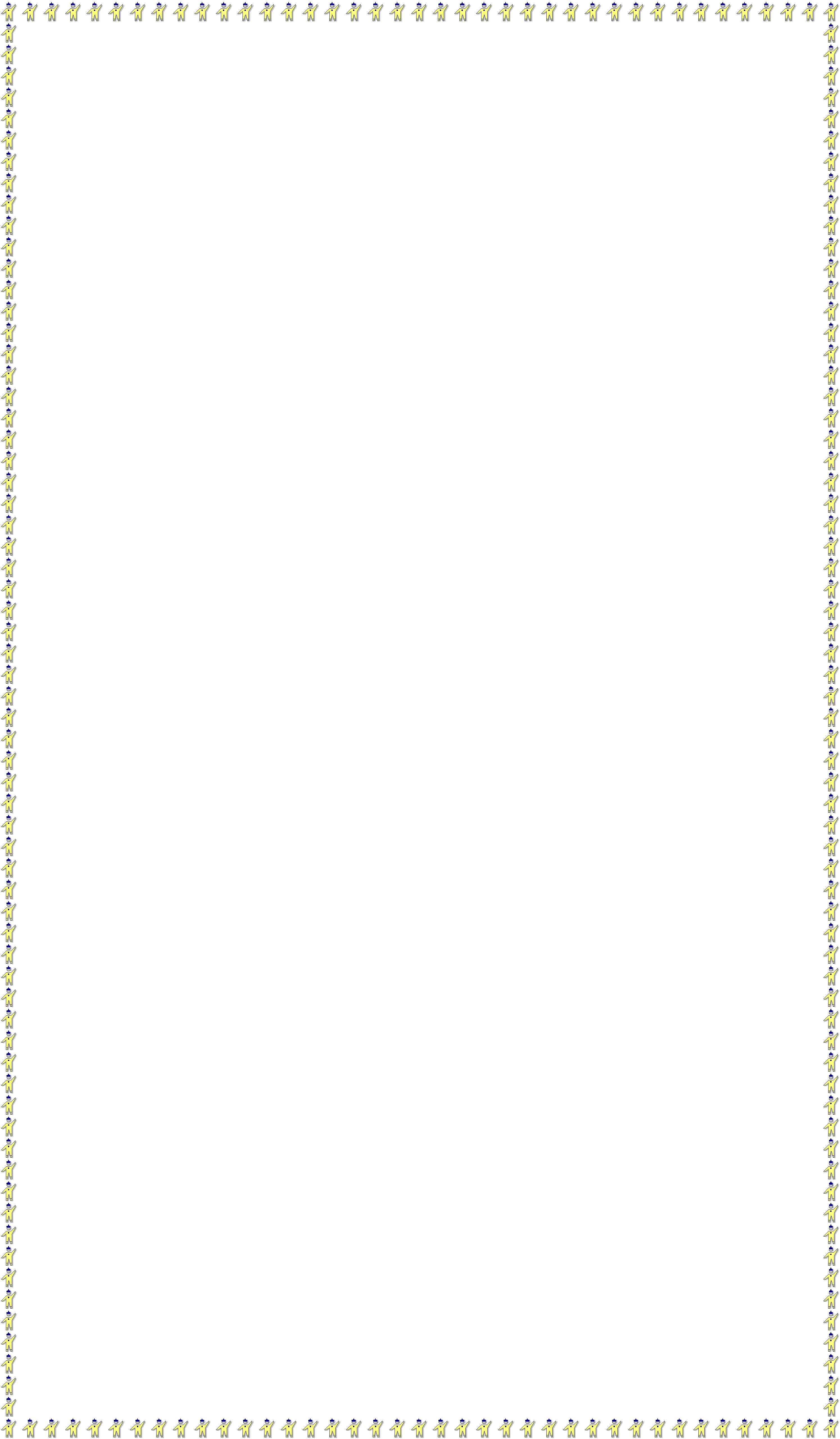 GUÍA - TALLER Nº 34LOS PLANOSTiempo previsto: La semana del             de               2012 (Tres horas).ACTIVIDADES DE MOTIVACIÓNJuguemos a la ´´ Gallina Ciega´´.PROPÓSITO EXPRESIVO:Que yo       reconozca que es el plano y las utilidades de   él, estableciendo relaciones espaciales.INDICADOR DE DESEMPEÑOIdentifico  las  características  de  los  mapas  y  planos  y  la  importancia  en  la ubicación espacial.“Un plano puede es un  dibujo visto desde arriba”.Los planos sirven para ubicar  objetos, personas o lugares.Para  iniciar  la  construcción    de una  casa,  edificio,  parque  o puente, las  personas elaboran primero un plano, donde indican la distribución  de los espacios.También se pueden hacer planos   de espacios ya construidos. Por ejemplo, puedo hacer el plano de mi salón, mi habitación o casa.  Observo un salón de clases a la izquierda y a la derecha. El  mismo salón de clases visto desde arriba. A este dibujo le llamo plano.  Ahora, imagino mi habitación vista desde arriba y dibujo su plano en el cuaderno.Equipo  Académico-Pedagógico Área de Ciencias Sociales- Colegios Arquidiocesanos de Cali125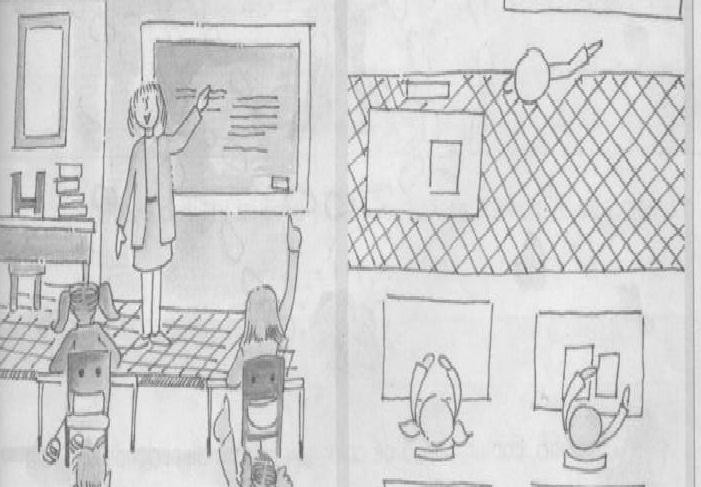 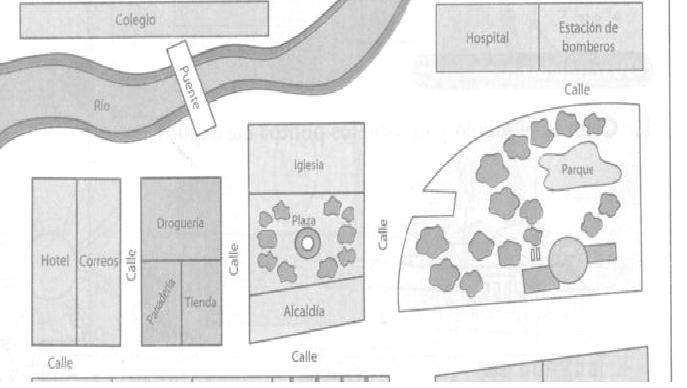 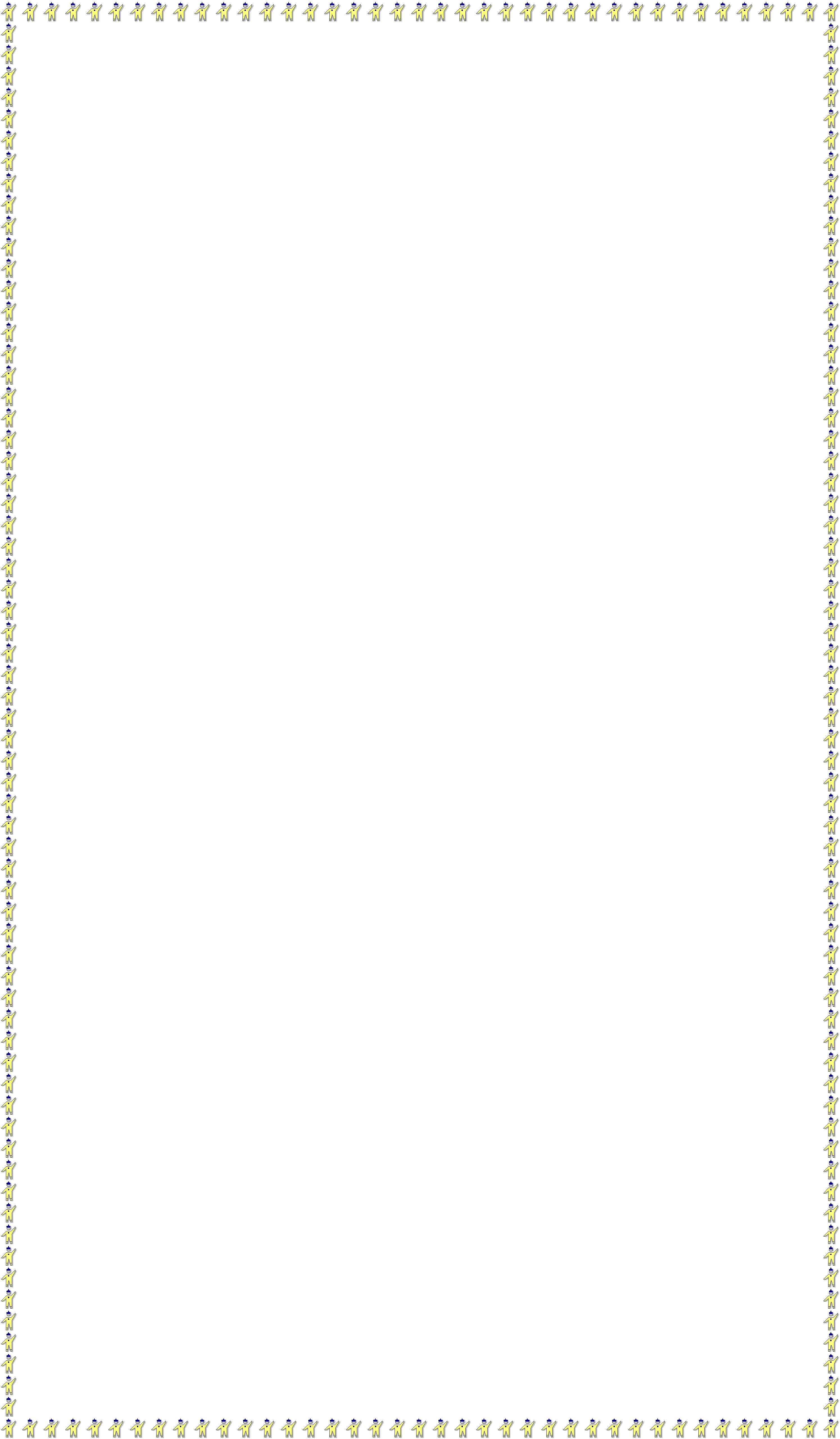   Observo el plano.Equipo  Académico-Pedagógico Área de Ciencias Sociales- Colegios Arquidiocesanos de Cali126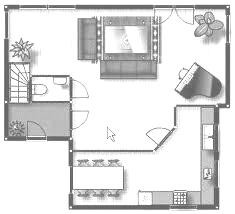 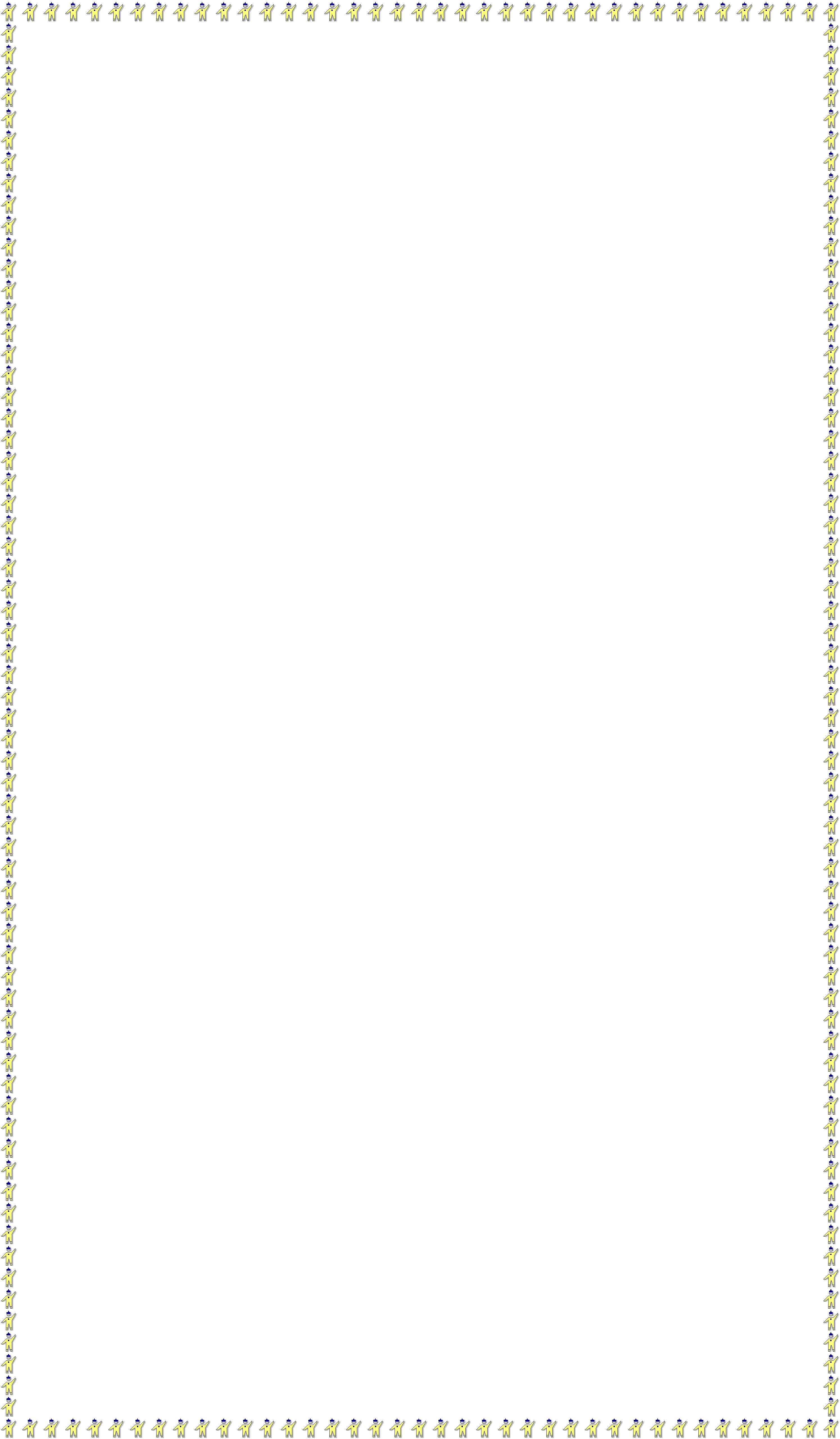 ANALIZO E INTERPRETO1.-Completo las oraciones con las palabras del recuadro.Cerca- lejos- frente- entre- lado   La  droguería está ------------------------ del parqueadero.   El hotel está ------------------------------------------- de la estación de bomberos.   Al -------------------------------- de la iglesia está  la plaza.    La plaza está ------------------------------- la iglesia y la alcaldía.       La panadería está ----------------------------------  de la tienda.Observo  el  siguiente  plano  y escribo    que    encuentras  en  estos puntos:Norte: --------------------- Sur: ------------------------ Oriente: ---------------------------- Occidente: -----------------------Equipo  Académico-Pedagógico Área de Ciencias Sociales- Colegios Arquidiocesanos de Cali127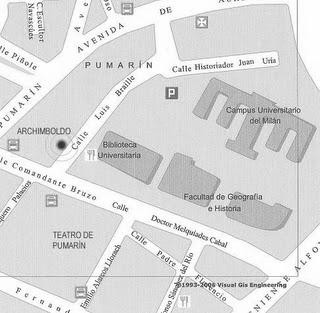 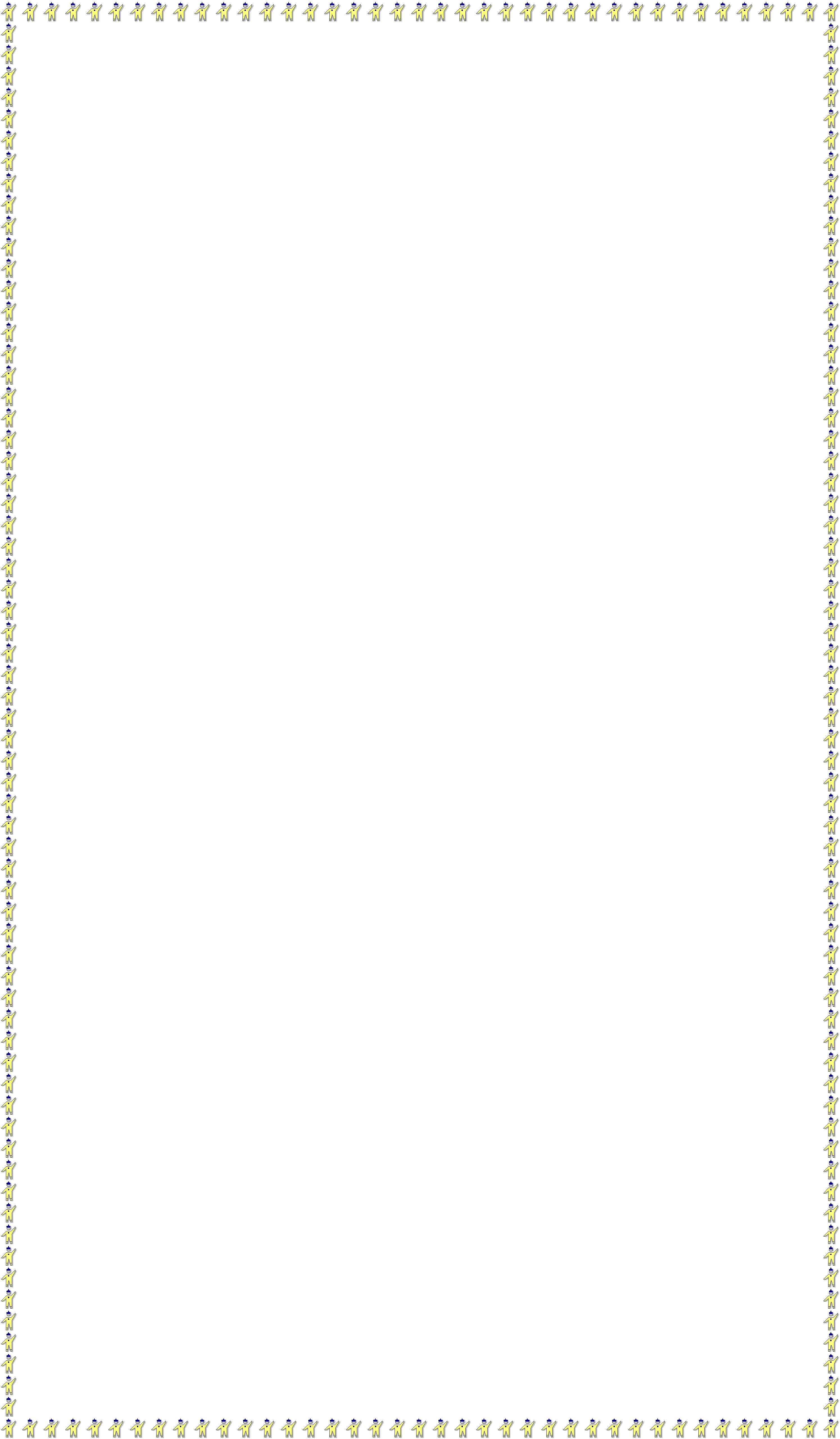 2.-Dibujo en el cuaderno el anterior plano.3.-Ahora, completo.   Para tomar la dirección   de la facultad de Geografía e Historia, hacia elCampus Universitario debo ir al ---------------------------------------.   Si transito por la calle Luis Braille y me dirijo donde el Doctor MelquiadesCabal debo  girar hacia la ----------------------------   Del Teatro Puma Rin   a la Biblioteca Universitaria debo ir a la -----------------4.-Dibujo el plano del salón de clases.5.-Dibujo en  el cuaderno el plano de mi habitación.Equipo  Académico-Pedagógico Área de Ciencias Sociales- Colegios Arquidiocesanos de Cali128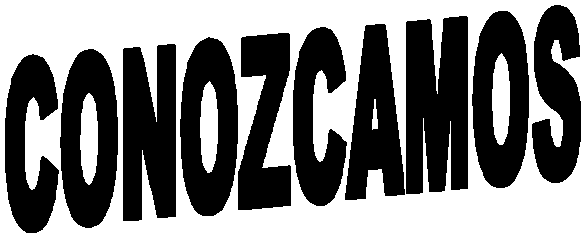 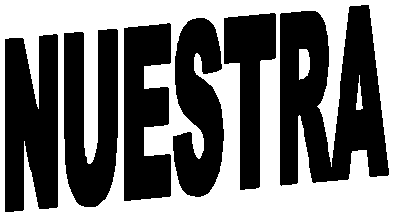 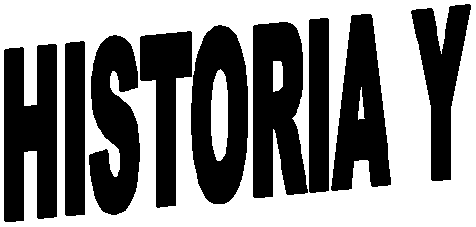 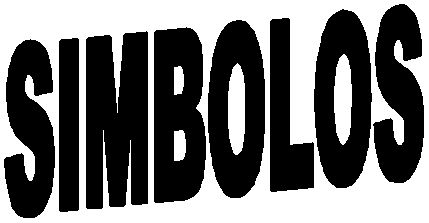 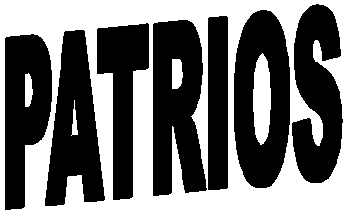 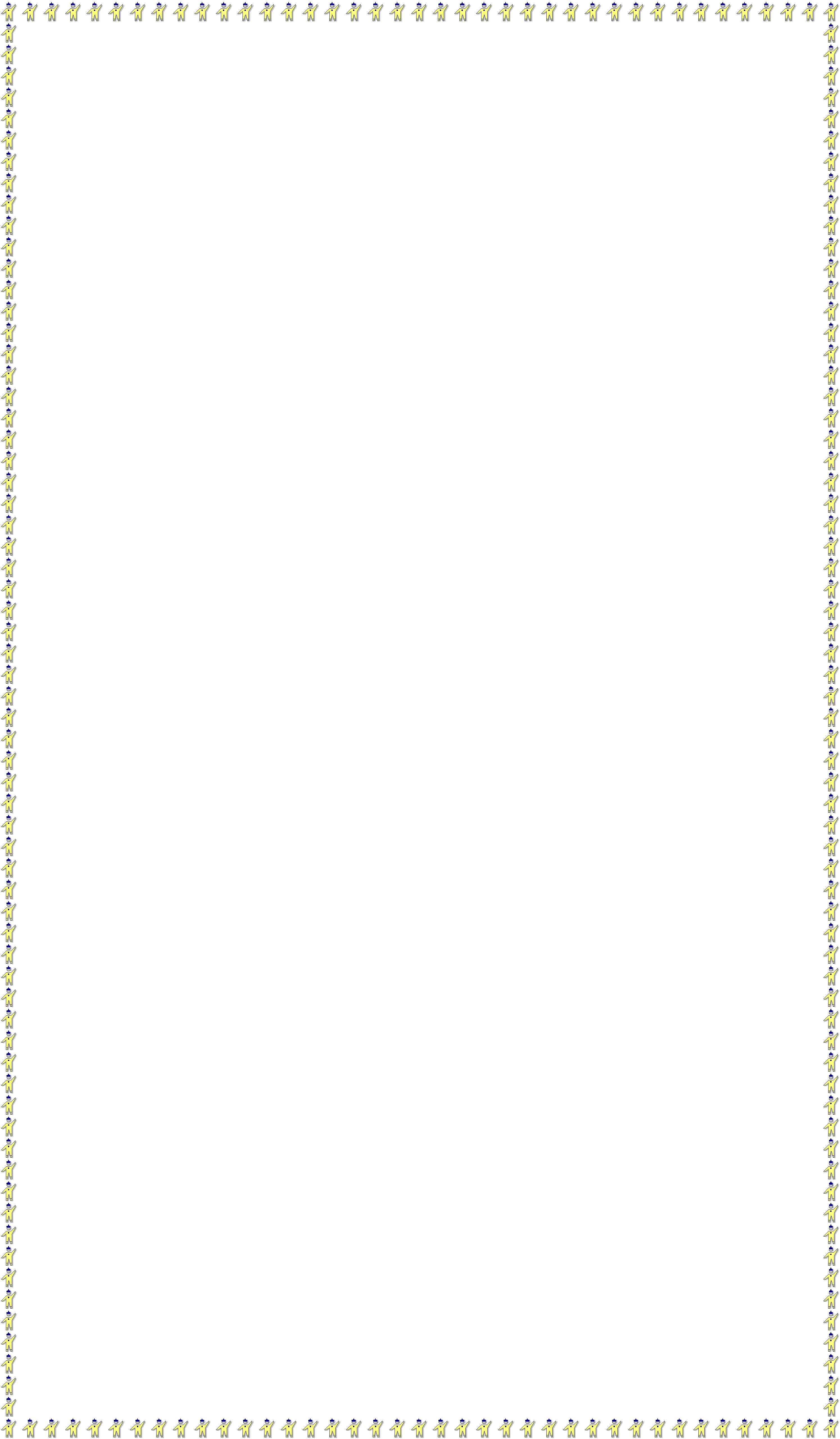 GUÍA - TALLER Nº 35CELEBREMOS  FECHAS IMPORTANTES Y LOS SÍMBOLOS PATRIOSTiempo previsto: La semana del             de               2012 (Tres horas).ACTIVIDADES DE MOTIVACIÓN: Escuchemos y cantemos el Himno Nacional. PROPÓSITO EXPRESIVO:Que yo       reconozca   características básicas de la historia     y los símbolospatrios de mi país, construyendo mentefactos nocionales.INDICADOR DE DESEMPEÑOSigo instrucciones para la construcción de los mentefactos nocionales relacionadoscon mi entorno.Cuando celebramos   las fiestas patrias, los colombianos recordamos fechas y acontecimientos importantes de nuestra historia.Las fiestas más importantes son:   El 20 de julio: La independencia de Colombia.	El 7 de agosto: La batalla de Boyacá, acontecimiento en el cual se selló la independencia de nuestro país.   El 11 de noviembre: Declaración  de la independencia de la providencia deCartagena.Muchos personajes, hombres y mujeres, construyeron esta historia de libertad. Algunos de ellos son:   SIMÓN  BOLÍVAR  NACIÓ  en  Caracas  y es  conocido  como  el  libertador.Organizó y dirigió el ejército que venció a los españoles y dio la libertad  a nuestro país.	FRANCISCO DE PAULA SANTANDER.  Nació  en la  Villa  del  Rosario,  de Cúcuta y fue llamado el “hombre de las leyes”. Su actuación fue definitiva para la organización del gobierno nacional, después de la independencia.	ANTONIO NARIÑO. Nació en Bogotá  y es conocido como el precursor de la independencia. Tradujo los Derechos del Hombre e  inició el movimiento de la independencia.Equipo  Académico-Pedagógico Área de Ciencias Sociales- Colegios Arquidiocesanos de Cali129Cada país  posee unos símbolos  que lo diferencian de los demás países. Nuestros símbolos patrios son: la bandera, el escudo y el himno nacional. Otros elementos representativos de nuestro país son la palma de cera y la orquídea.Los símbolos patrios nos identifican como colombianos, por eso los debemos respetar siempre y en todo lugar.ANALIZO E INTERPRETO1.-Respondo las preguntas que formula el profesor acerca del texto anterior.2.-Relaciono la fecha con el acontecimiento.20 de julioIndependencia de Cartagena11 de noviembreBatalla de Boyacá7 de agostoIndependencia  de Colombia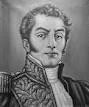 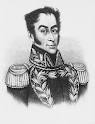 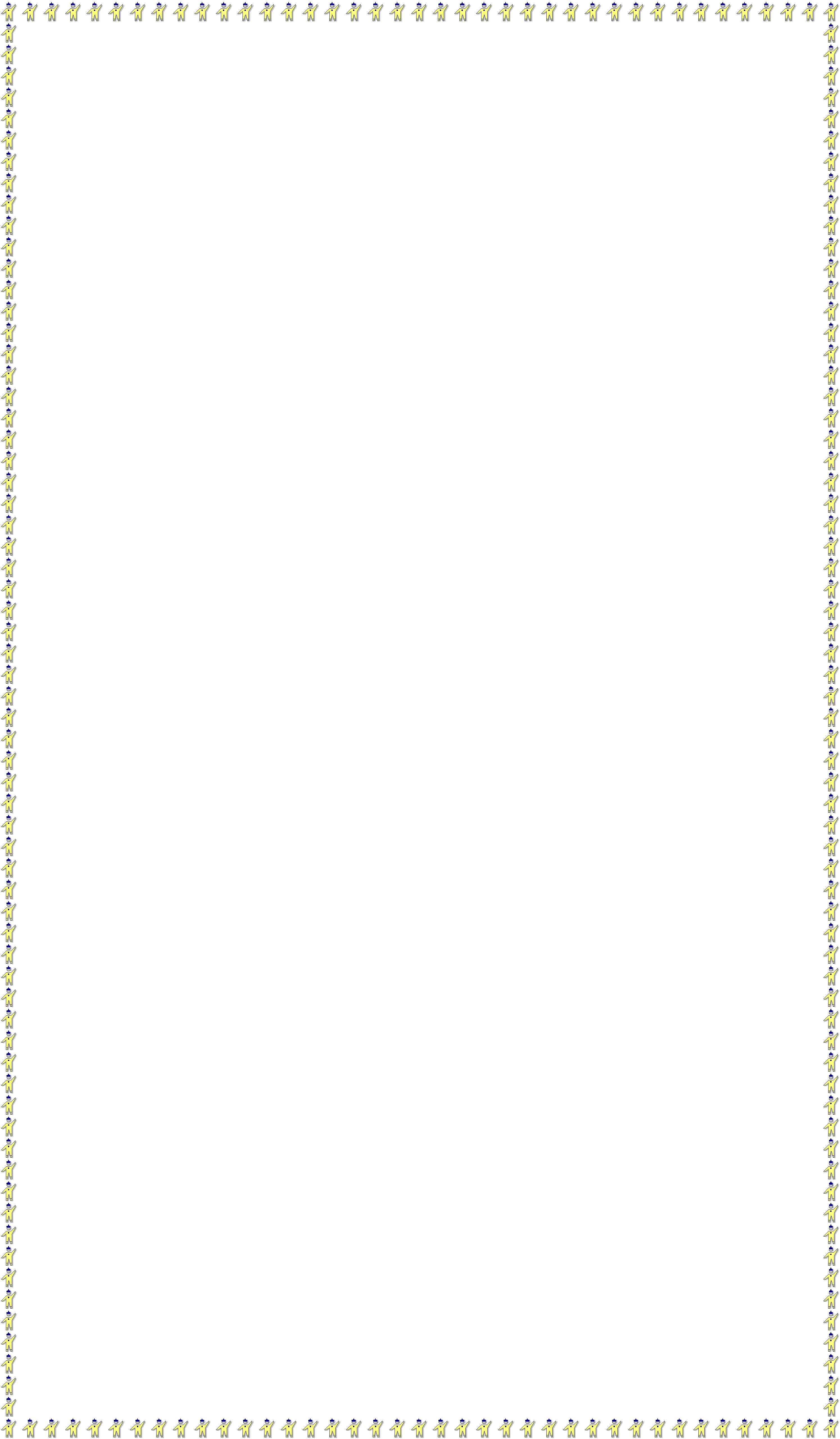 3.-Completo cada ficha.Nombre: ------------------------------------ Nació en: -------------------------------------- Organizó: ------------------------------------- Liberó:  	Se le llama: --------------------------------Nombre: ------------------------------------ Nació en: -------------------------------------- Organizó: -------------------------------------Liberó:  	Se le llama: --------------------------------Equipo  Académico-Pedagógico Área de Ciencias Sociales- Colegios Arquidiocesanos de Cali130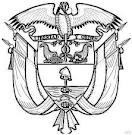 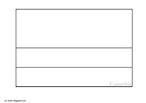 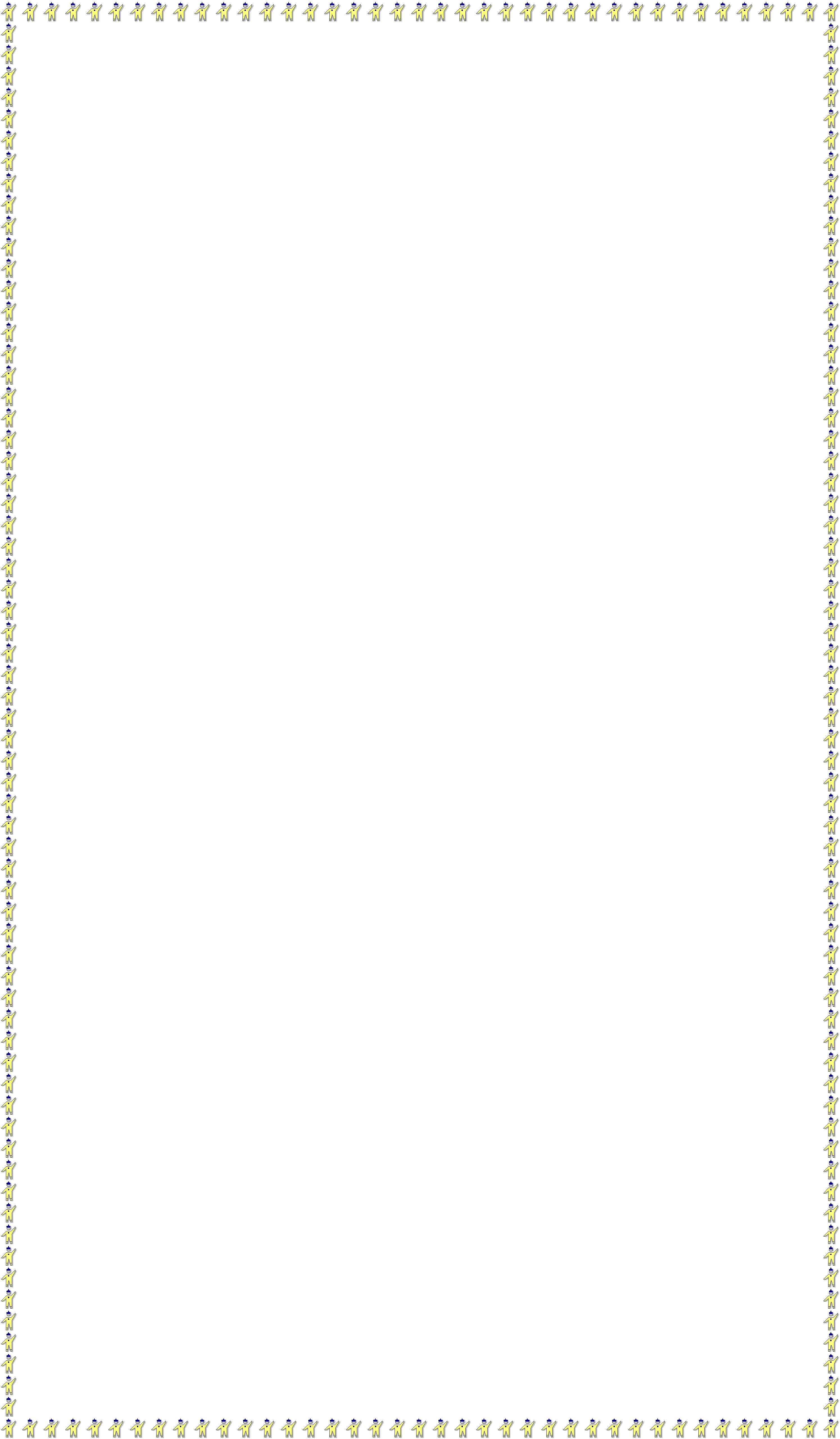 Y AHORA…A INDAGAR1.-Consulto sobre los siguientes personajes de nuestra historia. .  Manuela Beltrán  Policarpa Salavarrieta2.-Consigno en mi cuaderno, teniendo en   cuenta, lugar, fecha de nacimiento y ¿por qué fueron importantes?3.-Escribo al frente de cada recuadro el nombre del símbolo que corresponda..	Es un símbolo de nuestro país  que cantamos los colombianos  en fechas y acontecimientos especiales.Tiene tres franjas horizontales: una amarilla, una azul y una roja.En este símbolo están representados elementos significativos en nuestra nación, como los mares que nos rodean.4.-Dibujo en el cuaderno los anteriores símbolos patrios.5.-Coloreo.Equipo  Académico-Pedagógico Área de Ciencias Sociales- Colegios Arquidiocesanos de Cali131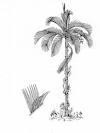 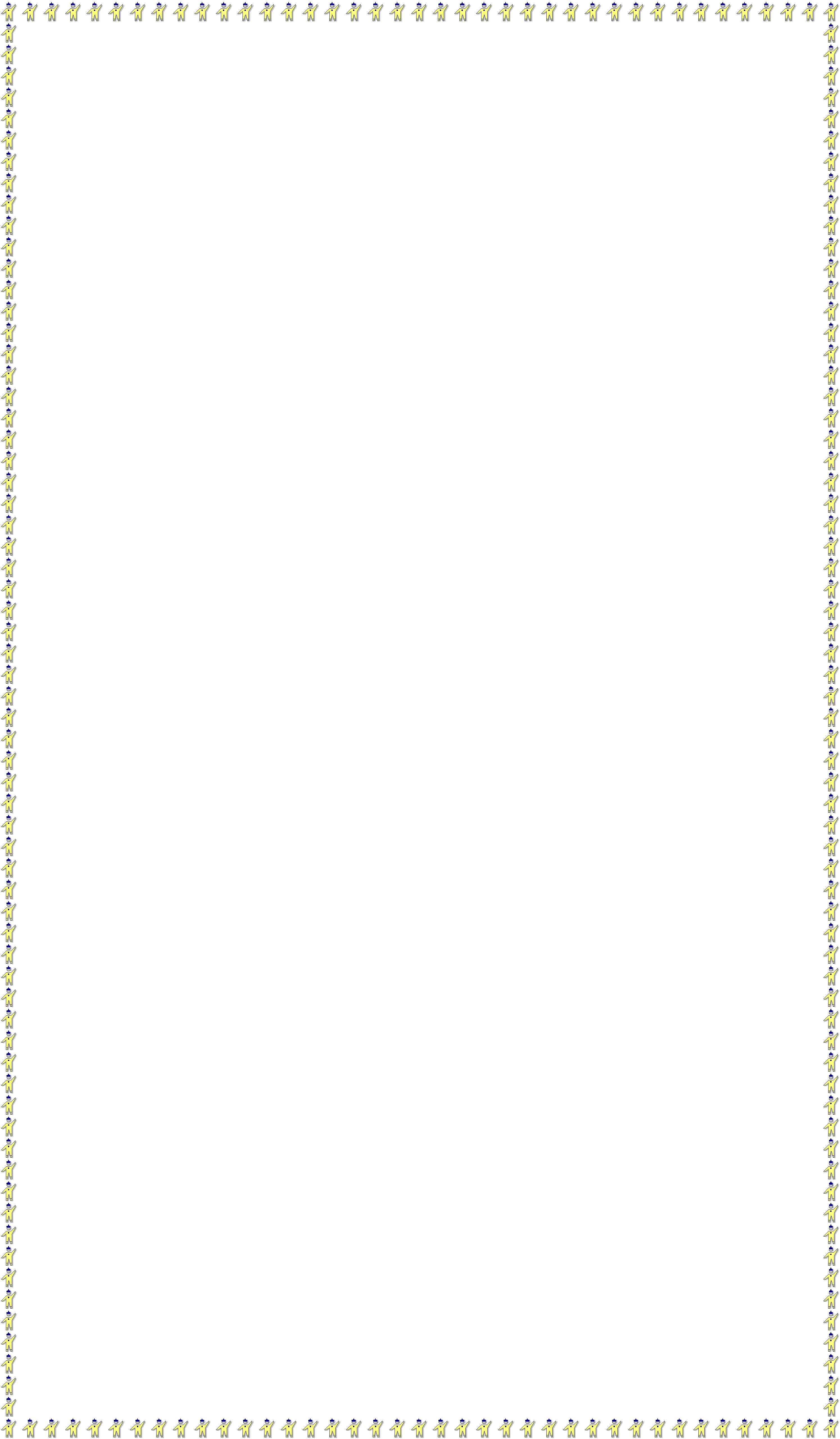 6.-Los anteriores  símbolos patrios hacen relación a:a)  Catleyab)  Cancines c)  Escudod)  Banderae)  Palma de ceraSÍMBOLOS PATRIOSLA HORA DE ESCRIBIR1.-Escribo en mi cuaderno la primera  estrofa  y el coro del himno nacional.2.-Dibujo en mi cuaderno la Orquídea o Catleya.Equipo  Académico-Pedagógico Área de Ciencias Sociales- Colegios Arquidiocesanos de Cali132GUÍA –TALLER N° 36EVALUACIÓN FINAL  DE  PERIODO1.-Las grandes extensiones  de tierra se encuentran    fuera  de  las  poblaciones. Se conocen como zonas rurales. También   se   les   da   el   nombre   de campo.  Las actividades  de  la agricultura son indispensables para producir la alimentación de las ciudades. De de lo anterior se puede afirmar que se habla de:a)  La ciudad b)  El campo c)  Las callesd)  Zona urbana2.-Los barrios, los pueblos y las veredas son localidades. Estas localidades se agrupan en municipios. Los municipios están compuestos por una zona urbanay una zona rural, es decir, que el municipio está conformado por:a)  Campo y ciudadb)  Barrios y localidadesc)  Zona urbana y zona rural d)  Veredas y localidades.3.-De la gráfica podemos inferir, que el sol sale al:a)  Surb)  Nortec)  Occidente d)  Oriente4.-La anterior gráfica nos muestra que los árboles están ubicados, según los puntos cardinales en el:a)  Surb)  Nortec)  Oriented)  Occidente5.-Para representar diferentes lugares y ubicarnos, se puede utilizar el plano. El Plano   representa   objetos   y   lugares vistos  desde  arriba.  Se  puede  afirmar que los planos se emplean para:a)  Ubicarnosb)  Representar lugaresc)  Representar maquetasd)  Representar lugares y ubicarnos6-Según la gráfica anterior, se pude afirmar que se trata de un:a)  Planob)  Puntos cardinales c)  El municipiod)  Un dibujo7.-Para que el municipio funcione bien, sus habitantes eligen la autoridad principal, que es:a)  El presidenteb)  Los habitantes del municipio c)  El alcalded)  El registrador municipal.8.-Una semana tiene varios días: Domingo, lunes, martes, miércoles, jueves, viernes y sábado. Un mes tiene cuatro semanas  y dos o tres días más. De lo anterior, se puede afirmar que una semana tiene:a)  Seis días b)  Siete días c)  Ocho días d)  Nueve días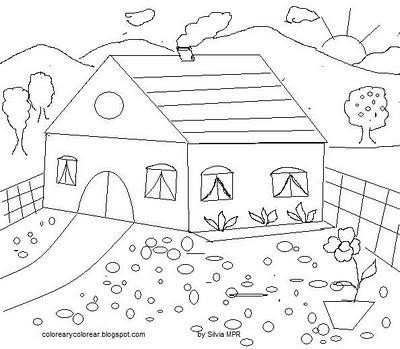 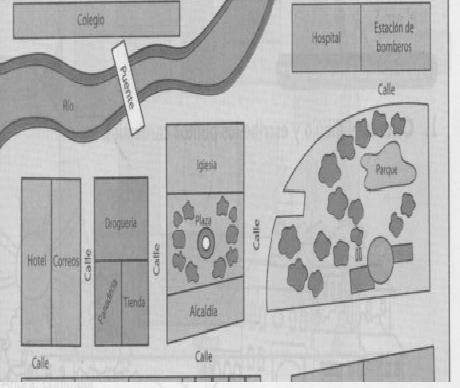 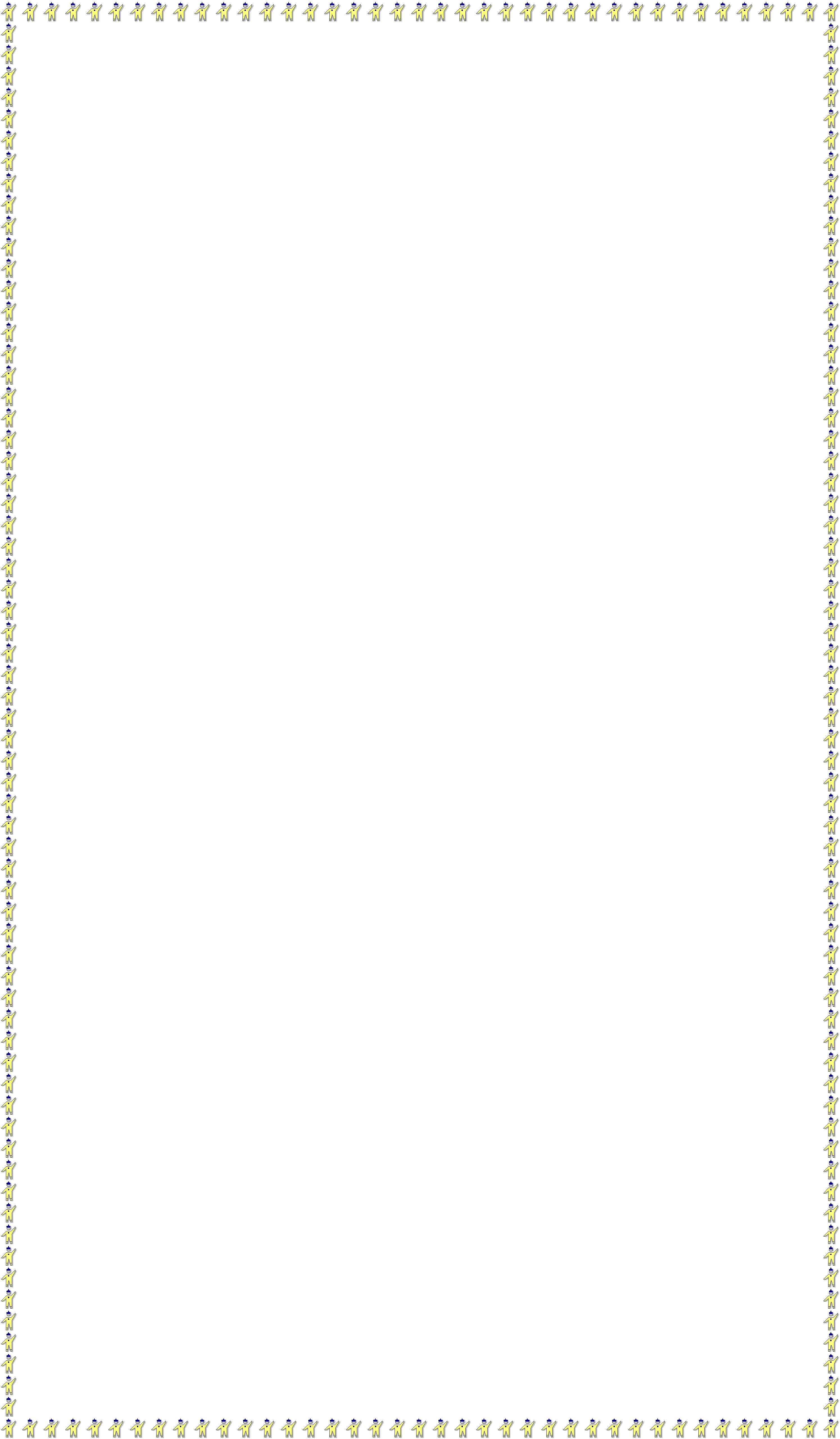 Equipo  Académico-Pedagógico Área de Ciencias Sociales- Colegios Arquidiocesanos de Cali1339.-Un mapa o carta es una representación total o parcial de la superficie de la Tierra sobre una superficie plana, casi siempre en una hoja de papel. Se puede afirmar que empleemos los mapas para hacer:a)  Representaciones b)  Dibujosc)  Planosd)  Superficies10.-Según la grafica, se puede afirmarque se trata del mapa…a)  del Valle del cauca b)  de Santiago de Cali c)  de Colombia11.-Según la gráfica, se puede afirmar que se trata de un símbolo patrio que hace referencia al:a)  El escudo b)  La banderac)  La palma de cera d)  La orquídea12.-Es conocido como el libertador, organizó  y  dirigió  los  ejércitos     que dieron la independencia a nuestro país. El personaje al que se hace referencia es:a)  Francisco de Paula Santander b)  Antonio Nariñoc)  Simón Bolívar d)  Cristóbal Colón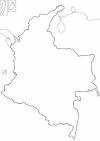 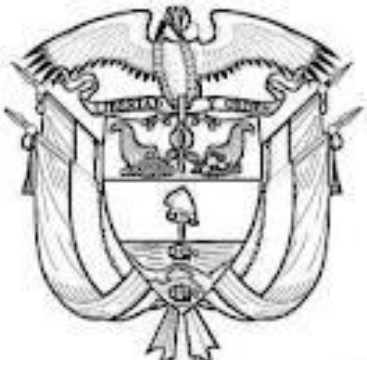 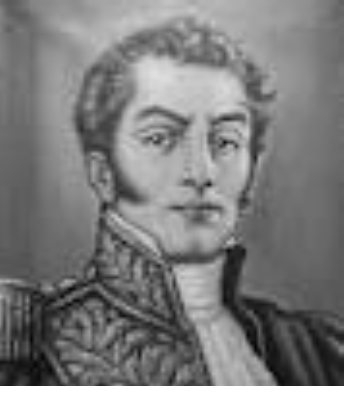 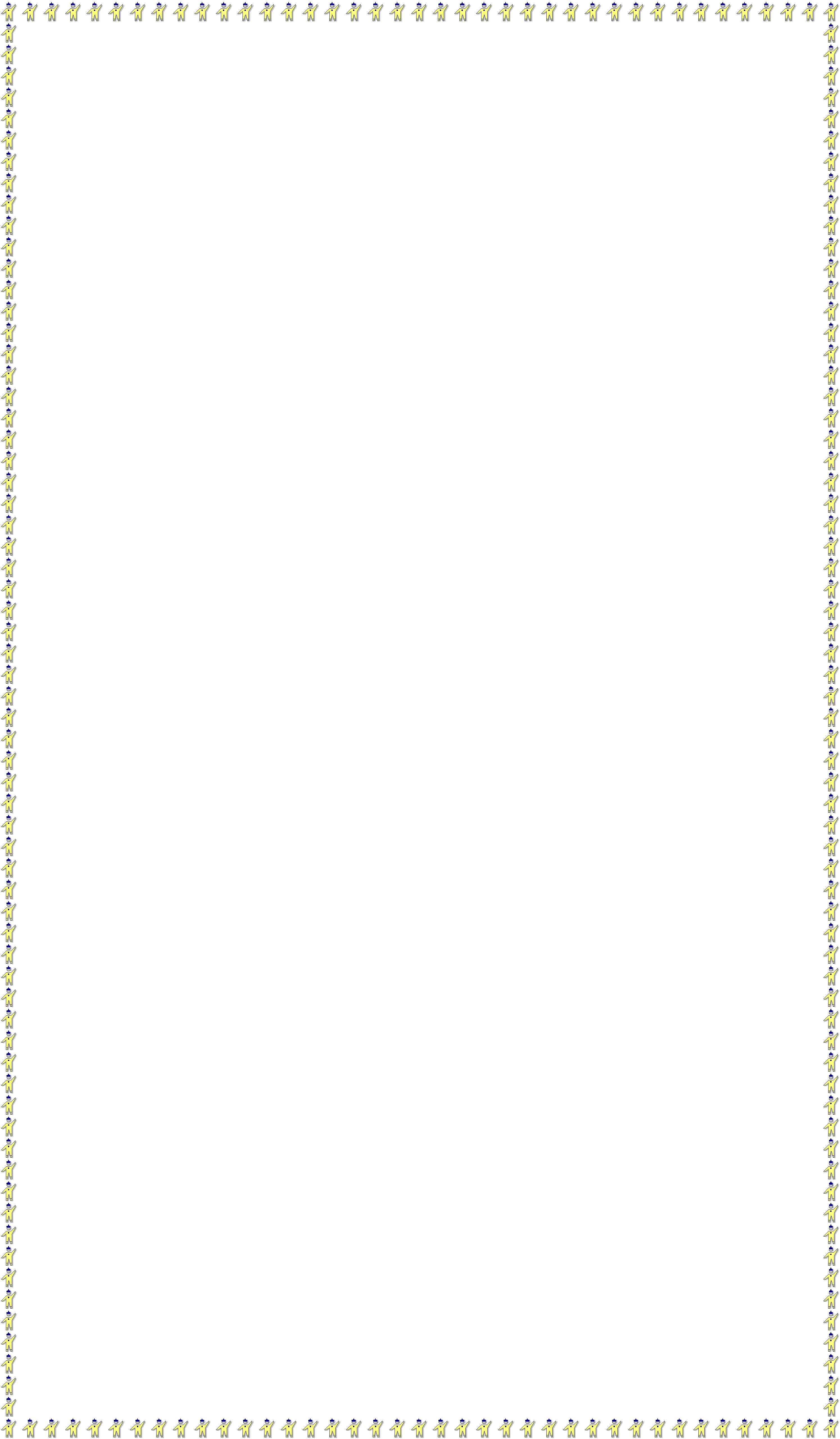 Equipo  Académico-Pedagógico Área de Ciencias Sociales- Colegios Arquidiocesanos de Cali134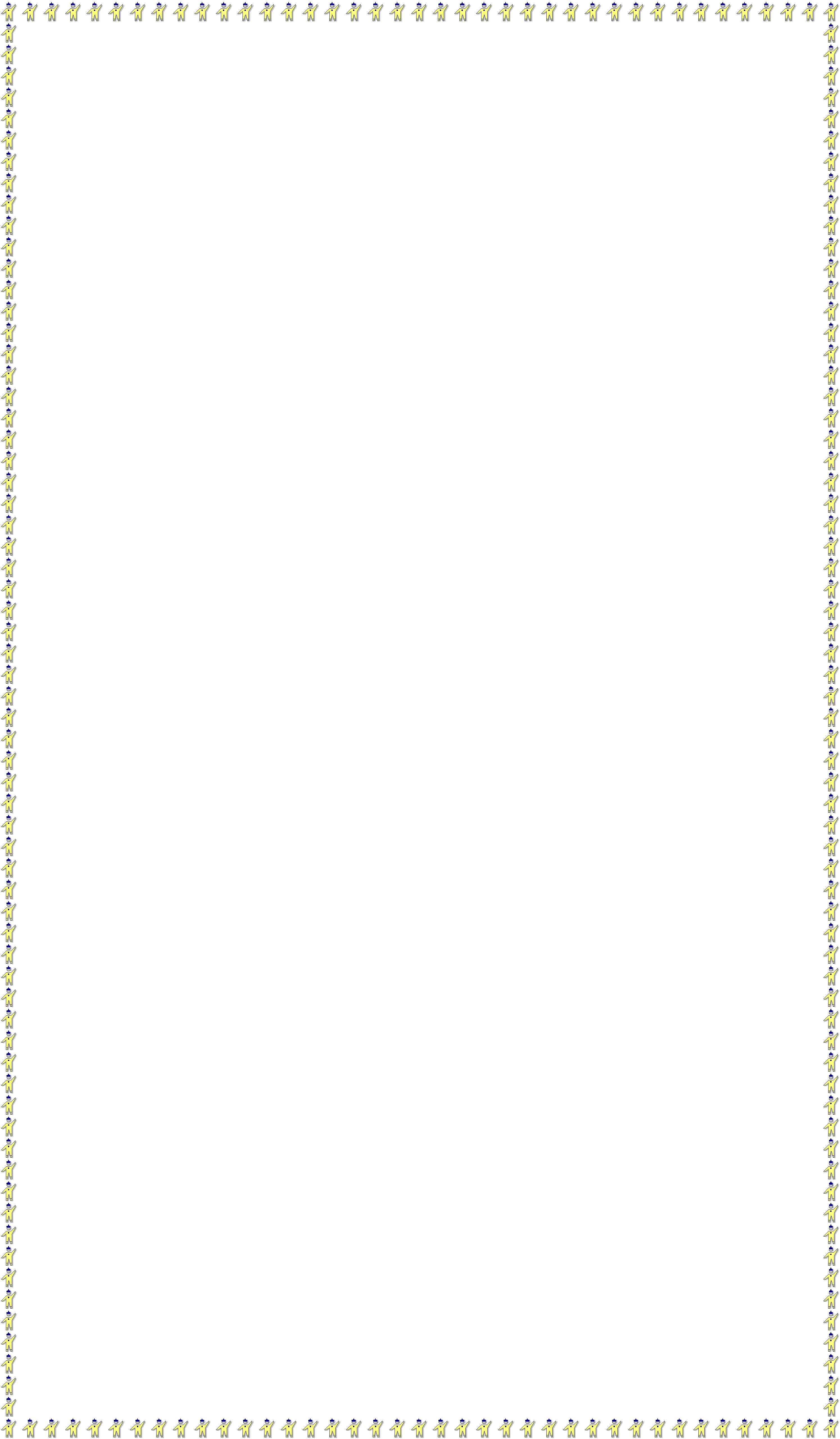 PRIMER PERIODOBIBLIOGRAFÍA    NORD, Espeleta Mildred. Crezco Queriéndome- Educación Ética y  en Valores Humanos3-Alumno.Guias de trabajo. Equipo provincial de Educación Religiosa y Ética Hijas de laCaridad Providencia de Bogotá. P 156. Cuarta Edición. Ed. Kmpres.2005.    TRUJILLO,  Amaya  Luisa  Fernanda.  Herramientas  Naturales  y  sociales.  P  158.  Ed.Santillana. Bogotá, 2003.    DEL   CASTILLO, Ortiz Luz Mairena. Milenio 1- Ciencias sociales. P 143.Ed Norma.Bogotá, 2000.    Apartes de la guía didáctica de ciencias sociales grado primero I-II-III periodo. 2010-2011.CIBERGRAFÍA (URL)     http://eduquemosconamor.blogspot.com/2009/10/muchos-dibujos-para-colorear.html     http://fichasparaninos.blogspot.com/2009/10/dibujos-para-colorear-ninos-en-la.html     http://www.pintodibujos.com/2010/11/ninos-jugando-en-barras-para-colorear.html     http://www.lacasainfantil.com/dibujos/dibujos-para-colorear-del-aula     http://www.coloreartusdibujos.com/ropa-de-verano-para-colorear/	ttp://www.conmishijos.com/ocio-en-casa/dibujos-para-colorear/dibujos-v/dibujos- vestido.html     http://elasteroide331.blogspot.com/     http://www.colorearjunior.com/dibujos-para-colorear-de-caras.html     http://www.quierodibujos.com/sobre/PlayaSEGUNDO PERIODOBIBLIOGRAFÍA	RANGEL,  García  Clara  Inés.  GRANDE  Puentes  Xiomara  Claves  1.  Paginas  55, integrado. Santillana. Bogotá 2008    DEL   CASTILLO, Ortiz Luz Mairena. Milenio 1- Ciencias sociales. P 143.Ed Norma.Bogotá, 2000.    RODRIGUEZ, Clavijo María Mercedes, Guía escolar. P. Integrado 48 Santillana. Bogotá2001.	RANGEL,  García  Clara  Inés.  GRANDE  Puentes  Xiomara  Claves  1.  Paginas  55, integrado. Santillana. Bogotá 2008    Apartes de la guía didáctica de ciencias sociales grado segundo I-II-III periodo. 2010-2011.CIBERGRAFÍA (URL)	http://www.yodibujo.es/c_22451/dibujos-para-pintar-y-colorear/dibujos-para-colorear-de- la-escuela/dibujo-para-colorear-patio-de-recreo/dibujo-para-colorear-ninos-jugando-a- las-canicas     http://www.quierodibujos.com/sobre/Familias     http://www.ueom.com/dibujos-para-pintar-para-colorear/     http://www.arqhys.com/comunidad/es/arquitectos/page/4     http://dibujosinfantiles.chiquipedia.com/-dibujos-caillou.html     http://nelasopa.blogspot.com/2010_12_01_archive.html     http://www.dibujos-para-colorear.es/imprimir/profesiones/	http://paracoloreardibujo.s- pl.us/search.php?sbox=im%C3%A1genes%20de%20los%20derechos%20del%20ni%C3%B1o	http://blog.pucp.edu.pe/item/46383/quien-sabe-donde-hay-juguetes-unisex-sigo- cuidando-de-mi-sobrinaEquipo  Académico-Pedagógico Área de Ciencias Sociales- Colegios Arquidiocesanos de Cali135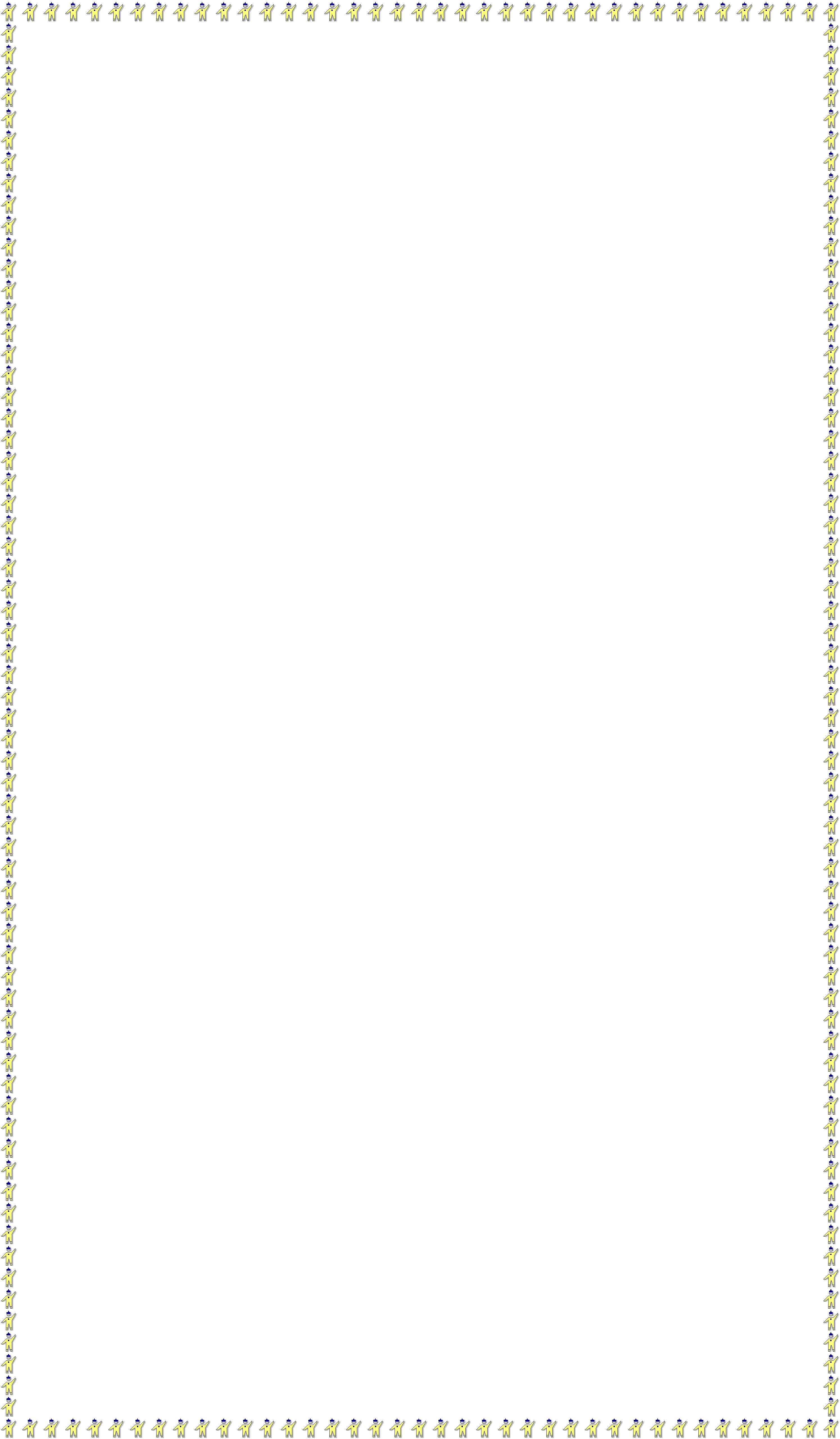      http://poemasdevero.blogspot.com/2011/05/la-inocencia-de-un-nino-poema.html     http://www.pintodibujos.com/2010/10/nino-lavandose-las-manos-dibujo-para.html     http://agridulce.com.mx/blog/?s=dia+de+las+madres&x=0&y=0     http://blog.castello.es/index.php?blog=100&m=2009     http://www.pintodibujos.com/2010/11/ninos-felices-para-colorear.html     http://www.pintodibujos.com/2010_03_01_archive.html     http://www.pintodibujos.com/2010_03_01_archive.html     http://www.yodibujo.es/c_22451/dibujos-para-pintar-y-colorear     http://www.colorear.info/Dibujos-infantiles/objetos/bici.php     http://www.dibujos-para-colorear.es/pintar-bebe-jugando-y-tomando-biberon/     http://www.dibujos-para-colorear.es/pintar-nino-viendo-television/     http://www.cuentosparacolorear.com/recursos/sopa-de-letras/sopa-de-letras-familia.html     http://www.quierodibujos.com/sobre/Playa     http://blog.castello.es/index.php?blog=100&m=2009     http://www.pintodibujos.com/2010_03_01_archive.html     http://www.pintodibujos.com/2010_09_01_archive.html     http://artedesermaestra.blogspot.com/2011/05/el-hombre-del-saco-laberinto.html     http://paraninosconcabeza.blogspot.com/2011_07_01_archive.html     http://www.surcultural.info/tag/actividades/page/3/     http://www.pintodibujos.com/2010/11/ninos-jugando-al-limbo-para-colorear.html     http://www.pintodibujos.com/2010/11/ninos-jugando-en-el-parque-para.html     http://manuelidadesparaninos.blogspot.com/     http://www.quierodibujos.com/sobre/Bomberos     http://www.quierodibujos.com/cat/dibujos-de-profesiones/1/pag/7     http://www.colorhttp://www.coloreartusdibujos.com/pastelero-para-colorear/	http://mycelular.org/dibujos/dibujos-para-colorear-de-los- oficios.htmeartusdibujos.com/pastelero-para-colorear/    http://www.educima.com/dibujo-para-colorear-restaurante-sin-texto-i8784.htmlTERCER  PERIODO BIBLIOGRAFÍA    RANGEL, García Clara Inés. GRANDE Puentes Xiomara Claves 1. P. 55, integrado.Santillana. Bogotá 2008    RANGEL,  García  Clara  Inés.  GRANDE.  Claves  2.Paginas  56  integrado.  Santillana.Bogotá. 2008    RODRIGUEZ, Clavijo María Mercedes, Guía escolar. P. Integrado 48 Santillana. Bogotá2001.    TRUJILLO,  Amaya  Luisa  Fernanda.  Herramientas  Naturales  y  sociales.  P  158.  Ed.Santillana. Bogotá, 2003.    Apartes de la guía didáctica de ciencias sociales grado segundo I-II-III periodo. 2010-2011.CIBERGRAFÍA (URL)     http://www.surcultural.info/tag/actividades/page/3/     http://www.jugarycolorear.com/2011/09/escudo-nacional-de-colombia-para.htmlEquipo  Académico-Pedagógico Área de Ciencias Sociales- Colegios Arquidiocesanos de CaliColegioGrado: PrimeroÁrea: Ciencias SocialesDocente:Tiempo previsto: un periodoHoras: 36 h/periodoCumplir mis responsabilidades académicas. Ser escuchado y valorado.DeberFaltaIrrespetar a los compañerosAnotacion en el observadorDerechoSanciónCOLABORARTIOABCDEFGOSIGUALDADLTLOPSDFHJEUFDIALOGARDDDGGRHHCAIGJKLÑTVCNAEDAZXCIVCRESPETOARITRABAJORIAa.Cálidob.Primavera3.    Cuando    me    siento    bienc.d.FrioVeranoconmigo mismo y con los demás,puedo decir que me siento:IglesiasupermercadoTeatrobancohospitaldrogueríaColegioparquepanaderíamuseoavenidascentro de saludA.ConviveB.JuegaC.PeleaD.vuelaE.ComparteF.ComeG.CantaLO QUE SE HACE EN EL BARRIOCOLaBORARLEOAbCDEFGHSIMJKLÑZXCTLOpSDFHJKUFDIALOGARDDDgGRHHCRIGJkLÑTVCDAEDaZXCIVGRDGTJUGARPTRAbAJARIO